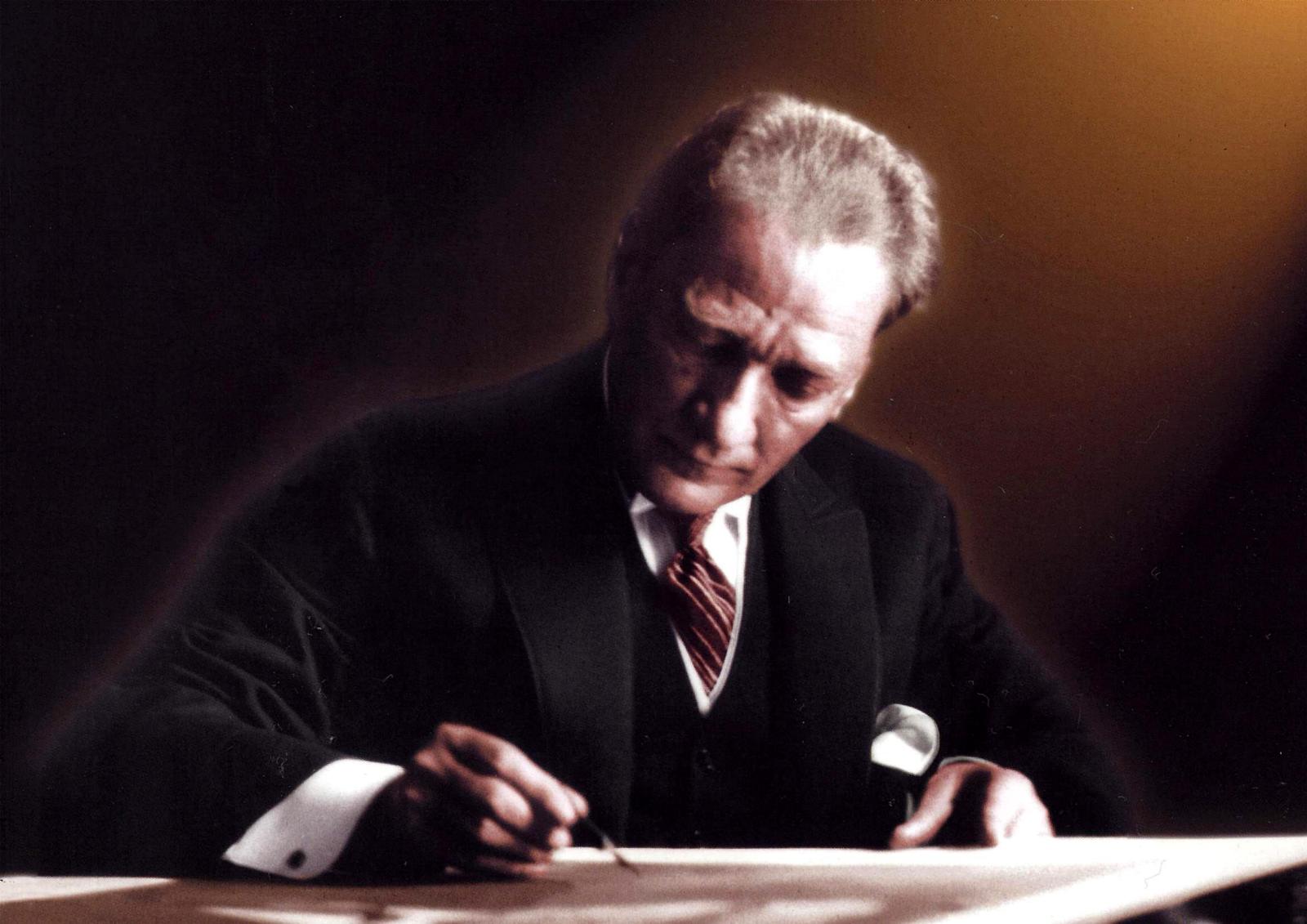 	Eğitimdir ki bir milleti ya özgür, bağımsız, şanlı ve yüce bir toplum halinde yaşatır ya da onu köleliğe ve yoksulluğa iter.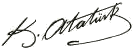 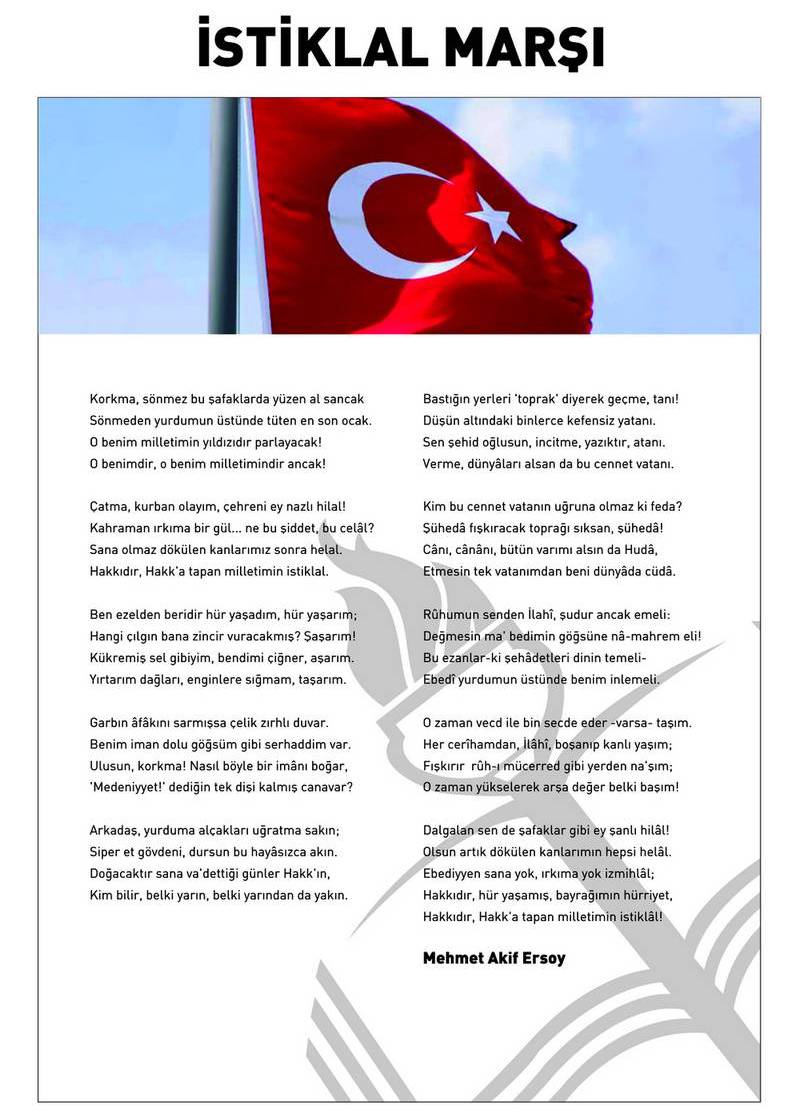 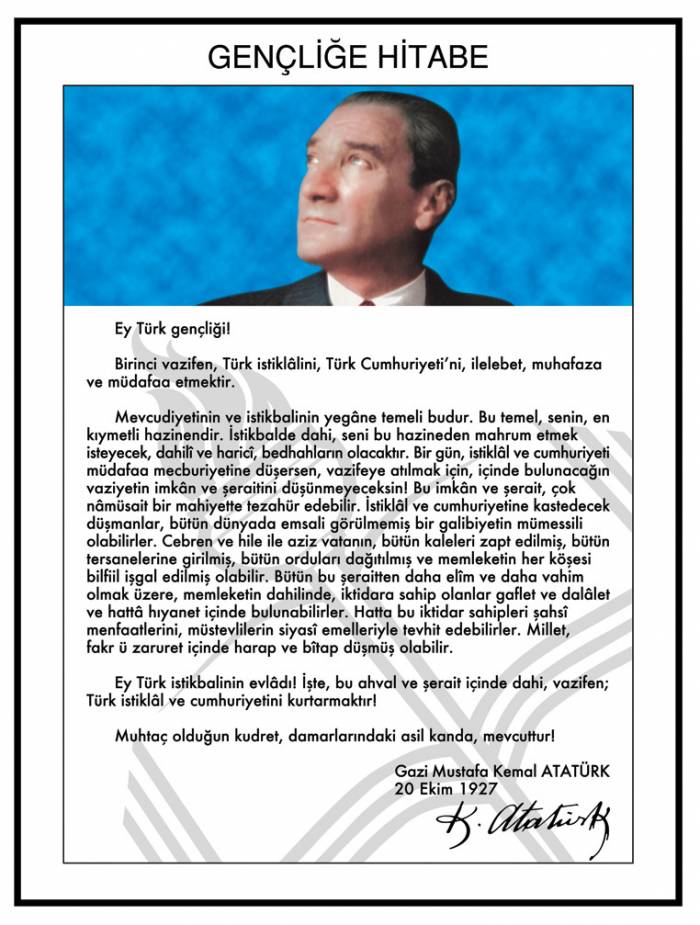 SUNUŞ                                                                                    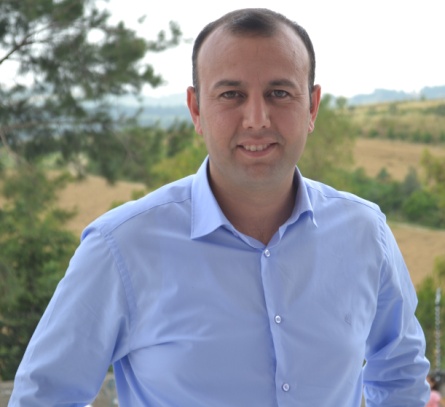 	Çağımızda hızla gelişen bilim ve teknolojiyle birlikte yönetim anlayışı da değişmiştir. Hızla gelişen eğitim alanımızda yönetim anlayışı çağın gereklerine göre değişmekte ve gelişmektedir. Planlı bir yönetim anlayışına uygun olarak gayemiz, amaç ve hedeflerini belirleyip bu doğrultuda faaliyetlerini sürdürerek büyümektir. Ülkemizde de 2003 yılında yürürlüğe giren 5018 Sayılı Kamu Mali Yönetimi ve Kontrol Kanunu ile tüm kamu kurumlarına stratejik planlama yapma zorunluluğu getirilmiştir. Adana Milli Eğitim Müdürlüğü olarak biz de, 5018 Sayılı Kamu Mali Yönetimi ve Kontrol Kanununun bize ve kurumumuza yüklediği sorumluluğun gereği olarak, 2015 – 2019 yıllarını kapsayan II. Stratejik Planımız Hazırlık Çalışmaları neticesinde Müdürlüğümüz Stratejik Planı oluşturulmuştur. Çalışmalarda, kurumumuzun mevcut durumu analiz edilmiş, 2015-2019 Stratejik Planımıza yön verecek bilgi ve belgeler derlenmiştir. ‘’Neredeyiz ve Nereye Ulaşmak İstiyoruz? ‘’ Sorularına,  en doğru cevaplar verilmeye çalışılmıştır.	107 öğrencimizle ve 13 eğitim çalışanımızla daha gelişmiş daha müreffeh bir okul ortamı  için el ele verip çalışmalarımıza devam etmekteyiz. Hep birlikte yapacağımız çalışmalar ve bu çalışmalar sonucu erişeceğimiz hedefler, bizlere bilim ve teknolojiye katkı verebilen çağdaş bir kurumda çalışmanın haklı gururunu yaşatacaktır. Bu bilinç ve duygularla çalışmalarımızı sürdürmekte ve hedeflerimize ulaşmak için yoğun çaba sarf etmekteyiz. Kurumsal kapasitemizin öğretmen ve idari personelin yetkinliklerini artırarak güçlenmesi bütün bu çalışmalar sonucunda gerçekleşmesi sağlanacaktır.	2015-2019 Stratejik planımızın hazırlanmasında ve emeği geçen tüm paydaşlarımıza her alanda destek veren eğitim çalışanlarımıza, milli eğitim personelimize, yöneticilerimize ve planın hazırlanmasında emeği geçen Strateji Geliştirme Ekibine teşekkür ediyorum. “Planlamada başarısız olursanız başarısız olmayı planlamışsınızdır.”									Ali TÜRKMEN									  Okul MüdürüKISALTMALARAB		Avrupa BirliğiARGE 	Araştırma ve Geliştirme EkibiBİLSEM	Bilim ve Sanat MerkeziBİMER 	Başbakanlık İletişim MerkeziDPT 	           Devlet Planlama TeşkilatıDYNED	Yabancı Dil ProgramıDYS	            Doküman Yönetim SistemiEBA	            Eğitim Bilişim AğıEKY		 Eğitimde Kalite ve YönetimFATİH	            Fırsatları Artırma ve Teknolojiyi İyileştirme HareketiGZFT 	            Güçlü- Zayıf-Fırsat-TehditHBÖ	            Hayat Boyu ÖğrenmeİŞKUR	Türkiye İş KurumuMEB 	           Milli Eğitim BakanlığıMEBBİS        Milli Eğitim Bakanlığı Bilişim SistemleriMEM	           Milli Eğitim MüdürlüğüPEST	           Politik-Ekonomik-Sosyal-TeknolojikPG 	           Performans GöstergesiPH	           Performans HedefleriPTT 	           Posta ve Telgraf Teşkilatı Genel MüdürlüğüRAM	           Rehberlik Araştırma MerkeziSA 	           Stratejik AmaçSGK	           Sosyal Güvenlik KurumuSH	           Stratejik HedefSHÇEK	Sosyal Hizmetler ve Çocuk Esirgeme KurumuSP	           Stratejik PlanSPE  	           Stratejik Plan EkibiSPKE 	Stratejik Plan Koordinasyon EkibiTÜBİTAK      Türkiye Bilimsel ve Teknolojik Araştırma KurumuTANIMLARStrateji: Strateji, kelime anlamı olarak “sevk etme, yöneltme, gönderme, götürme ve gütme.Stratejik Planlama: Bir organizasyonun ne olduğunu, ne yaptığını ve neden yaptığını şekillendiren ve ona bu konularda kılavuzluk yapan temel kararları ve eylemleri geleceğe odaklı olarak üreten sistemli çaba.Stratejik Plan Üst Kurulu: Stratejik planlama çalışmalarını takip etmek ve ekiplerden bilgi alarak çalışmaları yönlendirmek üzere kurulan kurul.Stratejik Plan Ekibi: Stratejik planlama çalışmalarını doğrudan yürütmesi beklenen ve üst kurula belirli dönemlerde raporlar sunarak, kurulun önerileri doğrultusunda çalışmaları yürüten ekipler.SWOT Analizi:  Bir projede ya da bir ticari girişimde kurumun, tekniğin, sürecin, durumun veya kişinin güçlü ve zayıf  yönlerini belirlemekte, iç ve dış çevreden kaynaklanan fırsat  ve tehditleri saptamak için kullanılan stratejik bir teknik.Misyon: Yönetim açısından örgütü benzer örgütlerden ayırt etmeye yarayacak uzun dönemli görev.Vizyon: Görünüm, ileri görüş, kuruluşun ideal geleceği.Temel Değerler: Kuruluşun kurumsal ilkeleri ve davranış kuralları ile yönetim biçimi.Performans Göstergesi: Kamu idarelerince performans hedeflerine ulaşılıp ulaşılmadığını ya da ne kadar ulaşıldığını ölçmek, izlemek ve değerlendirmek için kullanılan ve sayısal olarak ifade edilen araçlar.Stratejik Amaç: Belirli bir sürede kurumun ulaşmayı hedeflediği sonuç.Stratejik Hedef: Amaçların gerçekleştirilebilmesine yönelik spesifik ve ölçülebilir alt amaçlar.Tedbir: Stratejik plan yönetimi anlayışına göre alınması gereken önlem.Değerlendirme: Uygulama sonuçlarının amaç ve hedeflere kıyasla ölçülmesi ve söz konusu amaç ve hedeflerin tutarlılık ve uygunluğunun analizi.Okulöncesi Eğitim: Okul öncesi eğitim; isteğe bağlı olarak zorunlu ilköğretim çağına gelmemiş, 3-5 yaş grubundaki çocukların eğitimini kapsar. e-Okul: Millî Eğitim Bakanlığına bağlı okul/kurumlarda eğitim, öğretim ve yönetimle ilgili iş ve işlemlerin mevzuatına uygun olarak elektronik ortamda yürütüldüğü ve bilgilerin muhafaza edildiği sistem.Şube: Okulun aynı düzeydeki sınıflarından her hangi birisi.Ders Yılı: Derslerin başladığı tarihten, derslerin kesildiği tarihe kadar geçen süredir.Ana sınıfı: 60-66 ay çocuklarının eğitimi amacıyla örgün eğitim kurumları bünyesinde açılan sınıf.Rehberlik Araştırma Merkezi: Rehberlik ve psikolojik danışma hizmetlerini sunan ve koordinesini sağlayan, özel eğitime ihtiyacı olan bireylerin eğitsel değerlendirme ve tanılama işlemlerini yaparak uygun eğitim ortamı ile programlara yönlendiren merkez.Bilim ve Sanat Merkezi: Okul öncesi, ilköğretim ve ortaöğretim kurumlarına devam eden üstün veya özel yetenekli öğrencilerin örgün eğitim kurumlarındaki eğitimlerini aksatmayacak şekilde bireysel yeteneklerinin bilincinde olmalarını ve kapasitelerini geliştirerek en üst düzeyde kullanmalarını sağlamak amacıyla açılmış olan bağımsız özel eğitim kurumu.GİRİŞStratejik planlamayı tüm kamu kurumları için yasal zorunluluk haline getiren düzenleme 10.12.2003 tarihinde çıkartılan 5018 sayılı Kamu Mali Yönetimi ve Kontrol Kanunu’dur. Söz konusu kanunun 9. maddesi ile kamu idarelerinin stratejik plan hazırlamaları, belirlenmiş takvim ile zorunlu kılınmıştır. MEB 16/09/2013 tarihli ve 2013/26 sayılı Stratejik Planlama Genelgesi kapsamında Bucak İlkokulu/Ortaokulu Müdürlüğü II. Dönem olan 2015-2019 Stratejik Planlama hazırlama çalışmalarına başlamıştır. Stratejik Planlama Çalışmaları kapsamında Okulumuzda tüm personelimizle toplantılar yapılmıştır. Bu toplantılar sonucunda SP ile ilgili bilgilendirmeler yapılmıştır. Personelimiz ve diğer unsurlar içerisinden “Stratejik Planlama Çalışma Ekibi” kurulmuştur. Önceden hazırlanan anket formlarında yer alan sorular katılımcılara yöneltilmiş ve elde edilen veriler birleştirilerek paydaş görüşleri oluşturulmuştur. Bu bilgilendirme ve değerlendirme toplantılarında yapılan anketler ve hedef kitleye yöneltilen sorularla mevcut durum ile ilgili veriler toplanmıştır.Hazırlık sürecinin önemli bir aşaması stratejik planlamayı yönetecek ekiplerin oluşturulmasıdır. Ekibin birlikte çalışmasını kolaylaştırmak üzere özellikle ‘ekip ruhu’ oluşturmaya yönelik faaliyetler planlanmış ve uygulanmıştır.Oluşturulan ekip üyeleriyle yapılan stratejik planlama bilgilendirme toplantısında Stratejik Planla ilgili düzeyleri sorularak eksik alanları ortaya konulmuştur. Özellikle stratejik planlama kavramlarına ve süreç konularında eksikleri tespit edilmiştir. Stratejik planlama çalışma grubu öncelikle planlama çalışmalarında kendilerine yol gösterecek bilgi eksikliğini gidermek amacıyla eğitim faaliyetleri organize edilmiştir.              Stratejik Planımız ekibimiz tarafından, tüm iç ve dış paydaşların görüş ve önerileri bilimsel yöntemlerle analiz edilerek planlı bir çalışmayla, 2015–2019 Stratejik Plan Hazırlık Programı takvimine göre hazırlanmıştır. 									Bucak İlkokulu/Ortaokulu									      Stratejik Plan EkibiBÖLÜM 1: Bucak İlkokulu/Ortaokulu Müdürlüğü Stratejik Planlama Hazırlık Süreci     Bucak İlkokulu/Ortaokulu Müdürlüğü stratejik planı, Kamu İdareleri İçin Stratejik Plan Hazırlama Kılavuzu ile MEB 2010-2014 Stratejik Planı yer alan model esas alınarak hazırlanmıştır. MEB 16/09/2013 tarihli ve 2013/26 sayılı Stratejik Planlama Genelgesi ve Eki Hazırlık Programı kapsamında Bucak İlkokulu/Ortaokulu Müdürlüğü stratejik planı II. Dönem olan 2015-2019 Stratejik Plan hazırlama çalışmalarına başlamıştır. 1.1 Bucak İlkokulu/Ortaokulu Müdürlüğü Stratejik Planlama SüreciBucak İlkokulu/Ortaokulu Müdürlüğümüz ilgili genelge ile Bakanlığımızın belirttiği takvim dâhilinde 2015-2019 Stratejik Planlama çalışmalarına başlamıştır. Çalışmalar,  Stratejik Planlama Ekibi rehberliğinde tüm birimlerin katılımıyla yürütülmüştür. Müdürlüğümüzde Stratejik Planlama hazırlıkları kapsamında gerçekleştirilen faaliyetler aşağıda belirtilmiştir.2013/26 sayılı genelge doğrultusunda Bucak İlkokulu/Ortaokulu Stratejik Plan Üst Kurulu  ve Bucak İlkokulu/Ortaokulu Stratejik Plan Ekibi, oluşturulmuştur.Bucak İlkokulu/Ortaokulu Stratejik Plan üst kuruluna yönelik bilgilendirme toplantısı yapılmıştır.Bucak İlkokulu/Ortaokulu Stratejik Plan ekibine yönelik olarak bilgilendirme toplantısı yapılmıştır.İl Stratejik Planlama Ekibinin düzenlediği  “Stratejik Planlama Kursu”na okulumuz müdürü Ali TÜRKMEN katılmıştır.Okulumuz personellerine yönelik Stratejik Planlama bilgilendirme toplantıları yapılmıştır.Okulumuz yönetici ve çalışanları ile paylaşım toplantıları yapılmıştır. Müdürlüğümüz web sayfasında stratejik planlama ile ilgi bilgi, doküman ve örnek uygulamaların paylaşılacağı bölüm eklenmiştir. Durum analizi çalışmaları Millî Eğitim Bakanlığı İl takvimine göre hazırlanarak raporlanmıştır.Durum analizinden elde edilen veriler ve Bakanlığımızın stratejik plan taslağından yola çıkarak stratejik amaç ve hedefler oluşturulmuş, bu hedeflere ait performans göstergeleri belirlenmiştir.Stratejik planda yer alan amaç ve hedefleri gerçekleştirmek üzere TOWS metoduyla strateji ve politikalar belirlenmiş, tüm paydaşlardan faaliyet planları alınarak performans programı hazırlanmıştır.Müdürlüğümüz stratejik planının onayı alınıp uygulamaya geçilmesi ile beraber izleme ve değerlendirme faaliyetleri de başlayacaktır.  İzleme değerlendirme ise altı aylık ve yıllık olmak üzere senede iki defa gerçekleştirilecektir.1.2.Stratejik Planın Hukuki DayanaklarıStratejik planlamayı tüm kamu kurumları için yasal zorunluluk haline getiren düzenleme 10.12.2003 tarihinde çıkartılan 5018 sayılı Kamu Mali Yönetimi ve Kontrol Kanunu’dur. Kanunda yer alan stratejik planlamaya ilişkin hükümler 01/01/2005 tarihinde yürürlüğe girmiştir. Bu kanunun 3. maddesine göre stratejik plan; “kamu idarelerinin orta ve uzun vadeli amaçlarını, temel ilke ve politikalarını, hedef ve önceliklerini, performans ölçütlerini, bunlara ulaşmak için izlenecek yöntemler ile kaynak dağılımlarını içeren plandır.” Kanunun 9. maddesi ise stratejik planların tüm kamu kurumları için bir zorunluluk haline geldiğini açıklamaktadır. Bu madde de “Kamu idareleri; kalkınma planları, programlar, ilgili mevzuat ve benimsedikleri temel ilkeler çerçevesinde geleceğe ilişkin misyon ve vizyonlarını oluşturmak, stratejik amaçlar ve ölçülebilir hedefler saptamak, performanslarını önceden belirlenmiş olan göstergeler doğrultusunda ölçmek ve bu sürecin izleme ve değerlendirmesini yapmak amacıyla katılımcı yöntemlerle stratejik plan hazırlarlar” denilmektedir.5018 sayılı Kamu Mali Yönetimi ve Kontrol Kanunu ve söz konusu kanunun 9. maddesi ile kamu idarelerinin stratejik plan hazırlamaları, belirlenmiş takvim ile zorunlu kılınmıştır. MEB 16/09/2013 tarihli ve 2013/26 sayılı Stratejik Planlama Genelgesi kapsamında Bucak İlkokulu/Ortaokulu Müdürlüğü 2015-2019 Stratejik Planlama hazırlama çalışmalarına başlamıştır.   1.3.Hazırlık ÇalışmalarıBucak İlkokulu/Ortaokulu Müdürlüğü stratejik planlama çalışmalarında; Adana İl MEM 2015-2019 Stratejik Planı ile Kamu İdareleri İçin stratejik Planlama Kılavuzunda yer alan model esas alınmıştır.Okulumuzun Stratejik Planına (2015-2019) Stratejik Plan Üst Kurulu ve Stratejik Planlama Ekibi tarafından, Okulumuzun Müdürü başkanlığında yapılan toplantıdan sonra başlanmıştır. OKUL ÜST KURULOKUL MÜDÜRÜ              : Ali TÜRKMENÖĞRETMEN	                  : Ceylan DURMUŞOKUL AİLE BİR. BŞK.    : Faruk URSAVAŞOKUL AİLE BİR. 1 ÜYE  : Can AŞIKSTRATEJİK PLANLAMA EKİBİ ÖĞRETMENLER	     : Emine ÇELEBİ			     : Makbule ÇOLAK			     : Z.Bilge KAYA Stratejik Planlama Çalışmaları kapsamında okulumuzda Okul Müdürü,Müdür Yardımcısı, Okul Aile Birliği Başkanı ve Gönüllü velilerde bu sürece dahil olmuş ve “Stratejik Plan Üst Kurulu”  ve “Stratejik Planlama Ekibi” yukarda belirtilen isimlerden oluşturulmuştur. Bucak İlkokulu/Ortaokulu Müdürlüğü, iyi bir plan hazırlamak ve iyi bir süreç yönetimi sağlamak için Stratejik Plan Ekibi Stratejik Planlama hazırlığını beş aşamada ele almıştır.Planlama çalışmalarının sahiplenilmesiOrganizasyonun oluşturulmasıİhtiyaçların tespitiİş planının oluşturulmasıHazırlık programının yapılması1.4.Planın SahiplenilmesiBütün kurum çalışanlarına 2015-2019 Stratejik Planlama çalışmalarının başladığı resmi yazı ile duyurulmuş ve toplantılar yapılmıştır. Bu amaçla Kurumumuz yöneticileri ve çalışanları ile çeşitli dönemlerde toplantılar yapılmıştır. Toplantılar bu süreçte izlenecek yol haritalarının tespitinde oldukça yararlı olmuştur.1.5.Planlama Sürecinin OrganizasyonuHazırlık sürecinin en önemli aşamalarından biriside stratejik planlamayı yönetecek ekiplerin oluşturulmasıdır. Stratejik planlamanın kuruluştaki farklı özellikteki kişiler tarafından yürütülmesi ekiplerin birlikte çalışmasını kolaylaştırır ve başarıyı beraberinde getirir. Özellikle ‘ekip ruhu’ oluşturmaya yönelik faaliyetler planlanmış ve uygulanmıştır. Bu çalışmaların ilk adımı olarak planlama çalışmalarında koordinasyon, süreç yönetimi ve karar verme organı olarak çalışacak üyeler ve üstlenecekleri görevler belirlenmiştir.1.6.İhtiyaçların TespitiEkip üyeleriyle stratejik planlama bilgilendirme toplantısı yapılmıştır. Stratejik planla ilgili düzeyleri sorularak eksik alanları ortaya konulmuştur. Özellikle stratejik planlama kavramları ve süreç konularında eksikleri gidermek için ilde düzenlenen çalışmalara katılmıştır. Daha önce bu çalışmalara katılmamış üyelere de Okulumuzda bilgilendirme toplantıları yapılmıştır. 5018 sayılı Kamu Malî Yönetimi ve Kontrol KanunuMEB 2015 – 2019 Stratejik Plan Hazırlık Programı1.7.Zaman PlanıStratejik Plan Hazırlama Takvimi Tablo 1:Stratejik Plan Hazırlama Takvimi 1.8.Hazırlık Programı 	Stratejik Plan Hazırlama Programı, Bucak İlkokulu/Ortaokulu Müdürlüğü Stratejik Plan Modeli, SP iş akış şeması ve iş takvimine uygun olarak tamamlanmıştır. Öz değerlendirme ve çevre değerlendirmeyi esas alan bir stratejik yaklaşımı benimsenmiştir.Stratejik Planlama Sürecinin en belirgin özelliği kurumsal misyon ve vizyona dayalı bir süreç olmasıdır. Sürecin temel unsurlarından birisi de (G) güçlü ve (Z) zayıf yönler ile (F) fırsat ve  (T) tehditlerin yani kurumsal değerlendirme olan öz değerlendirme ve çevre değerlendirmesine dayanmasıdır.Kurumsal değerlendirme çalışmalarında, öz değerlendirme çalışmaları ile kurumun mevcut durumunu, çevre değerlendirme çalışmaları ile kurumu etkileyen dış faktörlerin tespiti ve bunları dikkate alarak kendine özgü stratejiler ve hedefler belirlemesi öngörülmektedir. Kurumun hedefleri doğrultusunda belirlenmiş olan birim ve alt birim hedefleri ile faaliyetler/projelerin tüm aşamalarda hazırlanacak olan “Uygulama Planları” ile ilgili birimlerde çalışan bireylerin hedeflerine dönüştürülerek, hedeflerin gerçekleştirilmesi, izlenmesi yani hedeflere hangi oranda ulaşıldığını gösteren “Performans Göstergelerinin” belirlenmesini ve bunların periyodik olarak izlenerek iyileştirmesi sağlanacaktır. Her eylem planında ilgili hedefin gerçekleştirilmesine yönelik olan faaliyetlerin neler olduğu, kimin sorumluluğunda faaliyetlerin gerçekleştirileceği ve her faaliyetin başlama ve bitiş zamanları açık olarak belirtilecektir.2.Stratejik Plan ModeliŞekil1:Stratejik Plan ModeliBÖLÜM 2:2.DURUM ANALİZİ Stratejik planlama sürecinin ilk adımı olan durum analizi, kuruluşun “neredeyiz?” sorusuna cevap verir. Bu bölümde kuruluşun içsel olarak güçlü ve zayıf yönleri ile dışsal etkenlerden kaynaklanan fırsatlar ve tehditler belirlenmiştir.	Kuruluşun kontrol edebildiği etkenler ile kontrolü dışında olan ve belirsizlik oluşturan etkenlerin analizi yapılarak planlama sürecinin önemli bir parçasını oluşturulmuştur.  Ayrıca kurumdan etkilenen ve etkileyen tarafların analizi yapılarak paydaş listesi çıkarılmıştır. Durum analizi stratejik planlama sürecinin diğer aşamalarına temel teşkil eder.	Yaratıcı ve daha çok öğrenmeye açık bir durum analizi sorunun niteliği ve etkileri açısından önemli rol oynadığı düşüncesi stratejik planlama ekibini geniş kapsamlı analiz yapmaya sevk etmiştir.2.1 TARİHİ GELİŞİM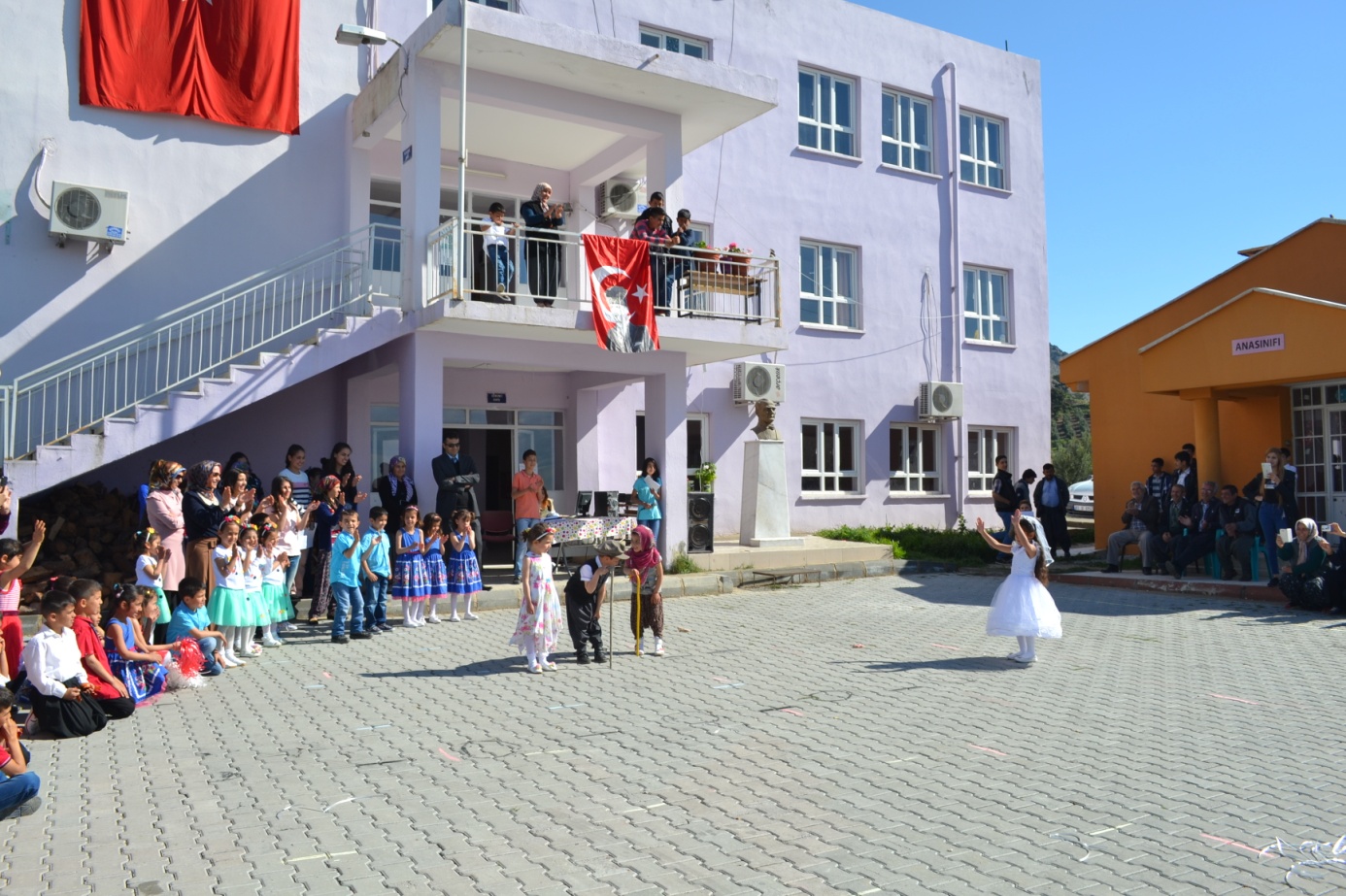 Okulumuz ilk kez 1945 yılında tek derslikli olarak Eğitim-Öğretime başlamıştır. Ahmet Hilmi ÖZAYDIN okulumuzun ilk öğretmenidir. Yeni okul binası 1947 yılında tamamlanarak hizmete girmiştir. 1969 yılında 3 adet lojman yapılmıştır. 1978 yılında ise ortaokul binası yapılarak hizmete açılmıştır.1996 yılında zorunlu eğitim sekiz yıla çıkınca Bucak Köyü taşıma merkezi olarak kabul edilmiştir. Bucak merkez dışında Durak, Kelebek, Murtçukuru, Altınova, Demirçit ve Bolacalı köylerinden taşımalı öğrenci gelmekte ve öğlen sıcak yemek hizmeti verilmektedir. Şuan hizmet verdiğimiz binamız ise 1999 yılında Eğitim-Öğretime açılmıştır. Okulumuz bahçesine yapılan Anasınıfı binası 2007-2008 yılında hizmete girmiştir. Anasınıfı ile birlikte 9 adet sınıfımız mevcuttur. 2014-2015 öğretim yılı itibariyle öğrenci sayımız ilkokul 65, ortaokul 42 olmak üzere toplam 107’dir. Normal öğretim yapılmakta, soba ve klima ile ısıtılmaktadır. Fen/Bilgisayar laboratuarı ve araç gereci bulunmaktadır. Okul ve sınıf kitaplığında yeterli derecede kitap bulunmaktadır. Okulda 1 müdür, 1 müdür yardımcısı ve 1 öğretmenler odası mevcuttur. Sportif faaliyetler için basketbol/voleybol ve futbol sahası vardır. Toplantı, gösteri ve tiyatro ayrıca pinpon için salon bulunmaktadır. Okul bahçesinde çiçeklendirme çalışmaları sürmektedir.	Okulun Norm Kadrosu: 1 Anasınıfı Öğretmeni, 4 Sınıf Öğretmeni, 7 Branş (Türkçe, Matematik, Sosyal Bilgiler, Fen ve Teknoloji, İngilizce, Beden Eğitimi ve Din Kültürü) Öğretmeni, 2 Müdür Yardımcısı ve 1 Müdürden oluşmaktadır.	Okulumuz 2012-2013 eğitim öğretim yılında ülke genelinde uygulanan 12 yıllık zorunlu eğitim öğretim genelgesine göre ilkokul ve ortaokul olarak ikiye ayrılmış, öğrenci mevcudunun az olmasından dolayı ek binaya gerek duyulmamış ve aynı binada eğitim öğretime devam edilmiştir. YASAL YÜKÜMLÜLÜKLER VE MEVZUAT ANALİZİMillî Eğitim Bakanlığının taşra teşkilatında yer alan ve taşra teşkilatındaki görevlerin yürütülmesi, devletin politikalarının valilik makamına bağlı olarak gerçekleştirilmesi müdürlüğümüzün sorumlulukları arasındadır. Müdürlüğümüz İl Milli Eğitim Müdürlüğü ve İlçe Milli Eğitim Müdürlüğü Makamına karşı birinci dereceden sorumludur. Millî Eğitim Bakanlığının devlet adına üstlendiği sorumluluğun yerine getirilmesi, kanun, tüzük, yönetmelik, yönerge, genelge ve emirler doğrultusunda Millî eğitim temel ilkeleri çerçevesinde kendisine bağlı birimleri izlemek, değerlendirmek ve geliştirme yönüyle sorumlulukları kanun ve Yönetmeliklerde açıkça tanımlanmıştır.Bucak İlkokulu/Ortaokulu Müdürlüğü’nün yasal yetki, görev ve sorumlulukları başta T.C. Anayasası olmak 14/6/1973 tarihli ve 1739 sayılı Millî Eğitim Temel Kanunu ve 25/8/2011 tarihli ve 652 sayılı Millî Eğitim Bakanlığının Teşkilât ve Görevleri Hakkında Kanun Hükmünde Kararname hükümlerine dayanılarak 18/11/2012 tarih ve 28471 sayılı Resmî Gazetede yayınlanan Yönetmeliği esaslarına göre belirlenmiştir.Öncelikle inceleme ve analizi yapılan yasa, kanun, Kanun hükmümde kararname, mevzuat, yönetmelik, genelge ve yönergeler;T.C. Anayasası1739 Sayılı Milli Eğitim Temel Kanunu652 Sayılı MEB Teşkilat ve Görevleri Hakkındaki Kanun Hükmünde Kararname222 Sayılı Milli Eğitim Temel Kanunu (Kabul No: 5.1.1961, RG: 12.01.1961 / 10705 ‐ Son Ek ve Değişiklikler: Kanun No: 12.11.2003/ 5002, RG:21.11.2003 / 25296)657 Sayılı Devlet Memurları Kanunu5442 Sayılı İl İdaresi Kanunu439 Sayılı Ek Ders Kanunu4306 Sayılı Zorunlu İlköğretim ve Eğitim KanunuŞekil 2: Mevzuat Analiz Modeli2.3.FAALİYET ALANLARI, ÜRÜN VE HİZMETLERTemel eğitim çağındaki öğrencileri bedenî, zihnî, ahlakî, manevî, sosyal ve kültürel nitelikler yönünden geliştiren bilgi ve becerilerle donatarak geleceğe hazırlayan eğitim ve öğretim programlarının uygulanması; öğretmen ve öğrencilerin eğitim ve öğretim hizmetlerinin bu çerçevede yürütmesi ve denetlemesidir.Bucak İlkokulu/Ortaokulu Müdürlüğünün faaliyet alanları ve sunmuş olduğu hizmetler aşağıdaki başlıklarda toplanmıştır. Tablo 2: Bucak İlkokulu/Ortaokulu Faaliyet Alanları.Ürün ve HizmetlerOkulumuzda öğrencilerimizin kayıt, nakil, devam-devamsızlık, not işlemleri e-okul yönetim bilgi sistemi üzerinden yapılmaktadır.   	Öğretmenlerimizin özlük, derece-kademe, terfi, hizmet içi eğitim, maaş ve ek ders işlemleri İl Milli Eğitim Müdürlüğü tarafından Mebbis ve KBS sistemleri üzerinden yapılmaktadır. Okulumuzun mali işlemleri ilgili yönetmeliklere uygun olarak yapılmaktadır.  Okulumuzun bir rehber öğretmeni olması sebebiyle rehberlik hizmetleri sınıf rehber öğretmenleri ve okul Rehber Öğretmeni tarafından yapılmaktadır.   	Okulumuz İl Milli Eğitim Müdürlüğümüz tarafından düzenlenen sosyal, kültürel ve sportif yarışmalara katılmaktadır. OKUL HİZMET LİSTESİÖğrenci kayıt, kabul ve devam işleri, Öğrenci başarısının değerlendirilmesi, Sınav işleri, Sınıf geçme işleri, Öğrenim ve Öğrenci belgesi düzenleme işleri, Eğitim hizmetleri, Öğretim hizmetleri, Toplum hizmetleri, Kulüp çalışmaları, Sosyal, kültürel ve sportif etkinlikler, Rehberlik, Personel işleri, Öğrenci davranışlarının değerlendirilmesi, Öğrenci sağlığı ve güvenliği, Okul çevre ilişkileri yapılmaktadır.2.4.PAYDAŞ ANALİZİBucak İlkokulu/Ortaokulu Stratejik Planlama Ekibi olarak planımızın hazırlanması aşamasında katılımcı bir yapı oluşturmak için ilgili tarafların görüşlerinin alınması ve plana dahil edilmesi gerekli görülmüş ve bu amaçla paydaş analizi çalışması yapılmıştır. Ekibimiz tarafından iç ve dış paydaşlar belirlenmiş, bunların önceliklerinin tespiti yapılmıştır. Bucak İlkokulu/Ortaokulu Müdürlüğü paydaşları, iç paydaşlar, dış paydaşlar ve yararlanıcı temelinde ayrımlandırılmış; iç /dış paydaş ve yararlanıcıları da, temel ve stratejik konumları belirtilmiştir. Bu paydaşlar, kuruma girdi sağlayan, ürün ve hizmet sunulan, iş birliği içinde olunan, faaliyetlerimizden etkilenen ve faaliyetlerimizi etkileyen kesimlerden oluşma noktasındaki önceliklerine göre de aşağıdaki gibi sınıflandırılmıştır: Paydaş analizinde aşamalar;Paydaşları tespitiPaydaşların önceliklendirilmesiPaydaşların değerlendirilmesiGörüş ve önerilerin alınması     	Paydaş görüş ve beklentileri SWOT (GZFT)Analizi Formu, Çalışan Memnuniyeti Anketi, Öğrenci Memnuniyeti Anketi, Veli Anketi Formu kullanılmaktadır. Aynı zamanda öğretmenler kurulu toplantıları, Zümre toplantıları gibi toplantılarla görüş ve beklentiler tutanakla tespit edilmekte Okulumuz bünyesinde değerlendirilmektedir.   	Milli Eğitim Bakanlığı, Adana Valiliği, İl Milli Eğitim Müdürlüğü, Okullar, Yöneticiler, Öğretmenler, Özel Öğretim Kurumları, Öğrenciler, Okul aile birlikleri, Memur ve Hizmetli, Belediye, Emniyet Müdürlüğü Çocuk Şube Müdürlüğü, Çukurova Üniversitesi Eğitim Fakültesi, İl Sağlık Müdürlüğü, Meslek odaları, Gençlik ve Spor il Müdürlüğü, Sendikalar, Muhtarlıklar, Tarım İl Müdürlüğü, AFAD İl Müdürlüğü, Türk Telekom İl Müdürlüğü, Medya… vbPAYDAŞLARIN TESPİTİ Paydaş analizinin ilk aşamasında kurumumuzun paydaşlarının kimler olduğunun tespit edilebilmesi için; Kurumumuzun faaliyet ve hizmetleri ile ilgisi olanlar kimlerdir? Kurumumuzun faaliyet ve hizmetlerini yönlendirenler kimlerdir? Kurumumuzun sunduğu hizmetlerden yararlananlar kimlerdir? Kurumumuzun faaliyet ve hizmetlerden etkilenenler ile faaliyet ve hizmetlerini etkileyenler kimlerdir? Sorularına cevap aranmıştır. Paydaşların kurumla ilişkileri belirlenerek iç paydaş / dış paydaş / yararlanıcı olarak sınıflandırılması yapılmıştır.PAYDAŞLARIN ÖNCELİKLENDİRİLMESİ	Paydaşların önceliklendirilmesinde,  paydaşın kurumun faaliyetlerini etkileme gücü ile kurumun faaliyetlerinden etkilenme dereceleri göz önünde bulundurulmuş ve öncelik vereceğimiz paydaşlar belirlenerek paydaş listesi indirgenmiştir. Bu çalışmada paydaş önceliklendirme matrisinden yararlanılmıştır.Matris 1: Bucak  İlkokulu/Ortaokulu Paydaş Önceliklendirme MatrisiPAYDAŞLARIN DEĞERLENDİRİLMESİStratejik Planlama Ekibi paydaşın, kuruluşun hangi faaliyeti/hizmeti ile ilgili olduğunu ve kurumumuz ile paydaşların birbiri için taşıdıkları önem ve etkileme gücünü gösteren bir Etki/Önem matrisi ile Ürün/Hizmet matrisi hazırlanmasına karar verilmiştir. Bu matris sayesinde öncelikli paydaşlarla gerçekleştirilebilecek çalışmaları ve izlenecek politikaların niteliği gösterilmiştir. Bu matrisle etki (zayıf ve güçlü), paydaşın kurumumuz faaliyet ve hizmetlerini yönlendirme, destekleme veya olumsuz etkileme gücünü; önem ise kurumumuzun paydaşın beklenti ve taleplerinin karşılanması konusunda verdiği önceliğin belirlenmesinde kullanılmıştır. Paydaşların kurumumuz açısından etkisi ve önemine göre takip edilecek politikalar “İzle”, “Bilgilendir”, “İşbirliği yap” ve “Birlikte çalış” olarak belirlenmiştir.Matris 2: Bucak İlkokulu/Ortaokulu Faaliyet Alanı Ürün / Hizmet MatrisiMatris 3: Bucak İlkokulu/Ortaokulu Etki Önem MatrisiPAYDAŞ GÖRÜŞLERİN ALINMASI VE DEĞERLENDİRİLMESİStratejik Planlama ekibi öncelikle iç ve dış paydaşlardan görüş ve önerilerin nasıl alınmasına karar vermiş paydaş görüşü alma yönteminde anket, mülakat ve gözlem yöntemleri belirgin olarak ortaya çıkmıştır. Ekipte görev dağılımı yapılarak hangi paydaşla kimin nasıl ve ne zaman görüş alınacağı belirlenmiş,  paydaş görüş ve önerilerin alınmasında sistematiklik sağlanmıştır. Gerek iç gerekse dış paydaşlarımızın görüş ve önerileri sonucunda ortaya çıkan hususlar, stratejik amaçların ve hedeflerin belirlenmesi ile öncelikli stratejik alanların tespitinde büyük ölçüde bizim için belirleyici olmuştur.i.İç Paydaşlardan Verilerin Toplanması Ve DeğerlendirilmesiStratejik planlama ekibi tarafından hazırlanan ve 2015-2019 yılları arası faaliyetlerin planlanmasını içeren stratejik planlama çalışmalarında iç paydaşlarımızın Bucak İlkokulu/Ortaokulunun faaliyetlerini nasıl gördüklerine ilişkin görüşlerini içeren iç paydaş anketi çalışmasına Okulumuzda 152 kişi katılmıştır. Anket, fotokopi ortamında çoğaltılarak uygulanmış ve uygulama maliyeti çok düşük olmuştur. Ayrıca toplantılarla da paydaş görüşleri alınmıştır.ii.Dış Paydaşlardan Verilerin Toplanması Ve DeğerlendirilmesiBucak İlkokulu/Ortaokulu görev faaliyetlerini sürdürürken paylaşımda bulunduğu 14 kurum ve kuruluş dış paydaş olarak belirlemiştir. Bu paydaşlara hazırlanmış olan anketler uygulanarak iç ve  dış paydaşların görüşleri alınmıştır. Anketlerin veri tabanında toplanmasından sonra veriler bilgisayar ortamına aktarılmış ve aktarılan veriler Okulumuz Rehberlik Servisi tarafından analiz edilmiştir. İç ve dış paydaş analiz sonuçlarına göre paydaşlarımızın Bucak İlkokulu/Ortaokulunu nasıl gördüğü ortaya konmuş, güçlü ve zayıf yönlerimizin belirlenmesinde oldukça faydalı olmuştur. Paydaş analizinden elde edilen veriler önem dereceleri de dikkate alınarak GZFT, gelişim/sorun alanları ve geleceğe yönelim bölümlerine yansıtılmıştır.  Tablo 3Paydaşların Sınıflandırılması Matrisi : Tamamı    O : Bir kısmıTablo: 4	 Paydaş Önceliklendirme Matrisi : Tamamı    O : Bir kısmıTablo: 5 Yararlanıcı Ürün/Hizmet Matrisi : Tamamı    O : Bir kısmıKURUM İÇİ ANALİZ VE ÇEVRE ANALİZİKURUM İÇİ ANALİZ Kurum içi analiz çalışmasında; müdürlüğümüzün organizasyon yapısı, insan kaynakları, kurum kültürü, teknolojik düzey ve mali kaynaklar yönünden ayrıntılı olarak ele alınmıştır 2.5.1.1 Örgütsel Yapı:Bucak İlkokulu/Ortaokulu Müdürlüğü Teşkilat Şeması Tablo 6:Kurum örgütsel yapısı2.5.1.2.BEŞERİ KAYNAKLARI Bucak İlkokulu/Ortaokulu Müdürlüğü 13 personeliyle hizmet vermektedir. Yönetici ve personelin dağılımı Tablo-4 ve 5’de gösterilmiştir. 1 Müdür, 4 Sınıf Öğretmeni, 1, Anasınıfı Öğretmeni 1 Fen Bilgisi Öğretmeni, 1 Türkçe Öğretmeni 1 İngilizce öğretmeni, 1 Matematik Öğretmeni, 1 Sosyal Bilgiler Öğretmeni 1 Din Kültürü ve AB. Öğretmeni ve 1 hizmetli görev yapmaktadır.Okul yönetimimiz,  insan kaynaklarına ilişkin politika,  strateji ve planların oluşturulması ve bu sürece çalışanların katılımlarını onlar da içindeyken oluşturulan misyon ve vizyonun birer yaratıcısı olduklarını hissettirerek,  olayların içerisinde yer almalarını sağlayarak,  bilgi ve düşüncelerine saygı göstererek,  dinleyerek,  önemseyerek,  bize ait olma kavramını sürekli empoze ederek sağlarlar.  Okulumuzun insan kaynakları yönetime ilişkin temel politika ve stratejileri Milli Eğitim Bakanlığının politika ve stratejisine uyumlu olarak “çalışanların yönetimi süreci” kapsamında yürütülmektedir. Kanun ve yönetmeliklerde belirtilen ders saati sayısına ve norm kadro esasına göre insan kaynakları planlaması yapılmaktadır. Kaliteli ve çağdaş eğitim politikamızın amacı evrensel düşüncelere sahip, yaratıcı,  demokratik, insan haklarına saygılı, yeniliklere açık, katılımcı ve çağdaş bireyler yetiştirmektir. Okulumuz insan kaynaklarına ait bilgiler aşağıya çıkarılmıştır.2014 Yılı Kurumdaki Mevcut Yönetici Sayısı:          Tablo 7:Yönetici sayısı 2014  Yılı Kurumdaki Mevcut Öğretmen Sayısı:  Tablo 8:Öğretmen  sayısı   Tablo 9:Öğretmen yaş dağılımı Tablo 10:Öğretmen hizmet süreleri 2014 Yılı Kurumdaki Mevcut Hizmetli/ Memur Sayısı:Tablo 11:Memur-Hizmetli dağılımı Tablo 12:Karşılaştırmalı öğretmen-öğrenci dağılımı Tablo 13:Öğrenci mevcut listesiTablo 14:Yıllara göre Ortalama sınıf mevcutlarıTablo 15:Sosyal alanlar ve kapasite listesiTablo 16:Sınıf tekrarı yapan öğrenci listesiÇalışanların Görev Dağılımı :Okul müdürüDers okutmakKanun, tüzük, yönetmelik, yönerge, program ve emirlere uygun olarak görevlerini yürütmeye,Okulu düzene koyarDenetler.Okulun amaçlarına uygun olarak yönetilmesinden, değerlendirilmesinden ve geliştirmesinden sorumludur.Okul müdürü, görev tanımında belirtilen diğer görevleri de yapar.Müdür YardımcılarıDers okuturMüdürün en yakın yardımcısıdır. Müdürün olmadığı zamanlarda müdüre vekâlet eder.Okulun her türlü eğitim-öğretim, yönetim, öğrenci, personel, tahakkuk, ayniyat, yazışma, eğitici etkinlikler, yatılılık, bursluluk, güvenlik, beslenme, bakım, koruma, temizlik, düzen, nöbet, halkla ilişkiler gibi işleriyle ilgili olarak okul müdürü tarafından verilen görevleri yapar..Müdür yardımcıları, öğretmen ve öğrencilerin nöbet çizelgelerini hazırlayarak müdürün onayına sunar ve nöbet görevlerini kontrol eder.Aylık, ücret ve sosyal yardımlarla ilgili iş ve işlemleri yapar veya yapılmasını sağlar.Müdürün harcama yetkilisi olduğu durumlarda, görevlendirildiğinde gerçekleştirme görevlisi görevini yürütür.Personelin göreve başlama, görevden ayrılma, izin, hastalık ve diğer devam-devamsızlık durumlarını takip eder. Bunlarla ilgili iş ve işlemleri yürütür ve müdürü bilgilendirir..Görevlendirildiğinde, muayene-kabul komisyonu ile sayım kuruluna başkanlık eder, bu konulardaki işlemleri mevzuatına göre yürütür.Güvenlikle ilgi iş ve işlemleri ilgili mevzuat hükümlerine göre yürütür.Eğitim ve öğretimle ilgili her türlü mevzuat düzenleme ve değişikliklerini takip eder ve işlemlerin kurallara uygun yürütülmesini sağlarOkul veya kurumun bina, tesis ve araç-gerecinin düzeni, temizliği, bakımı ile kullanılabilir durumda bulundurulması ve korunmasını sağlar.Öğretmenlerİlköğretim okullarında dersler sınıf veya branş öğretmenleri tarafından okutulur.Öğretmenler, kendilerine verilen sınıfın veya şubenin derslerini, programda belirtilen esaslara göre plânlamak, okutmak, bunlarla ilgili uygulama ve deneyleri yapmak, ders dışında okulun eğitim-öğretim ve yönetim işlerine etkin bir biçimde katılmak ve bu konularda kanun, yönetmelik ve emirlerde belirtilen görevleri yerine getirmekle yükümlüdürler.Sınıf öğretmenleri, okuttukları sınıfı bir üst sınıfta da okuturlar. İlköğretim okullarının 4 üncü sınıflarında özel bilgi, beceri ve yetenek isteyen; din kültürü ve ahlâk bilgisi, yabancı dil dersleri branş öğretmenlerince okutulur. Derslerini branş öğretmeni okutan sınıf öğretmeni, bu ders saatlerinde yönetimce verilen eğitim-öğretim görevlerini yapar.Okulun bina ve tesisleri ile öğrenci mevcudu,  okul müdürlüğünce düzenlenen nöbet çizelgesine göre öğretmenlerin, normal öğretim yapan okullarda gün süresince, nöbet tutmaları sağlanır. Yönetici ve öğretmenler; Resmî Gazete, Tebliğler Dergisi, genelge ve duyurulardan elektronik ortamda yayımlananları Bakanlığın web sayfasından takip eder.Elektronik ortamda yayımlanmayanları ise okur, ilgili yeri imzalar ve uygularlar.Öğretmenler dersleri ile ilgili araç-gereç, laboratuar ve işliklerdeki eşyayı, okul kütüphanesindeki kitapları korur ve iyi kullanılmasını sağlarlarRehber Öğretmen1.İl çerçeve programını temel alarak okulunun rehberlik ve psikolojik danışma hizmetleri programınısınıf düzeylerine ve öğrencilerin İhtiyaçlarına göre hazırlar.2.Rehberlik programının ilgili kısmının uygulanmasında sınıf öğretmenlerine rehberlik eder.3.Ailelere, öğrencilere, sınıf rehber öğretmenlerine ve gerektiğinde diğer okul personeline yönelik hizmet alanına uygun toplantı, konferans ve panel gibi etkinlikler düzenler.4.Okulda rehberlik ve psikolojik danışma hizmetlerine ilişkin komisyonlara ve toplantılara katılır, gerekli bilgileri verir, görüşlerini belirtir.Yönetim işleri ve büro memuruMüdür veya müdür yardımcıları tarafından kendilerine verilen yazı ve büro işlerini yaparlar. Gelen ve giden yazılarla ilgili dosya ve defterleri tutar, yazılanların asıl veya örneklerini dosyalar ve saklar, gerekenlere cevap hazırlarlar.Memurlar, teslim edilen gizli ya da şahıslarla ilgili yazıların saklanmasından ve gizli tutulmasından sorumludurlar. Öğretmen, memur ve hizmetlilerin özlük dosyalarını tutar ve bunlarla ilgili değişiklikleri günü gününe işlerler. Arşiv işlerini düzenlerler. Müdürün vereceği hizmete yönelik diğer görevleri de yaparlarYardımcı hizmetler personeliYardımcı hizmetler sınıfı personeli, okul yönetimince yapılacak plânlama ve iş bölümüne göre her türlü yazı ve dosyayı dağıtmak ve toplamak, Başvuru sahiplerini karşılamak ve yol göstermek, Hizmet yerlerini temizlemek, Aydınlatmak ve ısıtma yerlerinde çalışmak, Nöbet tutmak, Okula getirilen ve çıkarılan her türlü araç-gereç ve malzeme ile eşyayı taşıma ve yerleştirme işlerini yapmakla yükümlüdürler.Bu görevlerini yaparken okul yöneticilerine ve nöbetçi öğretmene karşı sorumludurlar.2.5.1.3.Teknolojik Düzey   	Okulumuzda Milli Eğitim Bakanlığının kullanıma açtığı MEBBİS, e-Okul, EBA, TEFBİS, İKS gibi modüller okul idaresi ve personeli tarafından etkin ve verimli kullanılmaktadır.     Okulumuzda Eğitim alanında yeni teknolojiler kullanılmaktadır. 3 sınıfımızda projeksiyon ve ses sistemleri bulunmaktadır. Yine Fotokopi Makinesi, yazıcılar, BT sınıfımız ve internet bağlantımız bulunmaktadır. Teknolojinin önemi ve çağdaş eğitim anlayışımızdan hareketle öğretmenlerimiz, ders ortamında bilgisayar, projeksiyon, internet vb. araç-gereçleri ihtiyaç duyduklarında kullanmaktadırlar. Ayrıca okulumuzun internet sitesi bulunmaktadır. Okulumuzda öğrenciye soru çözme, konu öğrenme ve uygulanan ölçme değerlendirme sınavlarındaki eksikliklerini görme ve telafi etme imkânı sağlanmaktadır. Sınıf seviyelerine uygun konu anlatımları görsel ve işitsel içerikli cd vb. araçlar her sınıf düzeyinde kullanılmaktadır. Okulumuzda günün şartlarına ve ekonomik koşullarına uygun olmayan araç-gereçler yenileri ile değiştirilmektedir. Bu bilgiler; öğretmenlerin yaptığı planlar aracılığı ile şube, zümre ve çeşitli toplantılarla öğretmen, veli ve öğrencilerle paylaşılmaktadır. Öğrenci ve velinin bilgiye ulaşımı; duyuru panoları, anons, birebir görüşmeler, web sayfası, e-okul , veli bilgilendirme sistemi ve toplantılar ile sağlanmaktadır. Çalışanların bilgiye erişimi ise birebir görüşmeler, internet, anons , duyurular,  panolar ve dosyalar ile gerçekleştirilmektedir.           Okulun Teknolojik Altyapısı: Tablo 17:Teknolojik araç listesi2.5.1.4 MALİ KAYNAKLARGiderlerle ilgili düzenlemeler Okul Aile Birliği tarafından yapılmaktadır. Okulumuz kâr amacı gütmeyen bir kuruluştur. Okulumuz bütçesi oluşturulurken çalışanlar bilgilendirilmektedir. Toplantılarda belirlenen ihtiyaçlar okulumuz finansal kaynaklarından sağlanmaktadır. Okul Aile Birliği çalışanları, Okul Gelişim Yönetim Ekibi ve toplantılarda birlikte olunarak bilgi birikimi aktarılmaktadır. Ayrıca tüm gelir ve giderler Tefbis sistemine işlenmektedir. Bütçenin  stratejik plana dayalı olarak hazırlanması, Hizmet etkinliğinin ölçülmesine, performans göstergelerinin oluşturulmasına ve kontrol-izleme süreçlerinin etkin ve hızlı şekilde yapılması sağlanacaktır. Söz konusu amaçların gerçekleştirilmesi bir yandan kaynakların etkinlik, verimlilik ve tutumluluk ilkelerinin hayata geçirilmesine diğer yandan hesap verilebilirlik ile mali saydamlığın sağlanmasına hizmet edecektir Okul Kaynak Tablosu:        Tablo 18:Gelir tablosu    Tablo 19:Gelir-Gider  tablosu2.5.1.5. KURUM KÜLTÜRÜ	Kurumlar içinde bulundukları çevreyle sürekli etkileşim içindedirler ve kendilerinin de içinde bulunduğu ülkenin ve toplumun kültüründen etkilenirler. Evrensel ve Millî kültür unsurlarından birebir etkilenen kurum çalışanları ve kurumla etkileşim içinde bulunan kişi, grup ve kurumlar kültüre ilişkin temel değerleri öncelikle ailede, mahallede, okulda ve diğer sosyal kurumlarda öğrenirler. Her kurumun iklimi, aynı işi yapsalar bile, yönetici ve çalışan tutumları, bakış açısı, kullanılan donanım, içinde bulunduğu çevre gibi unsurlardan dolayı farklılık gösterir. Bu farklılaşma, kurumda geçirilen zaman içerisinde kişiler arası iletişime, işlerin yapılış biçimine, üst yönetimin algılamalarına etki eder ve kurum kültürünün oluşmasına katkı sağlar. Dünyada yaşanan hızlı değişiklikler kurumla etkileşim içerisinde olan kişi, grup,  kurum ve tüm paydaşlarda yeni beklentiler ve istekler oluşmasına neden olmaktadır. Bundan dolayı verimliliğin ve etkinliğin topluma daha fazla katma değer katmak, kamu yararını en yükseğe çıkarmak günümüzde zorunluluk halini almıştır. Bu zorunluluğu gerçekleştirmenin yolu çalışanları kurum hedeflerine doğru motive etmek, onlarda kuruma bağlılık ve aidiyet duygusu oluşturarak kurum amaçlarıyla bireyin amaçlarını örtüştürmekten geçer. Çünkü kurum bağlılığı yüksek olan çalışanların, kurum amaçlarını daha çok benimseyeceği ve bu amaçlar doğrultusunda çabalarını daha da yoğunlaştıracağı beklenir. Bu bakımdan, kurum kültürüyle kuruma bağlılık arasındaki ilişkiyi ortaya koymak, ya da hangi kültürel özelliklerin kuruma bağlılıkla ilişkisi olduğunu belirlemek yöneticilere etkin kurum yönetimi konusunda yol gösterici olacaktır.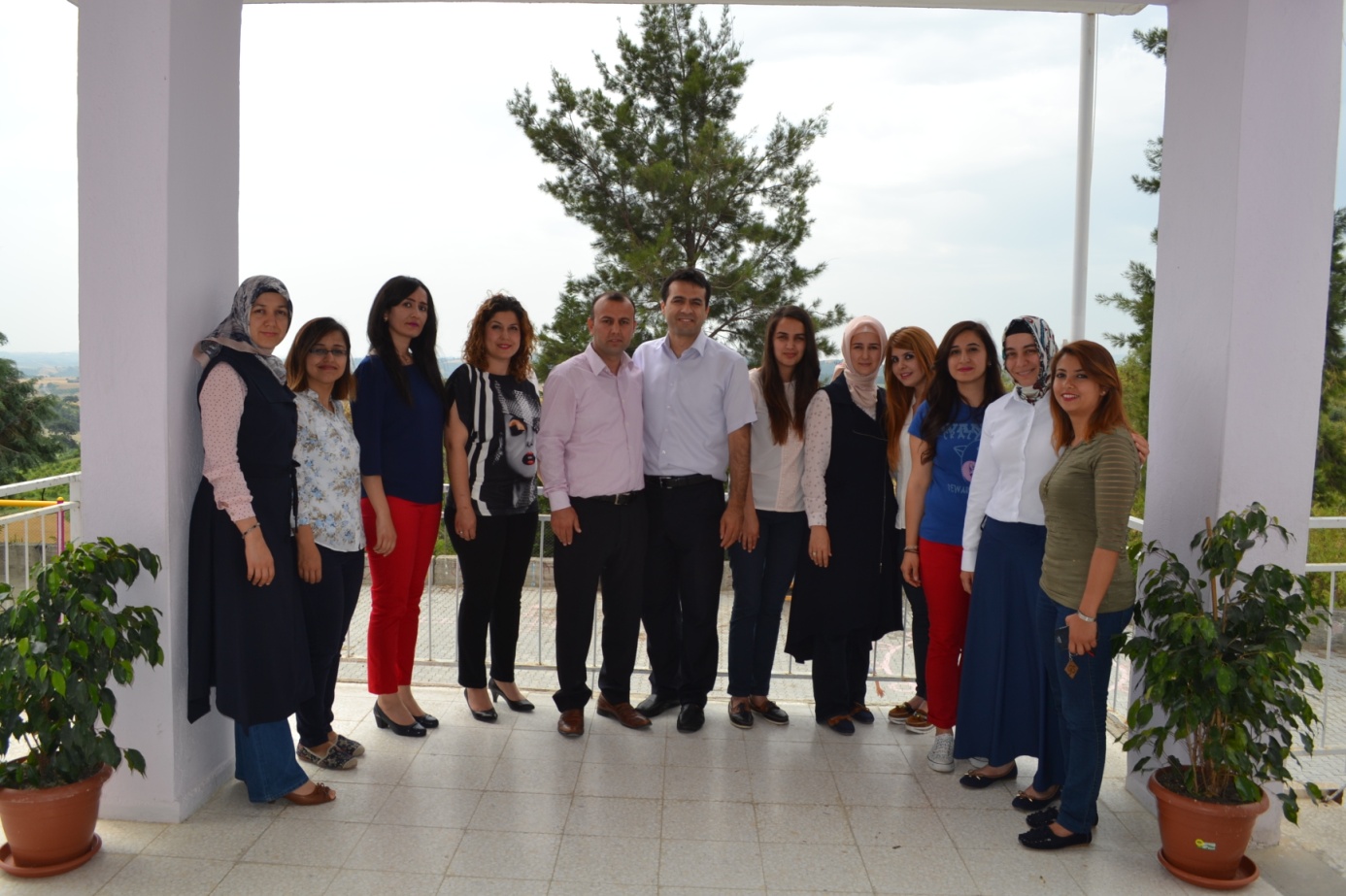 Köklü bir kurum kültürüne sahip olan okulumuzda internet, panolar, iç yazışmalar (Müdürlük tarafından gönderilen resmi yazılar ve iç iletişim formları), telefon görüşmeleri ve toplantılar yoluyla iç iletişim sağlanmaktadır.  Okulumuzda, Yöneticiler her hafta en az bir kez toplanarak fikir alış verişinde bulunurlar. Yine öğretmenlerle her dönemin başında ve sonunda değerlendirme amaçlı toplantılar yapmaktadır. Ayrıca gerekli görülen durumda da toplantılar düzenlenmektedir. Bununla birlikte, Yöneticilerimiz sürekli çalışanlarla iletişim halindedir.Bucak İlkokulu/Ortaokulu Müdürlüğü’nde karar alma süreci;  Yönetmelikler ve diğer ilgili mevzuat doğrultusunda gerçekleşmektedir. Bucak İlkokulu/Ortaokulu Müdürlüğü’nde tüm Müdür Yardımcıları yetkilendirilmiştir ve görev tanımları doğrultusunda karar verebilme yetkisine sahiptirler. Bucak İlkokulu/Ortaokulu Müdürü kurumla ilgili olarak alınacak kararlarda ilgili tarafların görüşlerini alarak, çalışanlar ile birlikte karar vermektedir. Müdürlüğümüzde karar alma sürecinde katılımcılık, temel bir ilke olarak belirlenmiştir.2.5.2.ÇEVRE ANALİZİBucak İlkokulu/Ortaokulu’ nun çevre analizinde; kuruluşu etkileyebilecek dışsal değişimler, eğilimler değerlendirilmeye ve politik, ekonomik, sosyal ve teknolojik faktörler incelenmiş ve belirlenmeye çalışılmıştır. Okulun dış çevresinin iyi analiz edilmesiyle fırsatlar avantaja çevirebilir, tehditler en aza indirilebilir. Kurumu bir şekilde etkileyen dış çevre faktörleri, organizasyonun kontrolü ve etkisi dışındadır; ancak ürün geliştirme, iş planları, stratejik planlar ortaya koyma aşamasında bilinmesi ya da tahmin edilmesi çok önemlidir. Bu inceleme ve tahmin işlemleri için de PEST analizi, çok önemli bir analiz aracı olarak karşımıza çıkmaktadır.2.5.3.  PEST (Politik, Ekonomik, Sosyo-Kültürel, Teknolojik)  AnaliziPEST analizi, “Politik, Ekonomik, Sosyal ve Teknolojik Analizler” ifadesinin kısaltması ve stratejik yönetim süreci için yapılan dış çevre analizinde çevresel faktörlerin analizidir. Kurumun dikkate alması gereken çevresel faktörler hakkında bir resim ortaya koyar. PEST analizi, genellikle bir organizasyon ya da ürünün hangi noktada olduğunu ve nereye doğru gittiğini, içeride olan olayları bir süre sonra etkileyecek dış çevredeki gelişmeler çerçevesinde tespit etmek için kullanılan bir araçtır. PEST analizi, faaliyet gösterilen çevredeki büyük resmin görülmesine ve bu çevrede organizasyon için fırsat ve tehdit olarak algılanabilecek olan faktörlerin tespit edilmesine yardımcı olan çok kullanışlı bir analiz aracıdır. Bu bölümde okul çevremizdeki politik, ekonomik, sosyal-kültürel ve teknolojik faktörler analiz edilmiştir.i.Politik FaktörlerKurumda kamu yönetimim değişim ve gelişim faaliyetleri, toplam kalite yönetimi, stratejik planlama gibi yeni yönetim ve değerlendirme anlayışlarının uygulanması. Yapılandırıcı eğitim anlayışını ile zorunlu eğitim düzenlemelerine uygun eğitim ve öğretim ortamlarının düzenlenmesiYabancı dil eğitimine erken yaşlarda başlanılmasıKurumdaki projelerin tüm paydaşlarla gerçekleştirilmesi,Yapılandırmacı anlayışa uygun eğitim öğretim ortamlarının düzenlenmesi.Yerel yönetimlerin eğitimin ihtiyaçları doğrultusunda sürece daha aktif katılmaları hususunda çalışmalar gerçekleştirilmektedir. Okulumuz öğrencilerinin sosyal ve kültürel anlamda gelişmesini sağlamak amacıyla satranç egzersiz çalışmaları ve çocuk oyunları egzersiz çalışmaları okulumuz bünyesinde gerçekleştirilmektedirKurumda kamu yönetimi reform çabaları, toplam kalite yönetimi, strateji yönetimi, performans değerlendirmesi gibi yeni yönetim ve değerlendirme araçlarının uygulanması ve takibi,ii.Ekonomik FaktörlerHükümet politikalarıyla ülke ekonomisindeki önceliklerin değişmesi sonucunda okulun önceliklerinin de değişmesi,Personeldeki nitelik ve becerilerdeki artışın kurumun kalitesindeki artışı sağlaması,Okulun bulunduğu çevrenin genel gelir durumu,İş kapasitesi,Okulun gelirini arttırıcı unsurlar,Okulun giderlerini arttıran unsurlar,Tasarruf sağlama imkânları,iii.Sosyal FaktörlerOkulumuzun ilimizde düzenlenen sosyal etkinliklere katılımı bulunmaktadır. Bilinçli velilerin çocuklarının değişik ihtiyaçlarına, doğal yeteneklerine ve ilgi alanlarına odaklanmasını sağlaması,Erken eğitimin çocukların gelişimi ve örgün eğitimdeki başarıları üzerindeki önemli etkilerinin olması neticesinde okul öncesi eğitime olan talebin artmasıBireylerin kendilerini çok yönlü geliştirebilmeleri için uygun ortamları bulması, Kişisel gelişime önem verilmesi.Bilginin, refaha ve mutluluğa ulaşmada ana itici güç olarak belirmesi; vatandaşın daha nitelikli eğitime yönelmesi, Teog tarzı sınavlardaki  başarılarımızın neticesinde  okullumuza olan talebin artması,iiii.Teknolojik Faktörler“e-devlet” uygulamalarıyla birlikte e-okul, MEBBİS, EBA, ADABİS, e-evrak sistemindeki  e uygulamalarının yaygınlaşması,Kurum içinde bilginin hızlı üretimi, erişilebilirlik ve kullanılabilirliğinin gelişmesi,Kurum içinde teknolojinin sağladığı yeni öğrenme, etkileşim ve paylaşım olanaklarının artması,Bilgi ağının en iyi şekilde kullanılmasına yönelik eğitimlerin sürekliliğinin sağlanması sonucu kurumda bilişim teknolojilerinin kullanımının yaygınlaşmasıTeknolojideki hızlı gelişim sonucunda bilgisayar ve internet kullanım oranı artmaktadır. DYNED kullanımının artması yabancı dil eğitimini olumlu yönde etkilediği görülmektedir. Teknolojinin gelişmesiyle yeni öğrenme ve etkileşim imkanları artmaktadır. 2.5.4.ÜST POLİTİKA BELGELERİ Bucak İlkokulu/Ortaokulu Stratejik Plan Hedefleri, üst politika belgelerindeki hedeflerin gerçekleştirilmesine katkıda bulunacak şekilde oluşturulmuştur. Üst Politika Belgeleri: 5018 Sayılı Kamu Mali Yönetimi ve Kontrol KanunuKamu İdarelerinde Stratejik Planlamaya İlişkin Usul ve Esaslar Hakkında YönetmelikKamu İdareleri İçin Stratejik Planlama KılavuzuMillî Eğitimle İlgili MevzuatMilli Eğitim Bakanlığı Öğretim ProgramlarıToplam Kalite Yönetimi ile İlgili PlanlamalarAdana İl Milli Eğitim Müdürlüğü Stratejik Plan taslaklarıKaraisalı İlçe Milli Eğitim Müdürlüğü Stratejik Plan taslağıDiğer Kurum ve Kuruluşların Stratejik Planları.2.5.5.GZFT (SWOT)ANALİZİBucak İlkokulu/Ortaokulu Müdürlüğü GZFT çalışmaları çoğulcu ve katılımcı bir anlayışla yapılmıştır. GZFT Çalışması yapılırken paydaşlardan fikir alınmış, anketler düzenlenmiş ve yapılan bu anketler ve birebir görüşmeler sayesinde elde edilen veriler analiz edilerek  GZFT çalışması tamamlanmıştır.               Paydaş analizi çalışmaları kapsamında paydaşlarımızla yapılan görüşme, anket ve toplantılar sonucunda elde edilen veriler kurumumuzda oluşan üst kurul ve Stratejik Plan Hazırlama Ekibinin çeşitli toplantılarında değerlendirilerek müdürlüğümüzün güçlü yönleri, zayıf yönleri, fırsat ve tehditleri belirlenmiştir.        Bucak İlkokulu/Ortaokulu Müdürlüğü 2015-2019 Stratejik Planının dayanaklarından birisi Müdürlüğümüzün güçlü ve zayıf yanları ile karşı karşıya kaldığı fırsat ve tehdit   (GZFT) analizidir. Çalışma takvimi sürecinde Okulumuzun güçlü ve zayıf yanlarını, karşı karşıya olunan fırsat ve tehditleri belirlemeye yönelik olarak anket, yüz yüze görüşme ve telefon ile GZFT ölçeği uygulanmış ve bu ölçek başta Okulumuz 13 çalışanına 107 Öğrencilerimize ve 50 velimize olmak üzere 1304 paydaşımıza GZFT ölçeği uygulanmıştır. Paydaşlardan gelen ölçekler değerlendirilmiş, uygulanan ölçek sonrası dönütler SPE ekibince değerlendirilerek GZFT matrislerimiz oluşturulmuştur.  GZFT analizi sonuçları okulumuz yönetici ve öğretmenleriyle yapılan çalışmalar sonucunda değerlendirilmiş ve önceliklendirilerek son şekli verilmiştir. Ayrıca GZFT Analizi bir önceki stratejik plan GZFT Analizi ile karşılaştırılarak gözden geçirilmiştir.GELİŞİM VE SORUN ALANLARIOkul Müdürlüğümüz yürütmekte olduğu faaliyet alanları ve hizmetler ile stratejik planda öngürülecek yeni faaliyet alanları ve hizmetlere ilişkin stratejik alanları, sorun odaklı yaklaşımla; eğitim ve öğretime erişim, eğitim ve öğretimde kalite ve kurumsal kapasite olmak üzere 3 temel başlık altında boyutlandırmıştır.Gelişim/Sorun Alanları belirlenmiş bu alanlara odaklanarak yapılan çalışmalar sonucunda amaç ve hedefler oluşturulmuştur. Eğitim ve Öğretime Erişim …Eğitim ve öğretimde Kalite ….,Kurumsal Kapasitede …. olmak üzere toplam…… gelişim/sorun alanı tespit edilmiştir.Eğitim ve Öğretime Erişim Gelişim/Sorun Alanları1. Okul öncesinde okullaşma oranı,Derslik sayısındaki yetersizlik2. İlkokulda okullaşma ve devamsızlık3. Zorunlu eğitimden erken ayrılma4. Dezavantajlı çevrelerden gelen çocuklar5. Okul terk oranları6. Özel eğitime ihtiyaç duyan bireylerin uygun eğitime erişimi7. Hayat boyu öğrenmeye katılım.   Eğitim ve Öğretimde Kalite   Gelişim/Sorun AlanlarıOkul yönetiminin sosyal,kültürel, ve sportif faaliyetlere ayırdığı zamanYabancı dil yeterliliğiUluslararası hareketlilik programlarına katılımÖğrencinin ilgi ve yetenekleri konusunda gelişiminin sağlanması(Çocuk Kulüpleri)BİLSEM’lere seçilen öğrencileri tanılamaUygun eğitim ortamlarının oluşturulmasıOkul rehber öğretmenleri ile Sınıf Rehber Öğretmenleri işbirliği,Rehberlik Servisinin ÇalışmalarıSosyal, kültürel ve sportif etkinlik alanlarıMüfredat değişikliklerindeki sıklıkÖğretmen ve öğrencinin yeniliklere yaklaşımıMateryal geliştirmeHayat boyu rehberlik hizmetleriHayat boyu öğrenme kurumlarınca vatandaşlara açılan kurslarOkul sağlığı ve hijyenRehberlik Servisinden yararlanan birey sayısıOkul güvenliğiYerel, ulusal ve uluslararası sportif müsabakalara katılım Öğrencilere yönelik oryantasyon faaliyetleriEğitim öğretim sürecinde sanatsal, sportif ve kültürel faaliyetlerÜstün yetenekli öğrencilere yönelik eğitim öğretim hizmetleri, özel eğitim ve yönlendirme.Parçalanmış ailelerKurumsal Kapasite Gelişim/Sorun Alanlarıİnsan kaynaklarının planlanması ve istihdamıÖğretmenlerde mesleki gelişimİyi yönetim ve iyi organizasyon anlayışıOkulların kendi harcama bütçeleriÖzel eğitime ihtiyacı olan öğrencilerin, aile ve diğer paydaş eğitimleriOkul-veli-öğrenci ilişkilerinde iletişimÖzel sektör, STK ve yerel yönetimler ile olan işbirliği ve koordinasyonİzleme ve değerlendirmeÇalışma ortamları ile sosyal, kültürel ve sportif ortamların iş motivasyonunu sağlayacak biçimde düzenlenmesiÇalışanların ödüllendirilmesiHizmetiçi eğitim kalitesiYabancı dil becerileriOkulun fiziki kapasitesiOkul-Aile BirlikleriStratejik planların uygulanmasıBasın ve yayın faaliyetleri. İstatistik ve bilgi teminiTeknolojik altyapı Diğer kurum ve kuruluşlarla işbirliği Eğitimde bilgi ve iletişim teknolojilerinin kullanımıBucak İlkokulu/Ortaokulu Stratejik Plan Mimarisi1. EĞİTİM VE ÖĞRETİME ERİŞİM1.1. Eğitim ve Öğretime Katılım ve Tamamlama1.1.1. Okul öncesi eğitimde okullaşma devam ve tamamlama1.1.2. Zorunlu eğitimde okullaşma, devam ve tamamlama1.1.3. Hayat boyu öğrenmeye katılım1.1.4. Özel eğitime erişim ve tamamlama1.1.5. Özel politika gerektiren grupların eğitim ve öğretime erişimi1.1.6. Özel öğretimin payı2. EĞİTİM VE ÖĞRETİMDE KALİTE2.1. Öğrenci Başarısı ve Öğrenme Kazanımları2.1.1. Öğrenci2.1.2. Öğretmen2.1.3. Öğretim programları ve materyalleri2.1.4. Eğitim - öğretim ortamı ve çevresi2.1.5. Rehberlik2.1.6. Ölçme ve değerlendirme2.1.7. Okul türleri ve programlar arası geçişler2.2. Eğitim ve Öğretim ile İstihdam İlişkisinin Geliştirilmesi2.2.1. Sektörle İşbirliği2.2.2. Önceki Öğrenmelerin Tanınması2.2.3. Hayata ve İstihdama Hazırlama2.2.4. Mesleki Rehberlik2.3. Yabancı Dil ve Hareketlilik2.3.1. Yabancı Dil Yeterliliği2.3.2. Uluslararası hareketlilik3. KURUMSAL KAPASİTE3.1. Beşeri Alt Yapı3.1.1. İnsan kaynakları planlaması3.1.2. İnsan kaynakları yönetimi3.1.3. İnsan kaynaklarının eğitimi ve geliştirilmesi3.2. Fiziki ve Mali Alt Yapı3.2.1. Finansal kaynakların etkin yönetimi3.2.2. Okul bazlı bütçeleme3.2.3. Eğitim tesisleri ve alt yapı3.2.4. Donatım3.3. Yönetim ve Organizasyon3.3.1. Kurumsal yapının iyileştirilmesi3.3.1.1. Bürokrasinin azaltılması3.3.1.2. İş analizleri ve iş tanımları3.3.1.3. Mevzuatın güncellenmesi3.3.2. İzleme ve Değerlendirme3.3.3. AB ye uyum ve uluslararasılaşma3.3.4. Sosyal tarafların katılımı ve yönetişim3.3.4.1. Çoğulculuk3.3.4.2. Katılımcılık3.3.4.3. Şeffaflık ve hesap verebilirlik3.3.5. Kurumsal iletişim3.3.6. Bilgi Yönetimi3.3.6.1. Bakanlık hizmetlerinin e-devlet aracılığıyla sunumu3.3.6.2. Elektronik ağ ortamlarının etkinliğinin artırılması3.3.6.3. Veri toplama ve analiz3.3.6.4. Veri iletimi ve bilgi paylaşımıBÖLÜM III3.GELECEĞE YÖNELİM5018 sayılı Kamu Mali Yönetimi ve Kontrol Kanunu ile kamu idarelerinin; orta ve uzun vadeli amaçlarını, temel ilke ve politikalarını, hedef ve önceliklerini, performans ölçütlerini, bunlara ulaşmak için izlenecek yöntemler ile kaynak dağılımlarını içeren stratejik plan hazırlamaları ve bütçelerin stratejik planlarda yer alan misyon, vizyon, stratejik amaç ve hedeflerle uyumlu ve performans esasına dayalı olarak hazırlanması öngörülmüştür.Bucak İlkokulu/Ortaokulu ,Geleceğe Yönelim bölümünde Misyon, Vizyon ve Temel Değerleri ile Temaları belirledikten sonra, çeşitli çalışmalar yaparak Stratejik Amaçlar, Stratejik Hedefler, Performans göstergeleri ve Tedbirleri oluşturmuştur.Stratejik Amaç ve Hedeflerin    Belirlenmesi Performans hedefleri, idarenin ulaşmak istediği hedefleri gösterirken, faaliyetler ise bunları nasıl gerçekleştireceğini ifade eder. Performans göstergeleri ise performans hedeflerine ne ölçüde ulaşıldığını ölçmek, değerlendirmek ve izlemek üzere kullanılan araçlardır.3.1.	VİZYON3.2.MİSYON    3.3. TEMEL İLKE VE DEĞERLER	Müdürlüğümüzün çalışma felsefesi ve bu çalışmalara temel teşkil eden değerler aşağıda gösterilmiştir.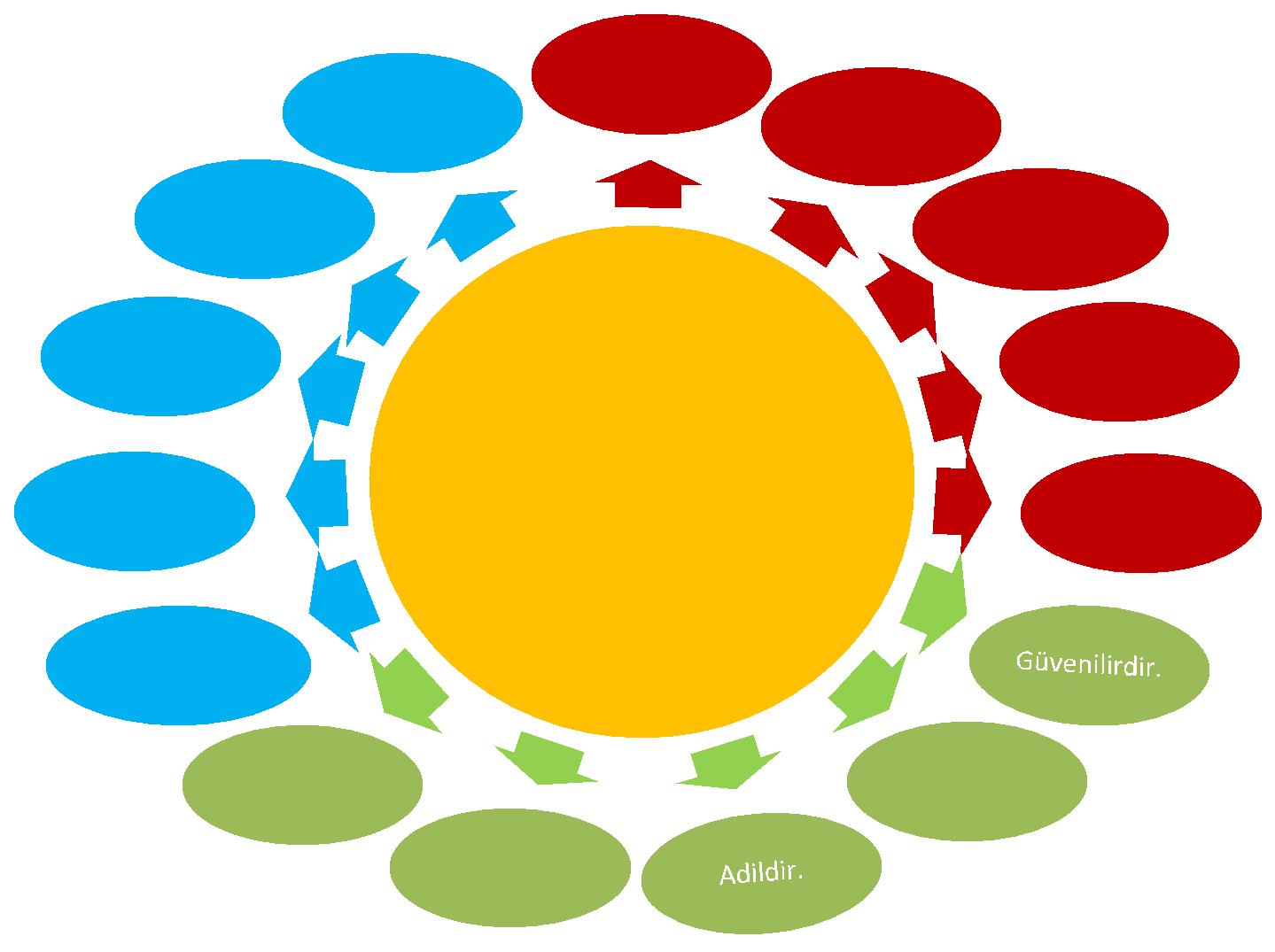 İletişimeaçıktır.Çalışkandır.	Verimlidir.Ulaşılabilirdir.PersoneliUzmandır.Etik Davranır.Hoşgörülüdür. Süreçlere İlişkin Temel değerler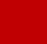 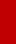  Performansa İlişkin Temel değerler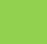 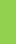  Kişilere İlişkin Temel değerler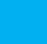 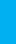       Bucak İlkokulu/Ortaokulu Müdürlüğü, hizmet    sunumundaİşbirliğine önem verir.Kalitelidir.Tarafsızdır.3.4.STRATEJİK PLAN GENEL TABLOSUTablo-20. Stratejik Plan Genel TablosuStratejik Amaç-1Bütün bireylere ilgi, yetenek ve ihtiyaçları doğrultusunda ve fırsat eşitliğine uygun eğitim öğretim imkânları sağlamak.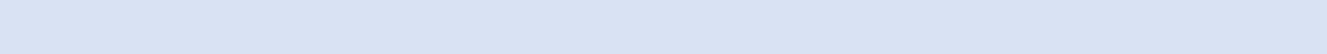 Stratejik Hedef-1.1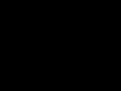 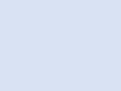 Plan dönemi sonuna kadar okulumuzda dezavantajlı gruplar başta olmak üzere, bütün bireylerin eğitim ve öğretimin her kademesinde katılımı ve tamamlama oranlarını artırmak.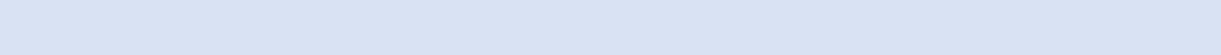 Stratejik Amaç-2Örgün ve yaygın eğitimin tüm kademelerinde, kurumların mevcut imkânlarını en iyi şekilde kullanarak, her bireyin dil becerisi gelişmiş, girişimci, yenilikçi, bir üst öğrenime ve istihdam alanlarına yönelik nitelikli eğitim almasını sağlamak.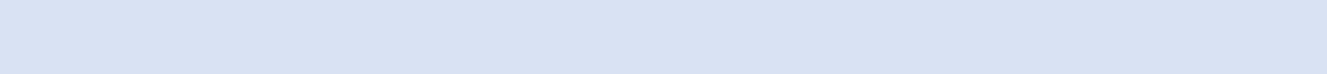 Stratejik Hedef-2.1Plan döneminde öğrencilerin akademik başarı düzeylerini ve bireylerin kendilerini sürekli geliştirecekleri faaliyetlere katılım oranlarını artırmak.Stratejik Hedef-2.2Plan döneminde, hayat boyu öğrenme yaklaşımı çerçevesinde işgücü piyasasının talep ettiği beceriler ile uyumlu bireyler yetiştirerek istihdam edilebilirliklerini artırmak.Stratejik Hedef-2.3Plan döneminde eğitimde yenilikçi yaklaşımlar kullanılarak yüksek derecede dil becerisine sahip bireyler yetiştirmek ve öğretmen/öğrencilerin uluslararası hareketlilik düzeyini artırmak.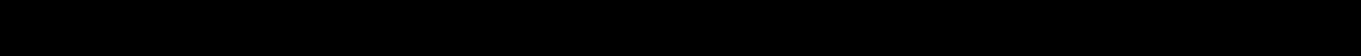 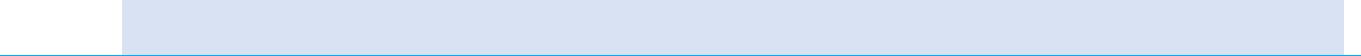 Stratejik Amaç-3Mevcut beşeri, fiziki ve mali alt yapı ile yönetim ve organizasyon yapısını iyileştirerek, erişilebilir ve kaliteli eğitimin etkinlik ve verimliliğini artıracak bir kurumsal yapı oluşturmak.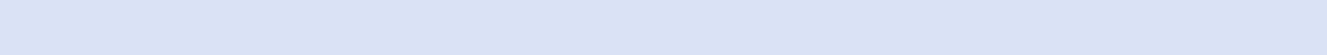 Stratejik Hedef-3.1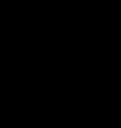 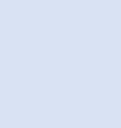 Müdürlüğümüzün amaçlarını ve stratejik planlarını destekleyen işgücünü, bilgiyi ve yetkinliği tanımlayarak yönetmeye, çalışanların performansını ve potansiyelini bu amaçlar doğrultusunda geliştirmeye yönelik işlevsel bir insan kaynakları yönetimi yapısını oluşturmak.Stratejik Hedef-3.2Plan döneminde okulumuzda ihtiyaç duyulan eğitim tesislerinin yerleri saptanarak bütçe imkânları doğrultusunda, hayırseverler ve STK’ ların katılımıyla çağın gereklerine uygun biçimde donatılmış eğitim ortamları tesis etmek ve etkin, verimli bir mali yönetim yapısını oluşturmak.Stratejik Hedef-3.3AB normları, uluslararası standartlar ve ulusal vizyona uygun olarak; bürokrasinin azaltıldığı, kurumsal rehberlikle desteklenen, çoğulcu, katılımcı, şeffaf ve hesap verebilir, performans yönetim sisteminin uygulandığı bir yönetim ve organizasyon yapısını oluşturmak.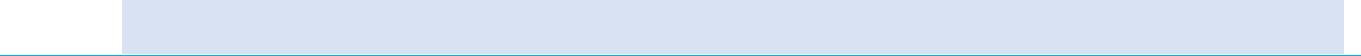  STRATEJİK AMAÇ, HEDEF VE STRATEJİLER3.5. TEMA 1: EĞİTİM-ÖĞRETİME ERİŞİMİN ARTIRILMASI:    Her bireyin hakkı olan eğitime ekonomik, sosyal, kültürel ve demografik farklılık ve dezavantajlarından etkilenmeksizin eşit ve adil şartlar altında ulaşabilmesi ve bu eğitimi tamamlayabilmesine yönelik politikalar eğitim ve öğretime erişim teması altında değerlendirilmektedir.Stratejik Amaç-1:     Bütün bireylere ilgi, yetenek ve ihtiyaçları doğrultusunda ve fırsat eşitliğine uygun eğitim öğretim imkânları sağlamak.Stratejik Hedef-1.1:     Plan dönemi sonuna kadar ilimizde dezavantajlı gruplar başta olmak üzere, bütün bireylerin eğitim ve öğretimin her kademesinde katılımı ve tamamlama oranlarını artırmak.Hedefin Mevcut Durumu:Bireylerin eğitim ve öğretime katılımının artırılması ve eğitim hizmetinin bütün bireylere adil şartlarda sunulması hedeflenmektedir. Çocukların, gençlerin ve yetişkinlerin eğitime erişimlerinin artırılmasının ve bu konuda fırsat eşitliği sağlanmasının önemi gün geçtikçe daha iyi kavranmaktadır. Günümüzde bilgi toplumuna ulaşma amaçlanmaktadır ve bunun için iyi eğitilmiş ve yetiştirilmiş bir nüfus; sosyo-ekonomik gelişme ve toplumsal kalkınma için gereklidir.İlköğretimde okullaşma oranları da son yıllarda özellikle zorunlu eğitim sayesinde yükselmiştir. Ancak, üst eğitim kademelerinde okullaşma oranları da azalmaktadır. Türkiye geneline benzer biçimde Adana’da, ortaokul ve ortaöğretimde net okullaşma oranları, ilkokula göre düşüktür. 4+4+4 olarak bilinen 12 yıllık zorunlu eğitimin sisteminin getirilmesiyleönümüzdeki yıllarda ortaöğretimde okullaşma oranlarının yükseleceği ve eğitime erişimin artacağı öngörülmektedir.Hedefin gerçekleşmesiyle, örgün öğretimin her kademesinde okullaşma oranlarının vehayat boyu öğrenmeye katılımın artması, devamsızlığın ve okul terklerinin azalması, özelliklekız öğrenciler ve engelliler olmak üzere özel politika gerektiren grupların eğitime erişimolanaklarının çoğalması, özel öğretim kurumlarının payının artması beklenmektedir.Stratejiler 1.1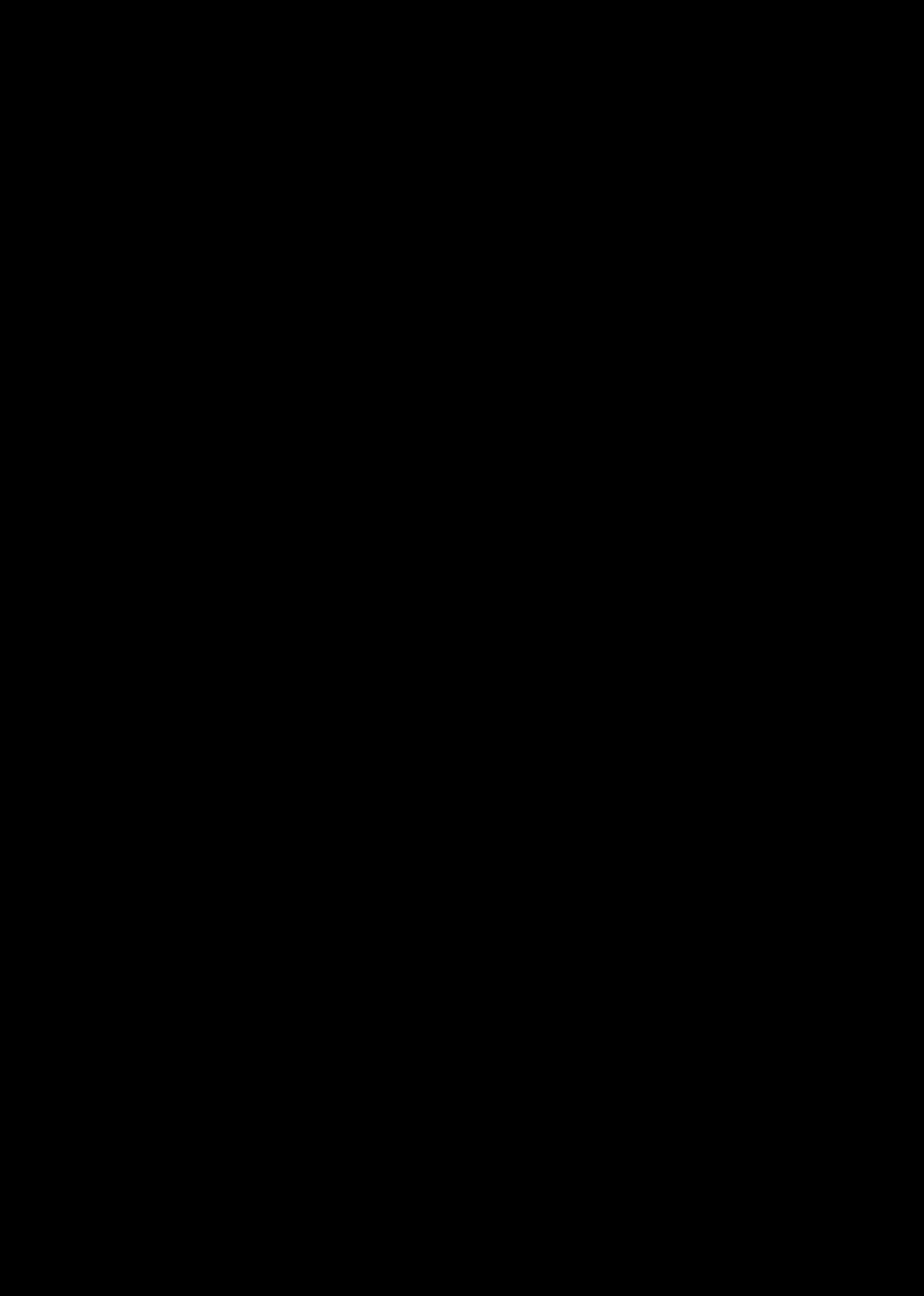 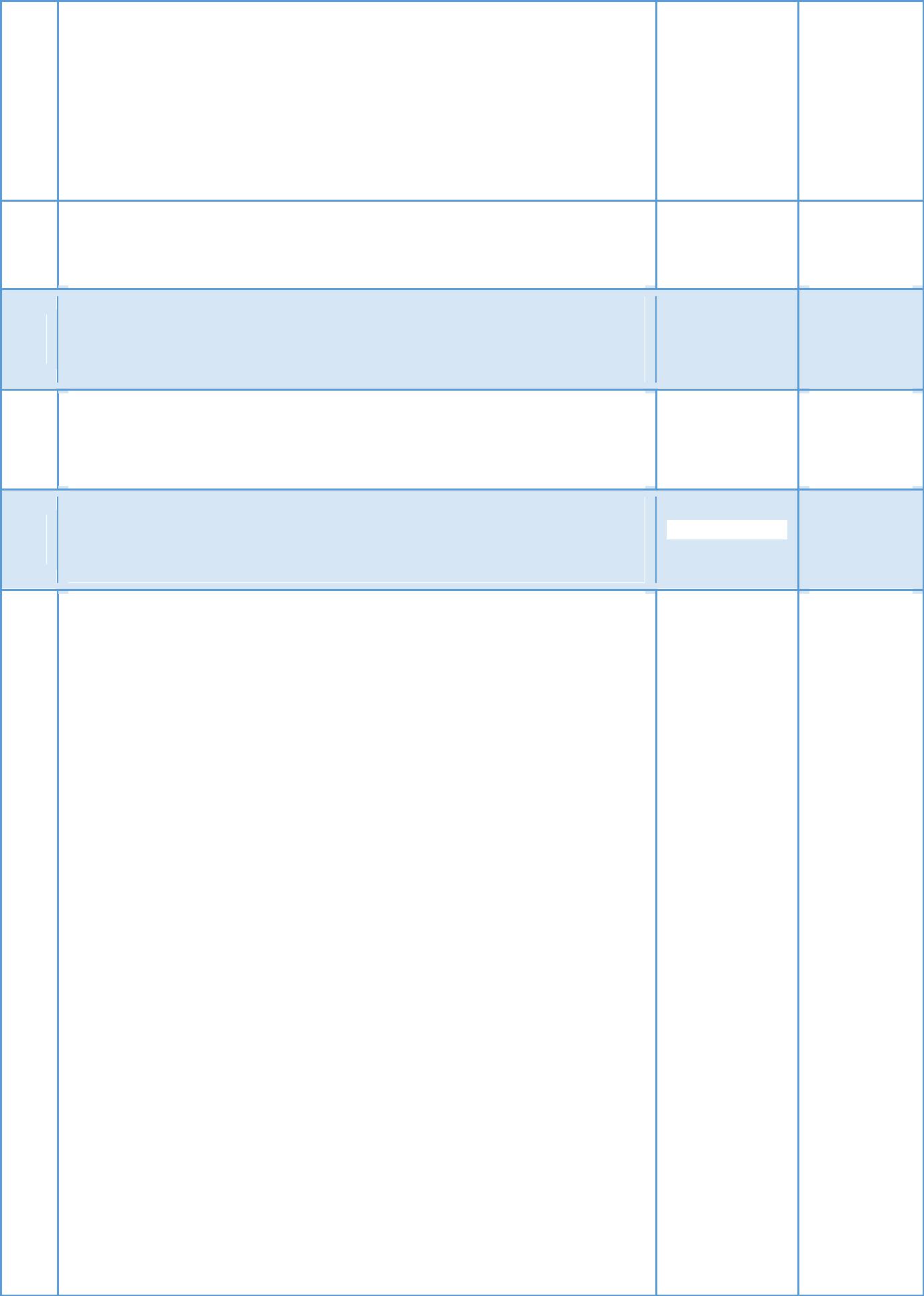 3.6.TEMA 2: EĞİTİM ÖĞRETİMDE KALİTENİN ARTIRILMASI:     Eğitim ve öğretim kurumlarında mevcut imkânların en iyi şekilde kullanılarak her kademedeki bireye çağın gerektirdiği bilgi, beceri, tutum ve davranışın kazandırılmasına yönelik politikalar eğitim ve öğretimde kalite teması altında değerlendirilmektedir.Stratejik Amaç-2:    Örgün ve yaygın eğitimin tüm kademelerinde, kurumların mevcut imkânlarını en iyi şekilde kullanarak, her bireyin dil becerisi gelişmiş, girişimci, yenilikçi, bir üst öğrenime ve istihdam alanlarına yönelik nitelikli eğitim almasını sağlamak.Stratejik Hedef-2.1:   Plan döneminde öğrencilerin akademik başarı düzeylerini ve bireylerin kendilerini sürekli geliştirecekleri faaliyetlere katılım oranlarını artırmak.Hedefin Mevcut Durumu:Ülkemizde ve ilimizde bireylerin eğitim sisteminde kaldıkları süreleri uzatmanın yanında eğitimde kalitenin yükseltilmesi yönünde yapılan çalışmaların süreklilik kazanması gerekmektedir. Nitelikli bireylerin yetiştirilmesine imkân sağlayacak kaliteli bir eğitim sistemi; bireylerin potansiyellerinin açığa çıkarılmasına ortam sağlayarak hem bedensel, ruhsal ve zihinsel gelişimlerini desteklemeli hem de akademik başarı düzeylerini artırmalıdır. Bu kapsamda kaliteli bir eğitim için bütün bireylerin bedensel, ruhsal ve zihinsel gelişimlerine yönelik faaliyetlere katılım oranlarının ve öğrencilerin akademik başarı düzeylerinin artırılması hedeflenmektedir.Beyaz Bayrak ve Beslenme Dostu Okul projelerine katılan okul/kurum sayılarını artırmak için teşvik edici faaliyet ve projeler düzenlenmektedir.Hedefin gerçekleştirilmesi ile potansiyelinin farkında, ruhen ve bedenen sağlıklı, iletişim becerileri yüksek ve akademik yönden başarılı bireylerin yetişmesine imkân sağlanacağı düşünülmektedir.Stratejiler 2.1Stratejik Hedef-2.2:       Plan döneminde, hayat boyu öğrenme yaklaşımı çerçevesinde işgücü piyasasının talep ettiği beceriler ile uyumlu bireyler yetiştirerek istihdam edilebilirliklerini artırmak.Hedefin Mevcut Durumu:İş gücü piyasasının talep ettiği beceriler ile uyumlu ve hayat boyu öğrenme felsefesine sahip bireyler yetiştirerek, bu bireylerin istihdam edilebilirliğini artırmak hedeflenmiştir.Mesleki ve teknik eğitim, sanayinin ara eleman ihtiyacını karşılamaya yönelik mesleğe özgü bilgiler sunarak gençlerin potansiyellerini geliştirmelerini ve daha donanımlı olarak işgücü piyasasına girmelerini hedeflemektedir. Bu hedefler doğrultusunda, öncelikle mesleki ve teknik eğitimin altyapı sorunlarının giderilmesine ve eğitim sisteminin kalitesini artırıcı düzenlemeler yapılmasına gereksinim duyulmaktadır. Hedefin gerçekleştirilmesiyle, eğitim ve istihdam ilişkisi güçlendirilerek iş piyasasını talep ettiği beceriler ile uyumlu, yenilikçi, yaratıcı ve girişimci bireylerin yetişmesi ve öncekiöğrenmelerin tanındığı bir sistem oluşturulması beklenmektedir.Stratejik Hedef-2.3:        Plan döneminde eğitimde yenilikçi yaklaşımlar kullanılarak yüksek derecede dil becerisine sahip bireyler yetiştirmek ve öğretmen/öğrencilerin uluslararası hareketlilik düzeyini artırmak.Hedefin Mevcut DurumuBireylerin yabancı dil becerisine sahip olması, uluslararası hareketliliği destekleyen enönemli unsurlardan biridir. Bu kapsamda yenilikçi yaklaşımlar kullanılarak bireylerin yabancı dil yeterliliğini ve uluslararası öğrenci/öğretmen hareketliliğini artırmak hedeflenmektedir.Yabancı dil eğitiminde yenilikçi yaklaşımlara uygun olarak okullarımızda çoklu ortamda etkileşimli İngilizce dil eğitiminin gerçekleştirilmesi için DynED İngilizce Dil Eğitimi Sistemi oluşturulmuştur. Sistem, öğrencilerin çevrimiçi veya çevrimdışı olarak bilgisayar ve tabletlerden bireysel ve sınıfta öğretmen destekli öğrenmelere imkân sağlamaktadır. DynED sistemi ile öğrencilerin dinleme, konuşma, okuma ve yazma becerileri takip edilebilmektedir.İlimizde, Yabancı Dil dersi yılsonu başarı puanları ortalaması 65,84’tür. İlimizde hareketlilik programlarına katılan öğrenci sayısı 248, öğretmen sayısı ise 152’dir.Hedefin gerçekleşmesiyle hareketlilik programlarına katılarak kültürü, görgüsü ve mesleki bilgisine katkı sağlamış ve en az bir yabancı dili iyi derecede öğrenmiş bireylerin yetiştirilmesi beklenmektedir.3.7.TEMA 3:KURUMSAL KAPASİTENİN GELİŞTİRİLMESİ:       Kurumsal kapasitenin geliştirilmesine yönelik olarak fiziki, mali ve teknolojik altyapının geliştirilmesi, beşeri kaynakların niteliğinin artırılması ile yönetim ve organizasyon yapısının geliştirilmesine yönelik politikalar bu tema altında ele alınmaktadır.Stratejik Amaç-3:    Mevcut beşeri, fiziki ve mali alt yapı ile yönetim ve organizasyon yapısını iyileştirerek, erişilebilir ve kaliteli eğitimin etkinlik ve verimliliğini artıracak bir kurumsal yapı oluşturmak.Stratejik Hedef-3.1:    Müdürlüğümüzün amaçlarını ve stratejik planlarını destekleyen işgücünü, bilgiyi ve yetkinliği tanımlayarak yönetmeye, çalışanların performansını ve potansiyelini bu amaçlar doğrultusunda geliştirmeye yönelik işlevsel bir insan kaynakları yönetimi yapısını oluşturmak.Hedefin Mevcut Durumu:Kurum ve kuruluşların görev alanına giren konularda etkin bir şekilde faaliyette bulunabilmesi için ve nitelikli hizmet üretebilmesi için güçlü bir insan kaynağına sahip olması gerekmektedir. Bu bağlamda, İl Millî Eğitim Müdürlüğünün beşeri altyapısının güçlendirilmesi hedeflenmektedir.31.12.2014 tarihi itibariyle, müdürlüğümüz ve bağlı ilçe, okul/kurum müdürlüklerinde eğitim öğretim sınıfı dışında görev yapan personel norm kadrosu 2.291, çalışan personel sayısı1.551 olup, ihtiyaç duyulan personel sayısı 740’tır. 2014 yılı içerisinde 99 alanda düzenlenen415 mahalli hizmet içi eğitim faaliyetiyle toplamda 15.247 personel eğitime katılmıştır.Hedefin gerçekleştirilmesi ile İl Millî Eğitim Müdürlüğünün insan kaynaklarının sürekli mesleki gelişiminde sürekliliğin sağlanması, yöneticilerin yeterliliklerinin geliştirilmesi ve atamalarda liyakatin esas alınması, personel atama ve yer değiştirmelerinin ihtiyaçlar doğrultusunda gerçekleştirilmesi beklenmektedir.Stratejik Hedef-3.2:      Plan döneminde ilimizde ihtiyaç duyulan eğitim tesislerinin yerleri saptanarak bütçe imkânları doğrultusunda, hayırseverler ve STK’ların katılımıyla çağın gereklerine uygun biçimde donatılmış eğitim ortamları tesis etmek ve etkin, verimli bir mali yönetim yapısını oluşturmak.Hedefin Mevcut Durumu:   Müdürlüğümüz hizmet binası ile okul ve kurumların fiziki ortamlarının iyileştirilerek ihtiyaca cevap verecek düzeye getirilmesi, alternatif finansal kaynaklarla eğitimin desteklenmesi, kaynak kullanımında etkinliğin ve verimliliğin sağlanması amaçlanmıştır.           İl Millî Eğitim Müdürlüğümüze ayrılan mali kaynak, Bakanlığımıza bağlı genel müdürlükler kanalıyla “Ödenek Gönderme Belgesi” düzenlemek suretiyle gönderilerek gerçekleştirilmektedir. Türkiye’de Eğitimin Finansmanı ve Eğitim Harcamaları Bilgi Yönetim Sistemi Projesi (TEFBİS) 2012 yılında uygulanmaya başlanmıştır. Projeyle il, ilçe ve  okullar düzeyinde kaynak türlerine göre gelir ve gider envanterleri, öğrenciye yapılan  eğitim harcamaları, gerçek ve güncel verilerle elektronik ortamda tutulmaktadır.	Eğitime sağlanan kaynakların iller, ilçeler ve okullar bazında tespit edilerek etkin ve verimli kullanılması, ekonomik yatırımlara dönüştürülmesine ilişkin verilerin alınması ve raporlanması sağlanmaktadır.Hedefin gerçekleşmesiyle, fiziki kapasitenin geliştirilmesi, sosyal, sportif ve kültürel alanlar oluşturulması yoluyla kullanıcı memnuniyetinin artırılması, ödeneklerin etkin, ekonomik ve verimli kullanılması ve hayırseverlerin eğitime katkısının artırılması beklenmektedir.Stratejiler 3.2Stratejik Hedef-3.3:           AB normları, uluslararası standartlar ve ulusal vizyona uygun olarak; bürokrasinin azaltıldığı, kurumsal rehberlikle desteklenen, çoğulcu, katılımcı, şeffaf ve hesap verebilir, performans yönetim sisteminin uygulandığı bir yönetim ve organizasyon yapısını oluşturmak.Hedefin Mevcut Durumu:Kurumsal yapı ve yönetim organizasyonları incelendiğinde gelişmiş ülkelerde geleneksel yaklaşımlardan ziyade çağdaş yaklaşım anlayışının tercih edildiği görülmektedir. Bu bağlamda İl Millî Eğitim Müdürlüğümüzün kurumsal yapısı ve yönetim organizasyonunun çağdaş yaklaşım ilkeleri çerçevesinde geliştirilmesi gerekmektedir.652 sayılı KHK ile klasik teftiş anlayışından rehberlik ve denetim anlayışına geçilmiştir. 6528 sayılı Kanun ile il eğitim denetmenleri ve Bakanlık müfettişleri “Maarif Müfettişi” adı altında toplanmıştır.Müdürlüğümüz, bağlı ilçe müdürlükleri ve tüm okul/kurumların hizmet standartları kurumların kendi resmi internet sayfalarında yayınlanmıştır.Hedefin gerçekleşmesiyle, 5018 sayılı Kamu Mali Yönetimi ve Kontrol Kanununun getirmiş olduğu çağdaş yönetim anlayışının bileşenlerinden olan “çoğulculuk, katılımcılık,şeffaflık, hesap verebilirlik, sistem odaklı denetim” ilkeleriyle Millî Eğitim Müdürlüğümüzünyönetim yapısının bütünleştirilerek kurumsal idarenin geliştirilmesi hedeflenmektedir.BÖLÜM-IV: MALİYETLENDİRMEİl Millî Eğitim Müdürlüğü hizmetlerinin istenilen düzeyde ve kalitede sunulabilmesi için program ve proje bazında kaynak tahsisleri ile bütçesinin stratejik planına, yıllık amaç ve hedefleri ile performans göstergelerine dayandırılması gerekmektedir.Bucak İlkokulu/Ortaokulu Müdürlüğü 2015-2019 Stratejik Planının maliyetlendirilmesi sürecindeki temel gaye, stratejik amaç ve hedeflerin gerektirdiği maliyetlerin ortaya konulması suretiyle politika tercihlerinin ve karar alma sürecinin rasyonelleştirilmesine katkıda bulunmaktır. Bu sayede, stratejik plan ile bütçe arasındaki bağlantı güçlendirecek ve harcamaların önceliklendirilmesi süreci iyileştirilecektir. Bu kapsamda, belirlenen tedbirler doğrultusunda gerçekleştirilecek faaliyet ve projeler ile bunların tahmini kaynak ihtiyacı belirlenmiştir.Bucak İlkokulu/Ortaokulu Müdürlüğü 2015-2019 Stratejik Planında yer alan stratejik amaçların gerçekleştirilebilmesi için beş (5) yıllık süre için tahmini 50.000 TL’lik kaynağa ihtiyaç duyulmaktadır. Planda yer alan hedeflerin maliyet tahmini toplamından her bir amacın tahmini maliyetine, amaç maliyetleri toplamından ise stratejik planın tahmini maliyetine ulaşılmıştır. Tablo-21. 2015-2019 Stratejik Planı Dönemi Tahmini Maliyet Tablosu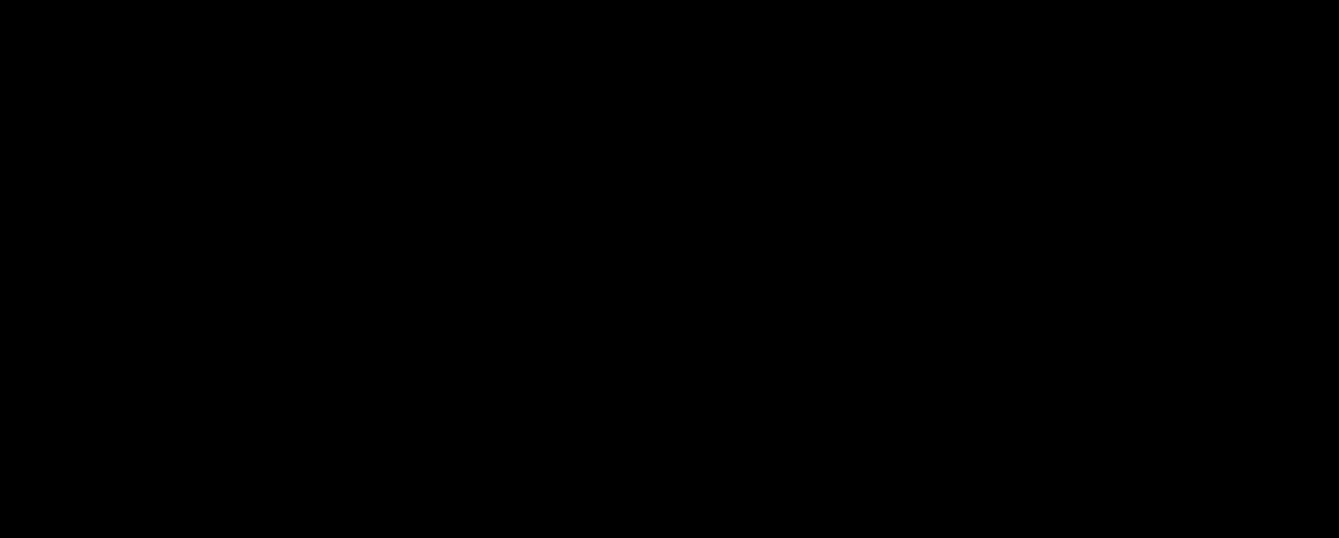 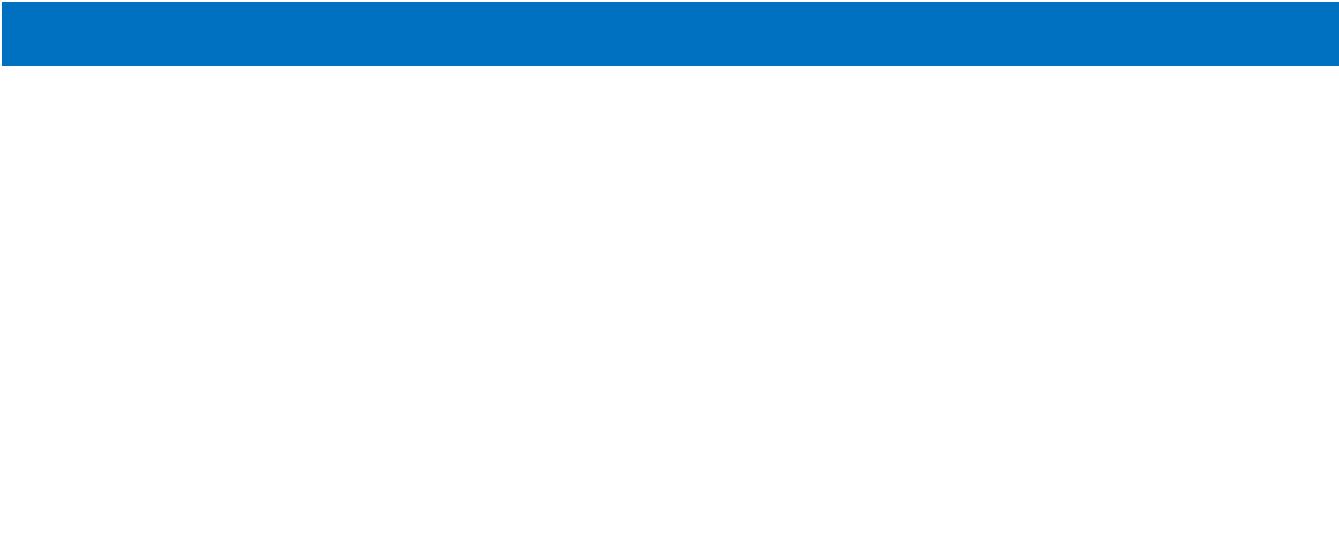 2015-2019 Dönemi Tahmini Maliyet DağılımıBÖLÜM-V: İZLEME VE DEĞERLENDİRMEA. BUCAK İLKOKULU/ORTAOKULU MÜDÜRLÜĞÜNÜN 2010-2014 STRATEJİK PLANIN DEĞERLENDİRMESİ5018 sayılı Kamu Mali Yönetimi ve Kontrol Kanunu ile ülkemizde hayata geçirilen stratejik yönetim anlayışı kapsamında yürütülen stratejik planlama çalışmaları, Millî Eğitim Bakanlığının 2006/55 sayılı Genelgesi ile başlamış ve Bucak İlkokulu/Ortaokulu Müdürlüğü 2010-2014 Stratejik Planının kamuoyuna açıklanmasıyla tamamlanmıştır.Stratejik planlama sürecinde gerçekleştirilen çalışmalar sayesinde Bucak İlkokulu/Ortaokulu Müdürlüğü personelinin görev ve sorumlulukları konusunda farkındalığı artmıştır. Aynı zamanda uzun dönemli planlama anlayışının Bakanlığımızda benimsenmesi ile kurumsallığın ve sürdürülebilir yönetim anlayışının gelişmesine katkı sağlanmıştır. Süreç içerisinde karşılaşılan en önemli güçlüklerden biri, stratejik planlamanın nispeten yasal bir zorunluluktan ibaret olarak algılanmasıdır. Bir diğer önemli güçlük ise yönetici kadrolarında yaşanan değişiklikler neticesinde planda yer alan stratejik hedeflerin gerçeklemesine yönelik yürütülen çalışmaların zaman zaman duraksamasıdır. İkinci plan hazırlık döneminde bu konularda iyileşme sağlandığı, stratejik yönetime ilişkin farkındalık düzeyinin yükseldiği ve üst yönetim katkısının arttığı gözlemlenmiştir.Okulumuzun 2010-2014 Stratejik Planı’nın gerçekleşme durumu değerlendirildiğinde aşağıdaki konularda önemli iyileşmelerin sağlandığını görülmüştür:Zorunlu eğitimde okullaşma,Fiziki, mali ve teknolojik altyapıda iyileşmeler,2010-2014 Stratejik Plan döneminde önemli iyileşme sağlanan alanlara yönelik ikinci plan dönemi için de çalışmaların devam ettirilerek sürdürülebilirliğin sağlanması hedeflenmiştir. Bu kapsamda gerekli hedef ve tedbirler belirlenerek bunların gerçekleşme durumlarını izlemek üzere göstergeler oluşturulmuştur.Bununla birlikte aşağıdaki konularda da geliştirilmesi gereken öncelikli alanlar tespit edilmiştir:Okul öncesi eğitimde okullaşmaÖğrenci başarısı ve öğrenme kazanımlarıYabancı dil yeterliliğiBeşeri altyapıİzleme ve değerlendirmeBu başlıklarda gerekli iyileşmelerin sağlanması amacıyla paydaşların görüş ve önerileri ile durum analizlerinden yola çıkılarak Bakanlık birimlerinin koordinasyonunda stratejiler geliştirilmiştir.B.  BUCAK İLKOKULU/ORTAOKULU MÜDÜRLÜĞÜNÜN 2015-2019 STRATEJİK PLANI   İZLEME VE DEĞERLENDİRME MODELİ5018 sayılı Kamu Mali Yönetimi ve Kontrol Kanunun amaçlarından biri; kalkınma planları ve programlarda yer alan politika ve hedefler doğrultusunda kamu kaynaklarının etkili, ekonomik ve verimli bir şekilde elde edilmesi ve kullanılmasını, hesap verebilirliği ve malî saydamlığı sağlamak üzere, kamu malî yönetiminin yapısını ve işleyişini düzenlemektir.Bu amaç doğrultusunda kamu idarelerinin; stratejik planlar vasıtasıyla, kalkınma planları, programlar, ilgili mevzuat ve benimsedikleri temel ilkeler çerçevesinde geleceğe ilişkin misyon ve vizyonlarını oluşturması, stratejik amaçlar ve ölçülebilir hedefler saptaması, performanslarını önceden belirlenmiş olan göstergeler doğrultusunda ölçmesi ve bu sürecin izleme ve değerlendirmesini yapmaları gerekmektedir.Bu kapsamda Bucak İlkokulu/Ortaokulu Müdürlüğü, 2015-2019 dönemine ilişkin kalkınma planları ve programlarda yer alan politika ve hedefler doğrultusunda kaynaklarının etkili, ekonomik ve verimli bir şekilde elde edilmesi ve kullanılmasını, hesap verebilirliği ve saydamlığı sağlamak üzere Bucak İlkokulu/Ortaokulu Müdürlüğü 2015-2019 Stratejik Planı’nı hazırlamıştır. Hazırlanan planın gerçekleşme durumlarının tespiti ve gerekli önlemlerin zamanında ve etkin biçimde alınabilmesi için Bucak İlkokulu/Ortaokulu Müdürlüğü 2015-2019 Stratejik Planı İzleme ve Değerlendirme Modeli geliştirilmiştir.İzleme, stratejik plan uygulamasının sistematik olarak takip edilmesi ve raporlanmasıdır. Değerlendirme ise, uygulama sonuçlarının amaç ve hedeflere kıyasla ölçülmesi ve söz konusu amaç ve hedeflerin tutarlılık ve uygunluğunun analizidir.Bucak İlkokulu/Ortaokulu Müdürlüğü 2015-2019 Stratejik Planı İzleme ve Değerlendirme Modeli’nin çerçevesini;Bucak İlkokulu/Ortaokulu Müdürlüğü 2015-2019 Stratejik Planı ve performans programlarında yer alan performans göstergelerinin gerçekleşme durumlarının tespit edilmesi,Performans göstergelerinin gerçekleşme durumlarının hedeflerle kıyaslanması,Sonuçların raporlanması ve paydaşlarla paylaşımı,Gerekli tedbirlerin alınmasısüreçleri oluşturmaktadır.Tablo -22. İzleme ve Değerlendirme TablosuŞekil-3. İzleme ve Değerlendirme Şeması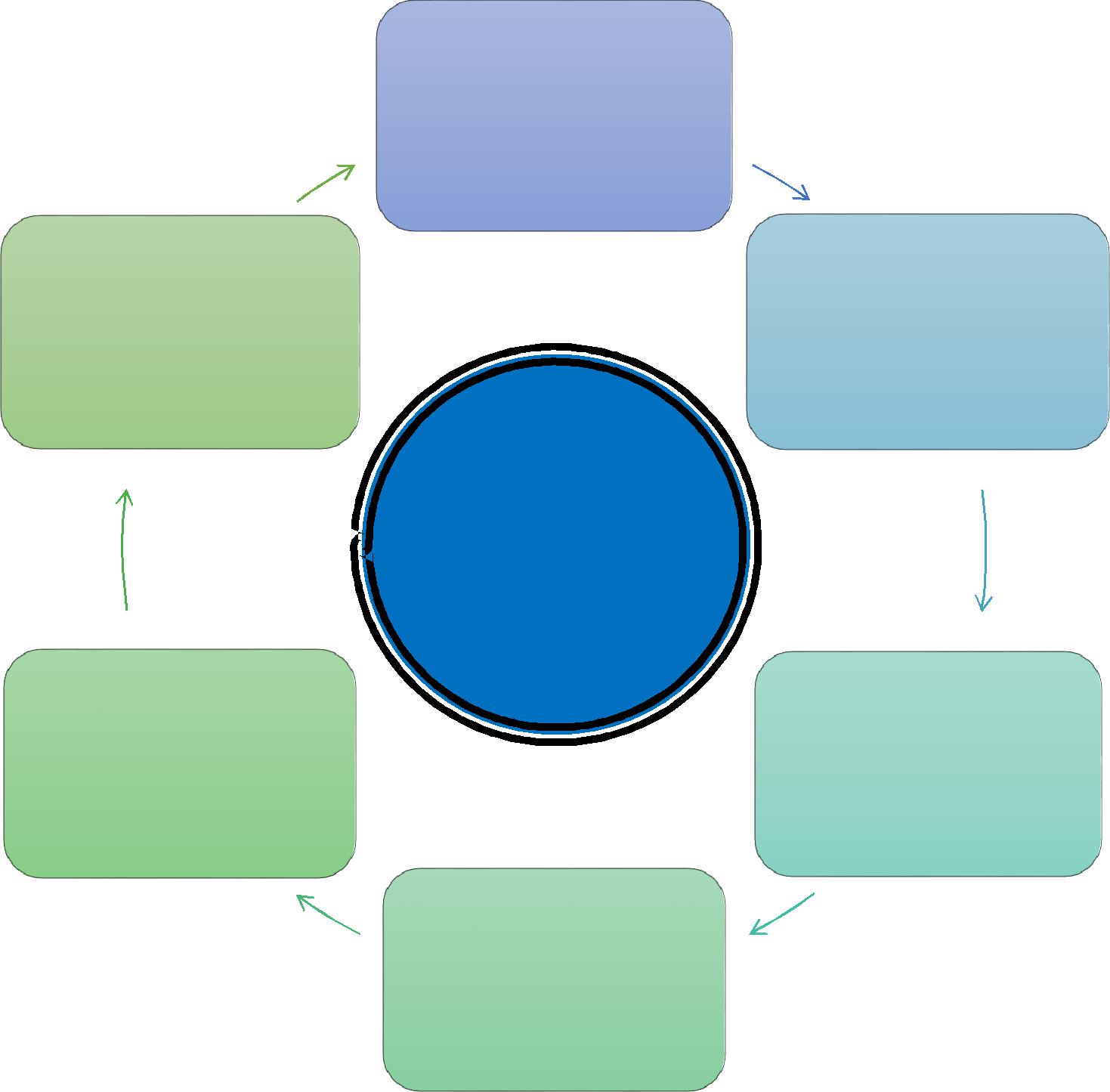 Göstergelere ilişkin yılın ilk 6 aylık dönemine ait gerçekleşmelerin tespitiBUCAK İLKOKULU/ORTAOKULU MÜDÜRLÜĞÜ2015-2019 STRATEJİK PLANIİÇİNDEKİLERSAYFA NOSAYFA NOYÖNETİCİ SUNUŞ55İÇİNDEKİLER66GRAFİKLER VE ŞEKİLLER DİZİNİ77KISALTMALAR88TANIMLAR99GİRİŞ1010BÖLÜM 1: STRATEJİK PLAN HAZIRLIK SÜRECİ1111BUCAK İLKOKULU/ORTAOKUL 2015-2019 STRATEJİK PLANLAMA SÜRECİ1212Stratejik Planın Hukuki Dayanakları1212Hazırlık Çalışmaları1313STRATEJİK PLAN MODELİ1515BÖLÜM 2 : DURUM ANALİZİ16162.1. TARİHİ GELİŞİM17172.2. YASAL YÜKÜMLÜLÜKLER VE MEVZUAT ANALİZİ18182.3. FAALİYET ALANLARI İLE ÜRÜN VE HİZMETLER19192.4. PAYDAŞ ANALİZİ21212.4.1. Paydaşların Tespiti21212.4.2. Paydaşların Önceliklendirilmesi22222.4.3. Paydaşların Değerlendirilmesi22222.4.4. Paydaş Görüşlerin Alınması Ve Değerlendirilmesi23232.5. KURUM İÇİ ANALİZ VE ÇEVRE ANALİZİ27272.5.1. Kurum İçi Analiz27272.5.2. Çevre Analizi33332.5.3. PEST Analizi33332.5.4. Üst Politika Belgeleri34342.5.5. GZFT (SWOT) Analizi34342.5.6. Gelişim/Sorun Alanları39392.5.7. SP Plan Mimarisi4141BÖLÜM 3: GELECEĞE YÖNELİM43433.1. Misyon44443.2. Vizyon44443.3. Temel İlke ve Değerler45453.4. Stratejik Plan Genel Tablosu46463.5. Tema 1:Eğitime Erişimin Artırılması47473.6.Tema 2:Eğitim-Öğretimde Kalite51513.7.Tema 3:Kurumsal Kapasitenin Geliştirilmesi6060 BÖLÜM 46868MALİYETLENDİRME6969BÖLÜM 5 7171İZLEME ve DEĞERLENDİRME7272EKLER1  1.      SP Üst Kurulu    2.      SP EkibiTABLOLAR, GRAFİKLER VE ŞEKİLLER DİZİNİSAYFA NO1.    TABLOLARTablo: 1 Stratejik Plan Hazırlama Takvimi tablosu14Tablo: 2 Bucak İlkokulu/Ortaokulu Faaliyet Alanları.Ürün ve Hizmetler20Tablo: 3 Paydaşların Sınıflandırılması Matrisi24Tablo: 4 Paydaş Önceliklendirme Matrisi25Tablo: 5 Yararlanıcı Ürün/Hizmet Matrisi26Tablo: 6 Kurum örgütsel yapısı27Tablo: 7 Yönetici sayısı28Tablo: 8 Öğretmen  sayısı28Tablo: 9 Öğretmen yaş dağılımı28Tablo: 10 Öğretmen hizmet süreleri28Tablo: 11 Memur-Hizmetli dağılımı28Tablo: 12 Karşılaştırmalı öğretmen-öğrenci dağılımı28Tablo:13 Öğrenci mevcut listesi29Tablo: 14 Yıllara göre Ortalama sınıf mevcutlar29Tablo: 15 Sosyal alanlar ve kapasite listesi 29Tablo: 16 Sınıf tekrarı yapan öğrenci listesi 29Tablo: 17 Teknolojik araç listesi31Tablo: 18 Gelir tablosu31Tablo: 19 Gelir-Gider  tablosu31Tablo:  20 Stratejik Plan Genel Tablosu46Tablo:  21 Tahmini Maliyet Tablosu 70Tablo:  22 İzleme Değerlendirme iş takvimi tablosu74ŞEKİLLERŞekil: 1 SP modeli15Şekil: 2 Mevzuat Analiz Modeli19Şekil: 3 İzleme ve Değerlendirme75TARİHEYLEMSTRATEJİK PLAN HAZIRLIKLARISTRATEJİK PLAN HAZIRLIKLARI01.01.201431.03.2014Stratejik Plan Ekibi İl AR-GE Birimine bildirildi.01.01.201431.03.2014İlçe Milli Eğitim Müdürlüğünün yaptığı stratejik plan eğitimine gidildi.DURUM ANALİZİDURUM ANALİZİ01.04.201431.05.2014Tarihi Gelişim01.04.201431.05.2014Mevzuat Analizi01.04.201431.05.2014Faaliyet Alanları01.04.201431.05.2014Ürün ve Hizmetler01.04.201431.05.2014Kurum İçi Ve Dışı Analizler01.04.201431.05.2014Üst Politika Belgeleri01.04.201431.05.2014Gelişim Alanlarının BelirlenmesiGELECEĞE YÖNELİMGELECEĞE YÖNELİM01.05.201429.05.2015Misyon-Vizyon, Temel İlke ve Değerler01.05.201429.05.2015Temalar01.05.201429.05.2015Stratejik Amaçlar01.05.201429.05.2015Stratejik Hedefler01.05.201429.05.2015Performans Göstergeleri01.05.201429.05.2015Stratejiler01.05.201429.05.2015Faaliyet ve Projeler01.05.201429.05.2015Maliyetlendirme01.05.201429.05.2015İzleme ve Değerlendirme01.05.201429.05.2015Planın sene başı öğretmen kurulunda revize edilmesi01.05.201429.05.2015Okul aile birliği genel kurul toplantısında planın onaylanması          İL AR-GE BİRİMİNİN İNCELEMESİ VE DEĞERLENDİRMESİ          İL AR-GE BİRİMİNİN İNCELEMESİ VE DEĞERLENDİRMESİ25.11.2015Planın İl AR-GE birimine bildirilmesi25.11.2015Planın okul web sitesinde yayınlanmasıFAALİYET ALANI: EĞİTİM FAALİYET ALANI: YÖNETİM İŞLERİ Hizmet-1Eğitim Hizmetleri:Okulda eğitimin düzenli olarak işleyişini sağlamaDers dışı eğitim çalışmalarının işleyişini sağlama İl MEM koordinesinde yürütülen farklı konulardaki eğitim programlarının uygulanmasını sağlamak Öğrencilerin kişisel ve sosyal açıdan değerler açısından donanması için değerler eğitimi almalarını sağlamak Ders programı ile zaman çizelgesini hazırlamak Öğrencilerin zararlı alışkanlıklardan uzak ve güven içinde eğitim almalarını sağlamakEngelli öğrencilerle ilgili tedbirler almakHizmet-7: Öğrenci işleri hizmetiÖğrenci Kayıt alanlarının ve eğitim bölgelerinin İl MEM, Belediye ve Muhtarlıklar Aracılığı İle OluşturmakÖğrencilerin kayıt, nakil ve mezuniyet işlemlerini yürütmek Okul Demokrasi Meclisleri Projesini Uygulamak Öğrenci Sağlık Taramaları İle Aşı Uygulamalarını Toplum Sağlığı Merkezi ve Aile Hekimliği Vasıtasıyla Yapılmasını Sağlamak Disiplin İşlemlerini YürütmekDenklik ve Başka Ülke Vatandaşı Olup, Okul Kayıt Alanı İçerisinde İkamet Eden Vatandaşların Çocuklarının Kayıt İşlemleri İle İlgili işleri YürütmekHizmet-2: Kültürel Çalışmalar Bilimsel, sosyal ve kültürel çalışmaları yürütmek Belirli gün ve haftalarla ilgili etkinlikleri yürütmek İnceleme, tanıma ve araştırma amaçlı gezilerin düzenlenmesini sağlamak Öğrencilerin değerler eğitimlerini almalarını sağlamakOkulda okuma alışkanlığının artırıcı çalışmalar yapmak. Atatürk Sevgisi, Milli Tarih, Kültür ve Dil Bilincinin Yerleşmesini Sağlayıcı Çalışmalar Yapmak 7-Sergi, Panel, Konferans, Seminer gibi etkinlikler düzenlemek Hizmet-8: Personel işleri hizmetiHizmet içi eğitim     Özlük haklarıSendikal HizmetlerÖğretmenlerin Öğretmenevlerinden faydalanması için başvuru işlemlerini yürütmekOkulda öğretmenler için uygun dinlenme ortamları hazırlamak Öğretmenler günü ile ilgili programlar hazırlamak Hizmet iç eğitim ihtiyaçlarını belirlemek ve üst birimleri bilgilendirmekPersonelin kişisel gelişimlerini hizmet içi eğitim yoluyla tamamlamalarını sağlamak Yenilikçi ve uzaktan eğitim faaliyetlerinden personelin faydalanmasını sağlamakPersoneli hizmet içi eğitim faaliyetleri hakkında bilgilendirmek             Hizmet-3:Spor Etkinlikleri Çeşitli spor dallarında öğrencilerin yetişmesi için gerekli egzersizlerin ve çalışmaların yapılmasını sağlamak ve bu öğrencilerin ilgili yarışmalara katılmak için gerekli işlemleri yerine getirmek Milli ve mahalli bayram günleri ile ilgili törenlere katılmak Satranç, Dama, Mangala gibi zekâ oyunlarının öğrencilerle tanınıp oynanmasını sağlamak Hizmet-9: Mali İşlemlerPersonelin her türlü özlük işlemlerinden okuldan yapılabilecek olanları İl MEM koordinesi ile yürütmek -MEBBİS sistemi üzerinden e-personel modülün de personelle ilgili bilgileri güncel tutmak ve kişisel verileri korumak Kurum Bütçesini Hazırlama ve Yürütme Personelin maaş. ücret, emeklilik vs. iş ve işlemlerinin KBS Sisteminde sağlıklı bir şekilde yürütülmesi için tedbirler almak Alım-Satım İşlerini Yamak Taşınırlarla ilgili iş ve işlerin KBS Sisteminde Taşınır Eşya Modülü üzerinden sağlıklı bir şekilde yürütülmesi için tedbirler almak Okul ali birliği gelir ve giderlerinin T EFBİS modülüne işlenmesini sağlama FAALİYET ALANI: ÖĞRETİMFAALİYET ALANI: YETİŞKİN EĞİTİMİ VE VELİLERLE İLİŞKİLERHizmet-4:Öğretim HizmetleriProgram geliştirme çalışmalarına katkıda bulunmaÖğrenci başarısını geliştirmek için çalışmalar yapmak Öğretim programları, yöntem ve teknikler, ölçme ve değerlendirme çalışmalarında öğretmen, öğrenci ve velileri bilgilendirmek Hizmet-10: Velilerle İlgili HizmetlerVeli toplantılarıVeli iletişim hizmetleriOkul-Aile Birliği faaliyetleriAnne Eğitimi ÇalışmalarıHizmet-5: Rehberlik HizmetleriOkuldaki rehberlik hizmetlerini planlama Rehberlik hizmetlerinin yürütülmesi ile ilgili gerekli kurul ve komisyonları kurma ve çalıştırma RAM ile ilgili iş birliği yapmaKaynaştırma eğitimi alan bireylerle ilgili iş ve işlemleri yapma Şiddet eylem planını hazırlama ve uygulamaHizmet-11:Denetim Hizmetlerinin YürütülmesiOkul içindeki şikâyetlerin değerlendirilmesini sağlama Ön İnceleme işlemlerinin yürütülmesini t akip etme denetim çalışmalarının sonuçlarını inceleme ve değerlendirmeOkuldaki iş ve işlemlerin denetime hazır halde olmasını sağlamaMevzuatın uygulanmasında tereddüde düşülen hususlarda üst birimlerden görüş alma ve bunu paylaşmaHizmet-6: Kurtarma ve Koruma HizmetleriOkuldaki arama, kurtarma ve koruma hizmetleri için il mem ve afad hizmetleri birimi koordinesinde hazırlanması gereken planları hazırlama, Okuldaki arama, kurtarma ve koruma hizmetleri için il mem ve afad hizmetleri birimi koordinesinde kurulması gerekli ekipleri kurma, bunlara eğitim verme ve görevlerini tebliğ etme Her hangi bir felaket ve tehlike anında okulun boşaltılması ve toplanma yerlerinde toplanması için gerekli planlamaları, yer tespitlerini ve tatbikatları yapma, sonuçları paylaşma ve ilgili üst birimlere rapor etme Okulun nöbet görevlerini planlama ve ilgililere tebliğ etme Yangın söndürme donanımlarını tedarik etme ve kontrollerini yaptırma PAYDAŞLARİÇ PAYDAŞİÇ PAYDAŞDIŞ PAYDAŞYARARLANICIPaydaşın Kurum Faaliyetlerini Etkileme DerecesiPaydaşın Taleplerine verilen ÖnemSonuçPAYDAŞLARİÇ PAYDAŞİÇ PAYDAŞDIŞ PAYDAŞYARARLANICINEDEN PAYDAŞ‘’Tam 5,  Çok 4,  Orta 3,  Az 2,  Hiç 1’’‘’Tam 5,  Çok 4,  Orta 3,  Az 2,  Hiç 1’’SonuçPAYDAŞLARİÇ PAYDAŞİÇ PAYDAŞDIŞ PAYDAŞYARARLANICINEDEN PAYDAŞ1,2,3 İzle4,5 Bilgilendir1,2,3 Gözet4,5 Birlikte ÇalışSonuçPaydaşlarFaaliyet Alanı 1Faaliyet Alanı 1Faaliyet Alanı 1Faaliyet Alanı 2Faaliyet Alanı 2Faaliyet Alanı 2PaydaşlarÜ/H 1Ü/H 2Ü/H 3Ü/H 1Ü/H 2Ü/H 3Paydaş 1Paydaş 2                        EtkiÖnemZayıfGüçlüÖnemsizİzleBilgilendirÖnemliÇıkarlarını gözet, Çalışmalara dâhil etBirlikte çalışPAYDAŞLARİÇ PAYDAŞLARDIŞ PAYDAŞLARYARARLANICIYARARLANICIYARARLANICIPAYDAŞLARÇalışanlar, BirimlerTemel ortakStratejik ortakTedarikçiMüşteri hedef kitleMillî Eğitim BakanlığıAdana ValiliğiAdana İl Milli Eğitim MüdürlüğüKaraisalı İlçe Milli Eğitim MüdürlüğüOkul MüdürüOkul Müdür YardımcısıÖğretmenler ve Diğer ÇalışanlarÖğrencilerVelilerOkul Aile Birliğiİlköğretim KurumlarıOOrta Öğretim KurumlarıOOHalk Eğitim Merkezi MüdürleriOOÖzel Eğitim KurumlarıOOÖzel Eğitim Öğretim Kurumları(Özel Okul ve Dershaneler)OOSağlık Kurum ve KuruluşlarıOResmi KurumlarOOEğitim ile İlgili SendikalarOBelediyelerOHayırseverlerOSivil Toplum ÖrgütleriOMedyaOGüvenlik (Emniyet, Jandarma)OMuhtarlıklarOAB Proje OrtaklığıOPaydaşİç PaydaşDış PaydaşYararlanıcı (Müşteri)Neden Paydaş?ÖnceliğiMillî Eğitim BakanlığıBağlı olduğumuz merkezi idare1Adana ValiliğiBağlı olduğumuz merkezi idare1Adana İl Milli Eğitim MüdürlüğüBağlı olduğumuz merkezi idare1Karaisalı İlçe Milli Eğitim MüdürlüğüAmaç ve hedeflerimize ulaşmak için işbirliği yapacağımız kurum, bağlı olduğumuz merkezi idare1Okul MüdürüKurum iç çalışanı olduğu için1Okul Müdür YardımcısıKurum iç çalışanı olduğu için1Öğretmenler ve Diğer ÇalışanlarKurum iç çalışanı olduğu için veHizmetimizden yararlandıkları için1ÖğrencilerKurum iç çalışanı olduğu için veHizmetimizden yararlandıkları için1VelilerOHem stratejik ortağımız oldukları için hem de hizmetimizden yararlandıkları için1Okul Aile BirliğiOStratejik ortak ve tedarikçimiz oldukları için1İlköğretim KurumlarıOStratejik ortağımız oldukları için2Orta Öğretim KurumlarıOOStratejik ortağımız oldukları ve hizmetimizden yararlandıkları için2Halk Eğitim Merkezi MüdürleriOStratejik ortak ve tedarikçimiz oldukları için2Özel Eğitim KurumlarıOStratejik ortak ve tedarikçimiz oldukları için2Özel Eğitim Öğretim Kurumları (Özel Okul ve Dershaneler)OOStratejik ortak ve tedarikçimizoldukları için2Sağlık Kurum ve KuruluşlarıOTedarikçimiz oldukları için2Resmi KurumlarOStratejik ortak ve tedarikçimizoldukları için2Eğitim ile İlgili SendikalarOStratejik ortağımız oldukları için2BelediyelerOTedarikçimiz oldukları için2HayırseverlerOTedarikçimiz oldukları için2Sivil Toplum ÖrgütleriOStratejik ortağımız oldukları için2MedyaOStratejik ortağımız oldukları için2Güvenlik Güçleri (Emniyet, Jandarma)OTedarikçimiz oldukları için2Muhtarlıklar OTedarikçimiz oldukları için2Avrupa Birli Proje Ortaklığı ile İlgili Eğitim KurumlarıOStratejik ortağımız oldukları için2                                                                    Yaralanıcı (Müşteri)Ürün / Hizmet                                Öğretmenler ve Diğer ÇalışanlarÖğrencilerVelilerOrta Öğretim KurumlarıÖzel Eğitim Öğretim Kurumları (Özel Okul ve Dershaneler)Eğitim hizmetleriOÖğretim hizmetleriOOToplum hizmetleri Kulüp çalışmaları DiplomaSosyal, kültürel ve sportif etkinlikler Burs hizmetleri Mezunlar (Öğrenci) Rehberlik Öğrenci kayıt, kabul ve devam işleri Öğrenci başarısının değerlendirilmesi Sınav İşleriSınıf geçme işleriPersonel işleriÖğrenci davranışlarının değerlendirilmesiÖğrenci sağlığı ve güvenliği Okul çevre ilişkileriSıraNoGöreviErkekKadınToplam1Müdür1012Müdür Yrd.000SıraNoBranşıErkekKadınToplam1Sınıf Öğretmeni0442Y.Dil(İngilizce)0113Din Kültürü Ve Ahlak Bilgisi0114Okul Öncesi Öğretmeni0115Türkçe Öğretmeni0116Matematik Öğretmeni0117Fen Bilgisi Öğretmeni0118Sosyal Bilgiler Öğretmeni011TOPLAMTOPLAM01111Öğretmenlerin Yaş İtibari ile DağılımıKişi Sayısı20-301030-40140-50050+...1 Öğretmenlerin Hizmet SüreleriKişi Sayısı 1-3 Yıl54-6 Yıl27-10 Yıl211-15 Yıl116-20 Yıl021+... üzeri1Sıra NoGöreviErkekKadınEğitim DurumuHizmet YılıToplam1Sigortalı İşçi1Lise13Sigortalı İşçiÖĞRETMENÖĞRENCİÖĞRENCİÖĞRENCİOKULToplam öğretmen sayısıÖğrenci sayısıÖğrenci sayısıToplam öğrenci sayısıÖğretmen başına düşen öğrenci sayısıKızErkekToplam öğrenci sayısıÖğretmen başına düşen öğrenci sayısı11575010710Bucak İlkokulu Ortaokulu  Öğrenci Sayısı DağılımıBucak İlkokulu Ortaokulu  Öğrenci Sayısı DağılımıBucak İlkokulu Ortaokulu  Öğrenci Sayısı DağılımıBucak İlkokulu Ortaokulu  Öğrenci Sayısı DağılımıBucak İlkokulu Ortaokulu  Öğrenci Sayısı DağılımıBucak İlkokulu Ortaokulu  Öğrenci Sayısı DağılımıBucak İlkokulu Ortaokulu  Öğrenci Sayısı DağılımıBucak İlkokulu Ortaokulu  Öğrenci Sayısı DağılımıBucak İlkokulu Ortaokulu  Öğrenci Sayısı DağılımıBucak İlkokulu Ortaokulu  Öğrenci Sayısı Dağılımı2011-20122011-20122011-20122012-20132012-20132012-20132013-20142013-20142013-2014KETKETKET605511559541115750107TOPLAM605511559541115750107Yıllara Göre Ortalama Sınıf MevcutlarıYıllara Göre Ortalama Sınıf MevcutlarıYıllara Göre Ortalama Sınıf MevcutlarıYıllara Göre Ortalama Sınıf MevcutlarıYıllara Göre Ortalama Sınıf Mevcutları201120122013201413131313Sosyal alanlar ve kapasiteleriSosyal alanlar ve kapasiteleriSosyal alanlar ve kapasiteleriTesisin adıKapasitesi (Kişi Sayısı)AlanıBasketbol Alanı100437 m2Bahçe10000m2Sınıf Tekrarı Yapan Öğrenci SayısıSınıf Tekrarı Yapan Öğrenci SayısıSınıf Tekrarı Yapan Öğrenci SayısıÖğretim YılıToplam Öğrenci SayısıSınıf Tekrarı Yapan Öğrenci Sayısı201211502013111020141070Araç-Gereçler2014Bilgisayar19Projeksiyon3İnternet bağlantısı1Okul Web Sayfası takip oranı%70Bilgisayar Lab.1Okul/kurumun İnternet sitesi1Personel/e-mail adresi oranı%100Kaynaklar201220132014Okul aile Birliği GelirleriKantin Kira Gelirleri Diğer  Gelirler---TOPLAM YILLAR201220122013201320142014HARCAMA KALEMLERİGELİRGİDERGELİRGİDERGELİRGİDERTemizlik2012 devreden dahil2013 yılından devreden dahilKüçük onarım2012 devreden dahil2013 yılından devreden dahilBilgisayar harcamaları2012 devreden dahil2013 yılından devreden dahilBüro makinaları harcamaları2012 devreden dahil2013 yılından devreden dahilTelefon2012 devreden dahil2013 yılından devreden dahilSosyal faaliyetler2012 devreden dahil2013 yılından devreden dahilKırtasiye2012 devreden dahil2013 yılından devreden dahilSGK lı çalışan Maaş ve Primi2012 devreden dahil2013 yılından devreden dahilGENELGÜÇLÜ YÖNLERGÜÇLÜ YÖNLERGÜÇLÜ YÖNLEREĞİTİM VE ÖĞRETİME ERİŞİMEĞİTİM VE ÖĞRETİMDE KALİTEKURUMSAL KAPASİTETemel eğitimde okullaşma oranının yüksek olması  Toplumun her yaş grubuna hitap edilebilmesiİhtiyaç sahibi ailelerin hızlı tespit edilebilmesi ve eksikliklerin giderilmesinde onlara hızlı ulaşılmasıÇevremizde Yatılılık imkânını sağlayacak pansiyonların bulunmasıOkulumuzda eğitimde kalitenin arttırılmasına yönelik araştırma geliştirme faaliyetlerinin yürütülmesiKurumun kendini yenileyen, teknolojik gelişmelere açık, çözüm odaklı ve uyum içinde çalışan personel gurubuna sahip olmasıÖğrenci disiplin olaylarının yok denecek kadar az olmasıPersonelin güleryüzlü ve hoşgörülü olmasıMali kaynakların verimli kullanılmasıKamu Hizmet Standartlarının belirlenmesiKarar alma sürecinin hızlı olmasıÇalışanlar arasında arkadaşlık duyguları ve sosyal dayanışmanın üst düzeyde olmasıProje ve inovasyon çalışma-larının yapılmasıYapılan öneri ve şikâyetlerin önemsenerek dikkate alınmasıBürokratik işlemleri en aza indirmek, zaman tasarrufu ve israfı önlemek için iş ve işlemlerin evraksız olarak elektronik ortamda başlatılması ve bitirilmesine imkân verecek güvenli bir teknolojik altyapının kurulmuş olması (KARMİS)Teknoloji kullanımı ve bilgiye dayalı eğitimlerin personel ihtiyacına göre yürütülmesi  DYS sistemiyle birlikte bölümler arası iletişimin artması ve zaman tasarrufunun sağlanmasıİletişim sistemindeki yeniliklerin kullanılması, eğitim materyalle-rinin temin edilmesiKarar alma sürecinin hızlı olmasıKurumun araç ve bina envanterinin yeterli olmasıSosyal medya ile ilişkilerin güçlü olmasıİl-ilçe arasındaki mesafenin yakın ulaşımın kolay olmasıAdabis sisteminin etkin kullanılmasıKurum İnternet sitesinin sürekli güncellenmesiOkulumuzda öğretmen başına düşen öğrenci sayısının istenen seviyede olmasıZAYIF YÖNLERZAYIF YÖNLERZAYIF YÖNLEREĞİTİM VE ÖĞRETİME ERİŞİMEĞİTİM VE ÖĞRETİMDE KALİTEKURUMSAL KAPASİTEİlçemiz bünyesinde özel eğitime ihtiyaç duyan öğrencilere yönelik özel ve resmi okulların sayısının yetersiz olmasıHayat boyu öğrenme kapsamındaki faaliyetlerinin tanıtımının yetersiz olmasıİlçemizde mesleki eğitim kurumlarının yetersiz oluşuÖğrenci pansiyonlarının kapasitesinin yetersizliği İlçemizde Okul öncesi eğitim imkânlarının yaygın ve yeterli olmamasıOrtaöğretime geçişte okul/program çeşitliliği tanıtımın ve bilgilendirmeninyetersiz olmasıÖzel eğitime ihtiyacı olan bireylerin tespitine yönelik etkili bir tarama ve tanılama sisteminin olmaması Özel eğitim okul/kurum ve sınıflarının yaygın ve yeterli olmamasıEğitim-Öğretim ve yönetim alanlarını geliştirici araştır-maların azlığıKitlesel başarının, yüksek-öğretim ve orta öğretime geçiş sınavlarında düşük olmasıÖğretim programlarının uygulanmasındaki eksikliklerKurumların donatım ihtiyaçlarının zamanında, eşit, dengeli ve planlı bir şekilde karşılanamamasıÖğretmenlerimizin yerel, ulusal ve uluslararası projelerden yeterince yararlanmamasıÖzel eğitim programlarının uygulanmasındaki eksikliklerSosyal, kültürel ve sportif faaliyetlere yeterince katılımın olmamasıOkulumuzun onarım ihtiyaçla-rının zamanında yapılamamasıÖğrencilerin ilgi ve yeteneklerini dikkate alan etkin rehberlik ve yönlendirme hizmetlerinin yetersizliğiÖğrencilerin spor, kültür, sanat gibi alanlarda gelişimlerini destekleyici programların az olmasıSüreç yönetimi, nitelikli kurumsal ve bireysel performans değerlendirme sisteminin kurulamamış olmasıÖğretmenlerimiz arasında kazanım odaklı sistemden uzak eski klasik yöntemle ders işleme alışkanlığını devam ettirenlerin bulunmasıİlçemizdeki hizmet içi eğitim faaliyetlerinin nitelik ve nicelik olarak az olmasıHer okulun kendine ait bütçesinin olmamasıHizmet içi eğitimlerin etkinliğinin istenen düzeyde olmamasıOkulumuzda eksik personelin zamanında tamamlanılmamasıKurumda çalışan personel arasında teknolojiyi kullanma konusunda yetersiz olanların bulunmasıÇalışma ortamının odaların küçük ve yetersiz olmasıPersonel sirkülasyonunun fazla olmasıİlçemizdeki okullarda ücretli öğretmenlerin çalıştırılıyor olmasıFIRSATLARFIRSATLARFIRSATLAREĞİTİM VE ÖĞRETİME ERİŞİMEĞİTİM VE ÖĞRETİMDE KALİTEKURUMSAL KAPASİTEİlçemizde çeşitli ortaöğretim ve yükseköğretim okullarının olmasıİlçemizin bulunduğu bölgenin iklim ve coğrafi koşullarının uygunluğuUzaktan eğitim imkanlarının olmasıOn iki yıllık zorunlu ve kademeli eğitimHayat boyu öğrenmeyi destekleyen devlet politikaların varlığıTeknolojinin sağladığı yeni öğrenme ve etkileşim fırsatları ile bilginin hızlı üretilmesi; bilgiye erişilebilirliğin artmasıEğitimde kaliteyi artırmaya yönelik politika çalışmalarının olmasıİlçe genelinde güvenli ve huzurlu bir ortamın olmasıBilgi ve iletişim teknolojile-rinin eğitim ve öğretim süreçlerinde kullanılmasıPaydaşların eğitime duyarlılığıKaliteli eğitim ve öğretime ilişkin talebin artmasıKültürel altyapının zengin olmasıEğitime katkı sağlayan hayırseverlerin olmasıEğitimde KDV istisnai belgesi kullanılmasıSivil toplum kuruluşlarının eğitime destek vermesiSosyal yardımlaşma vakfının ihtiyacı olanlara maddi desteğiYerel yönetimlerin eğitime destek vermesiİlçemizde kültürel zenginlik ve insanlar arası hoşgörünün varlığıAB, UNİCEF projelerinin sağladığı olanaklarOkul aile birliklerinin eğitime desteğiPaydaşların görüş ve önerilerinin dikkate alınmasıBakanlığın güçlü bilişim altyapısı ve elektronik bilgi sistemlerinin etkin kullanımıYeniliğe ve gelişime açık insan kaynağı bulunmasıMerkezi yönetim bütçesinden eğitime ayrılan payın artmasıTEHDİTLERTEHDİTLERTEHDİTLEREĞİTİM VE ÖĞRETİME ERİŞİMEĞİTİM VE ÖĞRETİMDE KALİTEKURUMSAL KAPASİTEEğitimin önemi konusunda toplumsal bilincin yetersiz olmasıGeçim sıkıntısındaki ailelerin okul çağındaki çocuklarını çalıştırmasıİşsizlik ve sosyal problemlerin olmasıAilelerin ekonomik sıkıntılarının olması Velilerin öğrenci devamsızlığı konusundaki ilgisizlikleri Parçalanmış aile sayısındaki artış  Köy halkının bir kısmının eğitimi bir ihtiyaç olarak görmemesiNüfus hareketleri ve kentleşmede yaşanan hızlı değişimOrtaöğretimde okul türü kontenjanlarının öğrenci talepleri ile uyuşmamasıAilelerin meslekler ve iş hayatıyla ilgili yeterli bilgiye sahip olmamasıAilelerin özel eğitim konusunda yeterli bilgiye ve duyarlılığa sahip olmamasıİlçe merkezi ile kırsal arasında sosyal ve ekonomik farklılıkların olmasıGörsel ve yazılı basının eğitim çağı çocuklarının ve gençlerin üzerinde olumsuz etkilerinin olmasıSosyal mekânların eksikliği Kafe, internet kafe vb. yerlerin eğitim kurumlarını olumsuz yönde etkilemesiToplumda yeterli düzeyde kitap okunmaması Gençlerin şiddete ve zararlı alışkanlıklara yönelmeleriÖzel sektörün yabancı dil eğitimine karşı desteğinin olmamasıVelilerin mesleki yöneltmede öğrencilerin ilgi ve yeteneklerini dikkate almamasıToplumun teknolojiyi kullanmadaki bilinçsizliğiİnternet ortamında oluşan bilgi kirliliği, doğru ve güvenilir bilgiyi ayırt etme güçlüğüToplumda kitap okuma, sportif, sanatsal ve kültürel faaliyetlerde bulunma alışkanlığının yetersiz olmasıMedyada eğitim ve öğretime ilişkin çoğunlukla olumsuz haberlerin ön plana çıkarılmasıMüdürlüğümüze ayrılan mali kaynakların yetersiz oluşuKırsal kesimde öğretmen değişiminin çok hızlı olmasıÖdeneklerin zamanında gönderilmemesiDoğal afetlere karşı altyapının yetersiz olması Köyde sanayinin olmaması Eğitim politikalarında çok sık değişiklik yapılması ve eğitim sistemindeki düzenlemelere ilişkin pilot uygulamaların yetersizliğiEğitim ve öğretimin finansmanında yerel yönetimlerin katkısının yetersiz olmasıGelişen ve değişen teknolojiye uygun donatım maliyetinin yüksek olmasıHuzurluŞeffaftır.Ortam Sağlar.Şeffaftır.Ortam Sağlar.Saygılıdır.Performans Göstergeleri 1.1:Performans Göstergeleri 1.1:Performans Göstergeleri 1.1:Performans Göstergeleri 1.1:Performans Göstergeleri 1.1:Performans Göstergeleri 1.1:Performans Göstergeleri 1.1:Önceki YıllarÖnceki YıllarÖnceki YıllarÖnceki YıllarHedefPerformans GöstergeleriPerformans GöstergeleriPerformans GöstergeleriPerformans Göstergeleri2014201320142019201320142019PG 1.1.1Ortalama Eğitim Süresi (Yıl)Ortalama Eğitim Süresi (Yıl)PG 1.1.1Ortalama Eğitim Süresi (Yıl)Ortalama Eğitim Süresi (Yıl)889PG 1.1.2İlkokul birinci sınıf öğrencilerinden en az bir yılİlkokul birinci sınıf öğrencilerinden en az bir yılİlkokul birinci sınıf öğrencilerinden en az bir yılİlkokul birinci sınıf öğrencilerinden en az bir yılİlkokul birinci sınıf öğrencilerinden en az bir yıl758595PG 1.1.2İlkokul birinci sınıf öğrencilerinden en az bir yılİlkokul birinci sınıf öğrencilerinden en az bir yılİlkokul birinci sınıf öğrencilerinden en az bir yılİlkokul birinci sınıf öğrencilerinden en az bir yılİlkokul birinci sınıf öğrencilerinden en az bir yıl758595PG 1.1.2okul öncesi eğitim almış olanların oranı (%)okul öncesi eğitim almış olanların oranı (%)okul öncesi eğitim almış olanların oranı (%)okul öncesi eğitim almış olanların oranı (%)okul öncesi eğitim almış olanların oranı (%)758595okul öncesi eğitim almış olanların oranı (%)okul öncesi eğitim almış olanların oranı (%)okul öncesi eğitim almış olanların oranı (%)okul öncesi eğitim almış olanların oranı (%)okul öncesi eğitim almış olanların oranı (%)OkulöncesiOkulöncesi405070OkulöncesiOkulöncesi405070(4-5 Yaş-Net)(4-5 Yaş-Net)405070(4-5 Yaş-Net)(4-5 Yaş-Net)PG 1.1.3Net Okullaşma Oranı (%)İlkokulİlkokul100100100PG 1.1.3Net Okullaşma Oranı (%)İlkokulİlkokul100100100PG 1.1.3Net Okullaşma Oranı (%)İlkokulİlkokul100100100PG 1.1.3Net Okullaşma Oranı (%)100PG 1.1.3Net Okullaşma Oranı (%)OrtaokulOrtaokul100100100PG 1.1.3OrtaokulOrtaokul100100OrtaokulOrtaokul100100OrtaöğretimOrtaöğretim7095100PG 1.1.4Zorunlu eğitimde net okullaşma oranı (%)Zorunlu eğitimde net okullaşma oranı (%)Zorunlu eğitimde net okullaşma oranı (%)Zorunlu eğitimde net okullaşma oranı (%)Zorunlu eğitimde net okullaşma oranı (%)8599100Temel eğitimden ortaöğretime geçişte ilk beşTemel eğitimden ortaöğretime geçişte ilk beşTemel eğitimden ortaöğretime geçişte ilk beşTemel eğitimden ortaöğretime geçişte ilk beşTemel eğitimden ortaöğretime geçişte ilk beşPG 1.1.5tercihinden birisine yerleşen öğrencilerin oranıtercihinden birisine yerleşen öğrencilerin oranıtercihinden birisine yerleşen öğrencilerin oranıtercihinden birisine yerleşen öğrencilerin oranıtercihinden birisine yerleşen öğrencilerin oranı507080(%)İlkokul572Örgün eğitimde 20 gün ve üzeriÖrgün eğitimde 20 gün ve üzeriÖrgün eğitimde 20 gün ve üzeriOrtaokul---77PG 1.1.6devamsız öğrenci oranı (%)Ortaokul---77PG 1.1.6devamsız öğrenci oranı (%)PG 1.1.7Eğitim ve Öğretimden erken ayrılma oranı (%)Eğitim ve Öğretimden erken ayrılma oranı (%)Eğitim ve Öğretimden erken ayrılma oranı (%)Eğitim ve Öğretimden erken ayrılma oranı (%)Eğitim ve Öğretimden erken ayrılma oranı (%)---------PG 1.1.8Ortaöğretimde örgün eğitim dışına çıkan öğrenciOrtaöğretimde örgün eğitim dışına çıkan öğrenciOrtaöğretimde örgün eğitim dışına çıkan öğrenciOrtaöğretimde örgün eğitim dışına çıkan öğrenciOrtaöğretimde örgün eğitim dışına çıkan öğrenci---------PG 1.1.8Ortaöğretimde örgün eğitim dışına çıkan öğrenciOrtaöğretimde örgün eğitim dışına çıkan öğrenciOrtaöğretimde örgün eğitim dışına çıkan öğrenciOrtaöğretimde örgün eğitim dışına çıkan öğrenciOrtaöğretimde örgün eğitim dışına çıkan öğrenci---------PG 1.1.8oranı (%)oranı (%)---------oranı (%)oranı (%)OkulöncesiOkulöncesi---55Özel öğretimin payı (%)İlkokulİlkokul---55PG 1.1.9Özel öğretimin payı (%)İlkokulİlkokul---55PG 1.1.9Özel öğretimin payı (%)PG 1.1.9Özel öğretimin payı (%)PG 1.1.9Özel öğretimin payı (%)OrtaokulOrtaokul---55PG 1.1.9OrtaokulOrtaokul---55PG 1.1.9OrtaokulOrtaokul---55OrtaokulOrtaokul---55OrtaöğretimOrtaöğretim---------PG 1.1.10Hayat boyu öğrenmeye katılım oranı (%)Hayat boyu öğrenmeye katılım oranı (%)Hayat boyu öğrenmeye katılım oranı (%)Hayat boyu öğrenmeye katılım oranı (%)Hayat boyu öğrenmeye katılım oranı (%)------10PG 1.1.11Hayat  boyu  öğrenme  kapsamındaki  kurslarıHayat  boyu  öğrenme  kapsamındaki  kurslarıHayat  boyu  öğrenme  kapsamındaki  kurslarıHayat  boyu  öğrenme  kapsamındaki  kurslarıHayat  boyu  öğrenme  kapsamındaki  kursları------10PG 1.1.11Hayat  boyu  öğrenme  kapsamındaki  kurslarıHayat  boyu  öğrenme  kapsamındaki  kurslarıHayat  boyu  öğrenme  kapsamındaki  kurslarıHayat  boyu  öğrenme  kapsamındaki  kurslarıHayat  boyu  öğrenme  kapsamındaki  kursları------10PG 1.1.11tamamlama oranı (%)tamamlama oranı (%)------10tamamlama oranı (%)tamamlama oranı (%)NoNoNoSTRATEJİLERANA SORUMLUANA SORUMLUDİĞERDİĞERNoNoNoSTRATEJİLERANA SORUMLUANA SORUMLUSORUMLUSORUMLUBİRİMBİRİMSORUMLUSORUMLUBİRİMBİRİMBİRİMLERBİRİMLERBİRİMLERBİRİMLEROkul öncesi eğitime katılımı artıracak hizmet sunum modelleri çeşitlendirilecekOkul öncesi eğitime katılımı artıracak hizmet sunum modelleri çeşitlendirilecek1ve  okul  öncesi  eğitim  imkânları  kısıtlı  hane  vebölgelerin  erişiminiTemel EğitimDHB1ve  okul  öncesi  eğitim  imkânları  kısıtlı  hane  vebölgelerin  erişiminiTemel EğitimDHBTemel EğitimDHBdestekleyecek şekilde yaygınlaştırılacaktır.BölümüSGBÖL2destekleyecek şekilde yaygınlaştırılacaktır.Okulöncesiöncesieğitimdeeğitimdeaileleredüşenmaliyetiazaltacakdüzenlemelerdüzenlemeler2yapılacaktır.yapılacaktır.yapılacaktır.Temel EğitimDHByapılacaktır.yapılacaktır.yapılacaktır.Temel EğitimDHByapılacaktır.yapılacaktır.yapılacaktır.BölümüSGBÖL2BölümüSGBÖL2OkullaşmaOkullaşmaoranlarınınoranlarınındüşük olduğu bölgelerdedüşük olduğu bölgelerdedüşük olduğu bölgelerdeeğitimin önemieğitimin önemihakkındaDÖB3OkullaşmaOkullaşmaoranlarınınoranlarınındüşük olduğu bölgelerdedüşük olduğu bölgelerdedüşük olduğu bölgelerdeeğitimin önemieğitimin önemihakkındaMTEB3OrtaöğretimMTEB3bilgilendirme çalışmaları yapılacaktır.bilgilendirme çalışmaları yapılacaktır.bilgilendirme çalışmaları yapılacaktır.bilgilendirme çalışmaları yapılacaktır.bilgilendirme çalışmaları yapılacaktır.bilgilendirme çalışmaları yapılacaktır.bilgilendirme çalışmaları yapılacaktır.OrtaöğretimÖERHBbilgilendirme çalışmaları yapılacaktır.bilgilendirme çalışmaları yapılacaktır.bilgilendirme çalışmaları yapılacaktır.bilgilendirme çalışmaları yapılacaktır.bilgilendirme çalışmaları yapılacaktır.bilgilendirme çalışmaları yapılacaktır.bilgilendirme çalışmaları yapılacaktır.OrtaöğretimÖERHBbilgilendirme çalışmaları yapılacaktır.bilgilendirme çalışmaları yapılacaktır.bilgilendirme çalışmaları yapılacaktır.bilgilendirme çalışmaları yapılacaktır.bilgilendirme çalışmaları yapılacaktır.bilgilendirme çalışmaları yapılacaktır.bilgilendirme çalışmaları yapılacaktır.BölümüÖERHBBölümüÖÖKBÖÖKBTEBDÖB4Yatılılık ve bursluluk imkânlarının tanıtılmasına yönelik çalışmalar yapılacaktır.Yatılılık ve bursluluk imkânlarının tanıtılmasına yönelik çalışmalar yapılacaktır.Yatılılık ve bursluluk imkânlarının tanıtılmasına yönelik çalışmalar yapılacaktır.Yatılılık ve bursluluk imkânlarının tanıtılmasına yönelik çalışmalar yapılacaktır.Yatılılık ve bursluluk imkânlarının tanıtılmasına yönelik çalışmalar yapılacaktır.Yatılılık ve bursluluk imkânlarının tanıtılmasına yönelik çalışmalar yapılacaktır.Yatılılık ve bursluluk imkânlarının tanıtılmasına yönelik çalışmalar yapılacaktır.Yatılılık ve bursluluk imkânlarının tanıtılmasına yönelik çalışmalar yapılacaktır.Yatılılık ve bursluluk imkânlarının tanıtılmasına yönelik çalışmalar yapılacaktır.Yatılılık ve bursluluk imkânlarının tanıtılmasına yönelik çalışmalar yapılacaktır.Yatılılık ve bursluluk imkânlarının tanıtılmasına yönelik çalışmalar yapılacaktır.Din öğretimiMTEBDin öğretimiÖERHBBölümüÖERHBBölümüÖÖKBÖÖKBTEBTaşımalı eğitim uygulamasında yerel yönetimlerin de rol almasını sağlayacakTaşımalı eğitim uygulamasında yerel yönetimlerin de rol almasını sağlayacakTaşımalı eğitim uygulamasında yerel yönetimlerin de rol almasını sağlayacakTaşımalı eğitim uygulamasında yerel yönetimlerin de rol almasını sağlayacakTaşımalı eğitim uygulamasında yerel yönetimlerin de rol almasını sağlayacakTaşımalı eğitim uygulamasında yerel yönetimlerin de rol almasını sağlayacakTaşımalı eğitim uygulamasında yerel yönetimlerin de rol almasını sağlayacakTaşımalı eğitim uygulamasında yerel yönetimlerin de rol almasını sağlayacakTaşımalı eğitim uygulamasında yerel yönetimlerin de rol almasını sağlayacakTaşımalı eğitim uygulamasında yerel yönetimlerin de rol almasını sağlayacakTaşımalı eğitim uygulamasında yerel yönetimlerin de rol almasını sağlayacakDÖBTaşımalı eğitim uygulamasında yerel yönetimlerin de rol almasını sağlayacakTaşımalı eğitim uygulamasında yerel yönetimlerin de rol almasını sağlayacakTaşımalı eğitim uygulamasında yerel yönetimlerin de rol almasını sağlayacakTaşımalı eğitim uygulamasında yerel yönetimlerin de rol almasını sağlayacakTaşımalı eğitim uygulamasında yerel yönetimlerin de rol almasını sağlayacakTaşımalı eğitim uygulamasında yerel yönetimlerin de rol almasını sağlayacakTaşımalı eğitim uygulamasında yerel yönetimlerin de rol almasını sağlayacakTaşımalı eğitim uygulamasında yerel yönetimlerin de rol almasını sağlayacakTaşımalı eğitim uygulamasında yerel yönetimlerin de rol almasını sağlayacakTaşımalı eğitim uygulamasında yerel yönetimlerin de rol almasını sağlayacakTaşımalı eğitim uygulamasında yerel yönetimlerin de rol almasını sağlayacakMTEB5Destek HizmetleriMTEB5bir yapı kurularak bu alandaki iş birliği artırılacaktır.bir yapı kurularak bu alandaki iş birliği artırılacaktır.bir yapı kurularak bu alandaki iş birliği artırılacaktır.bir yapı kurularak bu alandaki iş birliği artırılacaktır.bir yapı kurularak bu alandaki iş birliği artırılacaktır.bir yapı kurularak bu alandaki iş birliği artırılacaktır.bir yapı kurularak bu alandaki iş birliği artırılacaktır.bir yapı kurularak bu alandaki iş birliği artırılacaktır.Destek HizmetleriOBbir yapı kurularak bu alandaki iş birliği artırılacaktır.bir yapı kurularak bu alandaki iş birliği artırılacaktır.bir yapı kurularak bu alandaki iş birliği artırılacaktır.bir yapı kurularak bu alandaki iş birliği artırılacaktır.bir yapı kurularak bu alandaki iş birliği artırılacaktır.bir yapı kurularak bu alandaki iş birliği artırılacaktır.bir yapı kurularak bu alandaki iş birliği artırılacaktır.bir yapı kurularak bu alandaki iş birliği artırılacaktır.Destek HizmetleriOBbir yapı kurularak bu alandaki iş birliği artırılacaktır.bir yapı kurularak bu alandaki iş birliği artırılacaktır.bir yapı kurularak bu alandaki iş birliği artırılacaktır.bir yapı kurularak bu alandaki iş birliği artırılacaktır.bir yapı kurularak bu alandaki iş birliği artırılacaktır.bir yapı kurularak bu alandaki iş birliği artırılacaktır.bir yapı kurularak bu alandaki iş birliği artırılacaktır.bir yapı kurularak bu alandaki iş birliği artırılacaktır.BölümüOBBölümüÖERHBÖERHBTEBTaşımalıTaşımalıilköğretimilköğretimuygulaması,uygulaması,ortaöğretimortaöğretimöğrencilerininöğrencilerinintaşınmasıDÖBDÖB6uygulaması ile özel eğitim öğrencilerinin ücretsiz taşınması uygulamasına ilişkinuygulaması ile özel eğitim öğrencilerinin ücretsiz taşınması uygulamasına ilişkinuygulaması ile özel eğitim öğrencilerinin ücretsiz taşınması uygulamasına ilişkinuygulaması ile özel eğitim öğrencilerinin ücretsiz taşınması uygulamasına ilişkinuygulaması ile özel eğitim öğrencilerinin ücretsiz taşınması uygulamasına ilişkinuygulaması ile özel eğitim öğrencilerinin ücretsiz taşınması uygulamasına ilişkinuygulaması ile özel eğitim öğrencilerinin ücretsiz taşınması uygulamasına ilişkinuygulaması ile özel eğitim öğrencilerinin ücretsiz taşınması uygulamasına ilişkinuygulaması ile özel eğitim öğrencilerinin ücretsiz taşınması uygulamasına ilişkinuygulaması ile özel eğitim öğrencilerinin ücretsiz taşınması uygulamasına ilişkinuygulaması ile özel eğitim öğrencilerinin ücretsiz taşınması uygulamasına ilişkinDestek HizmetleriMTEBDestek HizmetleriOBBölümüOBmevzuat düzenlemesine göre uygulamada bütünlük sağlanacaktır.mevzuat düzenlemesine göre uygulamada bütünlük sağlanacaktır.mevzuat düzenlemesine göre uygulamada bütünlük sağlanacaktır.mevzuat düzenlemesine göre uygulamada bütünlük sağlanacaktır.mevzuat düzenlemesine göre uygulamada bütünlük sağlanacaktır.mevzuat düzenlemesine göre uygulamada bütünlük sağlanacaktır.mevzuat düzenlemesine göre uygulamada bütünlük sağlanacaktır.mevzuat düzenlemesine göre uygulamada bütünlük sağlanacaktır.mevzuat düzenlemesine göre uygulamada bütünlük sağlanacaktır.mevzuat düzenlemesine göre uygulamada bütünlük sağlanacaktır.BölümüÖERHBmevzuat düzenlemesine göre uygulamada bütünlük sağlanacaktır.mevzuat düzenlemesine göre uygulamada bütünlük sağlanacaktır.mevzuat düzenlemesine göre uygulamada bütünlük sağlanacaktır.mevzuat düzenlemesine göre uygulamada bütünlük sağlanacaktır.mevzuat düzenlemesine göre uygulamada bütünlük sağlanacaktır.mevzuat düzenlemesine göre uygulamada bütünlük sağlanacaktır.mevzuat düzenlemesine göre uygulamada bütünlük sağlanacaktır.mevzuat düzenlemesine göre uygulamada bütünlük sağlanacaktır.mevzuat düzenlemesine göre uygulamada bütünlük sağlanacaktır.mevzuat düzenlemesine göre uygulamada bütünlük sağlanacaktır.ÖERHBTEBMülteciler, geçici koruma altındaki yabancılar veya vatansız olarak yurdumuzdaMülteciler, geçici koruma altındaki yabancılar veya vatansız olarak yurdumuzdaMülteciler, geçici koruma altındaki yabancılar veya vatansız olarak yurdumuzdaMülteciler, geçici koruma altındaki yabancılar veya vatansız olarak yurdumuzdaMülteciler, geçici koruma altındaki yabancılar veya vatansız olarak yurdumuzdaMülteciler, geçici koruma altındaki yabancılar veya vatansız olarak yurdumuzdaDÖBDÖBbulunanların da bulundukları sürece eğitim görmelerini sağlamak üzere bubulunanların da bulundukları sürece eğitim görmelerini sağlamak üzere bubulunanların da bulundukları sürece eğitim görmelerini sağlamak üzere bubulunanların da bulundukları sürece eğitim görmelerini sağlamak üzere bubulunanların da bulundukları sürece eğitim görmelerini sağlamak üzere bubulunanların da bulundukları sürece eğitim görmelerini sağlamak üzere buMTEB7bulunanların da bulundukları sürece eğitim görmelerini sağlamak üzere bubulunanların da bulundukları sürece eğitim görmelerini sağlamak üzere bubulunanların da bulundukları sürece eğitim görmelerini sağlamak üzere bubulunanların da bulundukları sürece eğitim görmelerini sağlamak üzere bubulunanların da bulundukları sürece eğitim görmelerini sağlamak üzere bubulunanların da bulundukları sürece eğitim görmelerini sağlamak üzere buHayat BoyuOB7Hayat BoyuOB7Hayat BoyuOB7öğrencilerineğitimsistemineentegrasyonununsağlanmasınayönelikHayat BoyuÖERHBöğrencilerineğitimsistemineentegrasyonununsağlanmasınayönelikHayat BoyuÖERHBöğrencilerineğitimsistemineentegrasyonununsağlanmasınayönelikÖğrenme BölümüÖERHBçalışmalar yapılacaktır.çalışmalar yapılacaktır.çalışmalar yapılacaktır.Öğrenme BölümüTEBçalışmalar yapılacaktır.çalışmalar yapılacaktır.çalışmalar yapılacaktır.TEBçalışmalar yapılacaktır.çalışmalar yapılacaktır.çalışmalar yapılacaktır.HBÖBÖÖKBMülteciler,geçicikoruma  altındaki  yabancılarkoruma  altındaki  yabancılarveya  vatansızolarakolarakDÖBDÖBDÖBDÖByurdumuzda bulunanların denklik işlemlerinde yaşanan sorunların giderilmesiyurdumuzda bulunanların denklik işlemlerinde yaşanan sorunların giderilmesiyurdumuzda bulunanların denklik işlemlerinde yaşanan sorunların giderilmesiyurdumuzda bulunanların denklik işlemlerinde yaşanan sorunların giderilmesiyurdumuzda bulunanların denklik işlemlerinde yaşanan sorunların giderilmesiyurdumuzda bulunanların denklik işlemlerinde yaşanan sorunların giderilmesiyurdumuzda bulunanların denklik işlemlerinde yaşanan sorunların giderilmesiMTEBMTEByurdumuzda bulunanların denklik işlemlerinde yaşanan sorunların giderilmesiyurdumuzda bulunanların denklik işlemlerinde yaşanan sorunların giderilmesiyurdumuzda bulunanların denklik işlemlerinde yaşanan sorunların giderilmesiyurdumuzda bulunanların denklik işlemlerinde yaşanan sorunların giderilmesiyurdumuzda bulunanların denklik işlemlerinde yaşanan sorunların giderilmesiyurdumuzda bulunanların denklik işlemlerinde yaşanan sorunların giderilmesiyurdumuzda bulunanların denklik işlemlerinde yaşanan sorunların giderilmesiOBOB88Hayat BoyuHayat BoyuOBOB88ve bu alanda eğitime ilişkin yaşanan genel sıkıntıların bertaraf edilmesi içinve bu alanda eğitime ilişkin yaşanan genel sıkıntıların bertaraf edilmesi içinve bu alanda eğitime ilişkin yaşanan genel sıkıntıların bertaraf edilmesi içinve bu alanda eğitime ilişkin yaşanan genel sıkıntıların bertaraf edilmesi içinve bu alanda eğitime ilişkin yaşanan genel sıkıntıların bertaraf edilmesi içinve bu alanda eğitime ilişkin yaşanan genel sıkıntıların bertaraf edilmesi içinve bu alanda eğitime ilişkin yaşanan genel sıkıntıların bertaraf edilmesi içinHayat BoyuHayat BoyuÖERHBÖERHBve bu alanda eğitime ilişkin yaşanan genel sıkıntıların bertaraf edilmesi içinve bu alanda eğitime ilişkin yaşanan genel sıkıntıların bertaraf edilmesi içinve bu alanda eğitime ilişkin yaşanan genel sıkıntıların bertaraf edilmesi içinve bu alanda eğitime ilişkin yaşanan genel sıkıntıların bertaraf edilmesi içinve bu alanda eğitime ilişkin yaşanan genel sıkıntıların bertaraf edilmesi içinve bu alanda eğitime ilişkin yaşanan genel sıkıntıların bertaraf edilmesi içinve bu alanda eğitime ilişkin yaşanan genel sıkıntıların bertaraf edilmesi içinHayat BoyuHayat BoyuÖERHBÖERHBve bu alanda eğitime ilişkin yaşanan genel sıkıntıların bertaraf edilmesi içinve bu alanda eğitime ilişkin yaşanan genel sıkıntıların bertaraf edilmesi içinve bu alanda eğitime ilişkin yaşanan genel sıkıntıların bertaraf edilmesi içinve bu alanda eğitime ilişkin yaşanan genel sıkıntıların bertaraf edilmesi içinve bu alanda eğitime ilişkin yaşanan genel sıkıntıların bertaraf edilmesi içinve bu alanda eğitime ilişkin yaşanan genel sıkıntıların bertaraf edilmesi içinve bu alanda eğitime ilişkin yaşanan genel sıkıntıların bertaraf edilmesi içinÖğrenme BölümüÖğrenme BölümüÖERHBÖERHBÖğrenme BölümüÖğrenme BölümüTEBTEBçalışmalar yapılacaktır.çalışmalar yapılacaktır.çalışmalar yapılacaktır.TEBTEBçalışmalar yapılacaktır.çalışmalar yapılacaktır.çalışmalar yapılacaktır.HBÖBHBÖBÖÖKBÖÖKBOrtaokul sonrası okul türü seçimlerinde sonradan karşılaşılabilecek sorunlarınOrtaokul sonrası okul türü seçimlerinde sonradan karşılaşılabilecek sorunlarınOrtaokul sonrası okul türü seçimlerinde sonradan karşılaşılabilecek sorunlarınOrtaokul sonrası okul türü seçimlerinde sonradan karşılaşılabilecek sorunlarınOrtaokul sonrası okul türü seçimlerinde sonradan karşılaşılabilecek sorunlarınOrtaokul sonrası okul türü seçimlerinde sonradan karşılaşılabilecek sorunlarınDÖBOrtaokul sonrası okul türü seçimlerinde sonradan karşılaşılabilecek sorunlarınOrtaokul sonrası okul türü seçimlerinde sonradan karşılaşılabilecek sorunlarınOrtaokul sonrası okul türü seçimlerinde sonradan karşılaşılabilecek sorunlarınOrtaokul sonrası okul türü seçimlerinde sonradan karşılaşılabilecek sorunlarınOrtaokul sonrası okul türü seçimlerinde sonradan karşılaşılabilecek sorunlarınOrtaokul sonrası okul türü seçimlerinde sonradan karşılaşılabilecek sorunlarınDÖBDÖBönüne  geçmek  amacıyla  veliönüne  geçmek  amacıyla  veliönüne  geçmek  amacıyla  velive  öğrencilerin  bilgilendirilmesineve  öğrencilerin  bilgilendirilmesineyönelikMTEB9önüne  geçmek  amacıyla  veliönüne  geçmek  amacıyla  veliönüne  geçmek  amacıyla  velive  öğrencilerin  bilgilendirilmesineve  öğrencilerin  bilgilendirilmesineyönelikOrtaöğretimMTEB9önüne  geçmek  amacıyla  veliönüne  geçmek  amacıyla  veliönüne  geçmek  amacıyla  velive  öğrencilerin  bilgilendirilmesineve  öğrencilerin  bilgilendirilmesineyönelikOrtaöğretimMTEB9önüne  geçmek  amacıyla  veliönüne  geçmek  amacıyla  veliönüne  geçmek  amacıyla  velive  öğrencilerin  bilgilendirilmesineve  öğrencilerin  bilgilendirilmesineyönelikOrtaöğretimÖERHBOrtaöğretimÖERHBBölümüÖERHBçalışmaların kapsamı artırılacaktır.çalışmaların kapsamı artırılacaktır.çalışmaların kapsamı artırılacaktır.çalışmaların kapsamı artırılacaktır.Bölümüçalışmaların kapsamı artırılacaktır.çalışmaların kapsamı artırılacaktır.çalışmaların kapsamı artırılacaktır.çalışmaların kapsamı artırılacaktır.BölümüÖÖKBçalışmaların kapsamı artırılacaktır.çalışmaların kapsamı artırılacaktır.çalışmaların kapsamı artırılacaktır.çalışmaların kapsamı artırılacaktır.ÖÖKBçalışmaların kapsamı artırılacaktır.çalışmaların kapsamı artırılacaktır.çalışmaların kapsamı artırılacaktır.çalışmaların kapsamı artırılacaktır.ÖÖKBTEB1010Ortaöğretim okul türlerine ait kontenjan dağılımı öğrencilerin tercihleri veOrtaöğretim okul türlerine ait kontenjan dağılımı öğrencilerin tercihleri veOrtaöğretim okul türlerine ait kontenjan dağılımı öğrencilerin tercihleri veOrtaöğretim okul türlerine ait kontenjan dağılımı öğrencilerin tercihleri veOrtaöğretim okul türlerine ait kontenjan dağılımı öğrencilerin tercihleri veOrtaöğretim okul türlerine ait kontenjan dağılımı öğrencilerin tercihleri veOrtaöğretim okul türlerine ait kontenjan dağılımı öğrencilerin tercihleri veOrtaöğretimOrtaöğretimDÖBDÖB1010ilin güncel ve gelecekteki ihtiyaçları dikkate alınarak planlanacaktır.ilin güncel ve gelecekteki ihtiyaçları dikkate alınarak planlanacaktır.ilin güncel ve gelecekteki ihtiyaçları dikkate alınarak planlanacaktır.ilin güncel ve gelecekteki ihtiyaçları dikkate alınarak planlanacaktır.ilin güncel ve gelecekteki ihtiyaçları dikkate alınarak planlanacaktır.BölümüBölümüMTEBMTEBilin güncel ve gelecekteki ihtiyaçları dikkate alınarak planlanacaktır.ilin güncel ve gelecekteki ihtiyaçları dikkate alınarak planlanacaktır.ilin güncel ve gelecekteki ihtiyaçları dikkate alınarak planlanacaktır.ilin güncel ve gelecekteki ihtiyaçları dikkate alınarak planlanacaktır.ilin güncel ve gelecekteki ihtiyaçları dikkate alınarak planlanacaktır.BölümüBölümüMTEBMTEBÖzel Eğitim veDÖBÖzel Eğitim veDÖBÖzel eğitim ihtiyacı olan bireylerin tespiti için etkili bir tarama ve tanılamaÖzel eğitim ihtiyacı olan bireylerin tespiti için etkili bir tarama ve tanılamaÖzel eğitim ihtiyacı olan bireylerin tespiti için etkili bir tarama ve tanılamaÖzel eğitim ihtiyacı olan bireylerin tespiti için etkili bir tarama ve tanılamaÖzel eğitim ihtiyacı olan bireylerin tespiti için etkili bir tarama ve tanılamaÖzel eğitim ihtiyacı olan bireylerin tespiti için etkili bir tarama ve tanılamaÖzel Eğitim veMTEBÖzel eğitim ihtiyacı olan bireylerin tespiti için etkili bir tarama ve tanılamaÖzel eğitim ihtiyacı olan bireylerin tespiti için etkili bir tarama ve tanılamaÖzel eğitim ihtiyacı olan bireylerin tespiti için etkili bir tarama ve tanılamaÖzel eğitim ihtiyacı olan bireylerin tespiti için etkili bir tarama ve tanılamaÖzel eğitim ihtiyacı olan bireylerin tespiti için etkili bir tarama ve tanılamaÖzel eğitim ihtiyacı olan bireylerin tespiti için etkili bir tarama ve tanılamaRehberlikMTEBsistemi geliştirilecek ve bu bireylerin tanısına uygun eğitime erişmelerini vesistemi geliştirilecek ve bu bireylerin tanısına uygun eğitime erişmelerini vesistemi geliştirilecek ve bu bireylerin tanısına uygun eğitime erişmelerini vesistemi geliştirilecek ve bu bireylerin tanısına uygun eğitime erişmelerini vesistemi geliştirilecek ve bu bireylerin tanısına uygun eğitime erişmelerini vesistemi geliştirilecek ve bu bireylerin tanısına uygun eğitime erişmelerini veRehberlikÖERHB11sistemi geliştirilecek ve bu bireylerin tanısına uygun eğitime erişmelerini vesistemi geliştirilecek ve bu bireylerin tanısına uygun eğitime erişmelerini vesistemi geliştirilecek ve bu bireylerin tanısına uygun eğitime erişmelerini vesistemi geliştirilecek ve bu bireylerin tanısına uygun eğitime erişmelerini vesistemi geliştirilecek ve bu bireylerin tanısına uygun eğitime erişmelerini vesistemi geliştirilecek ve bu bireylerin tanısına uygun eğitime erişmelerini veHizmetleriÖERHB11sistemi geliştirilecek ve bu bireylerin tanısına uygun eğitime erişmelerini vesistemi geliştirilecek ve bu bireylerin tanısına uygun eğitime erişmelerini vesistemi geliştirilecek ve bu bireylerin tanısına uygun eğitime erişmelerini vesistemi geliştirilecek ve bu bireylerin tanısına uygun eğitime erişmelerini vesistemi geliştirilecek ve bu bireylerin tanısına uygun eğitime erişmelerini vesistemi geliştirilecek ve bu bireylerin tanısına uygun eğitime erişmelerini veHizmetleriÖÖKBdevam etmelerini sağlayacak imkânlar geliştirilecektir.devam etmelerini sağlayacak imkânlar geliştirilecektir.devam etmelerini sağlayacak imkânlar geliştirilecektir.devam etmelerini sağlayacak imkânlar geliştirilecektir.BölümüÖÖKBdevam etmelerini sağlayacak imkânlar geliştirilecektir.devam etmelerini sağlayacak imkânlar geliştirilecektir.devam etmelerini sağlayacak imkânlar geliştirilecektir.devam etmelerini sağlayacak imkânlar geliştirilecektir.BölümüTEBTEBDÖBÖzel Eğitim veÖzel Eğitim veMTEB1212Yönetici ve öğretmenlerin bütünleştirici eğitimin amaçları ve önemiYönetici ve öğretmenlerin bütünleştirici eğitimin amaçları ve önemiRehberlikRehberlikÖERHB1212hakkında bilgilendirilmeleri sağlanacaktır.hakkında bilgilendirilmeleri sağlanacaktır.HizmetleriHizmetleriÖÖKBhakkında bilgilendirilmeleri sağlanacaktır.hakkında bilgilendirilmeleri sağlanacaktır.HizmetleriHizmetleriÖÖKBBölümüBölümüTEBHBÖBDÖBBütün okul tür ve kademelerinde devamsızlık, sınıf tekrarı ve okuldan erkenOrtaöğretimMTEBBütün okul tür ve kademelerinde devamsızlık, sınıf tekrarı ve okuldan erkenOrtaöğretimMTEBBütün okul tür ve kademelerinde devamsızlık, sınıf tekrarı ve okuldan erkenOrtaöğretimMTEB13Bütün okul tür ve kademelerinde devamsızlık, sınıf tekrarı ve okuldan erkenOrtaöğretimÖERHB13ayrılma nedenlerinin tespiti için araştırmalar yapılacaktır.BölümüÖERHBayrılma nedenlerinin tespiti için araştırmalar yapılacaktır.BölümüÖÖKBÖÖKBÖÖKBTEBDÖBOrtaöğretimde devamsızlık, sınıf tekrarı ve okul terkini azaltmak amacıylaOrtaöğretimde devamsızlık, sınıf tekrarı ve okul terkini azaltmak amacıylaOrtaöğretimOrtaöğretimMTEB1414Ortaöğretimde devamsızlık, sınıf tekrarı ve okul terkini azaltmak amacıylaOrtaöğretimde devamsızlık, sınıf tekrarı ve okul terkini azaltmak amacıylaOrtaöğretimOrtaöğretimÖERHB1414"Ortaöğretime Uyum Programı" yaygınlaştırılacaktır."Ortaöğretime Uyum Programı" yaygınlaştırılacaktır.BölümüBölümüÖERHB"Ortaöğretime Uyum Programı" yaygınlaştırılacaktır."Ortaöğretime Uyum Programı" yaygınlaştırılacaktır.BölümüBölümüÖÖKBÖÖKBTEBZorunlu eğitimden ayrılmaların önlenmesi ve devamsızlıkların azaltılmasınaDÖBZorunlu eğitimden ayrılmaların önlenmesi ve devamsızlıkların azaltılmasınaDÖBZorunlu eğitimden ayrılmaların önlenmesi ve devamsızlıkların azaltılmasınaOrtaöğretimMTEBZorunlu eğitimden ayrılmaların önlenmesi ve devamsızlıkların azaltılmasınaOrtaöğretimMTEBOrtaöğretimMTEB15yönelik öğrenci devamsızlıkları izleme ve önleme mekanizmalarıOrtaöğretimÖERHB15yönelik öğrenci devamsızlıkları izleme ve önleme mekanizmalarıBölümüÖERHBgeliştirilecektir.BölümüÖÖKBgeliştirilecektir.ÖÖKBTEBTEBDHBÖzel sektörün eğitim ve öğretimdeki payını artırmak amacıyla geliştirilenÖzel sektörün eğitim ve öğretimdeki payını artırmak amacıyla geliştirilenMTEB1616teşvik ve finansman uygulamalarının izlenmesi ve değerlendirilmesiteşvik ve finansman uygulamalarının izlenmesi ve değerlendirilmesiÖzel ÖğretimÖzel ÖğretimOB1616teşvik ve finansman uygulamalarının izlenmesi ve değerlendirilmesiteşvik ve finansman uygulamalarının izlenmesi ve değerlendirilmesiKurumları BölümüKurumları BölümüÖERHBgüçlendirilecektir.güçlendirilecektir.Kurumları BölümüKurumları BölümüÖERHBgüçlendirilecektir.güçlendirilecektir.SGBÖL2SGBÖL2TEBDÖBHayat boyu öğrenmenin önemi, bireye ve topluma katkısı ve hayat boyuMTEBHayat boyu öğrenmenin önemi, bireye ve topluma katkısı ve hayat boyu17Hayat boyu öğrenmenin önemi, bireye ve topluma katkısı ve hayat boyuHayatboyuOB17öğrenime erişim imkânları hakkında toplumda farkındalık oluşturulacaktır.Öğrenme BölümüÖERHBöğrenime erişim imkânları hakkında toplumda farkındalık oluşturulacaktır.Öğrenme BölümüÖERHBÖÖKBTEBDÖBMTEB1818Hayat boyu öğrenme kapsamında sosyal ve kültürel kurslara erişimHayat boyu öğrenme kapsamında sosyal ve kültürel kurslara erişimHayatboyuHayatboyuOB1818imkânları ile bu kurslara katılım oranları artırılacaktır.imkânları ile bu kurslara katılım oranları artırılacaktır.Öğrenme BölümüÖğrenme BölümüÖERHBimkânları ile bu kurslara katılım oranları artırılacaktır.imkânları ile bu kurslara katılım oranları artırılacaktır.Öğrenme BölümüÖğrenme BölümüÖERHBÖÖKBTEBBireylerin istihdam edilebilirliklerini artırmaya yönelik sektör ve ilgiliHayatboyuBireylerin istihdam edilebilirliklerini artırmaya yönelik sektör ve ilgiliHayatboyu19taraflarla iş birliğinde ve hayat boyu öğrenme kapsamında mesleki kurslarınHayatboyu19taraflarla iş birliğinde ve hayat boyu öğrenme kapsamında mesleki kurslarınÖğrenme BölümüMTEBçeşitliliği ve katılımcı sayısı artırılacaktır.Öğrenme BölümüMTEBçeşitliliği ve katılımcı sayısı artırılacaktır.DÖBAçık öğretim okullarında öğrenim gören öğrencilerin kayıtlarınınAçık öğretim okullarında öğrenim gören öğrencilerin kayıtlarınınMTEB2020dondurulmasına neden olan faktörler tespit edilecek ve gerekli tedbirlerdondurulmasına neden olan faktörler tespit edilecek ve gerekli tedbirlerHayatboyuHayatboyuOB2020dondurulmasına neden olan faktörler tespit edilecek ve gerekli tedbirlerdondurulmasına neden olan faktörler tespit edilecek ve gerekli tedbirlerÖğrenme BölümüÖğrenme BölümüÖERHBalınacaktır.alınacaktır.Öğrenme BölümüÖğrenme BölümüÖERHBalınacaktır.alınacaktır.ÖÖKBÖÖKBTEBDÖBÖrgün eğitimden yararlanamamış veya yarıda bırakmak zorunda kalmışMTEBÖrgün eğitimden yararlanamamış veya yarıda bırakmak zorunda kalmışMTEBÖrgün eğitimden yararlanamamış veya yarıda bırakmak zorunda kalmışHayatboyuOB21bireylerin uzaktan veya yüz yüze eğitim imkânlarıyla öğrenimleriniHayatboyuOB21bireylerin uzaktan veya yüz yüze eğitim imkânlarıyla öğrenimleriniÖğrenme BölümüÖERHBtamamlamalarını sağlayacak fırsatlar oluşturulacaktır.Öğrenme BölümüÖERHBtamamlamalarını sağlayacak fırsatlar oluşturulacaktır.ÖÖKBÖÖKBTEBDÖBÖzel Eğitim veÖzel Eğitim veMTEB2222Kız çocukları başta olmak üzere özel politika gerektiren grupların eğitim veKız çocukları başta olmak üzere özel politika gerektiren grupların eğitim veRehberlikRehberlikHBÖB2222öğretime erişimlerine yönelik proje ve protokoller artırılacaktır.öğretime erişimlerine yönelik proje ve protokoller artırılacaktır.HizmetleriHizmetleriÖERHBöğretime erişimlerine yönelik proje ve protokoller artırılacaktır.öğretime erişimlerine yönelik proje ve protokoller artırılacaktır.HizmetleriHizmetleriÖERHBBölümüBölümüÖÖKBTEBPerformans Göstergeleri 2.1Performans Göstergeleri 2.1Performans Göstergeleri 2.1Performans Göstergeleri 2.1Performans Göstergeleri 2.1Performans Göstergeleri 2.1Performans GöstergesiPerformans GöstergesiPerformans GöstergesiPerformans GöstergesiPerformans GöstergesiÖnceki YıllarÖnceki YıllarÖnceki YıllarÖnceki YıllarHedefPerformans GöstergesiPerformans GöstergesiPerformans GöstergesiPerformans GöstergesiPerformans Göstergesi2013201420192013201420195. Sınıf7075856. Sınıf7575857. Sınıf707585ÖğrencilerinyılsonuyılsonubaşarıÖğrencilerinyılsonuyılsonubaşarı8. Sınıf757585P.G. 2.1.1puanı ortalamalarıpuanı ortalamalarıpuanı ortalamaları8. Sınıf757585P.G. 2.1.1puanı ortalamalarıpuanı ortalamalarıpuanı ortalamalarıP.G. 2.1.1puanı ortalamalarıpuanı ortalamalarıpuanı ortalamalarıBir eğitim ve öğretim yılındaBir eğitim ve öğretim yılındaBir eğitim ve öğretim yılındaBir eğitim ve öğretim yılındaİlkokul3040100P.G. 2.1.2sanat, bilim, kültür ve sporsanat, bilim, kültür ve sporsanat, bilim, kültür ve sporsanat, bilim, kültür ve sporOrtaokul4060100P.G. 2.1.2alanlarında en az bir faaliyetealanlarında en az bir faaliyetealanlarında en az bir faaliyetealanlarında en az bir faaliyeteOrtaokul4060alanlarında en az bir faaliyetealanlarında en az bir faaliyetealanlarında en az bir faaliyetealanlarında en az bir faaliyetealanlarında en az bir faaliyetealanlarında en az bir faaliyetealanlarında en az bir faaliyetealanlarında en az bir faaliyetekatılan öğrenci oranı (%)katılan öğrenci oranı (%)katılan öğrenci oranı (%)katılan öğrenci oranı (%)katılan öğrenci oranı (%)katılan öğrenci oranı (%)katılan öğrenci oranı (%)katılan öğrenci oranı (%)katılan öğrenci oranı (%)İlkokul152550Öğrenci başınaÖğrenci başınaokunankitapİlkokul152550P.G. 2.1.3Öğrenci başınaÖğrenci başınaokunankitapOrtaokul101550P.G. 2.1.3sayısıOrtaokul101550sayısısayısıP.G. 2.1.4Onur veya İftihar belgesi alanOnur veya İftihar belgesi alanOnur veya İftihar belgesi alanOnur veya İftihar belgesi alanİlköğretim------15P.G. 2.1.4Onur veya İftihar belgesi alanOnur veya İftihar belgesi alanOnur veya İftihar belgesi alanOnur veya İftihar belgesi alanİlköğretim------15P.G. 2.1.4öğrenci oranı (%)öğrenci oranı (%)öğrenci oranı (%)Ortaöğretimöğrenci oranı (%)öğrenci oranı (%)öğrenci oranı (%)OrtaöğretimP.G. 2.1.5Takdir veyaTeşekkür belgesiTeşekkür belgesiTeşekkür belgesiOrtaokul40     6070alan öğrenci oranı (%)alan öğrenci oranı (%)alan öğrenci oranı (%)alan öğrenci oranı (%)alan öğrenci oranı (%)alan öğrenci oranı (%)9. Sınıf------9. Sınıf---  ------10. Sınıf------P.G. 2.1.7OrtaöğretimdeOrtaöğretimdesınıftekrar10. Sınıf---------P.G. 2.1.7OrtaöğretimdeOrtaöğretimdesınıftekrar10. Sınıf---------P.G. 2.1.7OrtaöğretimdeOrtaöğretimdesınıftekrar---P.G. 2.1.7oranı (%)11. Sınıf---------P.G. 2.1.7oranı (%)11. Sınıf---------oranı (%)11. Sınıf------11. Sınıf------12. Sınıf---------P.G. 2.1.8Disiplin cezası/yaptırımDisiplin cezası/yaptırımDisiplin cezası/yaptırımOrtaokul---------P.G. 2.1.8Disiplin cezası/yaptırımDisiplin cezası/yaptırımDisiplin cezası/yaptırımOrtaokul---------P.G. 2.1.8uygulanan öğrenci oranı (%)uygulanan öğrenci oranı (%)uygulanan öğrenci oranı (%)uygulanan öğrenci oranı (%)Ortaöğretimuygulanan öğrenci oranı (%)uygulanan öğrenci oranı (%)uygulanan öğrenci oranı (%)uygulanan öğrenci oranı (%)OrtaöğretimP.G. 2.1.9Beyaz Bayrak sertifikasına sahip okul sayısıBeyaz Bayrak sertifikasına sahip okul sayısıBeyaz Bayrak sertifikasına sahip okul sayısıBeyaz Bayrak sertifikasına sahip okul sayısıBeyaz Bayrak sertifikasına sahip okul sayısıBeyaz Bayrak sertifikasına sahip okul sayısıBeyaz Bayrak sertifikasına sahip okul sayısı001Beslenme Dostu Okul sertifikasına sahip okulBeslenme Dostu Okul sertifikasına sahip okulBeslenme Dostu Okul sertifikasına sahip okulBeslenme Dostu Okul sertifikasına sahip okulBeslenme Dostu Okul sertifikasına sahip okulBeslenme Dostu Okul sertifikasına sahip okulBeslenme Dostu Okul sertifikasına sahip okulP.G. 2.1.10Beslenme Dostu Okul sertifikasına sahip okulBeslenme Dostu Okul sertifikasına sahip okulBeslenme Dostu Okul sertifikasına sahip okulBeslenme Dostu Okul sertifikasına sahip okulBeslenme Dostu Okul sertifikasına sahip okulBeslenme Dostu Okul sertifikasına sahip okulBeslenme Dostu Okul sertifikasına sahip okul---------P.G. 2.1.10sayısı---------sayısıNoSTRATEJİLERSTRATEJİLERSTRATEJİLERDİĞERNoSTRATEJİLERSTRATEJİLERSTRATEJİLERANA SORUMLUSORUMLUANA SORUMLUSORUMLUBİRİMLERDÖB1Bireysel, bölgesel ve okul türü farklılıkları göz önüne alınarak örgün veBireysel, bölgesel ve okul türü farklılıkları göz önüne alınarak örgün veBireysel, bölgesel ve okul türü farklılıkları göz önüne alınarak örgün veBireysel, bölgesel ve okul türü farklılıkları göz önüne alınarak örgün veBireysel, bölgesel ve okul türü farklılıkları göz önüne alınarak örgün veBireysel, bölgesel ve okul türü farklılıkları göz önüne alınarak örgün veBireysel, bölgesel ve okul türü farklılıkları göz önüne alınarak örgün veBireysel, bölgesel ve okul türü farklılıkları göz önüne alınarak örgün veBireysel, bölgesel ve okul türü farklılıkları göz önüne alınarak örgün veBireysel, bölgesel ve okul türü farklılıkları göz önüne alınarak örgün veBireysel, bölgesel ve okul türü farklılıkları göz önüne alınarak örgün veBireysel, bölgesel ve okul türü farklılıkları göz önüne alınarak örgün veBireysel, bölgesel ve okul türü farklılıkları göz önüne alınarak örgün veBireysel, bölgesel ve okul türü farklılıkları göz önüne alınarak örgün veBireysel, bölgesel ve okul türü farklılıkları göz önüne alınarak örgün veBireysel, bölgesel ve okul türü farklılıkları göz önüne alınarak örgün veHayatboyu ÖğrenmeMTEB1yaygın eğitimi destekleme ve yetiştirme kursları yaygınlaştırılacaktır.yaygın eğitimi destekleme ve yetiştirme kursları yaygınlaştırılacaktır.yaygın eğitimi destekleme ve yetiştirme kursları yaygınlaştırılacaktır.yaygın eğitimi destekleme ve yetiştirme kursları yaygınlaştırılacaktır.yaygın eğitimi destekleme ve yetiştirme kursları yaygınlaştırılacaktır.yaygın eğitimi destekleme ve yetiştirme kursları yaygınlaştırılacaktır.yaygın eğitimi destekleme ve yetiştirme kursları yaygınlaştırılacaktır.yaygın eğitimi destekleme ve yetiştirme kursları yaygınlaştırılacaktır.yaygın eğitimi destekleme ve yetiştirme kursları yaygınlaştırılacaktır.yaygın eğitimi destekleme ve yetiştirme kursları yaygınlaştırılacaktır.yaygın eğitimi destekleme ve yetiştirme kursları yaygınlaştırılacaktır.yaygın eğitimi destekleme ve yetiştirme kursları yaygınlaştırılacaktır.yaygın eğitimi destekleme ve yetiştirme kursları yaygınlaştırılacaktır.yaygın eğitimi destekleme ve yetiştirme kursları yaygınlaştırılacaktır.yaygın eğitimi destekleme ve yetiştirme kursları yaygınlaştırılacaktır.yaygın eğitimi destekleme ve yetiştirme kursları yaygınlaştırılacaktır.Hayatboyu ÖğrenmeOByaygın eğitimi destekleme ve yetiştirme kursları yaygınlaştırılacaktır.yaygın eğitimi destekleme ve yetiştirme kursları yaygınlaştırılacaktır.yaygın eğitimi destekleme ve yetiştirme kursları yaygınlaştırılacaktır.yaygın eğitimi destekleme ve yetiştirme kursları yaygınlaştırılacaktır.yaygın eğitimi destekleme ve yetiştirme kursları yaygınlaştırılacaktır.yaygın eğitimi destekleme ve yetiştirme kursları yaygınlaştırılacaktır.yaygın eğitimi destekleme ve yetiştirme kursları yaygınlaştırılacaktır.yaygın eğitimi destekleme ve yetiştirme kursları yaygınlaştırılacaktır.yaygın eğitimi destekleme ve yetiştirme kursları yaygınlaştırılacaktır.yaygın eğitimi destekleme ve yetiştirme kursları yaygınlaştırılacaktır.yaygın eğitimi destekleme ve yetiştirme kursları yaygınlaştırılacaktır.yaygın eğitimi destekleme ve yetiştirme kursları yaygınlaştırılacaktır.yaygın eğitimi destekleme ve yetiştirme kursları yaygınlaştırılacaktır.yaygın eğitimi destekleme ve yetiştirme kursları yaygınlaştırılacaktır.yaygın eğitimi destekleme ve yetiştirme kursları yaygınlaştırılacaktır.yaygın eğitimi destekleme ve yetiştirme kursları yaygınlaştırılacaktır.BölümüÖERHBBölümüÖERHBÖÖKBTEBHayat Boyu Öğrenme Koordinasyon ve Bilgi Birimleri başta olmak üzereHayat Boyu Öğrenme Koordinasyon ve Bilgi Birimleri başta olmak üzereHayat Boyu Öğrenme Koordinasyon ve Bilgi Birimleri başta olmak üzereHayat Boyu Öğrenme Koordinasyon ve Bilgi Birimleri başta olmak üzereHayat Boyu Öğrenme Koordinasyon ve Bilgi Birimleri başta olmak üzereHayat Boyu Öğrenme Koordinasyon ve Bilgi Birimleri başta olmak üzereHayat Boyu Öğrenme Koordinasyon ve Bilgi Birimleri başta olmak üzereHayat Boyu Öğrenme Koordinasyon ve Bilgi Birimleri başta olmak üzereHayat Boyu Öğrenme Koordinasyon ve Bilgi Birimleri başta olmak üzereHayat Boyu Öğrenme Koordinasyon ve Bilgi Birimleri başta olmak üzereHayat Boyu Öğrenme Koordinasyon ve Bilgi Birimleri başta olmak üzereHayat Boyu Öğrenme Koordinasyon ve Bilgi Birimleri başta olmak üzereHayat Boyu Öğrenme Koordinasyon ve Bilgi Birimleri başta olmak üzereHayat Boyu Öğrenme Koordinasyon ve Bilgi Birimleri başta olmak üzereHayat Boyu Öğrenme Koordinasyon ve Bilgi Birimleri başta olmak üzereHayat Boyu Öğrenme Koordinasyon ve Bilgi Birimleri başta olmak üzere2bütünyaygınyaygıneğitimeğitimkurumlarında  hayatkurumlarında  hayatkurumlarında  hayatkurumlarında  hayatkurumlarında  hayatkurumlarında  hayatboyu  rehberlikboyu  rehberlikboyu  rehberlikhizmetihizmetiHayatboyu Öğrenmealtyapısı oluşturulacaktır.altyapısı oluşturulacaktır.altyapısı oluşturulacaktır.altyapısı oluşturulacaktır.altyapısı oluşturulacaktır.altyapısı oluşturulacaktır.BölümüÖERBaltyapısı oluşturulacaktır.altyapısı oluşturulacaktır.altyapısı oluşturulacaktır.altyapısı oluşturulacaktır.altyapısı oluşturulacaktır.altyapısı oluşturulacaktır.Eğitsel,kişiselkişiselvemeslekîmeslekîmeslekîrehberlikrehberlikfaaliyetlerinin yürütülmesindefaaliyetlerinin yürütülmesindefaaliyetlerinin yürütülmesindefaaliyetlerinin yürütülmesindefaaliyetlerinin yürütülmesindefaaliyetlerinin yürütülmesindefaaliyetlerinin yürütülmesindeDÖBbeşerivefizikifizikikaynaklardakaynaklardakaynaklardakaynaklardayaşananyaşananyaşanansıkıntılarınsıkıntılarındaortadanortadanMTEB3beşerivefizikifizikikaynaklardakaynaklardakaynaklardakaynaklardayaşananyaşananyaşanansıkıntılarınsıkıntılarındaortadanortadanÖzel Eğitim veHBÖB3Özel Eğitim veHBÖB3kaldırılabilmesikaldırılabilmesikaldırılabilmesiamacıyla toplumsal farkındalık düzeyiamacıyla toplumsal farkındalık düzeyiamacıyla toplumsal farkındalık düzeyiamacıyla toplumsal farkındalık düzeyiamacıyla toplumsal farkındalık düzeyiamacıyla toplumsal farkındalık düzeyiamacıyla toplumsal farkındalık düzeyiamacıyla toplumsal farkındalık düzeyiamacıyla toplumsal farkındalık düzeyiamacıyla toplumsal farkındalık düzeyiartırılacakartırılacakveRehberlik HizmetleriÖERHBkaldırılabilmesikaldırılabilmesikaldırılabilmesiamacıyla toplumsal farkındalık düzeyiamacıyla toplumsal farkındalık düzeyiamacıyla toplumsal farkındalık düzeyiamacıyla toplumsal farkındalık düzeyiamacıyla toplumsal farkındalık düzeyiamacıyla toplumsal farkındalık düzeyiamacıyla toplumsal farkındalık düzeyiamacıyla toplumsal farkındalık düzeyiamacıyla toplumsal farkındalık düzeyiamacıyla toplumsal farkındalık düzeyiartırılacakartırılacakveRehberlik HizmetleriÖERHBkaldırılabilmesikaldırılabilmesikaldırılabilmesiamacıyla toplumsal farkındalık düzeyiamacıyla toplumsal farkındalık düzeyiamacıyla toplumsal farkındalık düzeyiamacıyla toplumsal farkındalık düzeyiamacıyla toplumsal farkındalık düzeyiamacıyla toplumsal farkındalık düzeyiamacıyla toplumsal farkındalık düzeyiamacıyla toplumsal farkındalık düzeyiamacıyla toplumsal farkındalık düzeyiamacıyla toplumsal farkındalık düzeyiartırılacakartırılacakveBölümüÖÖKBdiğer kurumlarla da bu alanda iş birliğine gidilecektir.diğer kurumlarla da bu alanda iş birliğine gidilecektir.diğer kurumlarla da bu alanda iş birliğine gidilecektir.diğer kurumlarla da bu alanda iş birliğine gidilecektir.diğer kurumlarla da bu alanda iş birliğine gidilecektir.diğer kurumlarla da bu alanda iş birliğine gidilecektir.diğer kurumlarla da bu alanda iş birliğine gidilecektir.diğer kurumlarla da bu alanda iş birliğine gidilecektir.diğer kurumlarla da bu alanda iş birliğine gidilecektir.diğer kurumlarla da bu alanda iş birliğine gidilecektir.diğer kurumlarla da bu alanda iş birliğine gidilecektir.diğer kurumlarla da bu alanda iş birliğine gidilecektir.diğer kurumlarla da bu alanda iş birliğine gidilecektir.BölümüÖÖKBdiğer kurumlarla da bu alanda iş birliğine gidilecektir.diğer kurumlarla da bu alanda iş birliğine gidilecektir.diğer kurumlarla da bu alanda iş birliğine gidilecektir.diğer kurumlarla da bu alanda iş birliğine gidilecektir.diğer kurumlarla da bu alanda iş birliğine gidilecektir.diğer kurumlarla da bu alanda iş birliğine gidilecektir.diğer kurumlarla da bu alanda iş birliğine gidilecektir.diğer kurumlarla da bu alanda iş birliğine gidilecektir.diğer kurumlarla da bu alanda iş birliğine gidilecektir.diğer kurumlarla da bu alanda iş birliğine gidilecektir.diğer kurumlarla da bu alanda iş birliğine gidilecektir.diğer kurumlarla da bu alanda iş birliğine gidilecektir.diğer kurumlarla da bu alanda iş birliğine gidilecektir.TEBOBRehberlikRehberlikvearaştırmaaraştırmaaraştırmamerkezlerininmerkezlerininmerkezlerininmerkezlerinineğitseleğitseldeğerlendirmedeğerlendirmedeğerlendirmeveDÖBRehberlikRehberlikvearaştırmaaraştırmaaraştırmamerkezlerininmerkezlerininmerkezlerininmerkezlerinineğitseleğitseldeğerlendirmedeğerlendirmedeğerlendirmeveMTEB4tanılama hizmetleri başta olmak üzere, riskli ve öncelikli alanlar tespittanılama hizmetleri başta olmak üzere, riskli ve öncelikli alanlar tespittanılama hizmetleri başta olmak üzere, riskli ve öncelikli alanlar tespittanılama hizmetleri başta olmak üzere, riskli ve öncelikli alanlar tespittanılama hizmetleri başta olmak üzere, riskli ve öncelikli alanlar tespittanılama hizmetleri başta olmak üzere, riskli ve öncelikli alanlar tespittanılama hizmetleri başta olmak üzere, riskli ve öncelikli alanlar tespittanılama hizmetleri başta olmak üzere, riskli ve öncelikli alanlar tespittanılama hizmetleri başta olmak üzere, riskli ve öncelikli alanlar tespittanılama hizmetleri başta olmak üzere, riskli ve öncelikli alanlar tespittanılama hizmetleri başta olmak üzere, riskli ve öncelikli alanlar tespittanılama hizmetleri başta olmak üzere, riskli ve öncelikli alanlar tespittanılama hizmetleri başta olmak üzere, riskli ve öncelikli alanlar tespittanılama hizmetleri başta olmak üzere, riskli ve öncelikli alanlar tespittanılama hizmetleri başta olmak üzere, riskli ve öncelikli alanlar tespittanılama hizmetleri başta olmak üzere, riskli ve öncelikli alanlar tespitÖzel Eğitim veHBÖB4tanılama hizmetleri başta olmak üzere, riskli ve öncelikli alanlar tespittanılama hizmetleri başta olmak üzere, riskli ve öncelikli alanlar tespittanılama hizmetleri başta olmak üzere, riskli ve öncelikli alanlar tespittanılama hizmetleri başta olmak üzere, riskli ve öncelikli alanlar tespittanılama hizmetleri başta olmak üzere, riskli ve öncelikli alanlar tespittanılama hizmetleri başta olmak üzere, riskli ve öncelikli alanlar tespittanılama hizmetleri başta olmak üzere, riskli ve öncelikli alanlar tespittanılama hizmetleri başta olmak üzere, riskli ve öncelikli alanlar tespittanılama hizmetleri başta olmak üzere, riskli ve öncelikli alanlar tespittanılama hizmetleri başta olmak üzere, riskli ve öncelikli alanlar tespittanılama hizmetleri başta olmak üzere, riskli ve öncelikli alanlar tespittanılama hizmetleri başta olmak üzere, riskli ve öncelikli alanlar tespittanılama hizmetleri başta olmak üzere, riskli ve öncelikli alanlar tespittanılama hizmetleri başta olmak üzere, riskli ve öncelikli alanlar tespittanılama hizmetleri başta olmak üzere, riskli ve öncelikli alanlar tespittanılama hizmetleri başta olmak üzere, riskli ve öncelikli alanlar tespitRehberlik HizmetleriÖERHBRehberlik HizmetleriÖERHBedilerek bütün süreçlerinin hizmet kalitesi artırılacaktır.edilerek bütün süreçlerinin hizmet kalitesi artırılacaktır.edilerek bütün süreçlerinin hizmet kalitesi artırılacaktır.edilerek bütün süreçlerinin hizmet kalitesi artırılacaktır.edilerek bütün süreçlerinin hizmet kalitesi artırılacaktır.edilerek bütün süreçlerinin hizmet kalitesi artırılacaktır.edilerek bütün süreçlerinin hizmet kalitesi artırılacaktır.edilerek bütün süreçlerinin hizmet kalitesi artırılacaktır.edilerek bütün süreçlerinin hizmet kalitesi artırılacaktır.edilerek bütün süreçlerinin hizmet kalitesi artırılacaktır.edilerek bütün süreçlerinin hizmet kalitesi artırılacaktır.edilerek bütün süreçlerinin hizmet kalitesi artırılacaktır.edilerek bütün süreçlerinin hizmet kalitesi artırılacaktır.BölümüÖÖKBTEBOBOkul sağlığı ve hijyen konularında öğrencilerin, ailelerin ve çalışanlarınOkul sağlığı ve hijyen konularında öğrencilerin, ailelerin ve çalışanlarınOkul sağlığı ve hijyen konularında öğrencilerin, ailelerin ve çalışanlarınOkul sağlığı ve hijyen konularında öğrencilerin, ailelerin ve çalışanlarınOkul sağlığı ve hijyen konularında öğrencilerin, ailelerin ve çalışanlarınOkul sağlığı ve hijyen konularında öğrencilerin, ailelerin ve çalışanlarınOkul sağlığı ve hijyen konularında öğrencilerin, ailelerin ve çalışanlarınOkul sağlığı ve hijyen konularında öğrencilerin, ailelerin ve çalışanlarınOkul sağlığı ve hijyen konularında öğrencilerin, ailelerin ve çalışanlarınOkul sağlığı ve hijyen konularında öğrencilerin, ailelerin ve çalışanlarınOkul sağlığı ve hijyen konularında öğrencilerin, ailelerin ve çalışanlarınOkul sağlığı ve hijyen konularında öğrencilerin, ailelerin ve çalışanlarınOkul sağlığı ve hijyen konularında öğrencilerin, ailelerin ve çalışanlarınOkul sağlığı ve hijyen konularında öğrencilerin, ailelerin ve çalışanlarınOkul sağlığı ve hijyen konularında öğrencilerin, ailelerin ve çalışanlarınOkul sağlığı ve hijyen konularında öğrencilerin, ailelerin ve çalışanlarınDÖBbilinçlendirilmesinebilinçlendirilmesinebilinçlendirilmesinebilinçlendirilmesineyönelikyönelikyönelikfaaliyetlerfaaliyetlerfaaliyetleryapılacaktır.yapılacaktır.yapılacaktır.OkullarınOkullarınbuMTEB5bilinçlendirilmesinebilinçlendirilmesinebilinçlendirilmesinebilinçlendirilmesineyönelikyönelikyönelikfaaliyetlerfaaliyetlerfaaliyetleryapılacaktır.yapılacaktır.yapılacaktır.OkullarınOkullarınbuMesleki Teknik EğitimHBÖB5Mesleki Teknik EğitimHBÖB5konulardakonulardadeğerlendirmeleredeğerlendirmeleredeğerlendirmeleredeğerlendirmeleredeğerlendirmeleredeğerlendirmelerekatılmalarıkatılmalarıkatılmalarıvesertifikasertifikaalmalarıalmalarıMesleki Teknik EğitimÖERHBkonulardakonulardadeğerlendirmeleredeğerlendirmeleredeğerlendirmeleredeğerlendirmeleredeğerlendirmeleredeğerlendirmelerekatılmalarıkatılmalarıkatılmalarıvesertifikasertifikaalmalarıalmalarıBölümüÖERHBkonulardakonulardadeğerlendirmeleredeğerlendirmeleredeğerlendirmeleredeğerlendirmeleredeğerlendirmeleredeğerlendirmelerekatılmalarıkatılmalarıkatılmalarıvesertifikasertifikaalmalarıalmalarıBölümüÖÖKBBölümüÖÖKBÖÖKBdesteklenecektir.desteklenecektir.desteklenecektir.desteklenecektir.TEBOBOkul güvenliği, çevreye duyarlılık, özel eğitime ihtiyaç duyan bireylereOkul güvenliği, çevreye duyarlılık, özel eğitime ihtiyaç duyan bireylereOkul güvenliği, çevreye duyarlılık, özel eğitime ihtiyaç duyan bireylereOkul güvenliği, çevreye duyarlılık, özel eğitime ihtiyaç duyan bireylereOkul güvenliği, çevreye duyarlılık, özel eğitime ihtiyaç duyan bireylereOkul güvenliği, çevreye duyarlılık, özel eğitime ihtiyaç duyan bireylereOkul güvenliği, çevreye duyarlılık, özel eğitime ihtiyaç duyan bireylereOkul güvenliği, çevreye duyarlılık, özel eğitime ihtiyaç duyan bireylereOkul güvenliği, çevreye duyarlılık, özel eğitime ihtiyaç duyan bireylereOkul güvenliği, çevreye duyarlılık, özel eğitime ihtiyaç duyan bireylereOkul güvenliği, çevreye duyarlılık, özel eğitime ihtiyaç duyan bireylereOkul güvenliği, çevreye duyarlılık, özel eğitime ihtiyaç duyan bireylereOkul güvenliği, çevreye duyarlılık, özel eğitime ihtiyaç duyan bireylereOkul güvenliği, çevreye duyarlılık, özel eğitime ihtiyaç duyan bireylereOkul güvenliği, çevreye duyarlılık, özel eğitime ihtiyaç duyan bireylereOkul güvenliği, çevreye duyarlılık, özel eğitime ihtiyaç duyan bireylereDÖBuygunluk gibi hususlarda okulların mekânsal kalitesinin yükseltilmesiuygunluk gibi hususlarda okulların mekânsal kalitesinin yükseltilmesiuygunluk gibi hususlarda okulların mekânsal kalitesinin yükseltilmesiuygunluk gibi hususlarda okulların mekânsal kalitesinin yükseltilmesiuygunluk gibi hususlarda okulların mekânsal kalitesinin yükseltilmesiuygunluk gibi hususlarda okulların mekânsal kalitesinin yükseltilmesiuygunluk gibi hususlarda okulların mekânsal kalitesinin yükseltilmesiuygunluk gibi hususlarda okulların mekânsal kalitesinin yükseltilmesiuygunluk gibi hususlarda okulların mekânsal kalitesinin yükseltilmesiuygunluk gibi hususlarda okulların mekânsal kalitesinin yükseltilmesiuygunluk gibi hususlarda okulların mekânsal kalitesinin yükseltilmesiuygunluk gibi hususlarda okulların mekânsal kalitesinin yükseltilmesiuygunluk gibi hususlarda okulların mekânsal kalitesinin yükseltilmesiuygunluk gibi hususlarda okulların mekânsal kalitesinin yükseltilmesiuygunluk gibi hususlarda okulların mekânsal kalitesinin yükseltilmesiuygunluk gibi hususlarda okulların mekânsal kalitesinin yükseltilmesiMTEB6uygunluk gibi hususlarda okulların mekânsal kalitesinin yükseltilmesiuygunluk gibi hususlarda okulların mekânsal kalitesinin yükseltilmesiuygunluk gibi hususlarda okulların mekânsal kalitesinin yükseltilmesiuygunluk gibi hususlarda okulların mekânsal kalitesinin yükseltilmesiuygunluk gibi hususlarda okulların mekânsal kalitesinin yükseltilmesiuygunluk gibi hususlarda okulların mekânsal kalitesinin yükseltilmesiuygunluk gibi hususlarda okulların mekânsal kalitesinin yükseltilmesiuygunluk gibi hususlarda okulların mekânsal kalitesinin yükseltilmesiuygunluk gibi hususlarda okulların mekânsal kalitesinin yükseltilmesiuygunluk gibi hususlarda okulların mekânsal kalitesinin yükseltilmesiuygunluk gibi hususlarda okulların mekânsal kalitesinin yükseltilmesiuygunluk gibi hususlarda okulların mekânsal kalitesinin yükseltilmesiuygunluk gibi hususlarda okulların mekânsal kalitesinin yükseltilmesiuygunluk gibi hususlarda okulların mekânsal kalitesinin yükseltilmesiuygunluk gibi hususlarda okulların mekânsal kalitesinin yükseltilmesiuygunluk gibi hususlarda okulların mekânsal kalitesinin yükseltilmesiİnşaat ve EmlakHBÖB6İnşaat ve EmlakHBÖB6amacıyla eğitim ortamlarıamacıyla eğitim ortamlarıamacıyla eğitim ortamlarıamacıyla eğitim ortamlarıamacıyla eğitim ortamlarıamacıyla eğitim ortamlarıiçiniçinstandartlarstandartlarstandartlarbelirlenerek standartlarabelirlenerek standartlarabelirlenerek standartlarabelirlenerek standartlarabelirlenerek standartlaraİnşaat ve EmlakÖERHBamacıyla eğitim ortamlarıamacıyla eğitim ortamlarıamacıyla eğitim ortamlarıamacıyla eğitim ortamlarıamacıyla eğitim ortamlarıamacıyla eğitim ortamlarıiçiniçinstandartlarstandartlarstandartlarbelirlenerek standartlarabelirlenerek standartlarabelirlenerek standartlarabelirlenerek standartlarabelirlenerek standartlaraBölümüÖERHBamacıyla eğitim ortamlarıamacıyla eğitim ortamlarıamacıyla eğitim ortamlarıamacıyla eğitim ortamlarıamacıyla eğitim ortamlarıamacıyla eğitim ortamlarıiçiniçinstandartlarstandartlarstandartlarbelirlenerek standartlarabelirlenerek standartlarabelirlenerek standartlarabelirlenerek standartlarabelirlenerek standartlaraBölümüÖÖKBBölümüÖÖKBÖÖKBuygunluğu gösteren mavi, yeşil vb. bayrak uygulamaları başlatılacaktır.uygunluğu gösteren mavi, yeşil vb. bayrak uygulamaları başlatılacaktır.uygunluğu gösteren mavi, yeşil vb. bayrak uygulamaları başlatılacaktır.uygunluğu gösteren mavi, yeşil vb. bayrak uygulamaları başlatılacaktır.uygunluğu gösteren mavi, yeşil vb. bayrak uygulamaları başlatılacaktır.uygunluğu gösteren mavi, yeşil vb. bayrak uygulamaları başlatılacaktır.uygunluğu gösteren mavi, yeşil vb. bayrak uygulamaları başlatılacaktır.uygunluğu gösteren mavi, yeşil vb. bayrak uygulamaları başlatılacaktır.uygunluğu gösteren mavi, yeşil vb. bayrak uygulamaları başlatılacaktır.uygunluğu gösteren mavi, yeşil vb. bayrak uygulamaları başlatılacaktır.uygunluğu gösteren mavi, yeşil vb. bayrak uygulamaları başlatılacaktır.uygunluğu gösteren mavi, yeşil vb. bayrak uygulamaları başlatılacaktır.uygunluğu gösteren mavi, yeşil vb. bayrak uygulamaları başlatılacaktır.uygunluğu gösteren mavi, yeşil vb. bayrak uygulamaları başlatılacaktır.uygunluğu gösteren mavi, yeşil vb. bayrak uygulamaları başlatılacaktır.uygunluğu gösteren mavi, yeşil vb. bayrak uygulamaları başlatılacaktır.TEBOBBütüneğitimeğitimkademelerindekademelerindekademelerindekademelerindekademelerindesosyal,sanatsal,sanatsal,sanatsal,kültürel vekültürel vesportifsportifDÖBfaaliyetlerin sayısı, çeşidi ve öğrencilerin söz konusu faaliyetlere katılımfaaliyetlerin sayısı, çeşidi ve öğrencilerin söz konusu faaliyetlere katılımfaaliyetlerin sayısı, çeşidi ve öğrencilerin söz konusu faaliyetlere katılımfaaliyetlerin sayısı, çeşidi ve öğrencilerin söz konusu faaliyetlere katılımfaaliyetlerin sayısı, çeşidi ve öğrencilerin söz konusu faaliyetlere katılımfaaliyetlerin sayısı, çeşidi ve öğrencilerin söz konusu faaliyetlere katılımfaaliyetlerin sayısı, çeşidi ve öğrencilerin söz konusu faaliyetlere katılımfaaliyetlerin sayısı, çeşidi ve öğrencilerin söz konusu faaliyetlere katılımfaaliyetlerin sayısı, çeşidi ve öğrencilerin söz konusu faaliyetlere katılımfaaliyetlerin sayısı, çeşidi ve öğrencilerin söz konusu faaliyetlere katılımfaaliyetlerin sayısı, çeşidi ve öğrencilerin söz konusu faaliyetlere katılımfaaliyetlerin sayısı, çeşidi ve öğrencilerin söz konusu faaliyetlere katılımfaaliyetlerin sayısı, çeşidi ve öğrencilerin söz konusu faaliyetlere katılımfaaliyetlerin sayısı, çeşidi ve öğrencilerin söz konusu faaliyetlere katılımfaaliyetlerin sayısı, çeşidi ve öğrencilerin söz konusu faaliyetlere katılımfaaliyetlerin sayısı, çeşidi ve öğrencilerin söz konusu faaliyetlere katılımMTEB7faaliyetlerin sayısı, çeşidi ve öğrencilerin söz konusu faaliyetlere katılımfaaliyetlerin sayısı, çeşidi ve öğrencilerin söz konusu faaliyetlere katılımfaaliyetlerin sayısı, çeşidi ve öğrencilerin söz konusu faaliyetlere katılımfaaliyetlerin sayısı, çeşidi ve öğrencilerin söz konusu faaliyetlere katılımfaaliyetlerin sayısı, çeşidi ve öğrencilerin söz konusu faaliyetlere katılımfaaliyetlerin sayısı, çeşidi ve öğrencilerin söz konusu faaliyetlere katılımfaaliyetlerin sayısı, çeşidi ve öğrencilerin söz konusu faaliyetlere katılımfaaliyetlerin sayısı, çeşidi ve öğrencilerin söz konusu faaliyetlere katılımfaaliyetlerin sayısı, çeşidi ve öğrencilerin söz konusu faaliyetlere katılımfaaliyetlerin sayısı, çeşidi ve öğrencilerin söz konusu faaliyetlere katılımfaaliyetlerin sayısı, çeşidi ve öğrencilerin söz konusu faaliyetlere katılımfaaliyetlerin sayısı, çeşidi ve öğrencilerin söz konusu faaliyetlere katılımfaaliyetlerin sayısı, çeşidi ve öğrencilerin söz konusu faaliyetlere katılımfaaliyetlerin sayısı, çeşidi ve öğrencilerin söz konusu faaliyetlere katılımfaaliyetlerin sayısı, çeşidi ve öğrencilerin söz konusu faaliyetlere katılımfaaliyetlerin sayısı, çeşidi ve öğrencilerin söz konusu faaliyetlere katılımHBÖB7HBÖB7oranı artırılacak, gerçekleştirilecek faaliyetlerin takiporanı artırılacak, gerçekleştirilecek faaliyetlerin takiporanı artırılacak, gerçekleştirilecek faaliyetlerin takiporanı artırılacak, gerçekleştirilecek faaliyetlerin takiporanı artırılacak, gerçekleştirilecek faaliyetlerin takiporanı artırılacak, gerçekleştirilecek faaliyetlerin takiporanı artırılacak, gerçekleştirilecek faaliyetlerin takiporanı artırılacak, gerçekleştirilecek faaliyetlerin takiporanı artırılacak, gerçekleştirilecek faaliyetlerin takiporanı artırılacak, gerçekleştirilecek faaliyetlerin takiporanı artırılacak, gerçekleştirilecek faaliyetlerin takiporanı artırılacak, gerçekleştirilecek faaliyetlerin takiporanı artırılacak, gerçekleştirilecek faaliyetlerin takipedilebilmesineedilebilmesineedilebilmesineTemel Eğitim BölümüÖERHBoranı artırılacak, gerçekleştirilecek faaliyetlerin takiporanı artırılacak, gerçekleştirilecek faaliyetlerin takiporanı artırılacak, gerçekleştirilecek faaliyetlerin takiporanı artırılacak, gerçekleştirilecek faaliyetlerin takiporanı artırılacak, gerçekleştirilecek faaliyetlerin takiporanı artırılacak, gerçekleştirilecek faaliyetlerin takiporanı artırılacak, gerçekleştirilecek faaliyetlerin takiporanı artırılacak, gerçekleştirilecek faaliyetlerin takiporanı artırılacak, gerçekleştirilecek faaliyetlerin takiporanı artırılacak, gerçekleştirilecek faaliyetlerin takiporanı artırılacak, gerçekleştirilecek faaliyetlerin takiporanı artırılacak, gerçekleştirilecek faaliyetlerin takiporanı artırılacak, gerçekleştirilecek faaliyetlerin takipedilebilmesineedilebilmesineedilebilmesineTemel Eğitim BölümüÖERHBoranı artırılacak, gerçekleştirilecek faaliyetlerin takiporanı artırılacak, gerçekleştirilecek faaliyetlerin takiporanı artırılacak, gerçekleştirilecek faaliyetlerin takiporanı artırılacak, gerçekleştirilecek faaliyetlerin takiporanı artırılacak, gerçekleştirilecek faaliyetlerin takiporanı artırılacak, gerçekleştirilecek faaliyetlerin takiporanı artırılacak, gerçekleştirilecek faaliyetlerin takiporanı artırılacak, gerçekleştirilecek faaliyetlerin takiporanı artırılacak, gerçekleştirilecek faaliyetlerin takiporanı artırılacak, gerçekleştirilecek faaliyetlerin takiporanı artırılacak, gerçekleştirilecek faaliyetlerin takiporanı artırılacak, gerçekleştirilecek faaliyetlerin takiporanı artırılacak, gerçekleştirilecek faaliyetlerin takipedilebilmesineedilebilmesineedilebilmesineÖÖKBÖÖKBimkân sağlayacak bir izleme sistemi geliştirilecektir.imkân sağlayacak bir izleme sistemi geliştirilecektir.imkân sağlayacak bir izleme sistemi geliştirilecektir.imkân sağlayacak bir izleme sistemi geliştirilecektir.imkân sağlayacak bir izleme sistemi geliştirilecektir.imkân sağlayacak bir izleme sistemi geliştirilecektir.imkân sağlayacak bir izleme sistemi geliştirilecektir.imkân sağlayacak bir izleme sistemi geliştirilecektir.imkân sağlayacak bir izleme sistemi geliştirilecektir.imkân sağlayacak bir izleme sistemi geliştirilecektir.imkân sağlayacak bir izleme sistemi geliştirilecektir.imkân sağlayacak bir izleme sistemi geliştirilecektir.imkân sağlayacak bir izleme sistemi geliştirilecektir.TEBOBÖğrencilerinÖğrencilerinÖğrencilerinolayolayveolgularıolgularıbilimselbilimselbakışbakışaçısıylaaçısıylaDÖB8değerlendirebilmelerini sağlamak amacıyladeğerlendirebilmelerini sağlamak amacıyladeğerlendirebilmelerini sağlamak amacıyladeğerlendirebilmelerini sağlamak amacıyladeğerlendirebilmelerini sağlamak amacıyladeğerlendirebilmelerini sağlamak amacıyladeğerlendirebilmelerini sağlamak amacıyladeğerlendirebilmelerini sağlamak amacıyladeğerlendirebilmelerini sağlamak amacıyladeğerlendirebilmelerini sağlamak amacıyladeğerlendirebilmelerini sağlamak amacıylabilimsınıfları oluşturma,sınıfları oluşturma,sınıfları oluşturma,sınıfları oluşturma,MTEB8değerlendirebilmelerini sağlamak amacıyladeğerlendirebilmelerini sağlamak amacıyladeğerlendirebilmelerini sağlamak amacıyladeğerlendirebilmelerini sağlamak amacıyladeğerlendirebilmelerini sağlamak amacıyladeğerlendirebilmelerini sağlamak amacıyladeğerlendirebilmelerini sağlamak amacıyladeğerlendirebilmelerini sağlamak amacıyladeğerlendirebilmelerini sağlamak amacıyladeğerlendirebilmelerini sağlamak amacıyladeğerlendirebilmelerini sağlamak amacıylabilimsınıfları oluşturma,sınıfları oluşturma,sınıfları oluşturma,sınıfları oluşturma,Ortaöğretim BölümüHBÖBOrtaöğretim BölümüHBÖBbilim fuarları düzenleme gibi faaliyetler gerçekleştirilecektir.bilim fuarları düzenleme gibi faaliyetler gerçekleştirilecektir.bilim fuarları düzenleme gibi faaliyetler gerçekleştirilecektir.bilim fuarları düzenleme gibi faaliyetler gerçekleştirilecektir.bilim fuarları düzenleme gibi faaliyetler gerçekleştirilecektir.bilim fuarları düzenleme gibi faaliyetler gerçekleştirilecektir.bilim fuarları düzenleme gibi faaliyetler gerçekleştirilecektir.bilim fuarları düzenleme gibi faaliyetler gerçekleştirilecektir.bilim fuarları düzenleme gibi faaliyetler gerçekleştirilecektir.bilim fuarları düzenleme gibi faaliyetler gerçekleştirilecektir.bilim fuarları düzenleme gibi faaliyetler gerçekleştirilecektir.bilim fuarları düzenleme gibi faaliyetler gerçekleştirilecektir.bilim fuarları düzenleme gibi faaliyetler gerçekleştirilecektir.bilim fuarları düzenleme gibi faaliyetler gerçekleştirilecektir.ÖERHBÖÖKB ,TEB, OBOkumakültürününkültürününkültürününkültürününerkenerkenyaşlardanyaşlardanbaşlayarak  yaygınlaştırılmasıbaşlayarak  yaygınlaştırılmasıbaşlayarak  yaygınlaştırılmasıbaşlayarak  yaygınlaştırılmasıbaşlayarak  yaygınlaştırılmasıbaşlayarak  yaygınlaştırılmasıDÖB9Okumakültürününkültürününkültürününkültürününerkenerkenyaşlardanyaşlardanbaşlayarak  yaygınlaştırılmasıbaşlayarak  yaygınlaştırılmasıbaşlayarak  yaygınlaştırılmasıbaşlayarak  yaygınlaştırılmasıbaşlayarak  yaygınlaştırılmasıbaşlayarak  yaygınlaştırılmasıDestek HizmetleriMTEB9Destek HizmetleriMTEB9amacıyla çalışmalar yapılacaktır.amacıyla çalışmalar yapılacaktır.amacıyla çalışmalar yapılacaktır.amacıyla çalışmalar yapılacaktır.amacıyla çalışmalar yapılacaktır.amacıyla çalışmalar yapılacaktır.amacıyla çalışmalar yapılacaktır.amacıyla çalışmalar yapılacaktır.amacıyla çalışmalar yapılacaktır.Destek HizmetleriHBÖBamacıyla çalışmalar yapılacaktır.amacıyla çalışmalar yapılacaktır.amacıyla çalışmalar yapılacaktır.amacıyla çalışmalar yapılacaktır.amacıyla çalışmalar yapılacaktır.amacıyla çalışmalar yapılacaktır.amacıyla çalışmalar yapılacaktır.amacıyla çalışmalar yapılacaktır.amacıyla çalışmalar yapılacaktır.BölümüHBÖBamacıyla çalışmalar yapılacaktır.amacıyla çalışmalar yapılacaktır.amacıyla çalışmalar yapılacaktır.amacıyla çalışmalar yapılacaktır.amacıyla çalışmalar yapılacaktır.amacıyla çalışmalar yapılacaktır.amacıyla çalışmalar yapılacaktır.amacıyla çalışmalar yapılacaktır.amacıyla çalışmalar yapılacaktır.BölümüÖERHBBölümüÖERHBÖERHBÖÖKB ,TEBDÖB10Üstün yetenekli bireylerin eğitim ve öğretim süreçleri konusunda aile,Üstün yetenekli bireylerin eğitim ve öğretim süreçleri konusunda aile,Üstün yetenekli bireylerin eğitim ve öğretim süreçleri konusunda aile,Üstün yetenekli bireylerin eğitim ve öğretim süreçleri konusunda aile,Üstün yetenekli bireylerin eğitim ve öğretim süreçleri konusunda aile,Üstün yetenekli bireylerin eğitim ve öğretim süreçleri konusunda aile,Üstün yetenekli bireylerin eğitim ve öğretim süreçleri konusunda aile,Üstün yetenekli bireylerin eğitim ve öğretim süreçleri konusunda aile,Üstün yetenekli bireylerin eğitim ve öğretim süreçleri konusunda aile,Üstün yetenekli bireylerin eğitim ve öğretim süreçleri konusunda aile,Üstün yetenekli bireylerin eğitim ve öğretim süreçleri konusunda aile,Üstün yetenekli bireylerin eğitim ve öğretim süreçleri konusunda aile,Üstün yetenekli bireylerin eğitim ve öğretim süreçleri konusunda aile,Üstün yetenekli bireylerin eğitim ve öğretim süreçleri konusunda aile,Üstün yetenekli bireylerin eğitim ve öğretim süreçleri konusunda aile,Üstün yetenekli bireylerin eğitim ve öğretim süreçleri konusunda aile,Özel Eğitim veMTEB10Özel Eğitim veHBÖB10öğretmen, yönetici ve maarif müfettişlerine eğitimler verilecektir.öğretmen, yönetici ve maarif müfettişlerine eğitimler verilecektir.öğretmen, yönetici ve maarif müfettişlerine eğitimler verilecektir.öğretmen, yönetici ve maarif müfettişlerine eğitimler verilecektir.öğretmen, yönetici ve maarif müfettişlerine eğitimler verilecektir.öğretmen, yönetici ve maarif müfettişlerine eğitimler verilecektir.öğretmen, yönetici ve maarif müfettişlerine eğitimler verilecektir.öğretmen, yönetici ve maarif müfettişlerine eğitimler verilecektir.öğretmen, yönetici ve maarif müfettişlerine eğitimler verilecektir.öğretmen, yönetici ve maarif müfettişlerine eğitimler verilecektir.öğretmen, yönetici ve maarif müfettişlerine eğitimler verilecektir.öğretmen, yönetici ve maarif müfettişlerine eğitimler verilecektir.öğretmen, yönetici ve maarif müfettişlerine eğitimler verilecektir.öğretmen, yönetici ve maarif müfettişlerine eğitimler verilecektir.öğretmen, yönetici ve maarif müfettişlerine eğitimler verilecektir.Rehberlik HizmetleriHBÖBöğretmen, yönetici ve maarif müfettişlerine eğitimler verilecektir.öğretmen, yönetici ve maarif müfettişlerine eğitimler verilecektir.öğretmen, yönetici ve maarif müfettişlerine eğitimler verilecektir.öğretmen, yönetici ve maarif müfettişlerine eğitimler verilecektir.öğretmen, yönetici ve maarif müfettişlerine eğitimler verilecektir.öğretmen, yönetici ve maarif müfettişlerine eğitimler verilecektir.öğretmen, yönetici ve maarif müfettişlerine eğitimler verilecektir.öğretmen, yönetici ve maarif müfettişlerine eğitimler verilecektir.öğretmen, yönetici ve maarif müfettişlerine eğitimler verilecektir.öğretmen, yönetici ve maarif müfettişlerine eğitimler verilecektir.öğretmen, yönetici ve maarif müfettişlerine eğitimler verilecektir.öğretmen, yönetici ve maarif müfettişlerine eğitimler verilecektir.öğretmen, yönetici ve maarif müfettişlerine eğitimler verilecektir.öğretmen, yönetici ve maarif müfettişlerine eğitimler verilecektir.öğretmen, yönetici ve maarif müfettişlerine eğitimler verilecektir.Rehberlik HizmetleriÖERHBöğretmen, yönetici ve maarif müfettişlerine eğitimler verilecektir.öğretmen, yönetici ve maarif müfettişlerine eğitimler verilecektir.öğretmen, yönetici ve maarif müfettişlerine eğitimler verilecektir.öğretmen, yönetici ve maarif müfettişlerine eğitimler verilecektir.öğretmen, yönetici ve maarif müfettişlerine eğitimler verilecektir.öğretmen, yönetici ve maarif müfettişlerine eğitimler verilecektir.öğretmen, yönetici ve maarif müfettişlerine eğitimler verilecektir.öğretmen, yönetici ve maarif müfettişlerine eğitimler verilecektir.öğretmen, yönetici ve maarif müfettişlerine eğitimler verilecektir.öğretmen, yönetici ve maarif müfettişlerine eğitimler verilecektir.öğretmen, yönetici ve maarif müfettişlerine eğitimler verilecektir.öğretmen, yönetici ve maarif müfettişlerine eğitimler verilecektir.öğretmen, yönetici ve maarif müfettişlerine eğitimler verilecektir.öğretmen, yönetici ve maarif müfettişlerine eğitimler verilecektir.öğretmen, yönetici ve maarif müfettişlerine eğitimler verilecektir.BölümüÖERHBBölümüÖÖKB ,TEBÖÖKB ,TEBDÖB11İlgili paydaşlarla iş birliği yapılarak engelli bireylerin eğitim ve öğretimİlgili paydaşlarla iş birliği yapılarak engelli bireylerin eğitim ve öğretimİlgili paydaşlarla iş birliği yapılarak engelli bireylerin eğitim ve öğretimİlgili paydaşlarla iş birliği yapılarak engelli bireylerin eğitim ve öğretimİlgili paydaşlarla iş birliği yapılarak engelli bireylerin eğitim ve öğretimİlgili paydaşlarla iş birliği yapılarak engelli bireylerin eğitim ve öğretimİlgili paydaşlarla iş birliği yapılarak engelli bireylerin eğitim ve öğretimİlgili paydaşlarla iş birliği yapılarak engelli bireylerin eğitim ve öğretimİlgili paydaşlarla iş birliği yapılarak engelli bireylerin eğitim ve öğretimİlgili paydaşlarla iş birliği yapılarak engelli bireylerin eğitim ve öğretimİlgili paydaşlarla iş birliği yapılarak engelli bireylerin eğitim ve öğretimİlgili paydaşlarla iş birliği yapılarak engelli bireylerin eğitim ve öğretimİlgili paydaşlarla iş birliği yapılarak engelli bireylerin eğitim ve öğretimİlgili paydaşlarla iş birliği yapılarak engelli bireylerin eğitim ve öğretimÖzel Eğitim veMTEB11Özel Eğitim veHBÖB11ihtiyaçlarını karşılayacak çalışmalar yapılacaktır.ihtiyaçlarını karşılayacak çalışmalar yapılacaktır.ihtiyaçlarını karşılayacak çalışmalar yapılacaktır.ihtiyaçlarını karşılayacak çalışmalar yapılacaktır.ihtiyaçlarını karşılayacak çalışmalar yapılacaktır.ihtiyaçlarını karşılayacak çalışmalar yapılacaktır.ihtiyaçlarını karşılayacak çalışmalar yapılacaktır.ihtiyaçlarını karşılayacak çalışmalar yapılacaktır.ihtiyaçlarını karşılayacak çalışmalar yapılacaktır.ihtiyaçlarını karşılayacak çalışmalar yapılacaktır.Rehberlik HizmetleriHBÖBihtiyaçlarını karşılayacak çalışmalar yapılacaktır.ihtiyaçlarını karşılayacak çalışmalar yapılacaktır.ihtiyaçlarını karşılayacak çalışmalar yapılacaktır.ihtiyaçlarını karşılayacak çalışmalar yapılacaktır.ihtiyaçlarını karşılayacak çalışmalar yapılacaktır.ihtiyaçlarını karşılayacak çalışmalar yapılacaktır.ihtiyaçlarını karşılayacak çalışmalar yapılacaktır.ihtiyaçlarını karşılayacak çalışmalar yapılacaktır.ihtiyaçlarını karşılayacak çalışmalar yapılacaktır.ihtiyaçlarını karşılayacak çalışmalar yapılacaktır.Rehberlik HizmetleriÖERHBihtiyaçlarını karşılayacak çalışmalar yapılacaktır.ihtiyaçlarını karşılayacak çalışmalar yapılacaktır.ihtiyaçlarını karşılayacak çalışmalar yapılacaktır.ihtiyaçlarını karşılayacak çalışmalar yapılacaktır.ihtiyaçlarını karşılayacak çalışmalar yapılacaktır.ihtiyaçlarını karşılayacak çalışmalar yapılacaktır.ihtiyaçlarını karşılayacak çalışmalar yapılacaktır.ihtiyaçlarını karşılayacak çalışmalar yapılacaktır.ihtiyaçlarını karşılayacak çalışmalar yapılacaktır.ihtiyaçlarını karşılayacak çalışmalar yapılacaktır.BölümüÖERHBBölümüÖÖKB ,TEBÖÖKB ,TEBDÖBEngellibireylerinbireylerineğitimeğitimveöğretimöğretimsüreçlerisüreçlerikonusundakonusundakonusundaaile,MTEB12Engellibireylerinbireylerineğitimeğitimveöğretimöğretimsüreçlerisüreçlerikonusundakonusundakonusundaaile,Özel Eğitim veHBÖB12Özel Eğitim veHBÖB12öğretmen, yönetici ve maarif müfettişlerine eğitimler yapılacaktır.öğretmen, yönetici ve maarif müfettişlerine eğitimler yapılacaktır.öğretmen, yönetici ve maarif müfettişlerine eğitimler yapılacaktır.öğretmen, yönetici ve maarif müfettişlerine eğitimler yapılacaktır.öğretmen, yönetici ve maarif müfettişlerine eğitimler yapılacaktır.öğretmen, yönetici ve maarif müfettişlerine eğitimler yapılacaktır.öğretmen, yönetici ve maarif müfettişlerine eğitimler yapılacaktır.öğretmen, yönetici ve maarif müfettişlerine eğitimler yapılacaktır.öğretmen, yönetici ve maarif müfettişlerine eğitimler yapılacaktır.öğretmen, yönetici ve maarif müfettişlerine eğitimler yapılacaktır.öğretmen, yönetici ve maarif müfettişlerine eğitimler yapılacaktır.öğretmen, yönetici ve maarif müfettişlerine eğitimler yapılacaktır.öğretmen, yönetici ve maarif müfettişlerine eğitimler yapılacaktır.öğretmen, yönetici ve maarif müfettişlerine eğitimler yapılacaktır.Rehberlik HizmetleriÖERHBöğretmen, yönetici ve maarif müfettişlerine eğitimler yapılacaktır.öğretmen, yönetici ve maarif müfettişlerine eğitimler yapılacaktır.öğretmen, yönetici ve maarif müfettişlerine eğitimler yapılacaktır.öğretmen, yönetici ve maarif müfettişlerine eğitimler yapılacaktır.öğretmen, yönetici ve maarif müfettişlerine eğitimler yapılacaktır.öğretmen, yönetici ve maarif müfettişlerine eğitimler yapılacaktır.öğretmen, yönetici ve maarif müfettişlerine eğitimler yapılacaktır.öğretmen, yönetici ve maarif müfettişlerine eğitimler yapılacaktır.öğretmen, yönetici ve maarif müfettişlerine eğitimler yapılacaktır.öğretmen, yönetici ve maarif müfettişlerine eğitimler yapılacaktır.öğretmen, yönetici ve maarif müfettişlerine eğitimler yapılacaktır.öğretmen, yönetici ve maarif müfettişlerine eğitimler yapılacaktır.öğretmen, yönetici ve maarif müfettişlerine eğitimler yapılacaktır.öğretmen, yönetici ve maarif müfettişlerine eğitimler yapılacaktır.Rehberlik HizmetleriÖERHBöğretmen, yönetici ve maarif müfettişlerine eğitimler yapılacaktır.öğretmen, yönetici ve maarif müfettişlerine eğitimler yapılacaktır.öğretmen, yönetici ve maarif müfettişlerine eğitimler yapılacaktır.öğretmen, yönetici ve maarif müfettişlerine eğitimler yapılacaktır.öğretmen, yönetici ve maarif müfettişlerine eğitimler yapılacaktır.öğretmen, yönetici ve maarif müfettişlerine eğitimler yapılacaktır.öğretmen, yönetici ve maarif müfettişlerine eğitimler yapılacaktır.öğretmen, yönetici ve maarif müfettişlerine eğitimler yapılacaktır.öğretmen, yönetici ve maarif müfettişlerine eğitimler yapılacaktır.öğretmen, yönetici ve maarif müfettişlerine eğitimler yapılacaktır.öğretmen, yönetici ve maarif müfettişlerine eğitimler yapılacaktır.öğretmen, yönetici ve maarif müfettişlerine eğitimler yapılacaktır.öğretmen, yönetici ve maarif müfettişlerine eğitimler yapılacaktır.öğretmen, yönetici ve maarif müfettişlerine eğitimler yapılacaktır.BölümüÖÖKBBölümüÖÖKBTEBFATİH Projesi ile örgün ve yaygın eğitim kurumlarında bilgi ve iletişimFATİH Projesi ile örgün ve yaygın eğitim kurumlarında bilgi ve iletişimFATİH Projesi ile örgün ve yaygın eğitim kurumlarında bilgi ve iletişimFATİH Projesi ile örgün ve yaygın eğitim kurumlarında bilgi ve iletişimFATİH Projesi ile örgün ve yaygın eğitim kurumlarında bilgi ve iletişimFATİH Projesi ile örgün ve yaygın eğitim kurumlarında bilgi ve iletişimFATİH Projesi ile örgün ve yaygın eğitim kurumlarında bilgi ve iletişimFATİH Projesi ile örgün ve yaygın eğitim kurumlarında bilgi ve iletişimFATİH Projesi ile örgün ve yaygın eğitim kurumlarında bilgi ve iletişimFATİH Projesi ile örgün ve yaygın eğitim kurumlarında bilgi ve iletişimFATİH Projesi ile örgün ve yaygın eğitim kurumlarında bilgi ve iletişimFATİH Projesi ile örgün ve yaygın eğitim kurumlarında bilgi ve iletişimFATİH Projesi ile örgün ve yaygın eğitim kurumlarında bilgi ve iletişimFATİH Projesi ile örgün ve yaygın eğitim kurumlarında bilgi ve iletişimDÖBFATİH Projesi ile örgün ve yaygın eğitim kurumlarında bilgi ve iletişimFATİH Projesi ile örgün ve yaygın eğitim kurumlarında bilgi ve iletişimFATİH Projesi ile örgün ve yaygın eğitim kurumlarında bilgi ve iletişimFATİH Projesi ile örgün ve yaygın eğitim kurumlarında bilgi ve iletişimFATİH Projesi ile örgün ve yaygın eğitim kurumlarında bilgi ve iletişimFATİH Projesi ile örgün ve yaygın eğitim kurumlarında bilgi ve iletişimFATİH Projesi ile örgün ve yaygın eğitim kurumlarında bilgi ve iletişimFATİH Projesi ile örgün ve yaygın eğitim kurumlarında bilgi ve iletişimFATİH Projesi ile örgün ve yaygın eğitim kurumlarında bilgi ve iletişimFATİH Projesi ile örgün ve yaygın eğitim kurumlarında bilgi ve iletişimFATİH Projesi ile örgün ve yaygın eğitim kurumlarında bilgi ve iletişimFATİH Projesi ile örgün ve yaygın eğitim kurumlarında bilgi ve iletişimFATİH Projesi ile örgün ve yaygın eğitim kurumlarında bilgi ve iletişimFATİH Projesi ile örgün ve yaygın eğitim kurumlarında bilgi ve iletişimMTEB13teknolojisiteknolojisialtyapısıaltyapısıgeliştirilecek,geliştirilecek,geliştirilecek,öğrenciöğrenciveöğretmenlerin  buöğretmenlerin  buöğretmenlerin  buöğretmenlerin  buBilgi İşlem ve EğitimHBÖB13teknolojisiteknolojisialtyapısıaltyapısıgeliştirilecek,geliştirilecek,geliştirilecek,öğrenciöğrenciveöğretmenlerin  buöğretmenlerin  buöğretmenlerin  buöğretmenlerin  buTeknolojileriÖERHBTeknolojileriÖERHBteknolojileri kullanma yetkinlikleri artırılacaktır.teknolojileri kullanma yetkinlikleri artırılacaktır.teknolojileri kullanma yetkinlikleri artırılacaktır.teknolojileri kullanma yetkinlikleri artırılacaktır.teknolojileri kullanma yetkinlikleri artırılacaktır.teknolojileri kullanma yetkinlikleri artırılacaktır.teknolojileri kullanma yetkinlikleri artırılacaktır.teknolojileri kullanma yetkinlikleri artırılacaktır.teknolojileri kullanma yetkinlikleri artırılacaktır.teknolojileri kullanma yetkinlikleri artırılacaktır.Hizmetleri BölümüÖÖKBTEBOBEğitimBilişim  AğınınBilişim  AğınınBilişim  Ağının(EBA)  öğrenci,(EBA)  öğrenci,(EBA)  öğrenci,(EBA)  öğrenci,öğretmenöğretmenve  ilgilive  ilgilibireylerbireylerDÖBEğitimBilişim  AğınınBilişim  AğınınBilişim  Ağının(EBA)  öğrenci,(EBA)  öğrenci,(EBA)  öğrenci,(EBA)  öğrenci,öğretmenöğretmenve  ilgilive  ilgilibireylerbireylerMTEB14tarafından kullanımı artırılacak ve etkin kullanımının sağlanması içintarafından kullanımı artırılacak ve etkin kullanımının sağlanması içintarafından kullanımı artırılacak ve etkin kullanımının sağlanması içintarafından kullanımı artırılacak ve etkin kullanımının sağlanması içintarafından kullanımı artırılacak ve etkin kullanımının sağlanması içintarafından kullanımı artırılacak ve etkin kullanımının sağlanması içintarafından kullanımı artırılacak ve etkin kullanımının sağlanması içintarafından kullanımı artırılacak ve etkin kullanımının sağlanması içintarafından kullanımı artırılacak ve etkin kullanımının sağlanması içintarafından kullanımı artırılacak ve etkin kullanımının sağlanması içintarafından kullanımı artırılacak ve etkin kullanımının sağlanması içintarafından kullanımı artırılacak ve etkin kullanımının sağlanması içintarafından kullanımı artırılacak ve etkin kullanımının sağlanması içintarafından kullanımı artırılacak ve etkin kullanımının sağlanması içinBilgi İşlem ve EğitimHBÖB14tarafından kullanımı artırılacak ve etkin kullanımının sağlanması içintarafından kullanımı artırılacak ve etkin kullanımının sağlanması içintarafından kullanımı artırılacak ve etkin kullanımının sağlanması içintarafından kullanımı artırılacak ve etkin kullanımının sağlanması içintarafından kullanımı artırılacak ve etkin kullanımının sağlanması içintarafından kullanımı artırılacak ve etkin kullanımının sağlanması içintarafından kullanımı artırılacak ve etkin kullanımının sağlanması içintarafından kullanımı artırılacak ve etkin kullanımının sağlanması içintarafından kullanımı artırılacak ve etkin kullanımının sağlanması içintarafından kullanımı artırılacak ve etkin kullanımının sağlanması içintarafından kullanımı artırılacak ve etkin kullanımının sağlanması içintarafından kullanımı artırılacak ve etkin kullanımının sağlanması içintarafından kullanımı artırılacak ve etkin kullanımının sağlanması içintarafından kullanımı artırılacak ve etkin kullanımının sağlanması içinTeknolojileriÖERHBTeknolojileriÖERHBöğretmenlere hizmet içi eğitimler verilecektir.öğretmenlere hizmet içi eğitimler verilecektir.öğretmenlere hizmet içi eğitimler verilecektir.öğretmenlere hizmet içi eğitimler verilecektir.öğretmenlere hizmet içi eğitimler verilecektir.öğretmenlere hizmet içi eğitimler verilecektir.öğretmenlere hizmet içi eğitimler verilecektir.öğretmenlere hizmet içi eğitimler verilecektir.öğretmenlere hizmet içi eğitimler verilecektir.Hizmetleri BölümüÖÖKBTEBOBÖğrencilerin açık öğretim okullarında ortalama kayıtlı kalma süresi gibiÖğrencilerin açık öğretim okullarında ortalama kayıtlı kalma süresi gibiÖğrencilerin açık öğretim okullarında ortalama kayıtlı kalma süresi gibiÖğrencilerin açık öğretim okullarında ortalama kayıtlı kalma süresi gibiÖğrencilerin açık öğretim okullarında ortalama kayıtlı kalma süresi gibiÖğrencilerin açık öğretim okullarında ortalama kayıtlı kalma süresi gibiÖğrencilerin açık öğretim okullarında ortalama kayıtlı kalma süresi gibiÖğrencilerin açık öğretim okullarında ortalama kayıtlı kalma süresi gibiÖğrencilerin açık öğretim okullarında ortalama kayıtlı kalma süresi gibiÖğrencilerin açık öğretim okullarında ortalama kayıtlı kalma süresi gibiÖğrencilerin açık öğretim okullarında ortalama kayıtlı kalma süresi gibiÖğrencilerin açık öğretim okullarında ortalama kayıtlı kalma süresi gibiÖğrencilerin açık öğretim okullarında ortalama kayıtlı kalma süresi gibiÖğrencilerin açık öğretim okullarında ortalama kayıtlı kalma süresi gibi15önemli verilerin toplanmasına yönelik izleme sistemi kurularak veriyeönemli verilerin toplanmasına yönelik izleme sistemi kurularak veriyeönemli verilerin toplanmasına yönelik izleme sistemi kurularak veriyeönemli verilerin toplanmasına yönelik izleme sistemi kurularak veriyeönemli verilerin toplanmasına yönelik izleme sistemi kurularak veriyeönemli verilerin toplanmasına yönelik izleme sistemi kurularak veriyeönemli verilerin toplanmasına yönelik izleme sistemi kurularak veriyeönemli verilerin toplanmasına yönelik izleme sistemi kurularak veriyeönemli verilerin toplanmasına yönelik izleme sistemi kurularak veriyeönemli verilerin toplanmasına yönelik izleme sistemi kurularak veriyeönemli verilerin toplanmasına yönelik izleme sistemi kurularak veriyeönemli verilerin toplanmasına yönelik izleme sistemi kurularak veriyeönemli verilerin toplanmasına yönelik izleme sistemi kurularak veriyeönemli verilerin toplanmasına yönelik izleme sistemi kurularak veriyeHayatboyu ÖğrenmeHBÖB15dayalıolarak açıkolarak açıköğretimöğretimsisteminin niteliğisisteminin niteliğisisteminin niteliğisisteminin niteliğigeliştirilecek vegeliştirilecek vegeliştirilecek vegeliştirilecek veiçerikHayatboyu ÖğrenmeMTEBdayalıolarak açıkolarak açıköğretimöğretimsisteminin niteliğisisteminin niteliğisisteminin niteliğisisteminin niteliğigeliştirilecek vegeliştirilecek vegeliştirilecek vegeliştirilecek veiçerikBölümüTEBBölümüTEBolarak örgün eğitimle uyumlu hale getirilecektir.olarak örgün eğitimle uyumlu hale getirilecektir.olarak örgün eğitimle uyumlu hale getirilecektir.olarak örgün eğitimle uyumlu hale getirilecektir.olarak örgün eğitimle uyumlu hale getirilecektir.olarak örgün eğitimle uyumlu hale getirilecektir.olarak örgün eğitimle uyumlu hale getirilecektir.olarak örgün eğitimle uyumlu hale getirilecektir.olarak örgün eğitimle uyumlu hale getirilecektir.olarak örgün eğitimle uyumlu hale getirilecektir.OBolarak örgün eğitimle uyumlu hale getirilecektir.olarak örgün eğitimle uyumlu hale getirilecektir.olarak örgün eğitimle uyumlu hale getirilecektir.olarak örgün eğitimle uyumlu hale getirilecektir.olarak örgün eğitimle uyumlu hale getirilecektir.olarak örgün eğitimle uyumlu hale getirilecektir.olarak örgün eğitimle uyumlu hale getirilecektir.olarak örgün eğitimle uyumlu hale getirilecektir.olarak örgün eğitimle uyumlu hale getirilecektir.olarak örgün eğitimle uyumlu hale getirilecektir.DÖBMerkezi  sınav  sonuçlarının  il,Merkezi  sınav  sonuçlarının  il,Merkezi  sınav  sonuçlarının  il,Merkezi  sınav  sonuçlarının  il,Merkezi  sınav  sonuçlarının  il,Merkezi  sınav  sonuçlarının  il,ilçeve  okul  düzeyindeve  okul  düzeyindeve  okul  düzeyindeve  okul  düzeyindeve  okul  düzeyindeanalizlerianalizleriMTEB16Merkezi  sınav  sonuçlarının  il,Merkezi  sınav  sonuçlarının  il,Merkezi  sınav  sonuçlarının  il,Merkezi  sınav  sonuçlarının  il,Merkezi  sınav  sonuçlarının  il,Merkezi  sınav  sonuçlarının  il,ilçeve  okul  düzeyindeve  okul  düzeyindeve  okul  düzeyindeve  okul  düzeyindeve  okul  düzeyindeanalizlerianalizleriBilgi İşlem ve EğitimHBÖB16Bilgi İşlem ve EğitimHBÖB16yapılacaktır.yapılacaktır.TeknolojileriÖERHByapılacaktır.yapılacaktır.TeknolojileriÖERHByapılacaktır.yapılacaktır.Hizmetleri BölümüÖÖKBHizmetleri BölümüÖÖKBTEBOBÖzellikle sorun alanları olarak tespit edilen konularda (liderlik ve sınıfÖzellikle sorun alanları olarak tespit edilen konularda (liderlik ve sınıfÖzellikle sorun alanları olarak tespit edilen konularda (liderlik ve sınıfÖzellikle sorun alanları olarak tespit edilen konularda (liderlik ve sınıfÖzellikle sorun alanları olarak tespit edilen konularda (liderlik ve sınıfÖzellikle sorun alanları olarak tespit edilen konularda (liderlik ve sınıfÖzellikle sorun alanları olarak tespit edilen konularda (liderlik ve sınıfÖzellikle sorun alanları olarak tespit edilen konularda (liderlik ve sınıfÖzellikle sorun alanları olarak tespit edilen konularda (liderlik ve sınıfÖzellikle sorun alanları olarak tespit edilen konularda (liderlik ve sınıfÖzellikle sorun alanları olarak tespit edilen konularda (liderlik ve sınıfÖzellikle sorun alanları olarak tespit edilen konularda (liderlik ve sınıfÖzellikle sorun alanları olarak tespit edilen konularda (liderlik ve sınıfÖzellikle sorun alanları olarak tespit edilen konularda (liderlik ve sınıfyönetimi, yetkinlik, öğretme usulü, ölçme ve değerlendirme, materyalyönetimi, yetkinlik, öğretme usulü, ölçme ve değerlendirme, materyalyönetimi, yetkinlik, öğretme usulü, ölçme ve değerlendirme, materyalyönetimi, yetkinlik, öğretme usulü, ölçme ve değerlendirme, materyalyönetimi, yetkinlik, öğretme usulü, ölçme ve değerlendirme, materyalyönetimi, yetkinlik, öğretme usulü, ölçme ve değerlendirme, materyalyönetimi, yetkinlik, öğretme usulü, ölçme ve değerlendirme, materyalyönetimi, yetkinlik, öğretme usulü, ölçme ve değerlendirme, materyalyönetimi, yetkinlik, öğretme usulü, ölçme ve değerlendirme, materyalyönetimi, yetkinlik, öğretme usulü, ölçme ve değerlendirme, materyalyönetimi, yetkinlik, öğretme usulü, ölçme ve değerlendirme, materyalyönetimi, yetkinlik, öğretme usulü, ölçme ve değerlendirme, materyalyönetimi, yetkinlik, öğretme usulü, ölçme ve değerlendirme, materyalyönetimi, yetkinlik, öğretme usulü, ölçme ve değerlendirme, materyalDÖBDÖB17hazırlama,hazırlama,iletişimkurma,kurma,teknolojiyiteknolojiyiteknolojiyietkinveverimli  kullanma,verimli  kullanma,verimli  kullanma,verimli  kullanma,Strateji GeliştirmeMTEB17Strateji GeliştirmeHBÖB17yabancı dil,yabancı dil,mesleki etik)mesleki etik)mesleki etik)öğretmenlerin belirli periyodlardaöğretmenlerin belirli periyodlardaöğretmenlerin belirli periyodlardaöğretmenlerin belirli periyodlardaöğretmenlerin belirli periyodlardaöğretmenlerin belirli periyodlardaöğretmenlerin belirli periyodlardaöğretmenlerin belirli periyodlardaeğitimBölümü/ HizmetiçiHBÖByabancı dil,yabancı dil,mesleki etik)mesleki etik)mesleki etik)öğretmenlerin belirli periyodlardaöğretmenlerin belirli periyodlardaöğretmenlerin belirli periyodlardaöğretmenlerin belirli periyodlardaöğretmenlerin belirli periyodlardaöğretmenlerin belirli periyodlardaöğretmenlerin belirli periyodlardaöğretmenlerin belirli periyodlardaeğitimBölümü/ HizmetiçiÖERHByabancı dil,yabancı dil,mesleki etik)mesleki etik)mesleki etik)öğretmenlerin belirli periyodlardaöğretmenlerin belirli periyodlardaöğretmenlerin belirli periyodlardaöğretmenlerin belirli periyodlardaöğretmenlerin belirli periyodlardaöğretmenlerin belirli periyodlardaöğretmenlerin belirli periyodlardaöğretmenlerin belirli periyodlardaeğitimEğitim BölümüÖERHByapmaları sağlanacakyapmaları sağlanacakyapmaları sağlanacakyapmaları sağlanacakveilgilikurumkurumve  kuruluşlarlave  kuruluşlarlave  kuruluşlarlaişbirliğinebirliğineEğitim BölümüÖÖKByapmaları sağlanacakyapmaları sağlanacakyapmaları sağlanacakyapmaları sağlanacakveilgilikurumkurumve  kuruluşlarlave  kuruluşlarlave  kuruluşlarlaişbirliğinebirliğineÖÖKByapmaları sağlanacakyapmaları sağlanacakyapmaları sağlanacakyapmaları sağlanacakveilgilikurumkurumve  kuruluşlarlave  kuruluşlarlave  kuruluşlarlaişbirliğinebirliğineOBOBgidilecektir.gidilecektir.Özel eğitim ve rehabilitasyon merkezlerinde etkin ve verimli hizmetÖzel eğitim ve rehabilitasyon merkezlerinde etkin ve verimli hizmetÖzel eğitim ve rehabilitasyon merkezlerinde etkin ve verimli hizmetÖzel eğitim ve rehabilitasyon merkezlerinde etkin ve verimli hizmetÖzel eğitim ve rehabilitasyon merkezlerinde etkin ve verimli hizmetÖzel eğitim ve rehabilitasyon merkezlerinde etkin ve verimli hizmetÖzel eğitim ve rehabilitasyon merkezlerinde etkin ve verimli hizmetÖzel eğitim ve rehabilitasyon merkezlerinde etkin ve verimli hizmetÖzel eğitim ve rehabilitasyon merkezlerinde etkin ve verimli hizmetÖzel eğitim ve rehabilitasyon merkezlerinde etkin ve verimli hizmetÖzel eğitim ve rehabilitasyon merkezlerinde etkin ve verimli hizmetÖzel eğitim ve rehabilitasyon merkezlerinde etkin ve verimli hizmetÖzel eğitim ve rehabilitasyon merkezlerinde etkin ve verimli hizmetÖzel eğitim ve rehabilitasyon merkezlerinde etkin ve verimli hizmet18sunulmasısunulmasıamacıylaamacıyladestekdestekeğitimeğitimprogramlarıprogramlarıprogramlarıgeliştirilecek,geliştirilecek,geliştirilecek,Özel ÖğretimÖERBgüncellenecek ve izleme ve değerlendirme sistemi güçlendirilecektir.güncellenecek ve izleme ve değerlendirme sistemi güçlendirilecektir.güncellenecek ve izleme ve değerlendirme sistemi güçlendirilecektir.güncellenecek ve izleme ve değerlendirme sistemi güçlendirilecektir.güncellenecek ve izleme ve değerlendirme sistemi güçlendirilecektir.güncellenecek ve izleme ve değerlendirme sistemi güçlendirilecektir.güncellenecek ve izleme ve değerlendirme sistemi güçlendirilecektir.güncellenecek ve izleme ve değerlendirme sistemi güçlendirilecektir.güncellenecek ve izleme ve değerlendirme sistemi güçlendirilecektir.güncellenecek ve izleme ve değerlendirme sistemi güçlendirilecektir.güncellenecek ve izleme ve değerlendirme sistemi güçlendirilecektir.güncellenecek ve izleme ve değerlendirme sistemi güçlendirilecektir.güncellenecek ve izleme ve değerlendirme sistemi güçlendirilecektir.güncellenecek ve izleme ve değerlendirme sistemi güçlendirilecektir.Kurumları BölümüÖÖKBgüncellenecek ve izleme ve değerlendirme sistemi güçlendirilecektir.güncellenecek ve izleme ve değerlendirme sistemi güçlendirilecektir.güncellenecek ve izleme ve değerlendirme sistemi güçlendirilecektir.güncellenecek ve izleme ve değerlendirme sistemi güçlendirilecektir.güncellenecek ve izleme ve değerlendirme sistemi güçlendirilecektir.güncellenecek ve izleme ve değerlendirme sistemi güçlendirilecektir.güncellenecek ve izleme ve değerlendirme sistemi güçlendirilecektir.güncellenecek ve izleme ve değerlendirme sistemi güçlendirilecektir.güncellenecek ve izleme ve değerlendirme sistemi güçlendirilecektir.güncellenecek ve izleme ve değerlendirme sistemi güçlendirilecektir.güncellenecek ve izleme ve değerlendirme sistemi güçlendirilecektir.güncellenecek ve izleme ve değerlendirme sistemi güçlendirilecektir.güncellenecek ve izleme ve değerlendirme sistemi güçlendirilecektir.güncellenecek ve izleme ve değerlendirme sistemi güçlendirilecektir.Sektörle iş birliği yapılarak atölye ve laboratuvar öğretmenlerinin ilgiliSektörle iş birliği yapılarak atölye ve laboratuvar öğretmenlerinin ilgiliSektörle iş birliği yapılarak atölye ve laboratuvar öğretmenlerinin ilgiliSektörle iş birliği yapılarak atölye ve laboratuvar öğretmenlerinin ilgiliSektörle iş birliği yapılarak atölye ve laboratuvar öğretmenlerinin ilgiliSektörle iş birliği yapılarak atölye ve laboratuvar öğretmenlerinin ilgiliSektörle iş birliği yapılarak atölye ve laboratuvar öğretmenlerinin ilgiliSektörle iş birliği yapılarak atölye ve laboratuvar öğretmenlerinin ilgiliSektörle iş birliği yapılarak atölye ve laboratuvar öğretmenlerinin ilgiliSektörle iş birliği yapılarak atölye ve laboratuvar öğretmenlerinin ilgiliSektörle iş birliği yapılarak atölye ve laboratuvar öğretmenlerinin ilgiliSektörle iş birliği yapılarak atölye ve laboratuvar öğretmenlerinin ilgiliSektörle iş birliği yapılarak atölye ve laboratuvar öğretmenlerinin ilgiliSektörle iş birliği yapılarak atölye ve laboratuvar öğretmenlerinin ilgili19sektördeki gelişmeleri ve iş gücü piyasası ihtiyaçlarını takip etmeleri vesektördeki gelişmeleri ve iş gücü piyasası ihtiyaçlarını takip etmeleri vesektördeki gelişmeleri ve iş gücü piyasası ihtiyaçlarını takip etmeleri vesektördeki gelişmeleri ve iş gücü piyasası ihtiyaçlarını takip etmeleri vesektördeki gelişmeleri ve iş gücü piyasası ihtiyaçlarını takip etmeleri vesektördeki gelişmeleri ve iş gücü piyasası ihtiyaçlarını takip etmeleri vesektördeki gelişmeleri ve iş gücü piyasası ihtiyaçlarını takip etmeleri vesektördeki gelişmeleri ve iş gücü piyasası ihtiyaçlarını takip etmeleri vesektördeki gelişmeleri ve iş gücü piyasası ihtiyaçlarını takip etmeleri vesektördeki gelişmeleri ve iş gücü piyasası ihtiyaçlarını takip etmeleri vesektördeki gelişmeleri ve iş gücü piyasası ihtiyaçlarını takip etmeleri vesektördeki gelişmeleri ve iş gücü piyasası ihtiyaçlarını takip etmeleri vesektördeki gelişmeleri ve iş gücü piyasası ihtiyaçlarını takip etmeleri vesektördeki gelişmeleri ve iş gücü piyasası ihtiyaçlarını takip etmeleri veMesleki Teknik EğitimHBÖBBölümüHBÖBöğrencilere bu yönde rehberlik etmeleri sağlanacaktır.öğrencilere bu yönde rehberlik etmeleri sağlanacaktır.öğrencilere bu yönde rehberlik etmeleri sağlanacaktır.öğrencilere bu yönde rehberlik etmeleri sağlanacaktır.öğrencilere bu yönde rehberlik etmeleri sağlanacaktır.öğrencilere bu yönde rehberlik etmeleri sağlanacaktır.öğrencilere bu yönde rehberlik etmeleri sağlanacaktır.öğrencilere bu yönde rehberlik etmeleri sağlanacaktır.öğrencilere bu yönde rehberlik etmeleri sağlanacaktır.öğrencilere bu yönde rehberlik etmeleri sağlanacaktır.öğrencilere bu yönde rehberlik etmeleri sağlanacaktır.Bölümüöğrencilere bu yönde rehberlik etmeleri sağlanacaktır.öğrencilere bu yönde rehberlik etmeleri sağlanacaktır.öğrencilere bu yönde rehberlik etmeleri sağlanacaktır.öğrencilere bu yönde rehberlik etmeleri sağlanacaktır.öğrencilere bu yönde rehberlik etmeleri sağlanacaktır.öğrencilere bu yönde rehberlik etmeleri sağlanacaktır.öğrencilere bu yönde rehberlik etmeleri sağlanacaktır.öğrencilere bu yönde rehberlik etmeleri sağlanacaktır.öğrencilere bu yönde rehberlik etmeleri sağlanacaktır.öğrencilere bu yönde rehberlik etmeleri sağlanacaktır.öğrencilere bu yönde rehberlik etmeleri sağlanacaktır.20Mesleki ve teknik eğitim okul ve kurumlarının KOBİ’ler ve büyük ölçekli firmalarMesleki ve teknik eğitim okul ve kurumlarının KOBİ’ler ve büyük ölçekli firmalarMesleki ve teknik eğitim okul ve kurumlarının KOBİ’ler ve büyük ölçekli firmalarMesleki ve teknik eğitim okul ve kurumlarının KOBİ’ler ve büyük ölçekli firmalarMesleki ve teknik eğitim okul ve kurumlarının KOBİ’ler ve büyük ölçekli firmalarMesleki ve teknik eğitim okul ve kurumlarının KOBİ’ler ve büyük ölçekli firmalarMesleki ve teknik eğitim okul ve kurumlarının KOBİ’ler ve büyük ölçekli firmalarMesleki ve teknik eğitim okul ve kurumlarının KOBİ’ler ve büyük ölçekli firmalarMesleki ve teknik eğitim okul ve kurumlarının KOBİ’ler ve büyük ölçekli firmalarMesleki ve teknik eğitim okul ve kurumlarının KOBİ’ler ve büyük ölçekli firmalarMesleki ve teknik eğitim okul ve kurumlarının KOBİ’ler ve büyük ölçekli firmalarMesleki ve teknik eğitim okul ve kurumlarının KOBİ’ler ve büyük ölçekli firmalarMesleki ve teknik eğitim okul ve kurumlarının KOBİ’ler ve büyük ölçekli firmalarMesleki ve teknik eğitim okul ve kurumlarının KOBİ’ler ve büyük ölçekli firmalarMesleki Teknik Eğitim20ile endüstriyel Ar‐Ge kapsamında iş birliği yapması sağlanacaktır.ile endüstriyel Ar‐Ge kapsamında iş birliği yapması sağlanacaktır.ile endüstriyel Ar‐Ge kapsamında iş birliği yapması sağlanacaktır.ile endüstriyel Ar‐Ge kapsamında iş birliği yapması sağlanacaktır.ile endüstriyel Ar‐Ge kapsamında iş birliği yapması sağlanacaktır.ile endüstriyel Ar‐Ge kapsamında iş birliği yapması sağlanacaktır.ile endüstriyel Ar‐Ge kapsamında iş birliği yapması sağlanacaktır.ile endüstriyel Ar‐Ge kapsamında iş birliği yapması sağlanacaktır.ile endüstriyel Ar‐Ge kapsamında iş birliği yapması sağlanacaktır.ile endüstriyel Ar‐Ge kapsamında iş birliği yapması sağlanacaktır.ile endüstriyel Ar‐Ge kapsamında iş birliği yapması sağlanacaktır.Mesleki Teknik EğitimHBÖBile endüstriyel Ar‐Ge kapsamında iş birliği yapması sağlanacaktır.ile endüstriyel Ar‐Ge kapsamında iş birliği yapması sağlanacaktır.ile endüstriyel Ar‐Ge kapsamında iş birliği yapması sağlanacaktır.ile endüstriyel Ar‐Ge kapsamında iş birliği yapması sağlanacaktır.ile endüstriyel Ar‐Ge kapsamında iş birliği yapması sağlanacaktır.ile endüstriyel Ar‐Ge kapsamında iş birliği yapması sağlanacaktır.ile endüstriyel Ar‐Ge kapsamında iş birliği yapması sağlanacaktır.ile endüstriyel Ar‐Ge kapsamında iş birliği yapması sağlanacaktır.ile endüstriyel Ar‐Ge kapsamında iş birliği yapması sağlanacaktır.ile endüstriyel Ar‐Ge kapsamında iş birliği yapması sağlanacaktır.ile endüstriyel Ar‐Ge kapsamında iş birliği yapması sağlanacaktır.BölümüHBÖBile endüstriyel Ar‐Ge kapsamında iş birliği yapması sağlanacaktır.ile endüstriyel Ar‐Ge kapsamında iş birliği yapması sağlanacaktır.ile endüstriyel Ar‐Ge kapsamında iş birliği yapması sağlanacaktır.ile endüstriyel Ar‐Ge kapsamında iş birliği yapması sağlanacaktır.ile endüstriyel Ar‐Ge kapsamında iş birliği yapması sağlanacaktır.ile endüstriyel Ar‐Ge kapsamında iş birliği yapması sağlanacaktır.ile endüstriyel Ar‐Ge kapsamında iş birliği yapması sağlanacaktır.ile endüstriyel Ar‐Ge kapsamında iş birliği yapması sağlanacaktır.ile endüstriyel Ar‐Ge kapsamında iş birliği yapması sağlanacaktır.ile endüstriyel Ar‐Ge kapsamında iş birliği yapması sağlanacaktır.ile endüstriyel Ar‐Ge kapsamında iş birliği yapması sağlanacaktır.BölümüBölümüMesleki  ve  teknik  eğitimdeMesleki  ve  teknik  eğitimdeMesleki  ve  teknik  eğitimdeMesleki  ve  teknik  eğitimdeMesleki  ve  teknik  eğitimdeMesleki  ve  teknik  eğitimdeMesleki  ve  teknik  eğitimdegirişimcilik,  yaratıcılıkgirişimcilik,  yaratıcılıkgirişimcilik,  yaratıcılıkgirişimcilik,  yaratıcılıkve  yenilikçilikve  yenilikçilikve  yenilikçilik21kültürünün yerleşmesi için mevcut süreçler değerlendirilerek gereklikültürünün yerleşmesi için mevcut süreçler değerlendirilerek gereklikültürünün yerleşmesi için mevcut süreçler değerlendirilerek gereklikültürünün yerleşmesi için mevcut süreçler değerlendirilerek gereklikültürünün yerleşmesi için mevcut süreçler değerlendirilerek gereklikültürünün yerleşmesi için mevcut süreçler değerlendirilerek gereklikültürünün yerleşmesi için mevcut süreçler değerlendirilerek gereklikültürünün yerleşmesi için mevcut süreçler değerlendirilerek gereklikültürünün yerleşmesi için mevcut süreçler değerlendirilerek gereklikültürünün yerleşmesi için mevcut süreçler değerlendirilerek gereklikültürünün yerleşmesi için mevcut süreçler değerlendirilerek gereklikültürünün yerleşmesi için mevcut süreçler değerlendirilerek gereklikültürünün yerleşmesi için mevcut süreçler değerlendirilerek gereklikültürünün yerleşmesi için mevcut süreçler değerlendirilerek gerekliMesleki Teknik EğitimHBÖBBölümüHBÖBdüzenlemeler yapılacaktır.düzenlemeler yapılacaktır.düzenlemeler yapılacaktır.düzenlemeler yapılacaktır.düzenlemeler yapılacaktır.düzenlemeler yapılacaktır.Bölümüdüzenlemeler yapılacaktır.düzenlemeler yapılacaktır.düzenlemeler yapılacaktır.düzenlemeler yapılacaktır.düzenlemeler yapılacaktır.düzenlemeler yapılacaktır.Bireylerin ve sektörün ihtiyaç duyduğu kalitede bir mesleki ve teknikBireylerin ve sektörün ihtiyaç duyduğu kalitede bir mesleki ve teknikBireylerin ve sektörün ihtiyaç duyduğu kalitede bir mesleki ve teknikBireylerin ve sektörün ihtiyaç duyduğu kalitede bir mesleki ve teknikBireylerin ve sektörün ihtiyaç duyduğu kalitede bir mesleki ve teknikBireylerin ve sektörün ihtiyaç duyduğu kalitede bir mesleki ve teknikBireylerin ve sektörün ihtiyaç duyduğu kalitede bir mesleki ve teknikBireylerin ve sektörün ihtiyaç duyduğu kalitede bir mesleki ve teknikBireylerin ve sektörün ihtiyaç duyduğu kalitede bir mesleki ve teknikBireylerin ve sektörün ihtiyaç duyduğu kalitede bir mesleki ve teknikBireylerin ve sektörün ihtiyaç duyduğu kalitede bir mesleki ve teknikBireylerin ve sektörün ihtiyaç duyduğu kalitede bir mesleki ve teknikBireylerin ve sektörün ihtiyaç duyduğu kalitede bir mesleki ve teknikBireylerin ve sektörün ihtiyaç duyduğu kalitede bir mesleki ve teknik22eğitime ulaşmakeğitime ulaşmakeğitime ulaşmakeğitime ulaşmakiçingüncel,güncel,ölçülebilirölçülebilirve sürdürülebilir birve sürdürülebilir birve sürdürülebilir birve sürdürülebilir birkaliteMesleki Teknik EğitimHBÖBMesleki Teknik EğitimHBÖBsistemi oluşturulacaktır.sistemi oluşturulacaktır.sistemi oluşturulacaktır.sistemi oluşturulacaktır.sistemi oluşturulacaktır.sistemi oluşturulacaktır.BölümüMesleki ve teknik eğitime katılan bireylerin sektörün ve iş gücüMesleki ve teknik eğitime katılan bireylerin sektörün ve iş gücüMesleki ve teknik eğitime katılan bireylerin sektörün ve iş gücüMesleki ve teknik eğitime katılan bireylerin sektörün ve iş gücüMesleki ve teknik eğitime katılan bireylerin sektörün ve iş gücüMesleki ve teknik eğitime katılan bireylerin sektörün ve iş gücüMesleki ve teknik eğitime katılan bireylerin sektörün ve iş gücüMesleki ve teknik eğitime katılan bireylerin sektörün ve iş gücüMesleki ve teknik eğitime katılan bireylerin sektörün ve iş gücüMesleki ve teknik eğitime katılan bireylerin sektörün ve iş gücüMesleki ve teknik eğitime katılan bireylerin sektörün ve iş gücüMesleki ve teknik eğitime katılan bireylerin sektörün ve iş gücüMesleki ve teknik eğitime katılan bireylerin sektörün ve iş gücüMesleki ve teknik eğitime katılan bireylerin sektörün ve iş gücü23piyasasının talebine cevap veren bir eğitim alması sağlanarak istihdampiyasasının talebine cevap veren bir eğitim alması sağlanarak istihdampiyasasının talebine cevap veren bir eğitim alması sağlanarak istihdampiyasasının talebine cevap veren bir eğitim alması sağlanarak istihdampiyasasının talebine cevap veren bir eğitim alması sağlanarak istihdampiyasasının talebine cevap veren bir eğitim alması sağlanarak istihdampiyasasının talebine cevap veren bir eğitim alması sağlanarak istihdampiyasasının talebine cevap veren bir eğitim alması sağlanarak istihdampiyasasının talebine cevap veren bir eğitim alması sağlanarak istihdampiyasasının talebine cevap veren bir eğitim alması sağlanarak istihdampiyasasının talebine cevap veren bir eğitim alması sağlanarak istihdampiyasasının talebine cevap veren bir eğitim alması sağlanarak istihdampiyasasının talebine cevap veren bir eğitim alması sağlanarak istihdampiyasasının talebine cevap veren bir eğitim alması sağlanarak istihdamMesleki Teknik Eğitim23edilebilirliklerini artırmak amacıyla sektöredilebilirliklerini artırmak amacıyla sektöredilebilirliklerini artırmak amacıyla sektöredilebilirliklerini artırmak amacıyla sektöredilebilirliklerini artırmak amacıyla sektöredilebilirliklerini artırmak amacıyla sektöredilebilirliklerini artırmak amacıyla sektöredilebilirliklerini artırmak amacıyla sektöredilebilirliklerini artırmak amacıyla sektörtemsilcilerinin de aktif yertemsilcilerinin de aktif yertemsilcilerinin de aktif yertemsilcilerinin de aktif yertemsilcilerinin de aktif yerMesleki Teknik EğitimHBÖBedilebilirliklerini artırmak amacıyla sektöredilebilirliklerini artırmak amacıyla sektöredilebilirliklerini artırmak amacıyla sektöredilebilirliklerini artırmak amacıyla sektöredilebilirliklerini artırmak amacıyla sektöredilebilirliklerini artırmak amacıyla sektöredilebilirliklerini artırmak amacıyla sektöredilebilirliklerini artırmak amacıyla sektöredilebilirliklerini artırmak amacıyla sektörtemsilcilerinin de aktif yertemsilcilerinin de aktif yertemsilcilerinin de aktif yertemsilcilerinin de aktif yertemsilcilerinin de aktif yerBölümüHBÖBedilebilirliklerini artırmak amacıyla sektöredilebilirliklerini artırmak amacıyla sektöredilebilirliklerini artırmak amacıyla sektöredilebilirliklerini artırmak amacıyla sektöredilebilirliklerini artırmak amacıyla sektöredilebilirliklerini artırmak amacıyla sektöredilebilirliklerini artırmak amacıyla sektöredilebilirliklerini artırmak amacıyla sektöredilebilirliklerini artırmak amacıyla sektörtemsilcilerinin de aktif yertemsilcilerinin de aktif yertemsilcilerinin de aktif yertemsilcilerinin de aktif yertemsilcilerinin de aktif yerBölümüBölümüalacağı yönetim modelleri geliştirilecektir.alacağı yönetim modelleri geliştirilecektir.alacağı yönetim modelleri geliştirilecektir.alacağı yönetim modelleri geliştirilecektir.alacağı yönetim modelleri geliştirilecektir.alacağı yönetim modelleri geliştirilecektir.alacağı yönetim modelleri geliştirilecektir.alacağı yönetim modelleri geliştirilecektir.alacağı yönetim modelleri geliştirilecektir.Mesleki ve teknik eğitim politikalarının belirlenmesine ilişkin süreçlerin,Mesleki ve teknik eğitim politikalarının belirlenmesine ilişkin süreçlerin,Mesleki ve teknik eğitim politikalarının belirlenmesine ilişkin süreçlerin,Mesleki ve teknik eğitim politikalarının belirlenmesine ilişkin süreçlerin,Mesleki ve teknik eğitim politikalarının belirlenmesine ilişkin süreçlerin,Mesleki ve teknik eğitim politikalarının belirlenmesine ilişkin süreçlerin,Mesleki ve teknik eğitim politikalarının belirlenmesine ilişkin süreçlerin,Mesleki ve teknik eğitim politikalarının belirlenmesine ilişkin süreçlerin,Mesleki ve teknik eğitim politikalarının belirlenmesine ilişkin süreçlerin,Mesleki ve teknik eğitim politikalarının belirlenmesine ilişkin süreçlerin,Mesleki ve teknik eğitim politikalarının belirlenmesine ilişkin süreçlerin,Mesleki ve teknik eğitim politikalarının belirlenmesine ilişkin süreçlerin,Mesleki ve teknik eğitim politikalarının belirlenmesine ilişkin süreçlerin,Mesleki ve teknik eğitim politikalarının belirlenmesine ilişkin süreçlerin,24sektörünsektörünveişgücügücüpiyasasınınpiyasasınıntaleplerinetaleplerinetaleplerineuygunşekildeşekildeMesleki Teknik Eğitim24yönlendirilebilmesi için baştayönlendirilebilmesi için baştayönlendirilebilmesi için baştayönlendirilebilmesi için baştayönlendirilebilmesi için baştayönlendirilebilmesi için baştayönlendirilebilmesi için baştasektörtemsilcileritemsilcileriolmak üzere ilgiliolmak üzere ilgiliolmak üzere ilgiliolmak üzere ilgiliMesleki Teknik EğitimHBÖByönlendirilebilmesi için baştayönlendirilebilmesi için baştayönlendirilebilmesi için baştayönlendirilebilmesi için baştayönlendirilebilmesi için baştayönlendirilebilmesi için baştayönlendirilebilmesi için baştasektörtemsilcileritemsilcileriolmak üzere ilgiliolmak üzere ilgiliolmak üzere ilgiliolmak üzere ilgiliBölümüHBÖByönlendirilebilmesi için baştayönlendirilebilmesi için baştayönlendirilebilmesi için baştayönlendirilebilmesi için baştayönlendirilebilmesi için baştayönlendirilebilmesi için baştayönlendirilebilmesi için baştasektörtemsilcileritemsilcileriolmak üzere ilgiliolmak üzere ilgiliolmak üzere ilgiliolmak üzere ilgiliBölümüBölümüpaydaşların bu süreçlere etkin katılımı sağlanacaktır.paydaşların bu süreçlere etkin katılımı sağlanacaktır.paydaşların bu süreçlere etkin katılımı sağlanacaktır.paydaşların bu süreçlere etkin katılımı sağlanacaktır.paydaşların bu süreçlere etkin katılımı sağlanacaktır.paydaşların bu süreçlere etkin katılımı sağlanacaktır.paydaşların bu süreçlere etkin katılımı sağlanacaktır.paydaşların bu süreçlere etkin katılımı sağlanacaktır.paydaşların bu süreçlere etkin katılımı sağlanacaktır.paydaşların bu süreçlere etkin katılımı sağlanacaktır.paydaşların bu süreçlere etkin katılımı sağlanacaktır.25İş yeri beceri eğitimi ve staj uygulamalarının etkin bir şekilde izlenip veİş yeri beceri eğitimi ve staj uygulamalarının etkin bir şekilde izlenip veİş yeri beceri eğitimi ve staj uygulamalarının etkin bir şekilde izlenip veİş yeri beceri eğitimi ve staj uygulamalarının etkin bir şekilde izlenip veİş yeri beceri eğitimi ve staj uygulamalarının etkin bir şekilde izlenip veİş yeri beceri eğitimi ve staj uygulamalarının etkin bir şekilde izlenip veİş yeri beceri eğitimi ve staj uygulamalarının etkin bir şekilde izlenip veİş yeri beceri eğitimi ve staj uygulamalarının etkin bir şekilde izlenip veİş yeri beceri eğitimi ve staj uygulamalarının etkin bir şekilde izlenip veİş yeri beceri eğitimi ve staj uygulamalarının etkin bir şekilde izlenip veİş yeri beceri eğitimi ve staj uygulamalarının etkin bir şekilde izlenip veİş yeri beceri eğitimi ve staj uygulamalarının etkin bir şekilde izlenip veİş yeri beceri eğitimi ve staj uygulamalarının etkin bir şekilde izlenip veİş yeri beceri eğitimi ve staj uygulamalarının etkin bir şekilde izlenip veMesleki Teknik Eğitim25değerlendirilmesini temin edecek bir yapı oluşturulacaktır.değerlendirilmesini temin edecek bir yapı oluşturulacaktır.değerlendirilmesini temin edecek bir yapı oluşturulacaktır.değerlendirilmesini temin edecek bir yapı oluşturulacaktır.değerlendirilmesini temin edecek bir yapı oluşturulacaktır.değerlendirilmesini temin edecek bir yapı oluşturulacaktır.değerlendirilmesini temin edecek bir yapı oluşturulacaktır.değerlendirilmesini temin edecek bir yapı oluşturulacaktır.değerlendirilmesini temin edecek bir yapı oluşturulacaktır.değerlendirilmesini temin edecek bir yapı oluşturulacaktır.değerlendirilmesini temin edecek bir yapı oluşturulacaktır.değerlendirilmesini temin edecek bir yapı oluşturulacaktır.Mesleki Teknik EğitimHBÖBdeğerlendirilmesini temin edecek bir yapı oluşturulacaktır.değerlendirilmesini temin edecek bir yapı oluşturulacaktır.değerlendirilmesini temin edecek bir yapı oluşturulacaktır.değerlendirilmesini temin edecek bir yapı oluşturulacaktır.değerlendirilmesini temin edecek bir yapı oluşturulacaktır.değerlendirilmesini temin edecek bir yapı oluşturulacaktır.değerlendirilmesini temin edecek bir yapı oluşturulacaktır.değerlendirilmesini temin edecek bir yapı oluşturulacaktır.değerlendirilmesini temin edecek bir yapı oluşturulacaktır.değerlendirilmesini temin edecek bir yapı oluşturulacaktır.değerlendirilmesini temin edecek bir yapı oluşturulacaktır.değerlendirilmesini temin edecek bir yapı oluşturulacaktır.BölümüHBÖBdeğerlendirilmesini temin edecek bir yapı oluşturulacaktır.değerlendirilmesini temin edecek bir yapı oluşturulacaktır.değerlendirilmesini temin edecek bir yapı oluşturulacaktır.değerlendirilmesini temin edecek bir yapı oluşturulacaktır.değerlendirilmesini temin edecek bir yapı oluşturulacaktır.değerlendirilmesini temin edecek bir yapı oluşturulacaktır.değerlendirilmesini temin edecek bir yapı oluşturulacaktır.değerlendirilmesini temin edecek bir yapı oluşturulacaktır.değerlendirilmesini temin edecek bir yapı oluşturulacaktır.değerlendirilmesini temin edecek bir yapı oluşturulacaktır.değerlendirilmesini temin edecek bir yapı oluşturulacaktır.değerlendirilmesini temin edecek bir yapı oluşturulacaktır.BölümüBölümü26Çıraklık eğitiminin altyapısı güçlendirilecektir.Çıraklık eğitiminin altyapısı güçlendirilecektir.Çıraklık eğitiminin altyapısı güçlendirilecektir.Çıraklık eğitiminin altyapısı güçlendirilecektir.Çıraklık eğitiminin altyapısı güçlendirilecektir.Çıraklık eğitiminin altyapısı güçlendirilecektir.Çıraklık eğitiminin altyapısı güçlendirilecektir.Çıraklık eğitiminin altyapısı güçlendirilecektir.Çıraklık eğitiminin altyapısı güçlendirilecektir.Çıraklık eğitiminin altyapısı güçlendirilecektir.Mesleki Teknik EğitimHBÖBBölümüHBÖBBölümüÖzeleğitimeğitimihtiyacıihtiyacıolanolanbireylerinbireylerinengeldurumlarınadurumlarınadurumlarınagöre27yapabilecekleri meslekleryapabilecekleri meslekleryapabilecekleri meslekleryapabilecekleri meslekleryapabilecekleri meslekleryapabilecekleri mesleklervebu meslekler içinbu meslekler içinbu meslekler içingerekli yeterliliklergerekli yeterliliklergerekli yeterliliklergerekli yeterliliklerÖzel Eğitim veHBÖB27yapabilecekleri meslekleryapabilecekleri meslekleryapabilecekleri meslekleryapabilecekleri meslekleryapabilecekleri meslekleryapabilecekleri mesleklervebu meslekler içinbu meslekler içinbu meslekler içingerekli yeterliliklergerekli yeterliliklergerekli yeterliliklergerekli yeterliliklerRehberlik HizmetleriHBÖBRehberlik HizmetleriMTEBbelirlenecektir.belirlenecektir.belirlenecektir.belirlenecektir.BölümüMTEBbelirlenecektir.belirlenecektir.belirlenecektir.belirlenecektir.BölümüKişisel gelişim ve mesleki ve teknik eğitim kurs programlarının veKişisel gelişim ve mesleki ve teknik eğitim kurs programlarının veKişisel gelişim ve mesleki ve teknik eğitim kurs programlarının veKişisel gelişim ve mesleki ve teknik eğitim kurs programlarının veKişisel gelişim ve mesleki ve teknik eğitim kurs programlarının veKişisel gelişim ve mesleki ve teknik eğitim kurs programlarının veKişisel gelişim ve mesleki ve teknik eğitim kurs programlarının veKişisel gelişim ve mesleki ve teknik eğitim kurs programlarının veKişisel gelişim ve mesleki ve teknik eğitim kurs programlarının veKişisel gelişim ve mesleki ve teknik eğitim kurs programlarının veKişisel gelişim ve mesleki ve teknik eğitim kurs programlarının veKişisel gelişim ve mesleki ve teknik eğitim kurs programlarının veKişisel gelişim ve mesleki ve teknik eğitim kurs programlarının veKişisel gelişim ve mesleki ve teknik eğitim kurs programlarının ve28belgelerininbelgelerininbelgelerininuluslararasıuluslararasıuluslararasıgeçerliğinegeçerliğineveakreditasyonunaakreditasyonunaakreditasyonunayönelikyönelikHayatboyu ÖğrenmeMTEBBölümüMTEBçalışmalar yapılacaktır.çalışmalar yapılacaktır.çalışmalar yapılacaktır.çalışmalar yapılacaktır.çalışmalar yapılacaktır.Bölümüçalışmalar yapılacaktır.çalışmalar yapılacaktır.çalışmalar yapılacaktır.çalışmalar yapılacaktır.çalışmalar yapılacaktır.Bireylerin mesleki ve teknik eğitim imkânları ve istihdam fırsatlarıBireylerin mesleki ve teknik eğitim imkânları ve istihdam fırsatlarıBireylerin mesleki ve teknik eğitim imkânları ve istihdam fırsatlarıBireylerin mesleki ve teknik eğitim imkânları ve istihdam fırsatlarıBireylerin mesleki ve teknik eğitim imkânları ve istihdam fırsatlarıBireylerin mesleki ve teknik eğitim imkânları ve istihdam fırsatlarıBireylerin mesleki ve teknik eğitim imkânları ve istihdam fırsatlarıBireylerin mesleki ve teknik eğitim imkânları ve istihdam fırsatlarıBireylerin mesleki ve teknik eğitim imkânları ve istihdam fırsatlarıBireylerin mesleki ve teknik eğitim imkânları ve istihdam fırsatlarıBireylerin mesleki ve teknik eğitim imkânları ve istihdam fırsatlarıBireylerin mesleki ve teknik eğitim imkânları ve istihdam fırsatlarıBireylerin mesleki ve teknik eğitim imkânları ve istihdam fırsatlarıBireylerin mesleki ve teknik eğitim imkânları ve istihdam fırsatları29hakkında bilgi edinmeleri amacıyla geliştirilen Hayat Boyu Öğrenmehakkında bilgi edinmeleri amacıyla geliştirilen Hayat Boyu Öğrenmehakkında bilgi edinmeleri amacıyla geliştirilen Hayat Boyu Öğrenmehakkında bilgi edinmeleri amacıyla geliştirilen Hayat Boyu Öğrenmehakkında bilgi edinmeleri amacıyla geliştirilen Hayat Boyu Öğrenmehakkında bilgi edinmeleri amacıyla geliştirilen Hayat Boyu Öğrenmehakkında bilgi edinmeleri amacıyla geliştirilen Hayat Boyu Öğrenmehakkında bilgi edinmeleri amacıyla geliştirilen Hayat Boyu Öğrenmehakkında bilgi edinmeleri amacıyla geliştirilen Hayat Boyu Öğrenmehakkında bilgi edinmeleri amacıyla geliştirilen Hayat Boyu Öğrenmehakkında bilgi edinmeleri amacıyla geliştirilen Hayat Boyu Öğrenmehakkında bilgi edinmeleri amacıyla geliştirilen Hayat Boyu Öğrenmehakkında bilgi edinmeleri amacıyla geliştirilen Hayat Boyu Öğrenmehakkında bilgi edinmeleri amacıyla geliştirilen Hayat Boyu ÖğrenmeHayatboyu ÖğrenmeMTEBBölümüMTEBPortalı’na ilişkin farkındalık oluşturulacaktır.Portalı’na ilişkin farkındalık oluşturulacaktır.Portalı’na ilişkin farkındalık oluşturulacaktır.Portalı’na ilişkin farkındalık oluşturulacaktır.Portalı’na ilişkin farkındalık oluşturulacaktır.Portalı’na ilişkin farkındalık oluşturulacaktır.Portalı’na ilişkin farkındalık oluşturulacaktır.Portalı’na ilişkin farkındalık oluşturulacaktır.Portalı’na ilişkin farkındalık oluşturulacaktır.Portalı’na ilişkin farkındalık oluşturulacaktır.BölümüPortalı’na ilişkin farkındalık oluşturulacaktır.Portalı’na ilişkin farkındalık oluşturulacaktır.Portalı’na ilişkin farkındalık oluşturulacaktır.Portalı’na ilişkin farkındalık oluşturulacaktır.Portalı’na ilişkin farkındalık oluşturulacaktır.Portalı’na ilişkin farkındalık oluşturulacaktır.Portalı’na ilişkin farkındalık oluşturulacaktır.Portalı’na ilişkin farkındalık oluşturulacaktır.Portalı’na ilişkin farkındalık oluşturulacaktır.Portalı’na ilişkin farkındalık oluşturulacaktır.30Önceki öğrenmelerinÖnceki öğrenmelerinÖnceki öğrenmelerinÖnceki öğrenmelerinÖnceki öğrenmelerintanınması kapsamında belge alan bireytanınması kapsamında belge alan bireytanınması kapsamında belge alan bireytanınması kapsamında belge alan bireytanınması kapsamında belge alan bireytanınması kapsamında belge alan bireytanınması kapsamında belge alan bireytanınması kapsamında belge alan bireysayısıHayatboyu Öğrenme30artırılacaktır.artırılacaktır.artırılacaktır.Hayatboyu ÖğrenmeMTEBartırılacaktır.artırılacaktır.artırılacaktır.BölümüMTEBartırılacaktır.artırılacaktır.artırılacaktır.BölümüBölümüDÖBEğitimkademelerine göre bireylerinkademelerine göre bireylerinkademelerine göre bireylerinkademelerine göre bireylerinkademelerine göre bireylerinkademelerine göre bireylerinkademelerine göre bireylerinyabancı dilyabancı dilyeterlilikleriyeterlilikleriyeterlilikleritespitHBÖB31Eğitimkademelerine göre bireylerinkademelerine göre bireylerinkademelerine göre bireylerinkademelerine göre bireylerinkademelerine göre bireylerinkademelerine göre bireylerinkademelerine göre bireylerinyabancı dilyabancı dilyeterlilikleriyeterlilikleriyeterlilikleritespitEğitim ÖğretimMTEB31Eğitim ÖğretimMTEB31edilerek geliştirilmesi sağlanacaktır.edilerek geliştirilmesi sağlanacaktır.edilerek geliştirilmesi sağlanacaktır.edilerek geliştirilmesi sağlanacaktır.edilerek geliştirilmesi sağlanacaktır.edilerek geliştirilmesi sağlanacaktır.edilerek geliştirilmesi sağlanacaktır.edilerek geliştirilmesi sağlanacaktır.Eğitim ÖğretimOBedilerek geliştirilmesi sağlanacaktır.edilerek geliştirilmesi sağlanacaktır.edilerek geliştirilmesi sağlanacaktır.edilerek geliştirilmesi sağlanacaktır.edilerek geliştirilmesi sağlanacaktır.edilerek geliştirilmesi sağlanacaktır.edilerek geliştirilmesi sağlanacaktır.edilerek geliştirilmesi sağlanacaktır.BirimleriOBedilerek geliştirilmesi sağlanacaktır.edilerek geliştirilmesi sağlanacaktır.edilerek geliştirilmesi sağlanacaktır.edilerek geliştirilmesi sağlanacaktır.edilerek geliştirilmesi sağlanacaktır.edilerek geliştirilmesi sağlanacaktır.edilerek geliştirilmesi sağlanacaktır.edilerek geliştirilmesi sağlanacaktır.BirimleriÖERBBirimleriÖERBÖERBÖÖKBTEBYabancı dil eğitimine erken yaşlarda başlanarak bireylerin en az birYabancı dil eğitimine erken yaşlarda başlanarak bireylerin en az birYabancı dil eğitimine erken yaşlarda başlanarak bireylerin en az birYabancı dil eğitimine erken yaşlarda başlanarak bireylerin en az birYabancı dil eğitimine erken yaşlarda başlanarak bireylerin en az birYabancı dil eğitimine erken yaşlarda başlanarak bireylerin en az birYabancı dil eğitimine erken yaşlarda başlanarak bireylerin en az birYabancı dil eğitimine erken yaşlarda başlanarak bireylerin en az birYabancı dil eğitimine erken yaşlarda başlanarak bireylerin en az birYabancı dil eğitimine erken yaşlarda başlanarak bireylerin en az birYabancı dil eğitimine erken yaşlarda başlanarak bireylerin en az birYabancı dil eğitimine erken yaşlarda başlanarak bireylerin en az birYabancı dil eğitimine erken yaşlarda başlanarak bireylerin en az birYabancı dil eğitimine erken yaşlarda başlanarak bireylerin en az birDÖBYabancı dil eğitimine erken yaşlarda başlanarak bireylerin en az birYabancı dil eğitimine erken yaşlarda başlanarak bireylerin en az birYabancı dil eğitimine erken yaşlarda başlanarak bireylerin en az birYabancı dil eğitimine erken yaşlarda başlanarak bireylerin en az birYabancı dil eğitimine erken yaşlarda başlanarak bireylerin en az birYabancı dil eğitimine erken yaşlarda başlanarak bireylerin en az birYabancı dil eğitimine erken yaşlarda başlanarak bireylerin en az birYabancı dil eğitimine erken yaşlarda başlanarak bireylerin en az birYabancı dil eğitimine erken yaşlarda başlanarak bireylerin en az birYabancı dil eğitimine erken yaşlarda başlanarak bireylerin en az birYabancı dil eğitimine erken yaşlarda başlanarak bireylerin en az birYabancı dil eğitimine erken yaşlarda başlanarak bireylerin en az birYabancı dil eğitimine erken yaşlarda başlanarak bireylerin en az birYabancı dil eğitimine erken yaşlarda başlanarak bireylerin en az birHBÖBHBÖB32yabancıyabancıdiliiyiderecede  öğrenmesiniderecede  öğrenmesiniderecede  öğrenmesiniderecede  öğrenmesiniderecede  öğrenmesinisağlayacak  düzenlemelersağlayacak  düzenlemelersağlayacak  düzenlemelersağlayacak  düzenlemelersağlayacak  düzenlemelerEğitim ÖğretimMTEByapılacaktır.yapılacaktır.yapılacaktır.BirimleriOB,ÖERByapılacaktır.yapılacaktır.yapılacaktır.ÖÖKBÖÖKBTEBYabancı dil eğitimi alan bireylerin, teorik bilgilerini uygulamada kullanıpYabancı dil eğitimi alan bireylerin, teorik bilgilerini uygulamada kullanıpYabancı dil eğitimi alan bireylerin, teorik bilgilerini uygulamada kullanıpYabancı dil eğitimi alan bireylerin, teorik bilgilerini uygulamada kullanıpYabancı dil eğitimi alan bireylerin, teorik bilgilerini uygulamada kullanıpYabancı dil eğitimi alan bireylerin, teorik bilgilerini uygulamada kullanıpYabancı dil eğitimi alan bireylerin, teorik bilgilerini uygulamada kullanıpYabancı dil eğitimi alan bireylerin, teorik bilgilerini uygulamada kullanıpDÖBYabancı dil eğitimi alan bireylerin, teorik bilgilerini uygulamada kullanıpYabancı dil eğitimi alan bireylerin, teorik bilgilerini uygulamada kullanıpYabancı dil eğitimi alan bireylerin, teorik bilgilerini uygulamada kullanıpYabancı dil eğitimi alan bireylerin, teorik bilgilerini uygulamada kullanıpYabancı dil eğitimi alan bireylerin, teorik bilgilerini uygulamada kullanıpYabancı dil eğitimi alan bireylerin, teorik bilgilerini uygulamada kullanıpYabancı dil eğitimi alan bireylerin, teorik bilgilerini uygulamada kullanıpYabancı dil eğitimi alan bireylerin, teorik bilgilerini uygulamada kullanıpHBÖB33geliştirebilmeleri  amacıylageliştirebilmeleri  amacıylasektörveilgili  kurumlarlailgili  kurumlarlaişbirliğiEğitim ÖğretimMTEB33geliştirebilmeleri  amacıylageliştirebilmeleri  amacıylasektörveilgili  kurumlarlailgili  kurumlarlaişbirliğiEğitim ÖğretimOBBirimleriOByapılacaktır.BirimleriÖERByapılacaktır.ÖERBÖÖKBTEB34Mesleki yabancı dil derslerinin bütün alan ve dallara yaygınlaştırılmasıMesleki yabancı dil derslerinin bütün alan ve dallara yaygınlaştırılmasıMesleki yabancı dil derslerinin bütün alan ve dallara yaygınlaştırılmasıMesleki yabancı dil derslerinin bütün alan ve dallara yaygınlaştırılmasıMesleki yabancı dil derslerinin bütün alan ve dallara yaygınlaştırılmasıMesleki yabancı dil derslerinin bütün alan ve dallara yaygınlaştırılmasıMesleki yabancı dil derslerinin bütün alan ve dallara yaygınlaştırılmasıMesleki yabancı dil derslerinin bütün alan ve dallara yaygınlaştırılmasıMesleki Teknik Eğitim34sağlanacaktır.Mesleki Teknik EğitimMTEBsağlanacaktır.BölümüMTEBsağlanacaktır.BölümüBölümüBireysel ve kurumsal hibe imkânlarına ilişkin bilgilendirme faaliyetleriBireysel ve kurumsal hibe imkânlarına ilişkin bilgilendirme faaliyetleriBireysel ve kurumsal hibe imkânlarına ilişkin bilgilendirme faaliyetleriBireysel ve kurumsal hibe imkânlarına ilişkin bilgilendirme faaliyetleriBireysel ve kurumsal hibe imkânlarına ilişkin bilgilendirme faaliyetleriBireysel ve kurumsal hibe imkânlarına ilişkin bilgilendirme faaliyetleriBireysel ve kurumsal hibe imkânlarına ilişkin bilgilendirme faaliyetleriBireysel ve kurumsal hibe imkânlarına ilişkin bilgilendirme faaliyetleriDÖBBireysel ve kurumsal hibe imkânlarına ilişkin bilgilendirme faaliyetleriBireysel ve kurumsal hibe imkânlarına ilişkin bilgilendirme faaliyetleriBireysel ve kurumsal hibe imkânlarına ilişkin bilgilendirme faaliyetleriBireysel ve kurumsal hibe imkânlarına ilişkin bilgilendirme faaliyetleriBireysel ve kurumsal hibe imkânlarına ilişkin bilgilendirme faaliyetleriBireysel ve kurumsal hibe imkânlarına ilişkin bilgilendirme faaliyetleriBireysel ve kurumsal hibe imkânlarına ilişkin bilgilendirme faaliyetleriBireysel ve kurumsal hibe imkânlarına ilişkin bilgilendirme faaliyetleriHBÖB35yapılacak,  hareketliliğin  artırılmasıyapılacak,  hareketliliğin  artırılmasıyapılacak,  hareketliliğin  artırılmasıiçinöğrencive  öğretmenlerinve  öğretmenlerinve  öğretmenlerinMTEB35yapılacak,  hareketliliğin  artırılmasıyapılacak,  hareketliliğin  artırılmasıyapılacak,  hareketliliğin  artırılmasıiçinöğrencive  öğretmenlerinve  öğretmenlerinve  öğretmenlerinStrateji BölümüOBStrateji BölümüOBuluslararası program ve projelere katılımları desteklenecektir.uluslararası program ve projelere katılımları desteklenecektir.uluslararası program ve projelere katılımları desteklenecektir.uluslararası program ve projelere katılımları desteklenecektir.uluslararası program ve projelere katılımları desteklenecektir.uluslararası program ve projelere katılımları desteklenecektir.uluslararası program ve projelere katılımları desteklenecektir.ÖERBÖÖKBTEBBilgi birikiminiartırmak vetecrübepaylaşımınıpaylaşımınısağlamakamacıylaamacıylaDÖBuluslararası kuruluşlarla insan kaynaklarının geliştirilmesi kapsamındauluslararası kuruluşlarla insan kaynaklarının geliştirilmesi kapsamındauluslararası kuruluşlarla insan kaynaklarının geliştirilmesi kapsamındauluslararası kuruluşlarla insan kaynaklarının geliştirilmesi kapsamındauluslararası kuruluşlarla insan kaynaklarının geliştirilmesi kapsamındauluslararası kuruluşlarla insan kaynaklarının geliştirilmesi kapsamındauluslararası kuruluşlarla insan kaynaklarının geliştirilmesi kapsamındauluslararası kuruluşlarla insan kaynaklarının geliştirilmesi kapsamındaHBÖB36uluslararası kuruluşlarla insan kaynaklarının geliştirilmesi kapsamındauluslararası kuruluşlarla insan kaynaklarının geliştirilmesi kapsamındauluslararası kuruluşlarla insan kaynaklarının geliştirilmesi kapsamındauluslararası kuruluşlarla insan kaynaklarının geliştirilmesi kapsamındauluslararası kuruluşlarla insan kaynaklarının geliştirilmesi kapsamındauluslararası kuruluşlarla insan kaynaklarının geliştirilmesi kapsamındauluslararası kuruluşlarla insan kaynaklarının geliştirilmesi kapsamındauluslararası kuruluşlarla insan kaynaklarının geliştirilmesi kapsamındaStrateji GeliştirmeMTEB36Strateji GeliştirmeMTEB36yapılan  ortakfaaliyetlerile  bufaaliyetlerefaaliyetlerekatılanlarınkatılanlarınsayısıStrateji GeliştirmeOByapılan  ortakfaaliyetlerile  bufaaliyetlerefaaliyetlerekatılanlarınkatılanlarınsayısıBölümüOByapılan  ortakfaaliyetlerile  bufaaliyetlerefaaliyetlerekatılanlarınkatılanlarınsayısıBölümüÖERBBölümüÖERBÖERBartırılacaktır.ÖÖKBTEB37Ulusal burslardan daha geniş bir kesimin faydalanabilmesi amacıylaUlusal burslardan daha geniş bir kesimin faydalanabilmesi amacıylaUlusal burslardan daha geniş bir kesimin faydalanabilmesi amacıylaUlusal burslardan daha geniş bir kesimin faydalanabilmesi amacıylaUlusal burslardan daha geniş bir kesimin faydalanabilmesi amacıylaUlusal burslardan daha geniş bir kesimin faydalanabilmesi amacıylaUlusal burslardan daha geniş bir kesimin faydalanabilmesi amacıylaUlusal burslardan daha geniş bir kesimin faydalanabilmesi amacıyla37tanıtım faaliyetleri gerçekleştirilecektir.tanıtım faaliyetleri gerçekleştirilecektir.tanıtım faaliyetleri gerçekleştirilecektir.tanıtım faaliyetleri gerçekleştirilecektir.Din Öğretimi BölümüDÖBtanıtım faaliyetleri gerçekleştirilecektir.tanıtım faaliyetleri gerçekleştirilecektir.tanıtım faaliyetleri gerçekleştirilecektir.tanıtım faaliyetleri gerçekleştirilecektir.Din Öğretimi BölümüDÖBtanıtım faaliyetleri gerçekleştirilecektir.tanıtım faaliyetleri gerçekleştirilecektir.tanıtım faaliyetleri gerçekleştirilecektir.tanıtım faaliyetleri gerçekleştirilecektir.Performans Göstergeleri 2.2:Performans Göstergeleri 2.2:Performans Göstergeleri 2.2:Performans Göstergeleri 2.2:Performans Göstergeleri 2.2:Performans Göstergeleri 2.2:Performans Göstergeleri 2.2:Performans Göstergeleri 2.2:Performans GöstergesiPerformans GöstergesiPerformans GöstergesiPerformans GöstergesiPerformans GöstergesiPerformans GöstergesiPerformans GöstergesiPerformans GöstergesiPerformans GöstergesiMesleki ve teknik ortaöğretim mezunlarınınMesleki ve teknik ortaöğretim mezunlarınınMesleki ve teknik ortaöğretim mezunlarınınMesleki ve teknik ortaöğretim mezunlarınınPG 2.2.1meslekiyeterliliklerine   yönelikyeterliliklerine   yönelikişverenmemnuniyet oranımemnuniyet oranıOkul,  öğrenci  veyaOkul,  öğrenci  veyaöğretmenlerinyaptığıPG 2.2.2Okul,  öğrenci  veyaOkul,  öğrenci  veyaöğretmenlerinyaptığıPG 2.2.2patent veya faydalı model başvuru sayısıpatent veya faydalı model başvuru sayısıpatent veya faydalı model başvuru sayısıpatent veya faydalı model başvuru sayısıpatent veya faydalı model başvuru sayısıpatent veya faydalı model başvuru sayısıpatent veya faydalı model başvuru sayısıpatent veya faydalı model başvuru sayısıSektörle işbirliği protokolü kapsamında eğitimSektörle işbirliği protokolü kapsamında eğitimSektörle işbirliği protokolü kapsamında eğitimSektörle işbirliği protokolü kapsamında eğitimPG 2.2.3Sektörle işbirliği protokolü kapsamında eğitimSektörle işbirliği protokolü kapsamında eğitimSektörle işbirliği protokolü kapsamında eğitimSektörle işbirliği protokolü kapsamında eğitimPG 2.2.3alan birey sayısıalan birey sayısıalan birey sayısıalan birey sayısıÖncekiöğrenmelerintanınması kapsamındatanınması kapsamındaPG 2.2.4Öncekiöğrenmelerintanınması kapsamındatanınması kapsamındaPG 2.2.4diploma veya sertifika alan birey sayısıdiploma veya sertifika alan birey sayısıdiploma veya sertifika alan birey sayısıdiploma veya sertifika alan birey sayısıdiploma veya sertifika alan birey sayısıdiploma veya sertifika alan birey sayısıStratejiler 2.2Stratejiler 2.2Stratejiler 2.2Stratejiler 2.2Stratejiler 2.2Stratejiler 2.2Stratejiler 2.2Önceki YıllarÖnceki YıllarHedef201320142019----700020010005NoSTRATEJİLERSTRATEJİLERDİĞERNoSTRATEJİLERSTRATEJİLERANA SORUMLUSORUMLUANA SORUMLUSORUMLUBİRİMLERSektörle iş birliği yapılarak atölye ve laboratuvar öğretmenlerinin ilgiliSektörle iş birliği yapılarak atölye ve laboratuvar öğretmenlerinin ilgiliSektörle iş birliği yapılarak atölye ve laboratuvar öğretmenlerinin ilgiliSektörle iş birliği yapılarak atölye ve laboratuvar öğretmenlerinin ilgiliSektörle iş birliği yapılarak atölye ve laboratuvar öğretmenlerinin ilgiliSektörle iş birliği yapılarak atölye ve laboratuvar öğretmenlerinin ilgili19sektördeki gelişmeleri ve iş gücü piyasası ihtiyaçlarını takip etmeleri vesektördeki gelişmeleri ve iş gücü piyasası ihtiyaçlarını takip etmeleri vesektördeki gelişmeleri ve iş gücü piyasası ihtiyaçlarını takip etmeleri vesektördeki gelişmeleri ve iş gücü piyasası ihtiyaçlarını takip etmeleri vesektördeki gelişmeleri ve iş gücü piyasası ihtiyaçlarını takip etmeleri vesektördeki gelişmeleri ve iş gücü piyasası ihtiyaçlarını takip etmeleri veMesleki Teknik EğitimHBÖBBölümüHBÖBöğrencilere bu yönde rehberlik etmeleri sağlanacaktır.öğrencilere bu yönde rehberlik etmeleri sağlanacaktır.öğrencilere bu yönde rehberlik etmeleri sağlanacaktır.öğrencilere bu yönde rehberlik etmeleri sağlanacaktır.Bölümüöğrencilere bu yönde rehberlik etmeleri sağlanacaktır.öğrencilere bu yönde rehberlik etmeleri sağlanacaktır.öğrencilere bu yönde rehberlik etmeleri sağlanacaktır.öğrencilere bu yönde rehberlik etmeleri sağlanacaktır.Mesleki ve teknik eğitim okul ve kurumlarının KOBİ’ler ve büyük ölçekliMesleki ve teknik eğitim okul ve kurumlarının KOBİ’ler ve büyük ölçekliMesleki ve teknik eğitim okul ve kurumlarının KOBİ’ler ve büyük ölçekliMesleki ve teknik eğitim okul ve kurumlarının KOBİ’ler ve büyük ölçekliMesleki ve teknik eğitim okul ve kurumlarının KOBİ’ler ve büyük ölçekliMesleki ve teknik eğitim okul ve kurumlarının KOBİ’ler ve büyük ölçekli20firmalar ile endüstriyel Ar‐Ge kapsamında iş birliği yapmasıfirmalar ile endüstriyel Ar‐Ge kapsamında iş birliği yapmasıfirmalar ile endüstriyel Ar‐Ge kapsamında iş birliği yapmasıfirmalar ile endüstriyel Ar‐Ge kapsamında iş birliği yapmasıfirmalar ile endüstriyel Ar‐Ge kapsamında iş birliği yapmasıMesleki Teknik EğitimHBÖB20Mesleki Teknik EğitimHBÖBBölümüHBÖBsağlanacaktır.sağlanacaktır.Bölümüsağlanacaktır.sağlanacaktır.Meslekive  teknikeğitimde  girişimcilik,  yaratıcılıkeğitimde  girişimcilik,  yaratıcılıkve  yenilikçilikve  yenilikçilik21kültürünün yerleşmesi için mevcut süreçler değerlendirilerek gereklikültürünün yerleşmesi için mevcut süreçler değerlendirilerek gereklikültürünün yerleşmesi için mevcut süreçler değerlendirilerek gereklikültürünün yerleşmesi için mevcut süreçler değerlendirilerek gereklikültürünün yerleşmesi için mevcut süreçler değerlendirilerek gereklikültürünün yerleşmesi için mevcut süreçler değerlendirilerek gerekliMesleki Teknik EğitimHBÖBBölümüHBÖBdüzenlemeler yapılacaktır.düzenlemeler yapılacaktır.düzenlemeler yapılacaktır.Bölümüdüzenlemeler yapılacaktır.düzenlemeler yapılacaktır.düzenlemeler yapılacaktır.Bireylerin ve sektörün ihtiyaç duyduğu kalitede bir mesleki ve teknikBireylerin ve sektörün ihtiyaç duyduğu kalitede bir mesleki ve teknikBireylerin ve sektörün ihtiyaç duyduğu kalitede bir mesleki ve teknikBireylerin ve sektörün ihtiyaç duyduğu kalitede bir mesleki ve teknikBireylerin ve sektörün ihtiyaç duyduğu kalitede bir mesleki ve teknikBireylerin ve sektörün ihtiyaç duyduğu kalitede bir mesleki ve teknik22eğitime ulaşmak için güncel, ölçülebilireğitime ulaşmak için güncel, ölçülebilireğitime ulaşmak için güncel, ölçülebilirve sürdürülebilirve sürdürülebilirbir kaliteMesleki Teknik EğitimHBÖBMesleki Teknik EğitimHBÖBsistemi oluşturulacaktır.sistemi oluşturulacaktır.sistemi oluşturulacaktır.BölümüMesleki ve teknik eğitime katılan bireylerin sektörün ve iş gücüMesleki ve teknik eğitime katılan bireylerin sektörün ve iş gücüMesleki ve teknik eğitime katılan bireylerin sektörün ve iş gücüMesleki ve teknik eğitime katılan bireylerin sektörün ve iş gücüMesleki ve teknik eğitime katılan bireylerin sektörün ve iş gücüMesleki ve teknik eğitime katılan bireylerin sektörün ve iş gücü23piyasasının talebine cevap veren bir eğitim alması sağlanarak istihdampiyasasının talebine cevap veren bir eğitim alması sağlanarak istihdampiyasasının talebine cevap veren bir eğitim alması sağlanarak istihdampiyasasının talebine cevap veren bir eğitim alması sağlanarak istihdampiyasasının talebine cevap veren bir eğitim alması sağlanarak istihdampiyasasının talebine cevap veren bir eğitim alması sağlanarak istihdamMesleki Teknik Eğitim23edilebilirliklerini artırmak amacıyla sektör temsilcilerinin de aktif yeredilebilirliklerini artırmak amacıyla sektör temsilcilerinin de aktif yeredilebilirliklerini artırmak amacıyla sektör temsilcilerinin de aktif yeredilebilirliklerini artırmak amacıyla sektör temsilcilerinin de aktif yeredilebilirliklerini artırmak amacıyla sektör temsilcilerinin de aktif yeredilebilirliklerini artırmak amacıyla sektör temsilcilerinin de aktif yerMesleki Teknik EğitimHBÖBedilebilirliklerini artırmak amacıyla sektör temsilcilerinin de aktif yeredilebilirliklerini artırmak amacıyla sektör temsilcilerinin de aktif yeredilebilirliklerini artırmak amacıyla sektör temsilcilerinin de aktif yeredilebilirliklerini artırmak amacıyla sektör temsilcilerinin de aktif yeredilebilirliklerini artırmak amacıyla sektör temsilcilerinin de aktif yeredilebilirliklerini artırmak amacıyla sektör temsilcilerinin de aktif yerBölümüHBÖBedilebilirliklerini artırmak amacıyla sektör temsilcilerinin de aktif yeredilebilirliklerini artırmak amacıyla sektör temsilcilerinin de aktif yeredilebilirliklerini artırmak amacıyla sektör temsilcilerinin de aktif yeredilebilirliklerini artırmak amacıyla sektör temsilcilerinin de aktif yeredilebilirliklerini artırmak amacıyla sektör temsilcilerinin de aktif yeredilebilirliklerini artırmak amacıyla sektör temsilcilerinin de aktif yerBölümüBölümüalacağı yönetim modelleri geliştirilecektir.alacağı yönetim modelleri geliştirilecektir.alacağı yönetim modelleri geliştirilecektir.alacağı yönetim modelleri geliştirilecektir.Mesleki ve teknik eğitim politikalarının belirlenmesine ilişkin süreçlerin,Mesleki ve teknik eğitim politikalarının belirlenmesine ilişkin süreçlerin,Mesleki ve teknik eğitim politikalarının belirlenmesine ilişkin süreçlerin,Mesleki ve teknik eğitim politikalarının belirlenmesine ilişkin süreçlerin,Mesleki ve teknik eğitim politikalarının belirlenmesine ilişkin süreçlerin,Mesleki ve teknik eğitim politikalarının belirlenmesine ilişkin süreçlerin,24sektörünve  işgücü  piyasasınıntaleplerineuygunşekildeMesleki Teknik Eğitim24yönlendirilebilmesiyönlendirilebilmesiiçin başta sektör temsilcileri olmak üzere ilgiliiçin başta sektör temsilcileri olmak üzere ilgiliiçin başta sektör temsilcileri olmak üzere ilgiliiçin başta sektör temsilcileri olmak üzere ilgiliMesleki Teknik EğitimHBÖByönlendirilebilmesiyönlendirilebilmesiiçin başta sektör temsilcileri olmak üzere ilgiliiçin başta sektör temsilcileri olmak üzere ilgiliiçin başta sektör temsilcileri olmak üzere ilgiliiçin başta sektör temsilcileri olmak üzere ilgiliBölümüHBÖByönlendirilebilmesiyönlendirilebilmesiiçin başta sektör temsilcileri olmak üzere ilgiliiçin başta sektör temsilcileri olmak üzere ilgiliiçin başta sektör temsilcileri olmak üzere ilgiliiçin başta sektör temsilcileri olmak üzere ilgiliBölümüBölümüpaydaşların bu süreçlere etkin katılımı sağlanacaktır.paydaşların bu süreçlere etkin katılımı sağlanacaktır.paydaşların bu süreçlere etkin katılımı sağlanacaktır.paydaşların bu süreçlere etkin katılımı sağlanacaktır.25İş yeri beceri eğitimi ve staj uygulamalarının etkin bir şekilde izlenip veİş yeri beceri eğitimi ve staj uygulamalarının etkin bir şekilde izlenip veİş yeri beceri eğitimi ve staj uygulamalarının etkin bir şekilde izlenip veİş yeri beceri eğitimi ve staj uygulamalarının etkin bir şekilde izlenip veİş yeri beceri eğitimi ve staj uygulamalarının etkin bir şekilde izlenip veİş yeri beceri eğitimi ve staj uygulamalarının etkin bir şekilde izlenip veMesleki Teknik Eğitim25değerlendirilmesini temin edecek bir yapı oluşturulacaktır.değerlendirilmesini temin edecek bir yapı oluşturulacaktır.değerlendirilmesini temin edecek bir yapı oluşturulacaktır.değerlendirilmesini temin edecek bir yapı oluşturulacaktır.değerlendirilmesini temin edecek bir yapı oluşturulacaktır.Mesleki Teknik EğitimHBÖBdeğerlendirilmesini temin edecek bir yapı oluşturulacaktır.değerlendirilmesini temin edecek bir yapı oluşturulacaktır.değerlendirilmesini temin edecek bir yapı oluşturulacaktır.değerlendirilmesini temin edecek bir yapı oluşturulacaktır.değerlendirilmesini temin edecek bir yapı oluşturulacaktır.BölümüHBÖBdeğerlendirilmesini temin edecek bir yapı oluşturulacaktır.değerlendirilmesini temin edecek bir yapı oluşturulacaktır.değerlendirilmesini temin edecek bir yapı oluşturulacaktır.değerlendirilmesini temin edecek bir yapı oluşturulacaktır.değerlendirilmesini temin edecek bir yapı oluşturulacaktır.BölümüBölümü26Çıraklık eğitiminin altyapısı güçlendirilecektir.Çıraklık eğitiminin altyapısı güçlendirilecektir.Çıraklık eğitiminin altyapısı güçlendirilecektir.Çıraklık eğitiminin altyapısı güçlendirilecektir.Çıraklık eğitiminin altyapısı güçlendirilecektir.Mesleki Teknik EğitimMesleki Teknik EğitimMesleki Teknik EğitimMesleki Teknik EğitimHBÖBBölümüHBÖBBölümüÖzel  eğitimihtiyacı  olanihtiyacı  olanbireylerinengeldurumlarına  göre27yapabileceklerimesleklervebu meslekler içinbu meslekler içingerekli yeterliliklerÖzelEğitimEğitimveHBÖB27yapabileceklerimesleklervebu meslekler içinbu meslekler içingerekli yeterliliklerRehberlikRehberlikHizmetleriHizmetleriHBÖBRehberlikRehberlikHizmetleriHizmetleriMTEBbelirlenecektir.BölümüMTEBbelirlenecektir.BölümüKişisel gelişim ve mesleki ve teknik eğitim kurs programlarının veKişisel gelişim ve mesleki ve teknik eğitim kurs programlarının veKişisel gelişim ve mesleki ve teknik eğitim kurs programlarının veKişisel gelişim ve mesleki ve teknik eğitim kurs programlarının veKişisel gelişim ve mesleki ve teknik eğitim kurs programlarının veKişisel gelişim ve mesleki ve teknik eğitim kurs programlarının ve28belgelerinin  uluslararasıbelgelerinin  uluslararasıgeçerliğine  vegeçerliğine  veakreditasyonuna  yönelikakreditasyonuna  yönelikHayatboyuHayatboyuÖğrenmeÖğrenmeMTEBBölümüMTEBçalışmalar yapılacaktır.çalışmalar yapılacaktır.Bölümüçalışmalar yapılacaktır.çalışmalar yapılacaktır.Bireylerin mesleki ve teknik eğitim imkânları ve istihdam fırsatlarıBireylerin mesleki ve teknik eğitim imkânları ve istihdam fırsatlarıBireylerin mesleki ve teknik eğitim imkânları ve istihdam fırsatlarıBireylerin mesleki ve teknik eğitim imkânları ve istihdam fırsatlarıBireylerin mesleki ve teknik eğitim imkânları ve istihdam fırsatlarıBireylerin mesleki ve teknik eğitim imkânları ve istihdam fırsatları29hakkında bilgi edinmeleri amacıyla geliştirilen Hayat Boyu Öğrenmehakkında bilgi edinmeleri amacıyla geliştirilen Hayat Boyu Öğrenmehakkında bilgi edinmeleri amacıyla geliştirilen Hayat Boyu Öğrenmehakkında bilgi edinmeleri amacıyla geliştirilen Hayat Boyu Öğrenmehakkında bilgi edinmeleri amacıyla geliştirilen Hayat Boyu Öğrenmehakkında bilgi edinmeleri amacıyla geliştirilen Hayat Boyu ÖğrenmeHayatboyuHayatboyuÖğrenmeÖğrenmeMTEBBölümüMTEBPortalı’na ilişkin farkındalık oluşturulacaktır.Portalı’na ilişkin farkındalık oluşturulacaktır.Portalı’na ilişkin farkındalık oluşturulacaktır.Portalı’na ilişkin farkındalık oluşturulacaktır.Portalı’na ilişkin farkındalık oluşturulacaktır.BölümüPortalı’na ilişkin farkındalık oluşturulacaktır.Portalı’na ilişkin farkındalık oluşturulacaktır.Portalı’na ilişkin farkındalık oluşturulacaktır.Portalı’na ilişkin farkındalık oluşturulacaktır.Portalı’na ilişkin farkındalık oluşturulacaktır.30Önceki öğrenmelerin tanınması kapsamında belge alan birey sayısıÖnceki öğrenmelerin tanınması kapsamında belge alan birey sayısıÖnceki öğrenmelerin tanınması kapsamında belge alan birey sayısıÖnceki öğrenmelerin tanınması kapsamında belge alan birey sayısıÖnceki öğrenmelerin tanınması kapsamında belge alan birey sayısıÖnceki öğrenmelerin tanınması kapsamında belge alan birey sayısıHayatboyuHayatboyuÖğrenmeÖğrenme30artırılacaktır.HayatboyuHayatboyuÖğrenmeÖğrenmeMTEBartırılacaktır.BölümüMTEBartırılacaktır.BölümüBölümüPerformans Göstergeleri 2.3Performans Göstergeleri 2.3Performans Göstergeleri 2.3Performans Göstergeleri 2.3Performans Göstergeleri 2.3Performans Göstergeleri 2.3Performans Göstergeleri 2.3Performans GöstergesiPerformans GöstergesiPerformans GöstergesiPerformans GöstergesiÖnceki YıllarÖnceki YıllarÖnceki YıllarÖnceki YıllarÖnceki YıllarÖnceki YıllarHedefPerformans GöstergesiPerformans GöstergesiPerformans GöstergesiPerformans GöstergesiÖnceki YıllarÖnceki YıllarÖnceki YıllarÖnceki YıllarÖnceki YıllarÖnceki YıllarHedefPerformans GöstergesiPerformans GöstergesiPerformans GöstergesiPerformans GöstergesiPerformans GöstergesiPerformans GöstergesiPerformans GöstergesiPerformans Göstergesi201320142014201920132014201420192013201420142019Uluslararası hareketlilik programlarınaUluslararası hareketlilik programlarınaUluslararası hareketlilik programlarınaUluslararası hareketlilik programlarınaUluslararası hareketlilik programlarınaPG 2.3.1PG 2.3.1Uluslararası hareketlilik programlarınaUluslararası hareketlilik programlarınaUluslararası hareketlilik programlarınaUluslararası hareketlilik programlarınaUluslararası hareketlilik programlarına0010PG 2.3.1PG 2.3.1/projelerine katılan öğretmen sayısı/projelerine katılan öğretmen sayısı/projelerine katılan öğretmen sayısı/projelerine katılan öğretmen sayısı/projelerine katılan öğretmen sayısı0010/projelerine katılan öğretmen sayısı/projelerine katılan öğretmen sayısı/projelerine katılan öğretmen sayısı/projelerine katılan öğretmen sayısı/projelerine katılan öğretmen sayısıUluslararası hareketlilikUluslararası hareketlilikUluslararası hareketlilikUluslararası hareketlilikPG 2.3.2PG 2.3.2Uluslararası hareketlilikUluslararası hareketlilikUluslararası hareketlilikUluslararası hareketlilik0020PG 2.3.2PG 2.3.2programlarına/projelerine katılan öğrenci sayısıprogramlarına/projelerine katılan öğrenci sayısıprogramlarına/projelerine katılan öğrenci sayısıprogramlarına/projelerine katılan öğrenci sayısıprogramlarına/projelerine katılan öğrenci sayısıprogramlarına/projelerine katılan öğrenci sayısıprogramlarına/projelerine katılan öğrenci sayısı0020programlarına/projelerine katılan öğrenci sayısıprogramlarına/projelerine katılan öğrenci sayısıprogramlarına/projelerine katılan öğrenci sayısıprogramlarına/projelerine katılan öğrenci sayısıprogramlarına/projelerine katılan öğrenci sayısıprogramlarına/projelerine katılan öğrenci sayısıprogramlarına/projelerine katılan öğrenci sayısıPG 2.3.3PG 2.3.3Yabancı dil dersi yılsonu puanı ortalamasıYabancı dil dersi yılsonu puanı ortalamasıYabancı dil dersi yılsonu puanı ortalamasıYabancı dil dersi yılsonu puanı ortalamasıYabancı dil dersi yılsonu puanı ortalamasıYabancı dil dersi yılsonu puanı ortalaması75757580AB Eğitim ve Gençlik Programları kapsamındaAB Eğitim ve Gençlik Programları kapsamındaAB Eğitim ve Gençlik Programları kapsamındaAB Eğitim ve Gençlik Programları kapsamındaAB Eğitim ve Gençlik Programları kapsamındaAB Eğitim ve Gençlik Programları kapsamındaAB Eğitim ve Gençlik Programları kapsamındaPG 2.3.4PG 2.3.4AB Eğitim ve Gençlik Programları kapsamındaAB Eğitim ve Gençlik Programları kapsamındaAB Eğitim ve Gençlik Programları kapsamındaAB Eğitim ve Gençlik Programları kapsamındaAB Eğitim ve Gençlik Programları kapsamındaAB Eğitim ve Gençlik Programları kapsamındaAB Eğitim ve Gençlik Programları kapsamında001PG 2.3.4PG 2.3.4yapılan kurumsal/bireysel proje başvuru sayısıyapılan kurumsal/bireysel proje başvuru sayısıyapılan kurumsal/bireysel proje başvuru sayısıyapılan kurumsal/bireysel proje başvuru sayısıyapılan kurumsal/bireysel proje başvuru sayısıyapılan kurumsal/bireysel proje başvuru sayısıyapılan kurumsal/bireysel proje başvuru sayısı001yapılan kurumsal/bireysel proje başvuru sayısıyapılan kurumsal/bireysel proje başvuru sayısıyapılan kurumsal/bireysel proje başvuru sayısıyapılan kurumsal/bireysel proje başvuru sayısıyapılan kurumsal/bireysel proje başvuru sayısıyapılan kurumsal/bireysel proje başvuru sayısıyapılan kurumsal/bireysel proje başvuru sayısıStratejiler 2.3Stratejiler 2.3Stratejiler 2.3Stratejiler 2.3Stratejiler 2.3Stratejiler 2.3NoSTRATEJİLERSTRATEJİLERSTRATEJİLERSTRATEJİLERDİĞERDİĞERDİĞERDİĞERNoSTRATEJİLERSTRATEJİLERSTRATEJİLERSTRATEJİLERANA SORUMLUANA SORUMLUANA SORUMLUANA SORUMLUANA SORUMLUSORUMLUSORUMLUSORUMLUSORUMLUANA SORUMLUANA SORUMLUANA SORUMLUANA SORUMLUANA SORUMLUSORUMLUSORUMLUSORUMLUSORUMLUBİRİMLERBİRİMLERBİRİMLERBİRİMLERDÖBDÖBDÖBDÖBEğitimEğitimEğitimkademelerine göre bireylerinkademelerine göre bireylerinkademelerine göre bireylerinyabancı dilyeterlilikleriyeterlilikleritespitHBÖBHBÖBHBÖBHBÖB3131EğitimEğitimEğitimkademelerine göre bireylerinkademelerine göre bireylerinkademelerine göre bireylerinyabancı dilyeterlilikleriyeterlilikleritespitEğitim ÖğretimEğitim ÖğretimEğitim ÖğretimEğitim ÖğretimEğitim ÖğretimMTEBMTEBMTEBMTEB3131Eğitim ÖğretimEğitim ÖğretimEğitim ÖğretimEğitim ÖğretimEğitim ÖğretimMTEBMTEBMTEBMTEB3131edilerek geliştirilmesi sağlanacaktır.edilerek geliştirilmesi sağlanacaktır.edilerek geliştirilmesi sağlanacaktır.edilerek geliştirilmesi sağlanacaktır.edilerek geliştirilmesi sağlanacaktır.edilerek geliştirilmesi sağlanacaktır.Eğitim ÖğretimEğitim ÖğretimEğitim ÖğretimEğitim ÖğretimEğitim ÖğretimOBOBOBOBedilerek geliştirilmesi sağlanacaktır.edilerek geliştirilmesi sağlanacaktır.edilerek geliştirilmesi sağlanacaktır.edilerek geliştirilmesi sağlanacaktır.edilerek geliştirilmesi sağlanacaktır.edilerek geliştirilmesi sağlanacaktır.BirimleriBirimleriBirimleriBirimleriBirimleriOBOBOBOBedilerek geliştirilmesi sağlanacaktır.edilerek geliştirilmesi sağlanacaktır.edilerek geliştirilmesi sağlanacaktır.edilerek geliştirilmesi sağlanacaktır.edilerek geliştirilmesi sağlanacaktır.edilerek geliştirilmesi sağlanacaktır.BirimleriBirimleriBirimleriBirimleriBirimleriÖERBÖERBÖERBÖERBBirimleriBirimleriBirimleriBirimleriBirimleriÖERBÖERBÖERBÖERBÖERBÖERBÖERBÖERBÖÖKBÖÖKBÖÖKBÖÖKBTEBTEBTEBTEBYabancı dil eğitimine erken yaşlarda başlanarak bireylerin en az birYabancı dil eğitimine erken yaşlarda başlanarak bireylerin en az birYabancı dil eğitimine erken yaşlarda başlanarak bireylerin en az birYabancı dil eğitimine erken yaşlarda başlanarak bireylerin en az birYabancı dil eğitimine erken yaşlarda başlanarak bireylerin en az birYabancı dil eğitimine erken yaşlarda başlanarak bireylerin en az birYabancı dil eğitimine erken yaşlarda başlanarak bireylerin en az birYabancı dil eğitimine erken yaşlarda başlanarak bireylerin en az birYabancı dil eğitimine erken yaşlarda başlanarak bireylerin en az birYabancı dil eğitimine erken yaşlarda başlanarak bireylerin en az birDÖBDÖBDÖBDÖBYabancı dil eğitimine erken yaşlarda başlanarak bireylerin en az birYabancı dil eğitimine erken yaşlarda başlanarak bireylerin en az birYabancı dil eğitimine erken yaşlarda başlanarak bireylerin en az birYabancı dil eğitimine erken yaşlarda başlanarak bireylerin en az birYabancı dil eğitimine erken yaşlarda başlanarak bireylerin en az birYabancı dil eğitimine erken yaşlarda başlanarak bireylerin en az birYabancı dil eğitimine erken yaşlarda başlanarak bireylerin en az birYabancı dil eğitimine erken yaşlarda başlanarak bireylerin en az birYabancı dil eğitimine erken yaşlarda başlanarak bireylerin en az birYabancı dil eğitimine erken yaşlarda başlanarak bireylerin en az birHBÖBHBÖBHBÖBHBÖB3232yabancı  dili  iyiyabancı  dili  iyiyabancı  dili  iyiyabancı  dili  iyiderecedeöğrenmesini  sağlayacak  düzenlemeleröğrenmesini  sağlayacak  düzenlemeleröğrenmesini  sağlayacak  düzenlemeleröğrenmesini  sağlayacak  düzenlemeleröğrenmesini  sağlayacak  düzenlemelerEğitim ÖğretimEğitim ÖğretimEğitim ÖğretimEğitim ÖğretimEğitim ÖğretimMTEBMTEBMTEBMTEB3232yabancı  dili  iyiyabancı  dili  iyiyabancı  dili  iyiyabancı  dili  iyiderecedeöğrenmesini  sağlayacak  düzenlemeleröğrenmesini  sağlayacak  düzenlemeleröğrenmesini  sağlayacak  düzenlemeleröğrenmesini  sağlayacak  düzenlemeleröğrenmesini  sağlayacak  düzenlemelerEğitim ÖğretimEğitim ÖğretimEğitim ÖğretimEğitim ÖğretimEğitim ÖğretimOBOBOBOBBirimleriBirimleriBirimleriBirimleriBirimleriOBOBOBOByapılacaktır.yapılacaktır.yapılacaktır.yapılacaktır.BirimleriBirimleriBirimleriBirimleriBirimleriÖERBÖERBÖERBÖERByapılacaktır.yapılacaktır.yapılacaktır.yapılacaktır.ÖERBÖERBÖERBÖERBÖÖKBÖÖKBÖÖKBÖÖKBTEBTEBTEBTEBYabancı dil eğitimi alan bireylerin, teorik bilgilerini uygulamada kullanıpYabancı dil eğitimi alan bireylerin, teorik bilgilerini uygulamada kullanıpYabancı dil eğitimi alan bireylerin, teorik bilgilerini uygulamada kullanıpYabancı dil eğitimi alan bireylerin, teorik bilgilerini uygulamada kullanıpYabancı dil eğitimi alan bireylerin, teorik bilgilerini uygulamada kullanıpYabancı dil eğitimi alan bireylerin, teorik bilgilerini uygulamada kullanıpYabancı dil eğitimi alan bireylerin, teorik bilgilerini uygulamada kullanıpYabancı dil eğitimi alan bireylerin, teorik bilgilerini uygulamada kullanıpYabancı dil eğitimi alan bireylerin, teorik bilgilerini uygulamada kullanıpYabancı dil eğitimi alan bireylerin, teorik bilgilerini uygulamada kullanıpDÖBDÖBDÖBDÖBYabancı dil eğitimi alan bireylerin, teorik bilgilerini uygulamada kullanıpYabancı dil eğitimi alan bireylerin, teorik bilgilerini uygulamada kullanıpYabancı dil eğitimi alan bireylerin, teorik bilgilerini uygulamada kullanıpYabancı dil eğitimi alan bireylerin, teorik bilgilerini uygulamada kullanıpYabancı dil eğitimi alan bireylerin, teorik bilgilerini uygulamada kullanıpYabancı dil eğitimi alan bireylerin, teorik bilgilerini uygulamada kullanıpYabancı dil eğitimi alan bireylerin, teorik bilgilerini uygulamada kullanıpYabancı dil eğitimi alan bireylerin, teorik bilgilerini uygulamada kullanıpYabancı dil eğitimi alan bireylerin, teorik bilgilerini uygulamada kullanıpYabancı dil eğitimi alan bireylerin, teorik bilgilerini uygulamada kullanıpHBÖBHBÖBHBÖBHBÖB3333geliştirebilmelerigeliştirebilmelerigeliştirebilmelerigeliştirebilmeleriamacıylasektörve  ilgili  kurumlarlave  ilgili  kurumlarlaişbirliğiEğitim ÖğretimEğitim ÖğretimEğitim ÖğretimEğitim ÖğretimEğitim ÖğretimMTEBMTEBMTEBMTEB3333geliştirebilmelerigeliştirebilmelerigeliştirebilmelerigeliştirebilmeleriamacıylasektörve  ilgili  kurumlarlave  ilgili  kurumlarlaişbirliğiEğitim ÖğretimEğitim ÖğretimEğitim ÖğretimEğitim ÖğretimEğitim ÖğretimOBOBOBOBBirimleriBirimleriBirimleriBirimleriBirimleriOBOBOBOByapılacaktır.yapılacaktır.yapılacaktır.yapılacaktır.BirimleriBirimleriBirimleriBirimleriBirimleriÖERBÖERBÖERBÖERByapılacaktır.yapılacaktır.yapılacaktır.yapılacaktır.ÖERBÖERBÖERBÖERBÖÖKBÖÖKBÖÖKBÖÖKBTEBTEBTEBTEB3434Mesleki yabancı dil derslerinin bütün alan ve dallara yaygınlaştırılmasıMesleki yabancı dil derslerinin bütün alan ve dallara yaygınlaştırılmasıMesleki yabancı dil derslerinin bütün alan ve dallara yaygınlaştırılmasıMesleki yabancı dil derslerinin bütün alan ve dallara yaygınlaştırılmasıMesleki yabancı dil derslerinin bütün alan ve dallara yaygınlaştırılmasıMesleki yabancı dil derslerinin bütün alan ve dallara yaygınlaştırılmasıMesleki yabancı dil derslerinin bütün alan ve dallara yaygınlaştırılmasıMesleki yabancı dil derslerinin bütün alan ve dallara yaygınlaştırılmasıMesleki yabancı dil derslerinin bütün alan ve dallara yaygınlaştırılmasıMesleki yabancı dil derslerinin bütün alan ve dallara yaygınlaştırılmasıMesleki Teknik EğitimMesleki Teknik EğitimMesleki Teknik EğitimMesleki Teknik EğitimMesleki Teknik EğitimMesleki Teknik Eğitim3434sağlanacaktır.sağlanacaktır.sağlanacaktır.sağlanacaktır.Mesleki Teknik EğitimMesleki Teknik EğitimMesleki Teknik EğitimMesleki Teknik EğitimMesleki Teknik EğitimMesleki Teknik EğitimMTEBMTEBMTEBMTEBsağlanacaktır.sağlanacaktır.sağlanacaktır.sağlanacaktır.BölümüBölümüBölümüBölümüBölümüMTEBMTEBMTEBMTEBsağlanacaktır.sağlanacaktır.sağlanacaktır.sağlanacaktır.BölümüBölümüBölümüBölümüBölümüBölümüBölümüBölümüBölümüBölümüBireysel ve kurumsal hibe imkânlarına ilişkin bilgilendirme faaliyetleriBireysel ve kurumsal hibe imkânlarına ilişkin bilgilendirme faaliyetleriBireysel ve kurumsal hibe imkânlarına ilişkin bilgilendirme faaliyetleriBireysel ve kurumsal hibe imkânlarına ilişkin bilgilendirme faaliyetleriBireysel ve kurumsal hibe imkânlarına ilişkin bilgilendirme faaliyetleriBireysel ve kurumsal hibe imkânlarına ilişkin bilgilendirme faaliyetleriBireysel ve kurumsal hibe imkânlarına ilişkin bilgilendirme faaliyetleriBireysel ve kurumsal hibe imkânlarına ilişkin bilgilendirme faaliyetleriBireysel ve kurumsal hibe imkânlarına ilişkin bilgilendirme faaliyetleriBireysel ve kurumsal hibe imkânlarına ilişkin bilgilendirme faaliyetleriDÖBDÖBDÖBDÖBBireysel ve kurumsal hibe imkânlarına ilişkin bilgilendirme faaliyetleriBireysel ve kurumsal hibe imkânlarına ilişkin bilgilendirme faaliyetleriBireysel ve kurumsal hibe imkânlarına ilişkin bilgilendirme faaliyetleriBireysel ve kurumsal hibe imkânlarına ilişkin bilgilendirme faaliyetleriBireysel ve kurumsal hibe imkânlarına ilişkin bilgilendirme faaliyetleriBireysel ve kurumsal hibe imkânlarına ilişkin bilgilendirme faaliyetleriBireysel ve kurumsal hibe imkânlarına ilişkin bilgilendirme faaliyetleriBireysel ve kurumsal hibe imkânlarına ilişkin bilgilendirme faaliyetleriBireysel ve kurumsal hibe imkânlarına ilişkin bilgilendirme faaliyetleriBireysel ve kurumsal hibe imkânlarına ilişkin bilgilendirme faaliyetleriHBÖBHBÖBHBÖBHBÖB3535yapılacak,  hareketliliğin  artırılmasıyapılacak,  hareketliliğin  artırılmasıyapılacak,  hareketliliğin  artırılmasıyapılacak,  hareketliliğin  artırılmasıyapılacak,  hareketliliğin  artırılmasıyapılacak,  hareketliliğin  artırılmasıiçin  öğrencive  öğretmenlerinve  öğretmenlerinve  öğretmenlerinStrateji GeliştirmeStrateji GeliştirmeStrateji GeliştirmeStrateji GeliştirmeStrateji GeliştirmeStrateji GeliştirmeMTEBMTEBMTEBMTEB3535yapılacak,  hareketliliğin  artırılmasıyapılacak,  hareketliliğin  artırılmasıyapılacak,  hareketliliğin  artırılmasıyapılacak,  hareketliliğin  artırılmasıyapılacak,  hareketliliğin  artırılmasıyapılacak,  hareketliliğin  artırılmasıiçin  öğrencive  öğretmenlerinve  öğretmenlerinve  öğretmenlerinStrateji GeliştirmeStrateji GeliştirmeStrateji GeliştirmeStrateji GeliştirmeStrateji GeliştirmeStrateji GeliştirmeOBOBOBOBBölümüBölümüBölümüBölümüBölümüOBOBOBOBuluslararası program ve projelere katılımları desteklenecektir.uluslararası program ve projelere katılımları desteklenecektir.uluslararası program ve projelere katılımları desteklenecektir.uluslararası program ve projelere katılımları desteklenecektir.uluslararası program ve projelere katılımları desteklenecektir.uluslararası program ve projelere katılımları desteklenecektir.uluslararası program ve projelere katılımları desteklenecektir.uluslararası program ve projelere katılımları desteklenecektir.uluslararası program ve projelere katılımları desteklenecektir.BölümüBölümüBölümüBölümüBölümüÖERBÖERBÖERBÖERBuluslararası program ve projelere katılımları desteklenecektir.uluslararası program ve projelere katılımları desteklenecektir.uluslararası program ve projelere katılımları desteklenecektir.uluslararası program ve projelere katılımları desteklenecektir.uluslararası program ve projelere katılımları desteklenecektir.uluslararası program ve projelere katılımları desteklenecektir.uluslararası program ve projelere katılımları desteklenecektir.uluslararası program ve projelere katılımları desteklenecektir.uluslararası program ve projelere katılımları desteklenecektir.ÖERBÖERBÖERBÖERBÖÖKBÖÖKBÖÖKBÖÖKBTEBTEBTEBTEBBilgi birikimini artırmak veBilgi birikimini artırmak veBilgi birikimini artırmak veBilgi birikimini artırmak veBilgi birikimini artırmak vetecrübepaylaşımınısağlamakamacıylaamacıylaDÖBDÖBDÖBDÖBuluslararası kuruluşlarla insan kaynaklarının geliştirilmesi kapsamındauluslararası kuruluşlarla insan kaynaklarının geliştirilmesi kapsamındauluslararası kuruluşlarla insan kaynaklarının geliştirilmesi kapsamındauluslararası kuruluşlarla insan kaynaklarının geliştirilmesi kapsamındauluslararası kuruluşlarla insan kaynaklarının geliştirilmesi kapsamındauluslararası kuruluşlarla insan kaynaklarının geliştirilmesi kapsamındauluslararası kuruluşlarla insan kaynaklarının geliştirilmesi kapsamındauluslararası kuruluşlarla insan kaynaklarının geliştirilmesi kapsamındauluslararası kuruluşlarla insan kaynaklarının geliştirilmesi kapsamındauluslararası kuruluşlarla insan kaynaklarının geliştirilmesi kapsamındaHBÖBHBÖBHBÖBHBÖB3636uluslararası kuruluşlarla insan kaynaklarının geliştirilmesi kapsamındauluslararası kuruluşlarla insan kaynaklarının geliştirilmesi kapsamındauluslararası kuruluşlarla insan kaynaklarının geliştirilmesi kapsamındauluslararası kuruluşlarla insan kaynaklarının geliştirilmesi kapsamındauluslararası kuruluşlarla insan kaynaklarının geliştirilmesi kapsamındauluslararası kuruluşlarla insan kaynaklarının geliştirilmesi kapsamındauluslararası kuruluşlarla insan kaynaklarının geliştirilmesi kapsamındauluslararası kuruluşlarla insan kaynaklarının geliştirilmesi kapsamındauluslararası kuruluşlarla insan kaynaklarının geliştirilmesi kapsamındauluslararası kuruluşlarla insan kaynaklarının geliştirilmesi kapsamındaStrateji GeliştirmeStrateji GeliştirmeStrateji GeliştirmeStrateji GeliştirmeStrateji GeliştirmeStrateji GeliştirmeMTEBMTEBMTEBMTEB3636Strateji GeliştirmeStrateji GeliştirmeStrateji GeliştirmeStrateji GeliştirmeStrateji GeliştirmeStrateji GeliştirmeMTEBMTEBMTEBMTEB3636yapılanyapılanyapılanortakfaaliyetlerile  bufaaliyetlerekatılanlarınkatılanlarınsayısıStrateji GeliştirmeStrateji GeliştirmeStrateji GeliştirmeStrateji GeliştirmeStrateji GeliştirmeStrateji GeliştirmeOBOBOBOByapılanyapılanyapılanortakfaaliyetlerile  bufaaliyetlerekatılanlarınkatılanlarınsayısıBölümüBölümüBölümüBölümüBölümüOBOBOBOByapılanyapılanyapılanortakfaaliyetlerile  bufaaliyetlerekatılanlarınkatılanlarınsayısıBölümüBölümüBölümüBölümüBölümüÖERBÖERBÖERBÖERBBölümüBölümüBölümüBölümüBölümüÖERBÖERBÖERBÖERBÖERBÖERBÖERBÖERBartırılacaktır.artırılacaktır.artırılacaktır.artırılacaktır.ÖÖKBÖÖKBÖÖKBÖÖKBTEBTEBTEBTEB3737Ulusal burslardan daha geniş bir kesimin faydalanabilmesi amacıylaUlusal burslardan daha geniş bir kesimin faydalanabilmesi amacıylaUlusal burslardan daha geniş bir kesimin faydalanabilmesi amacıylaUlusal burslardan daha geniş bir kesimin faydalanabilmesi amacıylaUlusal burslardan daha geniş bir kesimin faydalanabilmesi amacıylaUlusal burslardan daha geniş bir kesimin faydalanabilmesi amacıylaUlusal burslardan daha geniş bir kesimin faydalanabilmesi amacıylaUlusal burslardan daha geniş bir kesimin faydalanabilmesi amacıylaUlusal burslardan daha geniş bir kesimin faydalanabilmesi amacıylaUlusal burslardan daha geniş bir kesimin faydalanabilmesi amacıyla3737tanıtım faaliyetleri gerçekleştirilecektir.tanıtım faaliyetleri gerçekleştirilecektir.tanıtım faaliyetleri gerçekleştirilecektir.tanıtım faaliyetleri gerçekleştirilecektir.tanıtım faaliyetleri gerçekleştirilecektir.tanıtım faaliyetleri gerçekleştirilecektir.tanıtım faaliyetleri gerçekleştirilecektir.Din Öğretimi BölümüDin Öğretimi BölümüDin Öğretimi BölümüDin Öğretimi BölümüDin Öğretimi BölümüDin Öğretimi BölümüDÖBDÖBDÖBDÖBtanıtım faaliyetleri gerçekleştirilecektir.tanıtım faaliyetleri gerçekleştirilecektir.tanıtım faaliyetleri gerçekleştirilecektir.tanıtım faaliyetleri gerçekleştirilecektir.tanıtım faaliyetleri gerçekleştirilecektir.tanıtım faaliyetleri gerçekleştirilecektir.tanıtım faaliyetleri gerçekleştirilecektir.Din Öğretimi BölümüDin Öğretimi BölümüDin Öğretimi BölümüDin Öğretimi BölümüDin Öğretimi BölümüDin Öğretimi BölümüDÖBDÖBDÖBDÖBtanıtım faaliyetleri gerçekleştirilecektir.tanıtım faaliyetleri gerçekleştirilecektir.tanıtım faaliyetleri gerçekleştirilecektir.tanıtım faaliyetleri gerçekleştirilecektir.tanıtım faaliyetleri gerçekleştirilecektir.tanıtım faaliyetleri gerçekleştirilecektir.tanıtım faaliyetleri gerçekleştirilecektir.Performans Göstergeleri 3.1Performans Göstergeleri 3.1Performans Göstergeleri 3.1Performans Göstergeleri 3.1Performans Göstergeleri 3.1Performans Göstergeleri 3.1Performans Göstergeleri 3.1Performans Göstergeleri 3.1Performans Göstergeleri 3.1Performans GöstergeleriPerformans GöstergeleriPerformans GöstergeleriPerformans GöstergeleriPerformans GöstergeleriPerformans GöstergeleriPerformans GöstergeleriPerformans GöstergeleriPerformans GöstergeleriPerformans GöstergeleriPerformans GöstergeleriPerformans GöstergeleriPerformans GöstergeleriPerformans GöstergeleriPerformans GöstergeleriPerformans GöstergeleriİlkokulÖğretmen   başına   düşenPG 3.1.1Öğretmen   başına   düşenOrtaokulPG 3.1.1öğrenci sayısıOrtaokulöğrenci sayısıOrtaöğretimÇalışan başına yıllık mahalli hizmet içi eğitimÇalışan başına yıllık mahalli hizmet içi eğitimÇalışan başına yıllık mahalli hizmet içi eğitimÇalışan başına yıllık mahalli hizmet içi eğitimÇalışan başına yıllık mahalli hizmet içi eğitimPG 3.1.2Çalışan başına yıllık mahalli hizmet içi eğitimÇalışan başına yıllık mahalli hizmet içi eğitimÇalışan başına yıllık mahalli hizmet içi eğitimÇalışan başına yıllık mahalli hizmet içi eğitimÇalışan başına yıllık mahalli hizmet içi eğitimPG 3.1.2süresi (Saat)süresi (Saat)süresi (Saat)süresi (Saat)süresi (Saat)süresi (Saat)süresi (Saat)süresi (Saat)Lisansüstü eğitimi tamamlayan personel oranıLisansüstü eğitimi tamamlayan personel oranıLisansüstü eğitimi tamamlayan personel oranıLisansüstü eğitimi tamamlayan personel oranıLisansüstü eğitimi tamamlayan personel oranıPG 3.1.3Lisansüstü eğitimi tamamlayan personel oranıLisansüstü eğitimi tamamlayan personel oranıLisansüstü eğitimi tamamlayan personel oranıLisansüstü eğitimi tamamlayan personel oranıLisansüstü eğitimi tamamlayan personel oranıPG 3.1.3(%)(%)YDS veya eşdeğer dil sınavlarından birinden en azYDS veya eşdeğer dil sınavlarından birinden en azYDS veya eşdeğer dil sınavlarından birinden en azYDS veya eşdeğer dil sınavlarından birinden en azYDS veya eşdeğer dil sınavlarından birinden en azPG 3.1.4YDS veya eşdeğer dil sınavlarından birinden en azYDS veya eşdeğer dil sınavlarından birinden en azYDS veya eşdeğer dil sınavlarından birinden en azYDS veya eşdeğer dil sınavlarından birinden en azYDS veya eşdeğer dil sınavlarından birinden en azC seviyesinde başarı gösteren personel oranı (%)C seviyesinde başarı gösteren personel oranı (%)C seviyesinde başarı gösteren personel oranı (%)C seviyesinde başarı gösteren personel oranı (%)C seviyesinde başarı gösteren personel oranı (%)C seviyesinde başarı gösteren personel oranı (%)C seviyesinde başarı gösteren personel oranı (%)C seviyesinde başarı gösteren personel oranı (%)C seviyesinde başarı gösteren personel oranı (%)C seviyesinde başarı gösteren personel oranı (%)Okul/Kurumlarda asil yönetici sayısının toplamOkul/Kurumlarda asil yönetici sayısının toplamOkul/Kurumlarda asil yönetici sayısının toplamOkul/Kurumlarda asil yönetici sayısının toplamOkul/Kurumlarda asil yönetici sayısının toplamPG 3.1.5Okul/Kurumlarda asil yönetici sayısının toplamOkul/Kurumlarda asil yönetici sayısının toplamOkul/Kurumlarda asil yönetici sayısının toplamOkul/Kurumlarda asil yönetici sayısının toplamOkul/Kurumlarda asil yönetici sayısının toplamPG 3.1.5yönetici sayısına oranı (%)yönetici sayısına oranı (%)yönetici sayısına oranı (%)yönetici sayısına oranı (%)yönetici sayısına oranı (%)yönetici sayısına oranı (%)yönetici sayısına oranı (%)yönetici sayısına oranı (%)Ücretli öğretmen sayısının toplam öğretmenÜcretli öğretmen sayısının toplam öğretmenÜcretli öğretmen sayısının toplam öğretmenÜcretli öğretmen sayısının toplam öğretmenÜcretli öğretmen sayısının toplam öğretmenPG 3.1.6Ücretli öğretmen sayısının toplam öğretmenÜcretli öğretmen sayısının toplam öğretmenÜcretli öğretmen sayısının toplam öğretmenÜcretli öğretmen sayısının toplam öğretmenÜcretli öğretmen sayısının toplam öğretmenPG 3.1.6sayısına oranı (%)sayısına oranı (%)sayısına oranı (%)sayısına oranı (%)sayısına oranı (%)sayısına oranı (%)sayısına oranı (%)sayısına oranı (%)PG 3.1.7Norm kadro doluluk oranıNorm kadro doluluk oranıNorm kadro doluluk oranıNorm kadro doluluk oranıStratejiler 3.1:Stratejiler 3.1:Stratejiler 3.1:Stratejiler 3.1:Stratejiler 3.1:Stratejiler 3.1:Stratejiler 3.1:Stratejiler 3.1:Önceki YıllarÖnceki YıllarÖnceki YıllarHedef201320142019101010101010------3250010001103201055808595NoNoNoSTRATEJİLERDİĞERDİĞERNoNoNoSTRATEJİLERSORUMLUSORUMLUANA SORUMLUANA SORUMLUSORUMLUSORUMLUANA SORUMLUANA SORUMLUBİRİMLERBİRİMLERBİRİMLERBİRİMLERHizmet  içi eğitim  planlamaları, öğretmenlik genel ve özel alan yeterlilikleri,Hizmet  içi eğitim  planlamaları, öğretmenlik genel ve özel alan yeterlilikleri,Hizmet  içi eğitim  planlamaları, öğretmenlik genel ve özel alan yeterlilikleri,1çalışanların talepleri, birimlerin ihtiyaçları, denetim raporları ve birimlerce tespitçalışanların talepleri, birimlerin ihtiyaçları, denetim raporları ve birimlerce tespitçalışanların talepleri, birimlerin ihtiyaçları, denetim raporları ve birimlerce tespitİnsan Kaynakları1çalışanların talepleri, birimlerin ihtiyaçları, denetim raporları ve birimlerce tespitçalışanların talepleri, birimlerin ihtiyaçları, denetim raporları ve birimlerce tespitçalışanların talepleri, birimlerin ihtiyaçları, denetim raporları ve birimlerce tespitİnsan Kaynakları1çalışanların talepleri, birimlerin ihtiyaçları, denetim raporları ve birimlerce tespitçalışanların talepleri, birimlerin ihtiyaçları, denetim raporları ve birimlerce tespitçalışanların talepleri, birimlerin ihtiyaçları, denetim raporları ve birimlerce tespitİnsan Kaynakları1çalışanların talepleri, birimlerin ihtiyaçları, denetim raporları ve birimlerce tespitçalışanların talepleri, birimlerin ihtiyaçları, denetim raporları ve birimlerce tespitçalışanların talepleri, birimlerin ihtiyaçları, denetim raporları ve birimlerce tespitİnsan Kaynaklarıİl MEM Birimleriedilen sorun alanları dikkate alınarak yapılacaktır.edilen sorun alanları dikkate alınarak yapılacaktır.Bölümüİl MEM Birimleriedilen sorun alanları dikkate alınarak yapılacaktır.edilen sorun alanları dikkate alınarak yapılacaktır.Bölümüedilen sorun alanları dikkate alınarak yapılacaktır.edilen sorun alanları dikkate alınarak yapılacaktır.22Hizmet içi eğitim faaliyetleri, katılımcıların konaklama standartları ile zaman ve yerHizmet içi eğitim faaliyetleri, katılımcıların konaklama standartları ile zaman ve yerHizmet içi eğitim faaliyetleri, katılımcıların konaklama standartları ile zaman ve yerHizmet içi eğitim faaliyetleri, katılımcıların konaklama standartları ile zaman ve yer22açısından yapılacak maliyet analizleri dikkate alınarak planlanacaktır.açısından yapılacak maliyet analizleri dikkate alınarak planlanacaktır.açısından yapılacak maliyet analizleri dikkate alınarak planlanacaktır.açısından yapılacak maliyet analizleri dikkate alınarak planlanacaktır.İnsan Kaynaklarıİnsan Kaynaklarıİl MEM Birimleriİl MEM Birimleriaçısından yapılacak maliyet analizleri dikkate alınarak planlanacaktır.açısından yapılacak maliyet analizleri dikkate alınarak planlanacaktır.açısından yapılacak maliyet analizleri dikkate alınarak planlanacaktır.açısından yapılacak maliyet analizleri dikkate alınarak planlanacaktır.BölümüBölümüİl MEM Birimleriİl MEM Birimleriaçısından yapılacak maliyet analizleri dikkate alınarak planlanacaktır.açısından yapılacak maliyet analizleri dikkate alınarak planlanacaktır.açısından yapılacak maliyet analizleri dikkate alınarak planlanacaktır.açısından yapılacak maliyet analizleri dikkate alınarak planlanacaktır.BölümüBölümü3Talep eden her çalışanın hizmet içi eğitimlere adilTalep eden her çalışanın hizmet içi eğitimlere adilkoşullarda ulaşabilmesini3İnsan Kaynakları3sağlayacak bir başvuru değerlendirme sistemi geliştirilecektir.sağlayacak bir başvuru değerlendirme sistemi geliştirilecektir.sağlayacak bir başvuru değerlendirme sistemi geliştirilecektir.İnsan Kaynaklarıİl MEM Birimlerisağlayacak bir başvuru değerlendirme sistemi geliştirilecektir.sağlayacak bir başvuru değerlendirme sistemi geliştirilecektir.sağlayacak bir başvuru değerlendirme sistemi geliştirilecektir.Bölümüİl MEM Birimlerisağlayacak bir başvuru değerlendirme sistemi geliştirilecektir.sağlayacak bir başvuru değerlendirme sistemi geliştirilecektir.sağlayacak bir başvuru değerlendirme sistemi geliştirilecektir.BölümüHizmet içi eğitim faaliyetlerinde maarif müfettişleri, millî eğitim uzmanları, içHizmet içi eğitim faaliyetlerinde maarif müfettişleri, millî eğitim uzmanları, içHizmet içi eğitim faaliyetlerinde maarif müfettişleri, millî eğitim uzmanları, içHizmet içi eğitim faaliyetlerinde maarif müfettişleri, millî eğitim uzmanları, iç44denetçiler ve mali hizmetler uzmanı gibi kariyer meslek mensupları ile alanındadenetçiler ve mali hizmetler uzmanı gibi kariyer meslek mensupları ile alanındadenetçiler ve mali hizmetler uzmanı gibi kariyer meslek mensupları ile alanındadenetçiler ve mali hizmetler uzmanı gibi kariyer meslek mensupları ile alanındaİnsan Kaynaklarıİnsan Kaynaklarıİl MEM Birimleriİl MEM BirimleriBölümüBölümüİl MEM Birimleriİl MEM Birimleriyetkin diğer personelin görevlendirilmesi esas alınacaktır.yetkin diğer personelin görevlendirilmesi esas alınacaktır.yetkin diğer personelin görevlendirilmesi esas alınacaktır.yetkin diğer personelin görevlendirilmesi esas alınacaktır.BölümüBölümüyetkin diğer personelin görevlendirilmesi esas alınacaktır.yetkin diğer personelin görevlendirilmesi esas alınacaktır.yetkin diğer personelin görevlendirilmesi esas alınacaktır.yetkin diğer personelin görevlendirilmesi esas alınacaktır.Hizmet  içi eğitimler  sonunda  eğitim  içeriğineilişkinbelirlenen  kazanımların5ölçülmesi ve sertifikalandırılması ile hizmet içieğitimfaaliyetlerinin etkinliğinin5ölçülmesi ve sertifikalandırılması ile hizmet içieğitimfaaliyetlerinin etkinliğininİnsan Kaynakları5ölçülmesi ve sertifikalandırılması ile hizmet içieğitimfaaliyetlerinin etkinliğininİnsan Kaynaklarıİl MEM Birimlerianaliz edilmesine yönelik bir izleme değerlendirme sistemi geliştirilecektir.analiz edilmesine yönelik bir izleme değerlendirme sistemi geliştirilecektir.analiz edilmesine yönelik bir izleme değerlendirme sistemi geliştirilecektir.Bölümüİl MEM Birimlerianaliz edilmesine yönelik bir izleme değerlendirme sistemi geliştirilecektir.analiz edilmesine yönelik bir izleme değerlendirme sistemi geliştirilecektir.analiz edilmesine yönelik bir izleme değerlendirme sistemi geliştirilecektir.Bölümüanaliz edilmesine yönelik bir izleme değerlendirme sistemi geliştirilecektir.analiz edilmesine yönelik bir izleme değerlendirme sistemi geliştirilecektir.analiz edilmesine yönelik bir izleme değerlendirme sistemi geliştirilecektir.66Çalışanların görevlendirilmesinde aldığı eğitim, sahip olduğu geçerli sertifikalar veÇalışanların görevlendirilmesinde aldığı eğitim, sahip olduğu geçerli sertifikalar veÇalışanların görevlendirilmesinde aldığı eğitim, sahip olduğu geçerli sertifikalar veÇalışanların görevlendirilmesinde aldığı eğitim, sahip olduğu geçerli sertifikalar ve66yabancı dil becerisi gibi yeterlilikler dikkate alınacaktır.yabancı dil becerisi gibi yeterlilikler dikkate alınacaktır.İnsan Kaynaklarıİnsan Kaynaklarıİl MEM Birimleriİl MEM Birimleriyabancı dil becerisi gibi yeterlilikler dikkate alınacaktır.yabancı dil becerisi gibi yeterlilikler dikkate alınacaktır.BölümüBölümüİl MEM Birimleriİl MEM Birimleriyabancı dil becerisi gibi yeterlilikler dikkate alınacaktır.yabancı dil becerisi gibi yeterlilikler dikkate alınacaktır.BölümüBölümüÇalışanların bilgi ve görgü düzeyleriniartırmak, tecrübe paylaşımını sağlamak7amacıyla çalışan hareketliliği de dâhil olmak üzere ulusal ve uluslararası kurum veamacıyla çalışan hareketliliği de dâhil olmak üzere ulusal ve uluslararası kurum veStrateji Geliştirme7amacıyla çalışan hareketliliği de dâhil olmak üzere ulusal ve uluslararası kurum veamacıyla çalışan hareketliliği de dâhil olmak üzere ulusal ve uluslararası kurum veStrateji Geliştirme7amacıyla çalışan hareketliliği de dâhil olmak üzere ulusal ve uluslararası kurum veamacıyla çalışan hareketliliği de dâhil olmak üzere ulusal ve uluslararası kurum veStrateji Geliştirmeİl MEM Birimlerikuruluşlarla ortak faaliyetler yapılacaktır.Bölümüİl MEM Birimlerikuruluşlarla ortak faaliyetler yapılacaktır.Bölümükuruluşlarla ortak faaliyetler yapılacaktır.Öğretmenlerin okulda tam istihdamınınsağlanması için aylık karşılığı okutulacaksağlanması için aylık karşılığı okutulacakDÖBDÖBÖğretmenlerin okulda tam istihdamınınsağlanması için aylık karşılığı okutulacaksağlanması için aylık karşılığı okutulacakHBÖBHBÖB88dersler  ile  alan  ve  branş  değişiklikleri konusunda sürdürülebilir  bir  çerçevedersler  ile  alan  ve  branş  değişiklikleri konusunda sürdürülebilir  bir  çerçevedersler  ile  alan  ve  branş  değişiklikleri konusunda sürdürülebilir  bir  çerçeveEğitim ÖğretimEğitim ÖğretimİKBİKB88dersler  ile  alan  ve  branş  değişiklikleri konusunda sürdürülebilir  bir  çerçevedersler  ile  alan  ve  branş  değişiklikleri konusunda sürdürülebilir  bir  çerçevedersler  ile  alan  ve  branş  değişiklikleri konusunda sürdürülebilir  bir  çerçeveEğitim ÖğretimEğitim ÖğretimMTEBMTEBBirimleriBirimleriMTEBMTEBoluşturulacaktır.BirimleriBirimleriOBOBoluşturulacaktır.OBOBÖERHBÖERHBÖÖKB, TEBÖÖKB, TEB9İl MEM çalışanlarının motivasyon ve iş doyumunu artırmaya yönelik çalışmalarİl MEM çalışanlarının motivasyon ve iş doyumunu artırmaya yönelik çalışmalar9İnsan Kaynakları9yapılacaktır.İnsan Kaynaklarıİl MEM Birimleriyapılacaktır.Bölümüİl MEM Birimleriyapılacaktır.BölümüTEBTEB1010Okul ve  kurumların temizlik,  güvenlikve sekretarya  gibi alanlardaki destekve sekretarya  gibi alanlardaki destekOBOB1010personeli ihtiyacının giderilmesine yönelik çalışmalar yapılacaktır.personeli ihtiyacının giderilmesine yönelik çalışmalar yapılacaktır.personeli ihtiyacının giderilmesine yönelik çalışmalar yapılacaktır.İnsan Kaynaklarıİnsan KaynaklarıMTEBMTEBpersoneli ihtiyacının giderilmesine yönelik çalışmalar yapılacaktır.personeli ihtiyacının giderilmesine yönelik çalışmalar yapılacaktır.personeli ihtiyacının giderilmesine yönelik çalışmalar yapılacaktır.BölümüBölümüDÖBDÖBÖERHBÖERHBHBÖB, SGBÖL2HBÖB, SGBÖL211Engelli çalışanlara bilgi, beceri ve engel durumlarına uygun görevler verilmesiEngelli çalışanlara bilgi, beceri ve engel durumlarına uygun görevler verilmesi11İnsan Kaynakları11sağlanacaktır.İnsan Kaynaklarıİl MEM Birimlerisağlanacaktır.Bölümüİl MEM Birimlerisağlanacaktır.BölümüTEBTEBOkul  ve  kurumların  fiziksel  koşullarıengelli  bireylerin  eğitim  ve  öğretimeengelli  bireylerin  eğitim  ve  öğretimeOBOB1212Okul  ve  kurumların  fiziksel  koşullarıengelli  bireylerin  eğitim  ve  öğretimeengelli  bireylerin  eğitim  ve  öğretimeMTEBMTEB1212Destek HizmetleriDestek HizmetleriMTEBMTEB1212erişimlerini kolaylaştıracak şekilde düzenlenecektir.erişimlerini kolaylaştıracak şekilde düzenlenecektir.erişimlerini kolaylaştıracak şekilde düzenlenecektir.Destek HizmetleriDestek HizmetleriDÖBDÖBerişimlerini kolaylaştıracak şekilde düzenlenecektir.erişimlerini kolaylaştıracak şekilde düzenlenecektir.erişimlerini kolaylaştıracak şekilde düzenlenecektir.BölümüBölümüDÖBDÖBerişimlerini kolaylaştıracak şekilde düzenlenecektir.erişimlerini kolaylaştıracak şekilde düzenlenecektir.erişimlerini kolaylaştıracak şekilde düzenlenecektir.BölümüBölümüÖERHBÖERHBÖERHBÖERHBHBÖBHBÖBSGBÖL2SGBÖL2Performans Göstergeleri 3.2.Performans Göstergeleri 3.2.Performans Göstergeleri 3.2.Performans Göstergeleri 3.2.Performans Göstergeleri 3.2.Performans Göstergeleri 3.2.Performans Göstergeleri 3.2.Performans Göstergeleri 3.2.Performans Göstergeleri 3.2.Bucak İ/O.Bucak İ/O.HedefPerformans GöstergesiPerformans GöstergesiPerformans GöstergesiPerformans GöstergesiPerformans GöstergesiPerformans GöstergesiPerformans Göstergesi201320142019Performans GöstergesiPerformans GöstergesiPerformans GöstergesiPerformans GöstergesiPerformans GöstergesiPerformans GöstergesiPerformans Göstergesi201320142019201320142019PG 3.2.1DerslikBaşınaBaşınaDüşenÖğrenciİlköğretimİlköğretim111111PG 3.2.1DerslikBaşınaBaşınaDüşenÖğrenciİlköğretimİlköğretim111111PG 3.2.1SayısıOrtaöğretimOrtaöğretimSayısıOrtaöğretimOrtaöğretimPG 3.2.2İkili eğitimİkili eğitimYapan Okul OranıYapan Okul OranıYapan Okul OranıTemel EğitimTemel EğitimPG 3.2.2İkili eğitimİkili eğitimYapan Okul OranıYapan Okul OranıYapan Okul OranıTemel EğitimTemel EğitimPG 3.2.2(%)OrtaöğretimOrtaöğretim(%)OrtaöğretimOrtaöğretimPG 3.2.3Spor salonu olan okul oranı(%)Spor salonu olan okul oranı(%)Spor salonu olan okul oranı(%)Spor salonu olan okul oranı(%)Spor salonu olan okul oranı(%)Spor salonu olan okul oranı(%)Spor salonu olan okul oranı(%)------100PG 3.2.4Çok amaçlı salon veya konferans salonu olan okulÇok amaçlı salon veya konferans salonu olan okulÇok amaçlı salon veya konferans salonu olan okulÇok amaçlı salon veya konferans salonu olan okulÇok amaçlı salon veya konferans salonu olan okulÇok amaçlı salon veya konferans salonu olan okulÇok amaçlı salon veya konferans salonu olan okulÇok amaçlı salon veya konferans salonu olan okulÇok amaçlı salon veya konferans salonu olan okul100100100PG 3.2.4Çok amaçlı salon veya konferans salonu olan okulÇok amaçlı salon veya konferans salonu olan okulÇok amaçlı salon veya konferans salonu olan okulÇok amaçlı salon veya konferans salonu olan okulÇok amaçlı salon veya konferans salonu olan okulÇok amaçlı salon veya konferans salonu olan okulÇok amaçlı salon veya konferans salonu olan okulÇok amaçlı salon veya konferans salonu olan okulÇok amaçlı salon veya konferans salonu olan okul100100100PG 3.2.4oranı(%)oranı(%)100100100oranı(%)oranı(%)PG 3.2.5Kütüphanesi olan okul oranı(%)Kütüphanesi olan okul oranı(%)Kütüphanesi olan okul oranı(%)Kütüphanesi olan okul oranı(%)Kütüphanesi olan okul oranı(%)Kütüphanesi olan okul oranı(%)Kütüphanesi olan okul oranı(%)----100Deprem tahkikatı sonucu güçlendirilme gerekliliğiDeprem tahkikatı sonucu güçlendirilme gerekliliğiDeprem tahkikatı sonucu güçlendirilme gerekliliğiDeprem tahkikatı sonucu güçlendirilme gerekliliğiDeprem tahkikatı sonucu güçlendirilme gerekliliğiDeprem tahkikatı sonucu güçlendirilme gerekliliğiDeprem tahkikatı sonucu güçlendirilme gerekliliğiDeprem tahkikatı sonucu güçlendirilme gerekliliğiDeprem tahkikatı sonucu güçlendirilme gerekliliğiPG 3.2.6tespit edilen eğitim binalarından güçlendirilmesitespit edilen eğitim binalarından güçlendirilmesitespit edilen eğitim binalarından güçlendirilmesitespit edilen eğitim binalarından güçlendirilmesitespit edilen eğitim binalarından güçlendirilmesitespit edilen eğitim binalarından güçlendirilmesitespit edilen eğitim binalarından güçlendirilmesitespit edilen eğitim binalarından güçlendirilmesitespit edilen eğitim binalarından güçlendirilmesi      ------100yapılanların oranı(%)yapılanların oranı(%)yapılanların oranı(%)yapılanların oranı(%)PG 3.2.7EngellilerinEngellilerinkullanımına  yönelikkullanımına  yönelikkullanımına  yönelikkullanımına  yönelikkullanımına  yönelikkullanımına  yönelikdüzenleme---100PG 3.2.7EngellilerinEngellilerinkullanımına  yönelikkullanımına  yönelikkullanımına  yönelikkullanımına  yönelikkullanımına  yönelikkullanımına  yönelikdüzenleme-------100PG 3.2.7yapılan okul veya kurum oranı(%)yapılan okul veya kurum oranı(%)yapılan okul veya kurum oranı(%)yapılan okul veya kurum oranı(%)yapılan okul veya kurum oranı(%)yapılan okul veya kurum oranı(%)yapılan okul veya kurum oranı(%)---100yapılan okul veya kurum oranı(%)yapılan okul veya kurum oranı(%)yapılan okul veya kurum oranı(%)yapılan okul veya kurum oranı(%)yapılan okul veya kurum oranı(%)yapılan okul veya kurum oranı(%)yapılan okul veya kurum oranı(%)PG 3.2.8Tahsisedilenedilenbütçeödeneğininödeneğininödeneğininödeneğinintalep edilen0PG 3.2.8Tahsisedilenedilenbütçeödeneğininödeneğininödeneğininödeneğinintalep edilen0PG 3.2.8ödeneğe oranı (%)ödeneğe oranı (%)ödeneğe oranı (%)ödeneğe oranı (%)0ödeneğe oranı (%)ödeneğe oranı (%)ödeneğe oranı (%)ödeneğe oranı (%)PG 3.2.9Tenkis edilen bütçe ödeneklerinin tahsis edilenTenkis edilen bütçe ödeneklerinin tahsis edilenTenkis edilen bütçe ödeneklerinin tahsis edilenTenkis edilen bütçe ödeneklerinin tahsis edilenTenkis edilen bütçe ödeneklerinin tahsis edilenTenkis edilen bütçe ödeneklerinin tahsis edilenTenkis edilen bütçe ödeneklerinin tahsis edilenTenkis edilen bütçe ödeneklerinin tahsis edilenTenkis edilen bütçe ödeneklerinin tahsis edilen0PG 3.2.9Tenkis edilen bütçe ödeneklerinin tahsis edilenTenkis edilen bütçe ödeneklerinin tahsis edilenTenkis edilen bütçe ödeneklerinin tahsis edilenTenkis edilen bütçe ödeneklerinin tahsis edilenTenkis edilen bütçe ödeneklerinin tahsis edilenTenkis edilen bütçe ödeneklerinin tahsis edilenTenkis edilen bütçe ödeneklerinin tahsis edilenTenkis edilen bütçe ödeneklerinin tahsis edilenTenkis edilen bütçe ödeneklerinin tahsis edilen0PG 3.2.9ödeneğe oranı (%)ödeneğe oranı (%)ödeneğe oranı (%)ödeneğe oranı (%)0ödeneğe oranı (%)ödeneğe oranı (%)ödeneğe oranı (%)ödeneğe oranı (%)Özel öğretim teşviki kontenjanlarının kullanılmaÖzel öğretim teşviki kontenjanlarının kullanılmaÖzel öğretim teşviki kontenjanlarının kullanılmaÖzel öğretim teşviki kontenjanlarının kullanılmaÖzel öğretim teşviki kontenjanlarının kullanılmaÖzel öğretim teşviki kontenjanlarının kullanılmaÖzel öğretim teşviki kontenjanlarının kullanılmaÖzel öğretim teşviki kontenjanlarının kullanılmaÖzel öğretim teşviki kontenjanlarının kullanılmaPG 3.2.10Özel öğretim teşviki kontenjanlarının kullanılmaÖzel öğretim teşviki kontenjanlarının kullanılmaÖzel öğretim teşviki kontenjanlarının kullanılmaÖzel öğretim teşviki kontenjanlarının kullanılmaÖzel öğretim teşviki kontenjanlarının kullanılmaÖzel öğretim teşviki kontenjanlarının kullanılmaÖzel öğretim teşviki kontenjanlarının kullanılmaÖzel öğretim teşviki kontenjanlarının kullanılmaÖzel öğretim teşviki kontenjanlarının kullanılma------100PG 3.2.10oranı(%)oranı(%)------100oranı(%)oranı(%)Hedeflenen okullardan internet altyapısı, tablet veHedeflenen okullardan internet altyapısı, tablet veHedeflenen okullardan internet altyapısı, tablet veHedeflenen okullardan internet altyapısı, tablet veHedeflenen okullardan internet altyapısı, tablet veHedeflenen okullardan internet altyapısı, tablet veHedeflenen okullardan internet altyapısı, tablet veHedeflenen okullardan internet altyapısı, tablet veHedeflenen okullardan internet altyapısı, tablet vePG 3.2.11etkileşimli tahta kurulumu tamamlanan okul oranıetkileşimli tahta kurulumu tamamlanan okul oranıetkileşimli tahta kurulumu tamamlanan okul oranıetkileşimli tahta kurulumu tamamlanan okul oranıetkileşimli tahta kurulumu tamamlanan okul oranıetkileşimli tahta kurulumu tamamlanan okul oranıetkileşimli tahta kurulumu tamamlanan okul oranıetkileşimli tahta kurulumu tamamlanan okul oranıetkileşimli tahta kurulumu tamamlanan okul oranı------100(%)NoNoNoSTRATEJİLERDİĞERNoNoNoSTRATEJİLERANA SORUMLUANA SORUMLUSORUMLUANA SORUMLUANA SORUMLUSORUMLUBİRİMLERTEBOkul, derslik, pansiyon, spor salonu gibi eğitim tesislerinin sayısı ve dağılımındaOkul, derslik, pansiyon, spor salonu gibi eğitim tesislerinin sayısı ve dağılımındaOkul, derslik, pansiyon, spor salonu gibi eğitim tesislerinin sayısı ve dağılımındaOkul, derslik, pansiyon, spor salonu gibi eğitim tesislerinin sayısı ve dağılımındaOkul, derslik, pansiyon, spor salonu gibi eğitim tesislerinin sayısı ve dağılımındaOkul, derslik, pansiyon, spor salonu gibi eğitim tesislerinin sayısı ve dağılımındaOkul, derslik, pansiyon, spor salonu gibi eğitim tesislerinin sayısı ve dağılımındaOkul, derslik, pansiyon, spor salonu gibi eğitim tesislerinin sayısı ve dağılımındaDÖBOkul, derslik, pansiyon, spor salonu gibi eğitim tesislerinin sayısı ve dağılımındaOkul, derslik, pansiyon, spor salonu gibi eğitim tesislerinin sayısı ve dağılımındaOkul, derslik, pansiyon, spor salonu gibi eğitim tesislerinin sayısı ve dağılımındaOkul, derslik, pansiyon, spor salonu gibi eğitim tesislerinin sayısı ve dağılımındaOkul, derslik, pansiyon, spor salonu gibi eğitim tesislerinin sayısı ve dağılımındaOkul, derslik, pansiyon, spor salonu gibi eğitim tesislerinin sayısı ve dağılımındaOkul, derslik, pansiyon, spor salonu gibi eğitim tesislerinin sayısı ve dağılımındaOkul, derslik, pansiyon, spor salonu gibi eğitim tesislerinin sayısı ve dağılımındaDÖBOkul, derslik, pansiyon, spor salonu gibi eğitim tesislerinin sayısı ve dağılımındaOkul, derslik, pansiyon, spor salonu gibi eğitim tesislerinin sayısı ve dağılımındaOkul, derslik, pansiyon, spor salonu gibi eğitim tesislerinin sayısı ve dağılımındaOkul, derslik, pansiyon, spor salonu gibi eğitim tesislerinin sayısı ve dağılımındaOkul, derslik, pansiyon, spor salonu gibi eğitim tesislerinin sayısı ve dağılımındaOkul, derslik, pansiyon, spor salonu gibi eğitim tesislerinin sayısı ve dağılımındaOkul, derslik, pansiyon, spor salonu gibi eğitim tesislerinin sayısı ve dağılımındaOkul, derslik, pansiyon, spor salonu gibi eğitim tesislerinin sayısı ve dağılımındaHBÖBHBÖB13belirlenen hedeflere ulaşmak ve bölgesel farklılıkları en aza indirmek için yatırımbelirlenen hedeflere ulaşmak ve bölgesel farklılıkları en aza indirmek için yatırımbelirlenen hedeflere ulaşmak ve bölgesel farklılıkları en aza indirmek için yatırımbelirlenen hedeflere ulaşmak ve bölgesel farklılıkları en aza indirmek için yatırımbelirlenen hedeflere ulaşmak ve bölgesel farklılıkları en aza indirmek için yatırımbelirlenen hedeflere ulaşmak ve bölgesel farklılıkları en aza indirmek için yatırımbelirlenen hedeflere ulaşmak ve bölgesel farklılıkları en aza indirmek için yatırımbelirlenen hedeflere ulaşmak ve bölgesel farklılıkları en aza indirmek için yatırımStrateji GeliştirmeOBprogramları ihtiyaç analizleri doğrultusunda hazırlanacaktır.programları ihtiyaç analizleri doğrultusunda hazırlanacaktır.programları ihtiyaç analizleri doğrultusunda hazırlanacaktır.programları ihtiyaç analizleri doğrultusunda hazırlanacaktır.programları ihtiyaç analizleri doğrultusunda hazırlanacaktır.BölümüMTEBprogramları ihtiyaç analizleri doğrultusunda hazırlanacaktır.programları ihtiyaç analizleri doğrultusunda hazırlanacaktır.programları ihtiyaç analizleri doğrultusunda hazırlanacaktır.programları ihtiyaç analizleri doğrultusunda hazırlanacaktır.programları ihtiyaç analizleri doğrultusunda hazırlanacaktır.ÖERHBprogramları ihtiyaç analizleri doğrultusunda hazırlanacaktır.programları ihtiyaç analizleri doğrultusunda hazırlanacaktır.programları ihtiyaç analizleri doğrultusunda hazırlanacaktır.programları ihtiyaç analizleri doğrultusunda hazırlanacaktır.programları ihtiyaç analizleri doğrultusunda hazırlanacaktır.ÖERHBÖERHBHBÖBİEBİEB1414Okul ve kurumların onarım ve bakım ihtiyaçlarının tespiti ve karşılanması için etkinOkul ve kurumların onarım ve bakım ihtiyaçlarının tespiti ve karşılanması için etkinOkul ve kurumların onarım ve bakım ihtiyaçlarının tespiti ve karşılanması için etkinOkul ve kurumların onarım ve bakım ihtiyaçlarının tespiti ve karşılanması için etkinOkul ve kurumların onarım ve bakım ihtiyaçlarının tespiti ve karşılanması için etkinOkul ve kurumların onarım ve bakım ihtiyaçlarının tespiti ve karşılanması için etkinOkul ve kurumların onarım ve bakım ihtiyaçlarının tespiti ve karşılanması için etkinOkul ve kurumların onarım ve bakım ihtiyaçlarının tespiti ve karşılanması için etkinOkul ve kurumların onarım ve bakım ihtiyaçlarının tespiti ve karşılanması için etkin1414bir bütçe dağıtım ve kontrol mekanizması oluşturulacaktır.bir bütçe dağıtım ve kontrol mekanizması oluşturulacaktır.bir bütçe dağıtım ve kontrol mekanizması oluşturulacaktır.bir bütçe dağıtım ve kontrol mekanizması oluşturulacaktır.bir bütçe dağıtım ve kontrol mekanizması oluşturulacaktır.Strateji GeliştirmeStrateji GeliştirmeİEBbir bütçe dağıtım ve kontrol mekanizması oluşturulacaktır.bir bütçe dağıtım ve kontrol mekanizması oluşturulacaktır.bir bütçe dağıtım ve kontrol mekanizması oluşturulacaktır.bir bütçe dağıtım ve kontrol mekanizması oluşturulacaktır.bir bütçe dağıtım ve kontrol mekanizması oluşturulacaktır.BölümüBölümüDHBOkul ve kurumlara ait projelerin oluşturulmasında birimlerin ihtiyaç programları,Okul ve kurumlara ait projelerin oluşturulmasında birimlerin ihtiyaç programları,Okul ve kurumlara ait projelerin oluşturulmasında birimlerin ihtiyaç programları,Okul ve kurumlara ait projelerin oluşturulmasında birimlerin ihtiyaç programları,Okul ve kurumlara ait projelerin oluşturulmasında birimlerin ihtiyaç programları,Okul ve kurumlara ait projelerin oluşturulmasında birimlerin ihtiyaç programları,Okul ve kurumlara ait projelerin oluşturulmasında birimlerin ihtiyaç programları,Okul ve kurumlara ait projelerin oluşturulmasında birimlerin ihtiyaç programları,TEBOkul ve kurumlara ait projelerin oluşturulmasında birimlerin ihtiyaç programları,Okul ve kurumlara ait projelerin oluşturulmasında birimlerin ihtiyaç programları,Okul ve kurumlara ait projelerin oluşturulmasında birimlerin ihtiyaç programları,Okul ve kurumlara ait projelerin oluşturulmasında birimlerin ihtiyaç programları,Okul ve kurumlara ait projelerin oluşturulmasında birimlerin ihtiyaç programları,Okul ve kurumlara ait projelerin oluşturulmasında birimlerin ihtiyaç programları,Okul ve kurumlara ait projelerin oluşturulmasında birimlerin ihtiyaç programları,Okul ve kurumlara ait projelerin oluşturulmasında birimlerin ihtiyaç programları,TEBOkul ve kurumlara ait projelerin oluşturulmasında birimlerin ihtiyaç programları,Okul ve kurumlara ait projelerin oluşturulmasında birimlerin ihtiyaç programları,Okul ve kurumlara ait projelerin oluşturulmasında birimlerin ihtiyaç programları,Okul ve kurumlara ait projelerin oluşturulmasında birimlerin ihtiyaç programları,Okul ve kurumlara ait projelerin oluşturulmasında birimlerin ihtiyaç programları,Okul ve kurumlara ait projelerin oluşturulmasında birimlerin ihtiyaç programları,Okul ve kurumlara ait projelerin oluşturulmasında birimlerin ihtiyaç programları,Okul ve kurumlara ait projelerin oluşturulmasında birimlerin ihtiyaç programları,DÖBHBÖB15hijyen, enerji verimliliği, konfor şartları ile maddi ve doğal kaynakların tasarrufu gibihijyen, enerji verimliliği, konfor şartları ile maddi ve doğal kaynakların tasarrufu gibihijyen, enerji verimliliği, konfor şartları ile maddi ve doğal kaynakların tasarrufu gibihijyen, enerji verimliliği, konfor şartları ile maddi ve doğal kaynakların tasarrufu gibihijyen, enerji verimliliği, konfor şartları ile maddi ve doğal kaynakların tasarrufu gibihijyen, enerji verimliliği, konfor şartları ile maddi ve doğal kaynakların tasarrufu gibihijyen, enerji verimliliği, konfor şartları ile maddi ve doğal kaynakların tasarrufu gibihijyen, enerji verimliliği, konfor şartları ile maddi ve doğal kaynakların tasarrufu gibiİnşaat ve EmlakHBÖB15hijyen, enerji verimliliği, konfor şartları ile maddi ve doğal kaynakların tasarrufu gibihijyen, enerji verimliliği, konfor şartları ile maddi ve doğal kaynakların tasarrufu gibihijyen, enerji verimliliği, konfor şartları ile maddi ve doğal kaynakların tasarrufu gibihijyen, enerji verimliliği, konfor şartları ile maddi ve doğal kaynakların tasarrufu gibihijyen, enerji verimliliği, konfor şartları ile maddi ve doğal kaynakların tasarrufu gibihijyen, enerji verimliliği, konfor şartları ile maddi ve doğal kaynakların tasarrufu gibihijyen, enerji verimliliği, konfor şartları ile maddi ve doğal kaynakların tasarrufu gibihijyen, enerji verimliliği, konfor şartları ile maddi ve doğal kaynakların tasarrufu gibiİnşaat ve EmlakOBDairesi BaşkanlığıOBöncelikler dikkate alınacaktır.öncelikler dikkate alınacaktır.öncelikler dikkate alınacaktır.Dairesi BaşkanlığıMTEBöncelikler dikkate alınacaktır.öncelikler dikkate alınacaktır.öncelikler dikkate alınacaktır.MTEBÖERHBHBÖBHBÖBÖğrenci  yurt  ve  pansiyonlarınınÖğrenci  yurt  ve  pansiyonlarınınÖğrenci  yurt  ve  pansiyonlarınınkonaklama  kalitesinin  artırılmasınakonaklama  kalitesinin  artırılmasınakonaklama  kalitesinin  artırılmasınakonaklama  kalitesinin  artırılmasınayönelikyönelikTEBÖğrenci  yurt  ve  pansiyonlarınınÖğrenci  yurt  ve  pansiyonlarınınÖğrenci  yurt  ve  pansiyonlarınınkonaklama  kalitesinin  artırılmasınakonaklama  kalitesinin  artırılmasınakonaklama  kalitesinin  artırılmasınakonaklama  kalitesinin  artırılmasınayönelikyönelikDÖB1616çalışmalar yapılacak ve fiziki ortamlara ilişkin standartlar güvenlik, hijyen ve konforçalışmalar yapılacak ve fiziki ortamlara ilişkin standartlar güvenlik, hijyen ve konforçalışmalar yapılacak ve fiziki ortamlara ilişkin standartlar güvenlik, hijyen ve konforçalışmalar yapılacak ve fiziki ortamlara ilişkin standartlar güvenlik, hijyen ve konforçalışmalar yapılacak ve fiziki ortamlara ilişkin standartlar güvenlik, hijyen ve konforçalışmalar yapılacak ve fiziki ortamlara ilişkin standartlar güvenlik, hijyen ve konforçalışmalar yapılacak ve fiziki ortamlara ilişkin standartlar güvenlik, hijyen ve konforçalışmalar yapılacak ve fiziki ortamlara ilişkin standartlar güvenlik, hijyen ve konforçalışmalar yapılacak ve fiziki ortamlara ilişkin standartlar güvenlik, hijyen ve konforOrtaöğretimOrtaöğretimHBÖB1616çalışmalar yapılacak ve fiziki ortamlara ilişkin standartlar güvenlik, hijyen ve konforçalışmalar yapılacak ve fiziki ortamlara ilişkin standartlar güvenlik, hijyen ve konforçalışmalar yapılacak ve fiziki ortamlara ilişkin standartlar güvenlik, hijyen ve konforçalışmalar yapılacak ve fiziki ortamlara ilişkin standartlar güvenlik, hijyen ve konforçalışmalar yapılacak ve fiziki ortamlara ilişkin standartlar güvenlik, hijyen ve konforçalışmalar yapılacak ve fiziki ortamlara ilişkin standartlar güvenlik, hijyen ve konforçalışmalar yapılacak ve fiziki ortamlara ilişkin standartlar güvenlik, hijyen ve konforçalışmalar yapılacak ve fiziki ortamlara ilişkin standartlar güvenlik, hijyen ve konforçalışmalar yapılacak ve fiziki ortamlara ilişkin standartlar güvenlik, hijyen ve konforOrtaöğretimOrtaöğretimOBBölümüBölümüOBşartları dikkate alınarak geliştirilecektir.şartları dikkate alınarak geliştirilecektir.şartları dikkate alınarak geliştirilecektir.şartları dikkate alınarak geliştirilecektir.BölümüBölümüMTEBşartları dikkate alınarak geliştirilecektir.şartları dikkate alınarak geliştirilecektir.şartları dikkate alınarak geliştirilecektir.şartları dikkate alınarak geliştirilecektir.MTEBÖERHBHBÖBTEB17Mevcut ve yeni açılacak okul, pansiyon ve eklentiler iş güvenliği, onarım ve bakımMevcut ve yeni açılacak okul, pansiyon ve eklentiler iş güvenliği, onarım ve bakımMevcut ve yeni açılacak okul, pansiyon ve eklentiler iş güvenliği, onarım ve bakımMevcut ve yeni açılacak okul, pansiyon ve eklentiler iş güvenliği, onarım ve bakımMevcut ve yeni açılacak okul, pansiyon ve eklentiler iş güvenliği, onarım ve bakımMevcut ve yeni açılacak okul, pansiyon ve eklentiler iş güvenliği, onarım ve bakımMevcut ve yeni açılacak okul, pansiyon ve eklentiler iş güvenliği, onarım ve bakımMevcut ve yeni açılacak okul, pansiyon ve eklentiler iş güvenliği, onarım ve bakımDÖB17esasları öncelikleri göz önüne alınarak düzenlenecektir.esasları öncelikleri göz önüne alınarak düzenlenecektir.esasları öncelikleri göz önüne alınarak düzenlenecektir.esasları öncelikleri göz önüne alınarak düzenlenecektir.esasları öncelikleri göz önüne alınarak düzenlenecektir.İnşaat ve EmlakHBÖBesasları öncelikleri göz önüne alınarak düzenlenecektir.esasları öncelikleri göz önüne alınarak düzenlenecektir.esasları öncelikleri göz önüne alınarak düzenlenecektir.esasları öncelikleri göz önüne alınarak düzenlenecektir.esasları öncelikleri göz önüne alınarak düzenlenecektir.BölümüOBMTEBMTEBÖERHBÖERHBOkul bahçeleri, öğrencilerin sosyal ve kültürel gelişimlerini destekleyecek ve aktifOkul bahçeleri, öğrencilerin sosyal ve kültürel gelişimlerini destekleyecek ve aktifOkul bahçeleri, öğrencilerin sosyal ve kültürel gelişimlerini destekleyecek ve aktifOkul bahçeleri, öğrencilerin sosyal ve kültürel gelişimlerini destekleyecek ve aktifOkul bahçeleri, öğrencilerin sosyal ve kültürel gelişimlerini destekleyecek ve aktifOkul bahçeleri, öğrencilerin sosyal ve kültürel gelişimlerini destekleyecek ve aktifOkul bahçeleri, öğrencilerin sosyal ve kültürel gelişimlerini destekleyecek ve aktifOkul bahçeleri, öğrencilerin sosyal ve kültürel gelişimlerini destekleyecek ve aktifOkul bahçeleri, öğrencilerin sosyal ve kültürel gelişimlerini destekleyecek ve aktif1818yaşamı teşvik edecek şekilde düzenlenecek; öğrencilerin sosyal, sanatsal, sportif veyaşamı teşvik edecek şekilde düzenlenecek; öğrencilerin sosyal, sanatsal, sportif veyaşamı teşvik edecek şekilde düzenlenecek; öğrencilerin sosyal, sanatsal, sportif veyaşamı teşvik edecek şekilde düzenlenecek; öğrencilerin sosyal, sanatsal, sportif veyaşamı teşvik edecek şekilde düzenlenecek; öğrencilerin sosyal, sanatsal, sportif veyaşamı teşvik edecek şekilde düzenlenecek; öğrencilerin sosyal, sanatsal, sportif veyaşamı teşvik edecek şekilde düzenlenecek; öğrencilerin sosyal, sanatsal, sportif veyaşamı teşvik edecek şekilde düzenlenecek; öğrencilerin sosyal, sanatsal, sportif veyaşamı teşvik edecek şekilde düzenlenecek; öğrencilerin sosyal, sanatsal, sportif veDestek HizmetleriDestek Hizmetlerikültürel etkinlikler yapabilecekleri alanlar artırılacaktır.kültürel etkinlikler yapabilecekleri alanlar artırılacaktır.kültürel etkinlikler yapabilecekleri alanlar artırılacaktır.kültürel etkinlikler yapabilecekleri alanlar artırılacaktır.kültürel etkinlikler yapabilecekleri alanlar artırılacaktır.BölümüBölümüİEBkültürel etkinlikler yapabilecekleri alanlar artırılacaktır.kültürel etkinlikler yapabilecekleri alanlar artırılacaktır.kültürel etkinlikler yapabilecekleri alanlar artırılacaktır.kültürel etkinlikler yapabilecekleri alanlar artırılacaktır.kültürel etkinlikler yapabilecekleri alanlar artırılacaktır.Okul  ve  kurumların  fiziki  ortamları  özel  eğitime  ihtiyaç  duyan  bireylerinOkul  ve  kurumların  fiziki  ortamları  özel  eğitime  ihtiyaç  duyan  bireylerinOkul  ve  kurumların  fiziki  ortamları  özel  eğitime  ihtiyaç  duyan  bireylerinOkul  ve  kurumların  fiziki  ortamları  özel  eğitime  ihtiyaç  duyan  bireylerinOkul  ve  kurumların  fiziki  ortamları  özel  eğitime  ihtiyaç  duyan  bireylerinOkul  ve  kurumların  fiziki  ortamları  özel  eğitime  ihtiyaç  duyan  bireylerinOkul  ve  kurumların  fiziki  ortamları  özel  eğitime  ihtiyaç  duyan  bireylerinOkul  ve  kurumların  fiziki  ortamları  özel  eğitime  ihtiyaç  duyan  bireylerin19gereksinimlerineuygunbiçimdedüzenlenecekve  destekeğitimeğitimodaları19gereksinimlerineuygunbiçimdedüzenlenecekve  destekeğitimeğitimodalarıDestek HizmetleriİEByaygınlaştırılacaktır.yaygınlaştırılacaktır.BölümüÖERHByaygınlaştırılacaktır.yaygınlaştırılacaktır.Müdürlüğümüzokul  vekurumlarında  çalışmakurumlarında  çalışmaalanlarınınfizikikapasitesikapasitesikapasitesi2020geliştirilecek ve personelin ihtiyacına cevap verebilecek nitelikte sosyal, kültürel vegeliştirilecek ve personelin ihtiyacına cevap verebilecek nitelikte sosyal, kültürel vegeliştirilecek ve personelin ihtiyacına cevap verebilecek nitelikte sosyal, kültürel vegeliştirilecek ve personelin ihtiyacına cevap verebilecek nitelikte sosyal, kültürel vegeliştirilecek ve personelin ihtiyacına cevap verebilecek nitelikte sosyal, kültürel vegeliştirilecek ve personelin ihtiyacına cevap verebilecek nitelikte sosyal, kültürel vegeliştirilecek ve personelin ihtiyacına cevap verebilecek nitelikte sosyal, kültürel vegeliştirilecek ve personelin ihtiyacına cevap verebilecek nitelikte sosyal, kültürel vegeliştirilecek ve personelin ihtiyacına cevap verebilecek nitelikte sosyal, kültürel veDestek HizmetleriDestek Hizmetlerisportif etkinliklere yönelik alanlar oluşturulacaktır.sportif etkinliklere yönelik alanlar oluşturulacaktır.sportif etkinliklere yönelik alanlar oluşturulacaktır.sportif etkinliklere yönelik alanlar oluşturulacaktır.BölümüBölümüİEBsportif etkinliklere yönelik alanlar oluşturulacaktır.sportif etkinliklere yönelik alanlar oluşturulacaktır.sportif etkinliklere yönelik alanlar oluşturulacaktır.sportif etkinliklere yönelik alanlar oluşturulacaktır.Müdürlüğümüz öğrenci, öğretmen ve araştırmacıların yararlanabileceği ve baştaMüdürlüğümüz öğrenci, öğretmen ve araştırmacıların yararlanabileceği ve baştaMüdürlüğümüz öğrenci, öğretmen ve araştırmacıların yararlanabileceği ve baştaMüdürlüğümüz öğrenci, öğretmen ve araştırmacıların yararlanabileceği ve baştaMüdürlüğümüz öğrenci, öğretmen ve araştırmacıların yararlanabileceği ve baştaMüdürlüğümüz öğrenci, öğretmen ve araştırmacıların yararlanabileceği ve baştaMüdürlüğümüz öğrenci, öğretmen ve araştırmacıların yararlanabileceği ve baştaMüdürlüğümüz öğrenci, öğretmen ve araştırmacıların yararlanabileceği ve başta21eğitim bilimlerine yönelik olmak üzere yerli ve yabancı kaynakların yer aldığı Okuleğitim bilimlerine yönelik olmak üzere yerli ve yabancı kaynakların yer aldığı Okuleğitim bilimlerine yönelik olmak üzere yerli ve yabancı kaynakların yer aldığı Okuleğitim bilimlerine yönelik olmak üzere yerli ve yabancı kaynakların yer aldığı Okuleğitim bilimlerine yönelik olmak üzere yerli ve yabancı kaynakların yer aldığı Okuleğitim bilimlerine yönelik olmak üzere yerli ve yabancı kaynakların yer aldığı Okuleğitim bilimlerine yönelik olmak üzere yerli ve yabancı kaynakların yer aldığı Okuleğitim bilimlerine yönelik olmak üzere yerli ve yabancı kaynakların yer aldığı Okul21eğitim bilimlerine yönelik olmak üzere yerli ve yabancı kaynakların yer aldığı Okuleğitim bilimlerine yönelik olmak üzere yerli ve yabancı kaynakların yer aldığı Okuleğitim bilimlerine yönelik olmak üzere yerli ve yabancı kaynakların yer aldığı Okuleğitim bilimlerine yönelik olmak üzere yerli ve yabancı kaynakların yer aldığı Okuleğitim bilimlerine yönelik olmak üzere yerli ve yabancı kaynakların yer aldığı Okuleğitim bilimlerine yönelik olmak üzere yerli ve yabancı kaynakların yer aldığı Okuleğitim bilimlerine yönelik olmak üzere yerli ve yabancı kaynakların yer aldığı Okuleğitim bilimlerine yönelik olmak üzere yerli ve yabancı kaynakların yer aldığı OkulDestek HizmetleriBölümüSGBÖL2Kütüphanesi sayı ve niteliğinin artırılmasına yönelik çalışmalar yapılacaktır.Kütüphanesi sayı ve niteliğinin artırılmasına yönelik çalışmalar yapılacaktır.Kütüphanesi sayı ve niteliğinin artırılmasına yönelik çalışmalar yapılacaktır.Kütüphanesi sayı ve niteliğinin artırılmasına yönelik çalışmalar yapılacaktır.Kütüphanesi sayı ve niteliğinin artırılmasına yönelik çalışmalar yapılacaktır.Kütüphanesi sayı ve niteliğinin artırılmasına yönelik çalışmalar yapılacaktır.Kütüphanesi sayı ve niteliğinin artırılmasına yönelik çalışmalar yapılacaktır.BölümüSGBÖL2Kütüphanesi sayı ve niteliğinin artırılmasına yönelik çalışmalar yapılacaktır.Kütüphanesi sayı ve niteliğinin artırılmasına yönelik çalışmalar yapılacaktır.Kütüphanesi sayı ve niteliğinin artırılmasına yönelik çalışmalar yapılacaktır.Kütüphanesi sayı ve niteliğinin artırılmasına yönelik çalışmalar yapılacaktır.Kütüphanesi sayı ve niteliğinin artırılmasına yönelik çalışmalar yapılacaktır.Kütüphanesi sayı ve niteliğinin artırılmasına yönelik çalışmalar yapılacaktır.Kütüphanesi sayı ve niteliğinin artırılmasına yönelik çalışmalar yapılacaktır.Kütüphanesi sayı ve niteliğinin artırılmasına yönelik çalışmalar yapılacaktır.Kütüphanesi sayı ve niteliğinin artırılmasına yönelik çalışmalar yapılacaktır.Kütüphanesi sayı ve niteliğinin artırılmasına yönelik çalışmalar yapılacaktır.Kütüphanesi sayı ve niteliğinin artırılmasına yönelik çalışmalar yapılacaktır.Kütüphanesi sayı ve niteliğinin artırılmasına yönelik çalışmalar yapılacaktır.Kütüphanesi sayı ve niteliğinin artırılmasına yönelik çalışmalar yapılacaktır.Kütüphanesi sayı ve niteliğinin artırılmasına yönelik çalışmalar yapılacaktır.Okul ve kurumların kütüphane, konferans salonu,Okul ve kurumların kütüphane, konferans salonu,Okul ve kurumların kütüphane, konferans salonu,Okul ve kurumların kütüphane, konferans salonu,laboratuvar,sporsalonu vesalonu vesalonu veTEBOkul ve kurumların kütüphane, konferans salonu,Okul ve kurumların kütüphane, konferans salonu,Okul ve kurumların kütüphane, konferans salonu,Okul ve kurumların kütüphane, konferans salonu,laboratuvar,sporsalonu vesalonu vesalonu veOB2222bahçe gibi mekânlarının bu imkânlardan yoksun okullar tarafından kullanılabilmesibahçe gibi mekânlarının bu imkânlardan yoksun okullar tarafından kullanılabilmesibahçe gibi mekânlarının bu imkânlardan yoksun okullar tarafından kullanılabilmesibahçe gibi mekânlarının bu imkânlardan yoksun okullar tarafından kullanılabilmesibahçe gibi mekânlarının bu imkânlardan yoksun okullar tarafından kullanılabilmesibahçe gibi mekânlarının bu imkânlardan yoksun okullar tarafından kullanılabilmesibahçe gibi mekânlarının bu imkânlardan yoksun okullar tarafından kullanılabilmesibahçe gibi mekânlarının bu imkânlardan yoksun okullar tarafından kullanılabilmesibahçe gibi mekânlarının bu imkânlardan yoksun okullar tarafından kullanılabilmesiDestek HizmetleriDestek HizmetleriMTEB2222bahçe gibi mekânlarının bu imkânlardan yoksun okullar tarafından kullanılabilmesibahçe gibi mekânlarının bu imkânlardan yoksun okullar tarafından kullanılabilmesibahçe gibi mekânlarının bu imkânlardan yoksun okullar tarafından kullanılabilmesibahçe gibi mekânlarının bu imkânlardan yoksun okullar tarafından kullanılabilmesibahçe gibi mekânlarının bu imkânlardan yoksun okullar tarafından kullanılabilmesibahçe gibi mekânlarının bu imkânlardan yoksun okullar tarafından kullanılabilmesibahçe gibi mekânlarının bu imkânlardan yoksun okullar tarafından kullanılabilmesibahçe gibi mekânlarının bu imkânlardan yoksun okullar tarafından kullanılabilmesibahçe gibi mekânlarının bu imkânlardan yoksun okullar tarafından kullanılabilmesiDestek HizmetleriDestek HizmetleriDÖBBölümüBölümüDÖBsağlanacaktır.BölümüBölümüÖERHBsağlanacaktır.ÖERHBHBÖBDHBOkul ve kurumların ders ve laboratuvar araç-gereçleri ile makine-teçhizat dâhil herOkul ve kurumların ders ve laboratuvar araç-gereçleri ile makine-teçhizat dâhil herOkul ve kurumların ders ve laboratuvar araç-gereçleri ile makine-teçhizat dâhil herOkul ve kurumların ders ve laboratuvar araç-gereçleri ile makine-teçhizat dâhil herTEBOkul ve kurumların ders ve laboratuvar araç-gereçleri ile makine-teçhizat dâhil herOkul ve kurumların ders ve laboratuvar araç-gereçleri ile makine-teçhizat dâhil herOkul ve kurumların ders ve laboratuvar araç-gereçleri ile makine-teçhizat dâhil herOkul ve kurumların ders ve laboratuvar araç-gereçleri ile makine-teçhizat dâhil herTEBOkul ve kurumların ders ve laboratuvar araç-gereçleri ile makine-teçhizat dâhil herOkul ve kurumların ders ve laboratuvar araç-gereçleri ile makine-teçhizat dâhil herOkul ve kurumların ders ve laboratuvar araç-gereçleri ile makine-teçhizat dâhil herOkul ve kurumların ders ve laboratuvar araç-gereçleri ile makine-teçhizat dâhil herOB23türlü  donatımmalzemesi ihtiyaçlarının,öğretim programlarına  veteknolojikDestek HizmetleriMTEB23türlü  donatımmalzemesi ihtiyaçlarının,öğretim programlarına  veteknolojikDestek HizmetleriMTEB23türlü  donatımmalzemesi ihtiyaçlarının,öğretim programlarına  veteknolojikDestek HizmetleriDÖBBölümüDÖBgelişmelere uygun olarak zamanında karşılanması sağlanacaktır.gelişmelere uygun olarak zamanında karşılanması sağlanacaktır.gelişmelere uygun olarak zamanında karşılanması sağlanacaktır.BölümüÖERHBgelişmelere uygun olarak zamanında karşılanması sağlanacaktır.gelişmelere uygun olarak zamanında karşılanması sağlanacaktır.gelişmelere uygun olarak zamanında karşılanması sağlanacaktır.ÖERHBHBÖBDHBDHBOkul ve kurumlara tahsis edilen ödeneklerin etkin kullanılmasını sağlamak üzereOkul ve kurumlara tahsis edilen ödeneklerin etkin kullanılmasını sağlamak üzereOkul ve kurumlara tahsis edilen ödeneklerin etkin kullanılmasını sağlamak üzereOkul ve kurumlara tahsis edilen ödeneklerin etkin kullanılmasını sağlamak üzereOkul ve kurumlara tahsis edilen ödeneklerin etkin kullanılmasını sağlamak üzereTEBOkul ve kurumlara tahsis edilen ödeneklerin etkin kullanılmasını sağlamak üzereOkul ve kurumlara tahsis edilen ödeneklerin etkin kullanılmasını sağlamak üzereOkul ve kurumlara tahsis edilen ödeneklerin etkin kullanılmasını sağlamak üzereOkul ve kurumlara tahsis edilen ödeneklerin etkin kullanılmasını sağlamak üzereOkul ve kurumlara tahsis edilen ödeneklerin etkin kullanılmasını sağlamak üzereOB2424tenkis miktarları izlenecek, tenkise sebep olan sorunlar tespit edilerek sorunlarıntenkis miktarları izlenecek, tenkise sebep olan sorunlar tespit edilerek sorunlarıntenkis miktarları izlenecek, tenkise sebep olan sorunlar tespit edilerek sorunlarıntenkis miktarları izlenecek, tenkise sebep olan sorunlar tespit edilerek sorunlarıntenkis miktarları izlenecek, tenkise sebep olan sorunlar tespit edilerek sorunlarınStrateji GeliştirmeStrateji GeliştirmeMTEB2424tenkis miktarları izlenecek, tenkise sebep olan sorunlar tespit edilerek sorunlarıntenkis miktarları izlenecek, tenkise sebep olan sorunlar tespit edilerek sorunlarıntenkis miktarları izlenecek, tenkise sebep olan sorunlar tespit edilerek sorunlarıntenkis miktarları izlenecek, tenkise sebep olan sorunlar tespit edilerek sorunlarıntenkis miktarları izlenecek, tenkise sebep olan sorunlar tespit edilerek sorunlarınStrateji GeliştirmeStrateji GeliştirmeDÖBBölümüBölümüDÖBçözümüne yönelik adımlar atılacaktır.çözümüne yönelik adımlar atılacaktır.BölümüBölümüÖERHBçözümüne yönelik adımlar atılacaktır.çözümüne yönelik adımlar atılacaktır.ÖERHBHBÖBDHBDenetlenen  okul  ve  kurumların,  bütçelerini  yerinde-etkin-uygun  kullanılıpDenetlenen  okul  ve  kurumların,  bütçelerini  yerinde-etkin-uygun  kullanılıpDenetlenen  okul  ve  kurumların,  bütçelerini  yerinde-etkin-uygun  kullanılıpDenetlenen  okul  ve  kurumların,  bütçelerini  yerinde-etkin-uygun  kullanılıp25kullanmadıkları incelenerek tespit edilen eksikliklerin (bilgi eksikliği, usul yanlışlığı,kullanmadıkları incelenerek tespit edilen eksikliklerin (bilgi eksikliği, usul yanlışlığı,kullanmadıkları incelenerek tespit edilen eksikliklerin (bilgi eksikliği, usul yanlışlığı,kullanmadıkları incelenerek tespit edilen eksikliklerin (bilgi eksikliği, usul yanlışlığı,25kullanmadıkları incelenerek tespit edilen eksikliklerin (bilgi eksikliği, usul yanlışlığı,kullanmadıkları incelenerek tespit edilen eksikliklerin (bilgi eksikliği, usul yanlışlığı,kullanmadıkları incelenerek tespit edilen eksikliklerin (bilgi eksikliği, usul yanlışlığı,kullanmadıkları incelenerek tespit edilen eksikliklerin (bilgi eksikliği, usul yanlışlığı,Strateji GeliştirmeMMBBhata, kasıt gibi) giderilmesine yönelik gerekli önlemler alınacaktır.hata, kasıt gibi) giderilmesine yönelik gerekli önlemler alınacaktır.hata, kasıt gibi) giderilmesine yönelik gerekli önlemler alınacaktır.BölümüıMMBBhata, kasıt gibi) giderilmesine yönelik gerekli önlemler alınacaktır.hata, kasıt gibi) giderilmesine yönelik gerekli önlemler alınacaktır.hata, kasıt gibi) giderilmesine yönelik gerekli önlemler alınacaktır.Bölümüıhata, kasıt gibi) giderilmesine yönelik gerekli önlemler alınacaktır.hata, kasıt gibi) giderilmesine yönelik gerekli önlemler alınacaktır.hata, kasıt gibi) giderilmesine yönelik gerekli önlemler alınacaktır.Eğitim ve öğretimin finansmanı için genel bütçe dışındaki kaynakların artırılması veEğitim ve öğretimin finansmanı için genel bütçe dışındaki kaynakların artırılması veEğitim ve öğretimin finansmanı için genel bütçe dışındaki kaynakların artırılması veEğitim ve öğretimin finansmanı için genel bütçe dışındaki kaynakların artırılması veEğitim ve öğretimin finansmanı için genel bütçe dışındaki kaynakların artırılması ve2626etkinleştirilmesisağlanacak,  ulusal  veuluslararası  alternatiffinansmanfinansmanStrateji GeliştirmeStrateji Geliştirmekaynaklarının daha etkili ve verimli kullanılması sağlanacaktır.kaynaklarının daha etkili ve verimli kullanılması sağlanacaktır.kaynaklarının daha etkili ve verimli kullanılması sağlanacaktır.BölümüBölümüİl MEM Bölümükaynaklarının daha etkili ve verimli kullanılması sağlanacaktır.kaynaklarının daha etkili ve verimli kullanılması sağlanacaktır.kaynaklarının daha etkili ve verimli kullanılması sağlanacaktır.27Okul ve kurum binalarının deprem tahkiki ile güçlendirmesine yönelik çalışmalarOkul ve kurum binalarının deprem tahkiki ile güçlendirmesine yönelik çalışmalarOkul ve kurum binalarının deprem tahkiki ile güçlendirmesine yönelik çalışmalarOkul ve kurum binalarının deprem tahkiki ile güçlendirmesine yönelik çalışmalar27hazırlanacak programlar dâhilinde yürütülecektir.hazırlanacak programlar dâhilinde yürütülecektir.hazırlanacak programlar dâhilinde yürütülecektir.İnşaat ve Emlakhazırlanacak programlar dâhilinde yürütülecektir.hazırlanacak programlar dâhilinde yürütülecektir.hazırlanacak programlar dâhilinde yürütülecektir.Dairesi BaşkanlığıSGBPerformans Göstergeleri 3.3:Performans Göstergeleri 3.3:Performans Göstergeleri 3.3:Performans Göstergeleri 3.3:Performans Göstergeleri 3.3:Performans Göstergeleri 3.3:Performans Göstergeleri 3.3:Performans Göstergeleri 3.3:Performans Göstergeleri 3.3:Performans Göstergeleri 3.3:Performans GöstergesiPerformans GöstergesiPerformans GöstergesiÖnceki YıllarÖnceki YıllarÖnceki YıllarÖnceki YıllarÖnceki YıllarÖnceki YıllarÖnceki YıllarHedefHedefHedefPerformans GöstergesiPerformans GöstergesiPerformans GöstergesiPerformans GöstergesiPerformans GöstergesiPerformans Göstergesi201320132014201920192019Performans GöstergesiPerformans GöstergesiPerformans Göstergesi201320132014201920192019201320132014201920192019İl MEM bilgi edinme sistemlerindenİl MEM bilgi edinme sistemlerindenİl MEM bilgi edinme sistemlerindenİl MEM bilgi edinme sistemlerindenİl MEM bilgi edinme sistemlerindenPG 3.3.1PG 3.3.1PG 3.3.1PG 3.3.1yararlanıcıların memnuniyet oranı (İnternetyararlanıcıların memnuniyet oranı (İnternetyararlanıcıların memnuniyet oranı (İnternetyararlanıcıların memnuniyet oranı (İnternetyararlanıcıların memnuniyet oranı (İnternetyararlanıcıların memnuniyet oranı (İnternetyararlanıcıların memnuniyet oranı (İnternet7794959595sayfaları, ADABİS modülleri ve ALO 147)sayfaları, ADABİS modülleri ve ALO 147)sayfaları, ADABİS modülleri ve ALO 147)sayfaları, ADABİS modülleri ve ALO 147)sayfaları, ADABİS modülleri ve ALO 147)sayfaları, ADABİS modülleri ve ALO 147)sayfaları, ADABİS modülleri ve ALO 147)PG 3.3.2PG 3.3.2PG 3.3.2PG 3.3.2Okul ve kurumlardan rehberlik ve denetimiOkul ve kurumlardan rehberlik ve denetimiOkul ve kurumlardan rehberlik ve denetimiOkul ve kurumlardan rehberlik ve denetimiOkul ve kurumlardan rehberlik ve denetimiOkul ve kurumlardan rehberlik ve denetimiOkul ve kurumlardan rehberlik ve denetimi505065100100100PG 3.3.2PG 3.3.2PG 3.3.2PG 3.3.2Okul ve kurumlardan rehberlik ve denetimiOkul ve kurumlardan rehberlik ve denetimiOkul ve kurumlardan rehberlik ve denetimiOkul ve kurumlardan rehberlik ve denetimiOkul ve kurumlardan rehberlik ve denetimiOkul ve kurumlardan rehberlik ve denetimiOkul ve kurumlardan rehberlik ve denetimi505065100100100PG 3.3.2PG 3.3.2PG 3.3.2PG 3.3.2yapılanların oranıyapılanların oranı505065100100100yapılanların oranıyapılanların oranıRehberlik ve denetim sonuçlarına göreRehberlik ve denetim sonuçlarına göreRehberlik ve denetim sonuçlarına göreRehberlik ve denetim sonuçlarına göreRehberlik ve denetim sonuçlarına göreRehberlik ve denetim sonuçlarına görePG 3.3.3PG 3.3.3PG 3.3.3PG 3.3.3Rehberlik ve denetim sonuçlarına göreRehberlik ve denetim sonuçlarına göreRehberlik ve denetim sonuçlarına göreRehberlik ve denetim sonuçlarına göreRehberlik ve denetim sonuçlarına göreRehberlik ve denetim sonuçlarına göre------858585PG 3.3.3PG 3.3.3PG 3.3.3PG 3.3.3birimlere yapılan önerilerin uygulanma oranıbirimlere yapılan önerilerin uygulanma oranıbirimlere yapılan önerilerin uygulanma oranıbirimlere yapılan önerilerin uygulanma oranıbirimlere yapılan önerilerin uygulanma oranıbirimlere yapılan önerilerin uygulanma oranıbirimlere yapılan önerilerin uygulanma oranı------858585birimlere yapılan önerilerin uygulanma oranıbirimlere yapılan önerilerin uygulanma oranıbirimlere yapılan önerilerin uygulanma oranıbirimlere yapılan önerilerin uygulanma oranıbirimlere yapılan önerilerin uygulanma oranıbirimlere yapılan önerilerin uygulanma oranıbirimlere yapılan önerilerin uygulanma oranıPG 3.3.4PG 3.3.4PG 3.3.4PG 3.3.4İl MEM tarafından elektronik ortamdaİl MEM tarafından elektronik ortamdaİl MEM tarafından elektronik ortamdaİl MEM tarafından elektronik ortamdaİl MEM tarafından elektronik ortamdaİl MEM tarafından elektronik ortamda1223303030PG 3.3.4PG 3.3.4PG 3.3.4PG 3.3.4İl MEM tarafından elektronik ortamdaİl MEM tarafından elektronik ortamdaİl MEM tarafından elektronik ortamdaİl MEM tarafından elektronik ortamdaİl MEM tarafından elektronik ortamdaİl MEM tarafından elektronik ortamda1223303030PG 3.3.4PG 3.3.4PG 3.3.4PG 3.3.4sunulan hizmetlerin (ADABİS Modülü) sayısısunulan hizmetlerin (ADABİS Modülü) sayısısunulan hizmetlerin (ADABİS Modülü) sayısısunulan hizmetlerin (ADABİS Modülü) sayısısunulan hizmetlerin (ADABİS Modülü) sayısısunulan hizmetlerin (ADABİS Modülü) sayısısunulan hizmetlerin (ADABİS Modülü) sayısı1223303030sunulan hizmetlerin (ADABİS Modülü) sayısısunulan hizmetlerin (ADABİS Modülü) sayısısunulan hizmetlerin (ADABİS Modülü) sayısısunulan hizmetlerin (ADABİS Modülü) sayısısunulan hizmetlerin (ADABİS Modülü) sayısısunulan hizmetlerin (ADABİS Modülü) sayısısunulan hizmetlerin (ADABİS Modülü) sayısıPG 3.3.5PG 3.3.5PG 3.3.5PG 3.3.5İl MEM elektronik ortamlarına ilişkin şikâyetİl MEM elektronik ortamlarına ilişkin şikâyetİl MEM elektronik ortamlarına ilişkin şikâyetİl MEM elektronik ortamlarına ilişkin şikâyetİl MEM elektronik ortamlarına ilişkin şikâyetİl MEM elektronik ortamlarına ilişkin şikâyetİl MEM elektronik ortamlarına ilişkin şikâyet12811281750500500500PG 3.3.5PG 3.3.5PG 3.3.5PG 3.3.5İl MEM elektronik ortamlarına ilişkin şikâyetİl MEM elektronik ortamlarına ilişkin şikâyetİl MEM elektronik ortamlarına ilişkin şikâyetİl MEM elektronik ortamlarına ilişkin şikâyetİl MEM elektronik ortamlarına ilişkin şikâyetİl MEM elektronik ortamlarına ilişkin şikâyetİl MEM elektronik ortamlarına ilişkin şikâyet12811281750500500500PG 3.3.5PG 3.3.5PG 3.3.5PG 3.3.5sayısısayısı12811281750500500500sayısısayısıStratejiler 3.3Stratejiler 3.3Stratejiler 3.3Stratejiler 3.3Stratejiler 3.3Stratejiler 3.3Stratejiler 3.3Stratejiler 3.3Stratejiler 3.3DİĞERDİĞERDİĞERDİĞERNoNoSTRATEJİLERSTRATEJİLERSTRATEJİLERSTRATEJİLERSTRATEJİLERSORUMLUSORUMLUSORUMLUSORUMLUANA SORUMLUANA SORUMLUANA SORUMLUANA SORUMLUANA SORUMLUANA SORUMLUANA SORUMLUANA SORUMLUBİRİMLERBİRİMLERBİRİMLERBİRİMLERBİRİMLERBİRİMLERBİRİMLERBİRİMLER28İl MEM’de kadın çalışanların yönetici kademelerinde görev almalarını kolaylaştırıcıİl MEM’de kadın çalışanların yönetici kademelerinde görev almalarını kolaylaştırıcıİl MEM’de kadın çalışanların yönetici kademelerinde görev almalarını kolaylaştırıcıİl MEM’de kadın çalışanların yönetici kademelerinde görev almalarını kolaylaştırıcıİl MEM’de kadın çalışanların yönetici kademelerinde görev almalarını kolaylaştırıcıİl MEM’de kadın çalışanların yönetici kademelerinde görev almalarını kolaylaştırıcıİl MEM’de kadın çalışanların yönetici kademelerinde görev almalarını kolaylaştırıcıİl MEM’de kadın çalışanların yönetici kademelerinde görev almalarını kolaylaştırıcıİl MEM’de kadın çalışanların yönetici kademelerinde görev almalarını kolaylaştırıcıİl MEM’de kadın çalışanların yönetici kademelerinde görev almalarını kolaylaştırıcıİl MEM’de kadın çalışanların yönetici kademelerinde görev almalarını kolaylaştırıcıİl MEM’de kadın çalışanların yönetici kademelerinde görev almalarını kolaylaştırıcıİl MEM’de kadın çalışanların yönetici kademelerinde görev almalarını kolaylaştırıcıİl MEM’de kadın çalışanların yönetici kademelerinde görev almalarını kolaylaştırıcıİl MEM’de kadın çalışanların yönetici kademelerinde görev almalarını kolaylaştırıcıİnsan Kaynaklarıİnsan Kaynaklarıİnsan Kaynaklarıİnsan Kaynaklarıİnsan Kaynaklarıİnsan Kaynaklarıİnsan Kaynaklarıİnsan Kaynakları28ve özendirici çalışmalar yapılacaktır.ve özendirici çalışmalar yapılacaktır.ve özendirici çalışmalar yapılacaktır.ve özendirici çalışmalar yapılacaktır.ve özendirici çalışmalar yapılacaktır.ve özendirici çalışmalar yapılacaktır.ve özendirici çalışmalar yapılacaktır.İnsan Kaynaklarıİnsan Kaynaklarıİnsan Kaynaklarıİnsan Kaynaklarıİnsan Kaynaklarıİnsan Kaynaklarıİnsan Kaynaklarıİnsan Kaynakları28ve özendirici çalışmalar yapılacaktır.ve özendirici çalışmalar yapılacaktır.ve özendirici çalışmalar yapılacaktır.ve özendirici çalışmalar yapılacaktır.ve özendirici çalışmalar yapılacaktır.ve özendirici çalışmalar yapılacaktır.ve özendirici çalışmalar yapılacaktır.İnsan Kaynaklarıİnsan Kaynaklarıİnsan Kaynaklarıİnsan Kaynaklarıİnsan Kaynaklarıİnsan Kaynaklarıİnsan Kaynaklarıİnsan Kaynaklarıve özendirici çalışmalar yapılacaktır.ve özendirici çalışmalar yapılacaktır.ve özendirici çalışmalar yapılacaktır.ve özendirici çalışmalar yapılacaktır.ve özendirici çalışmalar yapılacaktır.ve özendirici çalışmalar yapılacaktır.ve özendirici çalışmalar yapılacaktır.BölümüBölümüBölümüBölümüBölümüBölümüBölümüBölümüİl MEM Birimleriİl MEM Birimleriİl MEM Birimleriİl MEM’de iş ve işlemlerindenİl MEM’de iş ve işlemlerindenİl MEM’de iş ve işlemlerindenİl MEM’de iş ve işlemlerindenİl MEM’de iş ve işlemlerindenİl MEM’de iş ve işlemlerindendolayı kaybedilen davaların izlemesi yapılarak,dolayı kaybedilen davaların izlemesi yapılarak,dolayı kaybedilen davaların izlemesi yapılarak,dolayı kaybedilen davaların izlemesi yapılarak,dolayı kaybedilen davaların izlemesi yapılarak,dolayı kaybedilen davaların izlemesi yapılarak,dolayı kaybedilen davaların izlemesi yapılarak,dolayı kaybedilen davaların izlemesi yapılarak,dolayı kaybedilen davaların izlemesi yapılarak,dolayı kaybedilen davaların izlemesi yapılarak,2929kaybedilme  nedenleri ile  davakaybedilme  nedenleri ile  davakaybedilme  nedenleri ile  davakaybedilme  nedenleri ile  davakaybedilme  nedenleri ile  davakaybedilme  nedenleri ile  davaaçılma  nedenleri tespitaçılma  nedenleri tespitaçılma  nedenleri tespitaçılma  nedenleri tespitedilecekve bunlarınve bunlarınve bunlarınve bunlarınve bunlarınHukuk BölümüHukuk BölümüHukuk BölümüHukuk BölümüHukuk BölümüHukuk BölümüHukuk BölümüHukuk BölümüHukuk BölümüHukuk BölümüHukuk BölümüHukuk BölümüHukuk BölümüHukuk BölümüHukuk BölümüHukuk Bölümüİl MEM Birimleriİl MEM Birimleriİl MEM Birimleriİl MEM Birimleriönlenmesine yönelik tedbirler artırılacaktır.önlenmesine yönelik tedbirler artırılacaktır.önlenmesine yönelik tedbirler artırılacaktır.önlenmesine yönelik tedbirler artırılacaktır.önlenmesine yönelik tedbirler artırılacaktır.önlenmesine yönelik tedbirler artırılacaktır.önlenmesine yönelik tedbirler artırılacaktır.önlenmesine yönelik tedbirler artırılacaktır.İl MEM Birimleriİl MEM Birimleriİl MEM Birimleriİl MEM Birimleriönlenmesine yönelik tedbirler artırılacaktır.önlenmesine yönelik tedbirler artırılacaktır.önlenmesine yönelik tedbirler artırılacaktır.önlenmesine yönelik tedbirler artırılacaktır.önlenmesine yönelik tedbirler artırılacaktır.önlenmesine yönelik tedbirler artırılacaktır.önlenmesine yönelik tedbirler artırılacaktır.önlenmesine yönelik tedbirler artırılacaktır.İDBİDBİDBRehberlik ve denetim faaliyetleri, geliştirilecek sistemRehberlik ve denetim faaliyetleri, geliştirilecek sistemRehberlik ve denetim faaliyetleri, geliştirilecek sistemRehberlik ve denetim faaliyetleri, geliştirilecek sistemRehberlik ve denetim faaliyetleri, geliştirilecek sistemRehberlik ve denetim faaliyetleri, geliştirilecek sistemRehberlik ve denetim faaliyetleri, geliştirilecek sistemRehberlik ve denetim faaliyetleri, geliştirilecek sistemRehberlik ve denetim faaliyetleri, geliştirilecek sistemileyapılacak izleme veyapılacak izleme veyapılacak izleme veyapılacak izleme veyapılacak izleme veSGBÖLSGBÖLSGBÖLdeğerlendirme sonuçlarına göre risk tespit edilen okul ve kurumlar önceliğindedeğerlendirme sonuçlarına göre risk tespit edilen okul ve kurumlar önceliğindedeğerlendirme sonuçlarına göre risk tespit edilen okul ve kurumlar önceliğindedeğerlendirme sonuçlarına göre risk tespit edilen okul ve kurumlar önceliğindedeğerlendirme sonuçlarına göre risk tespit edilen okul ve kurumlar önceliğindedeğerlendirme sonuçlarına göre risk tespit edilen okul ve kurumlar önceliğindedeğerlendirme sonuçlarına göre risk tespit edilen okul ve kurumlar önceliğindedeğerlendirme sonuçlarına göre risk tespit edilen okul ve kurumlar önceliğindedeğerlendirme sonuçlarına göre risk tespit edilen okul ve kurumlar önceliğindedeğerlendirme sonuçlarına göre risk tespit edilen okul ve kurumlar önceliğindedeğerlendirme sonuçlarına göre risk tespit edilen okul ve kurumlar önceliğindedeğerlendirme sonuçlarına göre risk tespit edilen okul ve kurumlar önceliğindedeğerlendirme sonuçlarına göre risk tespit edilen okul ve kurumlar önceliğindedeğerlendirme sonuçlarına göre risk tespit edilen okul ve kurumlar önceliğindedeğerlendirme sonuçlarına göre risk tespit edilen okul ve kurumlar önceliğindeTEBTEBTEB30değerlendirme sonuçlarına göre risk tespit edilen okul ve kurumlar önceliğindedeğerlendirme sonuçlarına göre risk tespit edilen okul ve kurumlar önceliğindedeğerlendirme sonuçlarına göre risk tespit edilen okul ve kurumlar önceliğindedeğerlendirme sonuçlarına göre risk tespit edilen okul ve kurumlar önceliğindedeğerlendirme sonuçlarına göre risk tespit edilen okul ve kurumlar önceliğindedeğerlendirme sonuçlarına göre risk tespit edilen okul ve kurumlar önceliğindedeğerlendirme sonuçlarına göre risk tespit edilen okul ve kurumlar önceliğindedeğerlendirme sonuçlarına göre risk tespit edilen okul ve kurumlar önceliğindedeğerlendirme sonuçlarına göre risk tespit edilen okul ve kurumlar önceliğindedeğerlendirme sonuçlarına göre risk tespit edilen okul ve kurumlar önceliğindedeğerlendirme sonuçlarına göre risk tespit edilen okul ve kurumlar önceliğindedeğerlendirme sonuçlarına göre risk tespit edilen okul ve kurumlar önceliğindedeğerlendirme sonuçlarına göre risk tespit edilen okul ve kurumlar önceliğindedeğerlendirme sonuçlarına göre risk tespit edilen okul ve kurumlar önceliğindedeğerlendirme sonuçlarına göre risk tespit edilen okul ve kurumlar önceliğindeMaarif MüfettişleriMaarif MüfettişleriMaarif MüfettişleriMaarif MüfettişleriMaarif MüfettişleriMaarif MüfettişleriMaarif MüfettişleriMaarif MüfettişleriDÖBDÖBDÖB30Maarif MüfettişleriMaarif MüfettişleriMaarif MüfettişleriMaarif MüfettişleriMaarif MüfettişleriMaarif MüfettişleriMaarif MüfettişleriMaarif MüfettişleriDÖBDÖBDÖB30yürütülecektir.yürütülecektir.yürütülecektir.yürütülecektir.yürütülecektir.Emsallerinegörebaşarıgösterenokul  veokul  vekurumlarınkurumlarınkurumlarınMaarif MüfettişleriMaarif MüfettişleriMaarif MüfettişleriMaarif MüfettişleriMaarif MüfettişleriMaarif MüfettişleriMaarif MüfettişleriMaarif MüfettişleriHBÖBHBÖBHBÖByürütülecektir.yürütülecektir.yürütülecektir.yürütülecektir.yürütülecektir.Emsallerinegörebaşarıgösterenokul  veokul  vekurumlarınkurumlarınkurumlarınBaşkanlığıBaşkanlığıBaşkanlığıBaşkanlığıBaşkanlığıBaşkanlığıBaşkanlığıBaşkanlığıHBÖBHBÖBHBÖByürütülecektir.yürütülecektir.yürütülecektir.yürütülecektir.yürütülecektir.Emsallerinegörebaşarıgösterenokul  veokul  vekurumlarınkurumlarınkurumlarınBaşkanlığıBaşkanlığıBaşkanlığıBaşkanlığıBaşkanlığıBaşkanlığıBaşkanlığıBaşkanlığıOBOBOBödüllendirilerek örnek uygulamaların yaygınlaştırılması sağlanacaktır.ödüllendirilerek örnek uygulamaların yaygınlaştırılması sağlanacaktır.ödüllendirilerek örnek uygulamaların yaygınlaştırılması sağlanacaktır.ödüllendirilerek örnek uygulamaların yaygınlaştırılması sağlanacaktır.ödüllendirilerek örnek uygulamaların yaygınlaştırılması sağlanacaktır.ödüllendirilerek örnek uygulamaların yaygınlaştırılması sağlanacaktır.ödüllendirilerek örnek uygulamaların yaygınlaştırılması sağlanacaktır.ödüllendirilerek örnek uygulamaların yaygınlaştırılması sağlanacaktır.ödüllendirilerek örnek uygulamaların yaygınlaştırılması sağlanacaktır.ödüllendirilerek örnek uygulamaların yaygınlaştırılması sağlanacaktır.ödüllendirilerek örnek uygulamaların yaygınlaştırılması sağlanacaktır.OBOBOBödüllendirilerek örnek uygulamaların yaygınlaştırılması sağlanacaktır.ödüllendirilerek örnek uygulamaların yaygınlaştırılması sağlanacaktır.ödüllendirilerek örnek uygulamaların yaygınlaştırılması sağlanacaktır.ödüllendirilerek örnek uygulamaların yaygınlaştırılması sağlanacaktır.ödüllendirilerek örnek uygulamaların yaygınlaştırılması sağlanacaktır.ödüllendirilerek örnek uygulamaların yaygınlaştırılması sağlanacaktır.ödüllendirilerek örnek uygulamaların yaygınlaştırılması sağlanacaktır.ödüllendirilerek örnek uygulamaların yaygınlaştırılması sağlanacaktır.ödüllendirilerek örnek uygulamaların yaygınlaştırılması sağlanacaktır.ödüllendirilerek örnek uygulamaların yaygınlaştırılması sağlanacaktır.ödüllendirilerek örnek uygulamaların yaygınlaştırılması sağlanacaktır.OBOBOBödüllendirilerek örnek uygulamaların yaygınlaştırılması sağlanacaktır.ödüllendirilerek örnek uygulamaların yaygınlaştırılması sağlanacaktır.ödüllendirilerek örnek uygulamaların yaygınlaştırılması sağlanacaktır.ödüllendirilerek örnek uygulamaların yaygınlaştırılması sağlanacaktır.ödüllendirilerek örnek uygulamaların yaygınlaştırılması sağlanacaktır.ödüllendirilerek örnek uygulamaların yaygınlaştırılması sağlanacaktır.ödüllendirilerek örnek uygulamaların yaygınlaştırılması sağlanacaktır.ödüllendirilerek örnek uygulamaların yaygınlaştırılması sağlanacaktır.ödüllendirilerek örnek uygulamaların yaygınlaştırılması sağlanacaktır.ödüllendirilerek örnek uygulamaların yaygınlaştırılması sağlanacaktır.ödüllendirilerek örnek uygulamaların yaygınlaştırılması sağlanacaktır.MTEBMTEBMTEBÖERHBÖERHBÖERHBÖÖKBÖÖKBÖÖKBÖÖKBÖÖKBÖÖKB3131Denetim birimlerinin yapmış oldukları faaliyetler sonucunda yıllık öncelikli denetimDenetim birimlerinin yapmış oldukları faaliyetler sonucunda yıllık öncelikli denetimDenetim birimlerinin yapmış oldukları faaliyetler sonucunda yıllık öncelikli denetimDenetim birimlerinin yapmış oldukları faaliyetler sonucunda yıllık öncelikli denetimDenetim birimlerinin yapmış oldukları faaliyetler sonucunda yıllık öncelikli denetimDenetim birimlerinin yapmış oldukları faaliyetler sonucunda yıllık öncelikli denetimDenetim birimlerinin yapmış oldukları faaliyetler sonucunda yıllık öncelikli denetimDenetim birimlerinin yapmış oldukları faaliyetler sonucunda yıllık öncelikli denetimDenetim birimlerinin yapmış oldukları faaliyetler sonucunda yıllık öncelikli denetimDenetim birimlerinin yapmış oldukları faaliyetler sonucunda yıllık öncelikli denetimDenetim birimlerinin yapmış oldukları faaliyetler sonucunda yıllık öncelikli denetimDenetim birimlerinin yapmış oldukları faaliyetler sonucunda yıllık öncelikli denetimDenetim birimlerinin yapmış oldukları faaliyetler sonucunda yıllık öncelikli denetimDenetim birimlerinin yapmış oldukları faaliyetler sonucunda yıllık öncelikli denetimDenetim birimlerinin yapmış oldukları faaliyetler sonucunda yıllık öncelikli denetimDenetim birimlerinin yapmış oldukları faaliyetler sonucunda yıllık öncelikli denetim3131alanları üst kurulca belirlenecek ve belirlenen bu alanlar ilgililere duyurulacaktır.alanları üst kurulca belirlenecek ve belirlenen bu alanlar ilgililere duyurulacaktır.alanları üst kurulca belirlenecek ve belirlenen bu alanlar ilgililere duyurulacaktır.alanları üst kurulca belirlenecek ve belirlenen bu alanlar ilgililere duyurulacaktır.alanları üst kurulca belirlenecek ve belirlenen bu alanlar ilgililere duyurulacaktır.alanları üst kurulca belirlenecek ve belirlenen bu alanlar ilgililere duyurulacaktır.alanları üst kurulca belirlenecek ve belirlenen bu alanlar ilgililere duyurulacaktır.alanları üst kurulca belirlenecek ve belirlenen bu alanlar ilgililere duyurulacaktır.alanları üst kurulca belirlenecek ve belirlenen bu alanlar ilgililere duyurulacaktır.alanları üst kurulca belirlenecek ve belirlenen bu alanlar ilgililere duyurulacaktır.alanları üst kurulca belirlenecek ve belirlenen bu alanlar ilgililere duyurulacaktır.alanları üst kurulca belirlenecek ve belirlenen bu alanlar ilgililere duyurulacaktır.alanları üst kurulca belirlenecek ve belirlenen bu alanlar ilgililere duyurulacaktır.alanları üst kurulca belirlenecek ve belirlenen bu alanlar ilgililere duyurulacaktır.alanları üst kurulca belirlenecek ve belirlenen bu alanlar ilgililere duyurulacaktır.alanları üst kurulca belirlenecek ve belirlenen bu alanlar ilgililere duyurulacaktır.Maarif MüfettişleriMaarif MüfettişleriMaarif MüfettişleriMaarif MüfettişleriMaarif MüfettişleriMaarif MüfettişleriMaarif MüfettişleriMaarif Müfettişlerialanları üst kurulca belirlenecek ve belirlenen bu alanlar ilgililere duyurulacaktır.alanları üst kurulca belirlenecek ve belirlenen bu alanlar ilgililere duyurulacaktır.alanları üst kurulca belirlenecek ve belirlenen bu alanlar ilgililere duyurulacaktır.alanları üst kurulca belirlenecek ve belirlenen bu alanlar ilgililere duyurulacaktır.alanları üst kurulca belirlenecek ve belirlenen bu alanlar ilgililere duyurulacaktır.alanları üst kurulca belirlenecek ve belirlenen bu alanlar ilgililere duyurulacaktır.alanları üst kurulca belirlenecek ve belirlenen bu alanlar ilgililere duyurulacaktır.alanları üst kurulca belirlenecek ve belirlenen bu alanlar ilgililere duyurulacaktır.alanları üst kurulca belirlenecek ve belirlenen bu alanlar ilgililere duyurulacaktır.alanları üst kurulca belirlenecek ve belirlenen bu alanlar ilgililere duyurulacaktır.alanları üst kurulca belirlenecek ve belirlenen bu alanlar ilgililere duyurulacaktır.alanları üst kurulca belirlenecek ve belirlenen bu alanlar ilgililere duyurulacaktır.alanları üst kurulca belirlenecek ve belirlenen bu alanlar ilgililere duyurulacaktır.alanları üst kurulca belirlenecek ve belirlenen bu alanlar ilgililere duyurulacaktır.alanları üst kurulca belirlenecek ve belirlenen bu alanlar ilgililere duyurulacaktır.alanları üst kurulca belirlenecek ve belirlenen bu alanlar ilgililere duyurulacaktır.BaşkanlığıBaşkanlığıBaşkanlığıBaşkanlığıBaşkanlığıBaşkanlığıBaşkanlığıBaşkanlığıİl MEM Birimleriİl MEM Birimleriİl MEM Birimleriİl MEM Birimleriİnceleme,  soruşturma  ve  önİnceleme,  soruşturma  ve  önİnceleme,  soruşturma  ve  önİnceleme,  soruşturma  ve  önİnceleme,  soruşturma  ve  önİnceleme,  soruşturma  ve  öninceleme  rehberleri  her  yıl  güncellenecektir.inceleme  rehberleri  her  yıl  güncellenecektir.inceleme  rehberleri  her  yıl  güncellenecektir.inceleme  rehberleri  her  yıl  güncellenecektir.inceleme  rehberleri  her  yıl  güncellenecektir.inceleme  rehberleri  her  yıl  güncellenecektir.inceleme  rehberleri  her  yıl  güncellenecektir.inceleme  rehberleri  her  yıl  güncellenecektir.inceleme  rehberleri  her  yıl  güncellenecektir.32GüncellemelerGüncellemelerGüncellemelerGüncellemelerGüncellemelerdenetime konuolantaraflarile denetimile denetimfaaliyetisonucundansonucundansonucundansonucundan32GüncellemelerGüncellemelerGüncellemelerGüncellemelerGüncellemelerdenetime konuolantaraflarile denetimile denetimfaaliyetisonucundansonucundansonucundansonucundanMaarif MüfettişleriMaarif MüfettişleriMaarif MüfettişleriMaarif MüfettişleriMaarif MüfettişleriMaarif MüfettişleriMaarif MüfettişleriMaarif Müfettişleriİl MEM Birimleriİl MEM Birimleriİl MEM Birimlerifaydalanan tarafların katılımıyla yapılacaktır.faydalanan tarafların katılımıyla yapılacaktır.faydalanan tarafların katılımıyla yapılacaktır.faydalanan tarafların katılımıyla yapılacaktır.faydalanan tarafların katılımıyla yapılacaktır.faydalanan tarafların katılımıyla yapılacaktır.faydalanan tarafların katılımıyla yapılacaktır.faydalanan tarafların katılımıyla yapılacaktır.BaşkanlığıBaşkanlığıBaşkanlığıBaşkanlığıBaşkanlığıBaşkanlığıBaşkanlığıBaşkanlığıfaydalanan tarafların katılımıyla yapılacaktır.faydalanan tarafların katılımıyla yapılacaktır.faydalanan tarafların katılımıyla yapılacaktır.faydalanan tarafların katılımıyla yapılacaktır.faydalanan tarafların katılımıyla yapılacaktır.faydalanan tarafların katılımıyla yapılacaktır.faydalanan tarafların katılımıyla yapılacaktır.faydalanan tarafların katılımıyla yapılacaktır.3333İl MEM personeli ve hizmet sunmakla sorumlu olduğu vatandaşlar kamu hizmetİl MEM personeli ve hizmet sunmakla sorumlu olduğu vatandaşlar kamu hizmetİl MEM personeli ve hizmet sunmakla sorumlu olduğu vatandaşlar kamu hizmetİl MEM personeli ve hizmet sunmakla sorumlu olduğu vatandaşlar kamu hizmetİl MEM personeli ve hizmet sunmakla sorumlu olduğu vatandaşlar kamu hizmetİl MEM personeli ve hizmet sunmakla sorumlu olduğu vatandaşlar kamu hizmetİl MEM personeli ve hizmet sunmakla sorumlu olduğu vatandaşlar kamu hizmetİl MEM personeli ve hizmet sunmakla sorumlu olduğu vatandaşlar kamu hizmetİl MEM personeli ve hizmet sunmakla sorumlu olduğu vatandaşlar kamu hizmetİl MEM personeli ve hizmet sunmakla sorumlu olduğu vatandaşlar kamu hizmetİl MEM personeli ve hizmet sunmakla sorumlu olduğu vatandaşlar kamu hizmetİl MEM personeli ve hizmet sunmakla sorumlu olduğu vatandaşlar kamu hizmetİl MEM personeli ve hizmet sunmakla sorumlu olduğu vatandaşlar kamu hizmetİl MEM personeli ve hizmet sunmakla sorumlu olduğu vatandaşlar kamu hizmetİl MEM personeli ve hizmet sunmakla sorumlu olduğu vatandaşlar kamu hizmetİl MEM personeli ve hizmet sunmakla sorumlu olduğu vatandaşlar kamu hizmet3333standartları hususunda sürekli bilgilendirilecektir.standartları hususunda sürekli bilgilendirilecektir.standartları hususunda sürekli bilgilendirilecektir.standartları hususunda sürekli bilgilendirilecektir.standartları hususunda sürekli bilgilendirilecektir.standartları hususunda sürekli bilgilendirilecektir.standartları hususunda sürekli bilgilendirilecektir.standartları hususunda sürekli bilgilendirilecektir.standartları hususunda sürekli bilgilendirilecektir.Strateji GeliştirmeStrateji GeliştirmeStrateji GeliştirmeStrateji GeliştirmeStrateji GeliştirmeStrateji GeliştirmeStrateji GeliştirmeStrateji Geliştirmestandartları hususunda sürekli bilgilendirilecektir.standartları hususunda sürekli bilgilendirilecektir.standartları hususunda sürekli bilgilendirilecektir.standartları hususunda sürekli bilgilendirilecektir.standartları hususunda sürekli bilgilendirilecektir.standartları hususunda sürekli bilgilendirilecektir.standartları hususunda sürekli bilgilendirilecektir.standartları hususunda sürekli bilgilendirilecektir.standartları hususunda sürekli bilgilendirilecektir.BölümüBölümüBölümüBölümüBölümüBölümüBölümüBölümüİl MEM Birimleriİl MEM Birimleriİl MEM Birimleriİl MEM Birimleriİl MEM faaliyetlerine ilişkin konularda müdürlüğümüzün, ilgiliİl MEM faaliyetlerine ilişkin konularda müdürlüğümüzün, ilgiliİl MEM faaliyetlerine ilişkin konularda müdürlüğümüzün, ilgiliİl MEM faaliyetlerine ilişkin konularda müdürlüğümüzün, ilgiliİl MEM faaliyetlerine ilişkin konularda müdürlüğümüzün, ilgiliİl MEM faaliyetlerine ilişkin konularda müdürlüğümüzün, ilgiliİl MEM faaliyetlerine ilişkin konularda müdürlüğümüzün, ilgiliİl MEM faaliyetlerine ilişkin konularda müdürlüğümüzün, ilgilikurumların vekurumların vekurumların ve34araştırmacıların  bilgiaraştırmacıların  bilgiveizin  taleplerininizin  taleplerininizin  taleplerinindeğerlendirilmesinedeğerlendirilmesineilişkinilişkinsüreçlerStrateji Geliştirme34araştırmacıların  bilgiaraştırmacıların  bilgiveizin  taleplerininizin  taleplerininizin  taleplerinindeğerlendirilmesinedeğerlendirilmesineilişkinilişkinsüreçlerStrateji Geliştirmeiyileştirilecektir.iyileştirilecektir.Bölümüİl MEM Birimleriiyileştirilecektir.iyileştirilecektir.3535İl MEM birimleri tarafından görev alanlarına giren konularla ilgili sorunları tespitİl MEM birimleri tarafından görev alanlarına giren konularla ilgili sorunları tespitİl MEM birimleri tarafından görev alanlarına giren konularla ilgili sorunları tespitİl MEM birimleri tarafından görev alanlarına giren konularla ilgili sorunları tespitİl MEM birimleri tarafından görev alanlarına giren konularla ilgili sorunları tespitİl MEM birimleri tarafından görev alanlarına giren konularla ilgili sorunları tespitİl MEM birimleri tarafından görev alanlarına giren konularla ilgili sorunları tespitİl MEM birimleri tarafından görev alanlarına giren konularla ilgili sorunları tespitİl MEM birimleri tarafından görev alanlarına giren konularla ilgili sorunları tespitİl MEM birimleri tarafından görev alanlarına giren konularla ilgili sorunları tespitİl MEM birimleri tarafından görev alanlarına giren konularla ilgili sorunları tespitİl MEM birimleri tarafından görev alanlarına giren konularla ilgili sorunları tespitetmek, gelişmeleri izlemek ve değerlendirmek amacıyla araştırmalar yapılacaktır.etmek, gelişmeleri izlemek ve değerlendirmek amacıyla araştırmalar yapılacaktır.etmek, gelişmeleri izlemek ve değerlendirmek amacıyla araştırmalar yapılacaktır.etmek, gelişmeleri izlemek ve değerlendirmek amacıyla araştırmalar yapılacaktır.etmek, gelişmeleri izlemek ve değerlendirmek amacıyla araştırmalar yapılacaktır.etmek, gelişmeleri izlemek ve değerlendirmek amacıyla araştırmalar yapılacaktır.etmek, gelişmeleri izlemek ve değerlendirmek amacıyla araştırmalar yapılacaktır.etmek, gelişmeleri izlemek ve değerlendirmek amacıyla araştırmalar yapılacaktır.etmek, gelişmeleri izlemek ve değerlendirmek amacıyla araştırmalar yapılacaktır.etmek, gelişmeleri izlemek ve değerlendirmek amacıyla araştırmalar yapılacaktır.etmek, gelişmeleri izlemek ve değerlendirmek amacıyla araştırmalar yapılacaktır.etmek, gelişmeleri izlemek ve değerlendirmek amacıyla araştırmalar yapılacaktır.Bilgi İşlem ve EğitimBilgi İşlem ve Eğitimİl MEM Birimleriİl MEM Birimlerietmek, gelişmeleri izlemek ve değerlendirmek amacıyla araştırmalar yapılacaktır.etmek, gelişmeleri izlemek ve değerlendirmek amacıyla araştırmalar yapılacaktır.etmek, gelişmeleri izlemek ve değerlendirmek amacıyla araştırmalar yapılacaktır.etmek, gelişmeleri izlemek ve değerlendirmek amacıyla araştırmalar yapılacaktır.etmek, gelişmeleri izlemek ve değerlendirmek amacıyla araştırmalar yapılacaktır.etmek, gelişmeleri izlemek ve değerlendirmek amacıyla araştırmalar yapılacaktır.etmek, gelişmeleri izlemek ve değerlendirmek amacıyla araştırmalar yapılacaktır.etmek, gelişmeleri izlemek ve değerlendirmek amacıyla araştırmalar yapılacaktır.etmek, gelişmeleri izlemek ve değerlendirmek amacıyla araştırmalar yapılacaktır.etmek, gelişmeleri izlemek ve değerlendirmek amacıyla araştırmalar yapılacaktır.etmek, gelişmeleri izlemek ve değerlendirmek amacıyla araştırmalar yapılacaktır.etmek, gelişmeleri izlemek ve değerlendirmek amacıyla araştırmalar yapılacaktır.Teknolojileri BölümüTeknolojileri Bölümüİl MEM Birimleriİl MEM Birimlerietmek, gelişmeleri izlemek ve değerlendirmek amacıyla araştırmalar yapılacaktır.etmek, gelişmeleri izlemek ve değerlendirmek amacıyla araştırmalar yapılacaktır.etmek, gelişmeleri izlemek ve değerlendirmek amacıyla araştırmalar yapılacaktır.etmek, gelişmeleri izlemek ve değerlendirmek amacıyla araştırmalar yapılacaktır.etmek, gelişmeleri izlemek ve değerlendirmek amacıyla araştırmalar yapılacaktır.etmek, gelişmeleri izlemek ve değerlendirmek amacıyla araştırmalar yapılacaktır.etmek, gelişmeleri izlemek ve değerlendirmek amacıyla araştırmalar yapılacaktır.etmek, gelişmeleri izlemek ve değerlendirmek amacıyla araştırmalar yapılacaktır.etmek, gelişmeleri izlemek ve değerlendirmek amacıyla araştırmalar yapılacaktır.etmek, gelişmeleri izlemek ve değerlendirmek amacıyla araştırmalar yapılacaktır.etmek, gelişmeleri izlemek ve değerlendirmek amacıyla araştırmalar yapılacaktır.etmek, gelişmeleri izlemek ve değerlendirmek amacıyla araştırmalar yapılacaktır.Teknolojileri BölümüTeknolojileri Bölümüİl  MEM  iş,işlemvehizmetlerinehizmetlerineilişkin  yazışmalarınilişkin  yazışmalarınhızlıhızlıbirşekilde36gerçekleştirilmesi, ihtiyaç duyulan bilgiye kolay ulaşılması, bilginin etkin yönetilmesigerçekleştirilmesi, ihtiyaç duyulan bilgiye kolay ulaşılması, bilginin etkin yönetilmesigerçekleştirilmesi, ihtiyaç duyulan bilgiye kolay ulaşılması, bilginin etkin yönetilmesigerçekleştirilmesi, ihtiyaç duyulan bilgiye kolay ulaşılması, bilginin etkin yönetilmesigerçekleştirilmesi, ihtiyaç duyulan bilgiye kolay ulaşılması, bilginin etkin yönetilmesigerçekleştirilmesi, ihtiyaç duyulan bilgiye kolay ulaşılması, bilginin etkin yönetilmesigerçekleştirilmesi, ihtiyaç duyulan bilgiye kolay ulaşılması, bilginin etkin yönetilmesigerçekleştirilmesi, ihtiyaç duyulan bilgiye kolay ulaşılması, bilginin etkin yönetilmesigerçekleştirilmesi, ihtiyaç duyulan bilgiye kolay ulaşılması, bilginin etkin yönetilmesigerçekleştirilmesi, ihtiyaç duyulan bilgiye kolay ulaşılması, bilginin etkin yönetilmesigerçekleştirilmesi, ihtiyaç duyulan bilgiye kolay ulaşılması, bilginin etkin yönetilmesi36Bilgi İşlem ve Eğitim36ve basılı doküman ve ıslak imza kullanımının azaltılmasına yönelik olarak Dokümanve basılı doküman ve ıslak imza kullanımının azaltılmasına yönelik olarak Dokümanve basılı doküman ve ıslak imza kullanımının azaltılmasına yönelik olarak Dokümanve basılı doküman ve ıslak imza kullanımının azaltılmasına yönelik olarak Dokümanve basılı doküman ve ıslak imza kullanımının azaltılmasına yönelik olarak Dokümanve basılı doküman ve ıslak imza kullanımının azaltılmasına yönelik olarak Dokümanve basılı doküman ve ıslak imza kullanımının azaltılmasına yönelik olarak Dokümanve basılı doküman ve ıslak imza kullanımının azaltılmasına yönelik olarak Dokümanve basılı doküman ve ıslak imza kullanımının azaltılmasına yönelik olarak Dokümanve basılı doküman ve ıslak imza kullanımının azaltılmasına yönelik olarak Dokümanve basılı doküman ve ıslak imza kullanımının azaltılmasına yönelik olarak DokümanBilgi İşlem ve Eğitimİl MEM Birimlerive basılı doküman ve ıslak imza kullanımının azaltılmasına yönelik olarak Dokümanve basılı doküman ve ıslak imza kullanımının azaltılmasına yönelik olarak Dokümanve basılı doküman ve ıslak imza kullanımının azaltılmasına yönelik olarak Dokümanve basılı doküman ve ıslak imza kullanımının azaltılmasına yönelik olarak Dokümanve basılı doküman ve ıslak imza kullanımının azaltılmasına yönelik olarak Dokümanve basılı doküman ve ıslak imza kullanımının azaltılmasına yönelik olarak Dokümanve basılı doküman ve ıslak imza kullanımının azaltılmasına yönelik olarak Dokümanve basılı doküman ve ıslak imza kullanımının azaltılmasına yönelik olarak Dokümanve basılı doküman ve ıslak imza kullanımının azaltılmasına yönelik olarak Dokümanve basılı doküman ve ıslak imza kullanımının azaltılmasına yönelik olarak Dokümanve basılı doküman ve ıslak imza kullanımının azaltılmasına yönelik olarak DokümanTeknolojileri Bölümüİl MEM Birimlerive basılı doküman ve ıslak imza kullanımının azaltılmasına yönelik olarak Dokümanve basılı doküman ve ıslak imza kullanımının azaltılmasına yönelik olarak Dokümanve basılı doküman ve ıslak imza kullanımının azaltılmasına yönelik olarak Dokümanve basılı doküman ve ıslak imza kullanımının azaltılmasına yönelik olarak Dokümanve basılı doküman ve ıslak imza kullanımının azaltılmasına yönelik olarak Dokümanve basılı doküman ve ıslak imza kullanımının azaltılmasına yönelik olarak Dokümanve basılı doküman ve ıslak imza kullanımının azaltılmasına yönelik olarak Dokümanve basılı doküman ve ıslak imza kullanımının azaltılmasına yönelik olarak Dokümanve basılı doküman ve ıslak imza kullanımının azaltılmasına yönelik olarak Dokümanve basılı doküman ve ıslak imza kullanımının azaltılmasına yönelik olarak Dokümanve basılı doküman ve ıslak imza kullanımının azaltılmasına yönelik olarak DokümanTeknolojileri BölümüYönetim Sistemi’nin kullanım alanı genişletilecektir.Yönetim Sistemi’nin kullanım alanı genişletilecektir.Yönetim Sistemi’nin kullanım alanı genişletilecektir.Yönetim Sistemi’nin kullanım alanı genişletilecektir.Yönetim Sistemi’nin kullanım alanı genişletilecektir.Yönetim Sistemi’nin kullanım alanı genişletilecektir.Yönetim Sistemi’nin kullanım alanı genişletilecektir.3737İl MEM birimlerinin ihtiyaç duyduğu bilgi, belge ve dokümanlara hızlı bir şekildeİl MEM birimlerinin ihtiyaç duyduğu bilgi, belge ve dokümanlara hızlı bir şekildeİl MEM birimlerinin ihtiyaç duyduğu bilgi, belge ve dokümanlara hızlı bir şekildeİl MEM birimlerinin ihtiyaç duyduğu bilgi, belge ve dokümanlara hızlı bir şekildeİl MEM birimlerinin ihtiyaç duyduğu bilgi, belge ve dokümanlara hızlı bir şekildeİl MEM birimlerinin ihtiyaç duyduğu bilgi, belge ve dokümanlara hızlı bir şekildeİl MEM birimlerinin ihtiyaç duyduğu bilgi, belge ve dokümanlara hızlı bir şekildeİl MEM birimlerinin ihtiyaç duyduğu bilgi, belge ve dokümanlara hızlı bir şekildeİl MEM birimlerinin ihtiyaç duyduğu bilgi, belge ve dokümanlara hızlı bir şekildeİl MEM birimlerinin ihtiyaç duyduğu bilgi, belge ve dokümanlara hızlı bir şekildeİl MEM birimlerinin ihtiyaç duyduğu bilgi, belge ve dokümanlara hızlı bir şekildeİl MEM birimlerinin ihtiyaç duyduğu bilgi, belge ve dokümanlara hızlı bir şekilde3737erişim sağlayabilmesi amacıyla doküman ve veri yönetim merkezi oluşturulacaktır.erişim sağlayabilmesi amacıyla doküman ve veri yönetim merkezi oluşturulacaktır.erişim sağlayabilmesi amacıyla doküman ve veri yönetim merkezi oluşturulacaktır.erişim sağlayabilmesi amacıyla doküman ve veri yönetim merkezi oluşturulacaktır.erişim sağlayabilmesi amacıyla doküman ve veri yönetim merkezi oluşturulacaktır.erişim sağlayabilmesi amacıyla doküman ve veri yönetim merkezi oluşturulacaktır.erişim sağlayabilmesi amacıyla doküman ve veri yönetim merkezi oluşturulacaktır.erişim sağlayabilmesi amacıyla doküman ve veri yönetim merkezi oluşturulacaktır.erişim sağlayabilmesi amacıyla doküman ve veri yönetim merkezi oluşturulacaktır.erişim sağlayabilmesi amacıyla doküman ve veri yönetim merkezi oluşturulacaktır.erişim sağlayabilmesi amacıyla doküman ve veri yönetim merkezi oluşturulacaktır.erişim sağlayabilmesi amacıyla doküman ve veri yönetim merkezi oluşturulacaktır.Strateji GeliştirmeStrateji GeliştirmeBİETBBİETBerişim sağlayabilmesi amacıyla doküman ve veri yönetim merkezi oluşturulacaktır.erişim sağlayabilmesi amacıyla doküman ve veri yönetim merkezi oluşturulacaktır.erişim sağlayabilmesi amacıyla doküman ve veri yönetim merkezi oluşturulacaktır.erişim sağlayabilmesi amacıyla doküman ve veri yönetim merkezi oluşturulacaktır.erişim sağlayabilmesi amacıyla doküman ve veri yönetim merkezi oluşturulacaktır.erişim sağlayabilmesi amacıyla doküman ve veri yönetim merkezi oluşturulacaktır.erişim sağlayabilmesi amacıyla doküman ve veri yönetim merkezi oluşturulacaktır.erişim sağlayabilmesi amacıyla doküman ve veri yönetim merkezi oluşturulacaktır.erişim sağlayabilmesi amacıyla doküman ve veri yönetim merkezi oluşturulacaktır.erişim sağlayabilmesi amacıyla doküman ve veri yönetim merkezi oluşturulacaktır.erişim sağlayabilmesi amacıyla doküman ve veri yönetim merkezi oluşturulacaktır.erişim sağlayabilmesi amacıyla doküman ve veri yönetim merkezi oluşturulacaktır.BölümüBölümüBİETBBİETBerişim sağlayabilmesi amacıyla doküman ve veri yönetim merkezi oluşturulacaktır.erişim sağlayabilmesi amacıyla doküman ve veri yönetim merkezi oluşturulacaktır.erişim sağlayabilmesi amacıyla doküman ve veri yönetim merkezi oluşturulacaktır.erişim sağlayabilmesi amacıyla doküman ve veri yönetim merkezi oluşturulacaktır.erişim sağlayabilmesi amacıyla doküman ve veri yönetim merkezi oluşturulacaktır.erişim sağlayabilmesi amacıyla doküman ve veri yönetim merkezi oluşturulacaktır.erişim sağlayabilmesi amacıyla doküman ve veri yönetim merkezi oluşturulacaktır.erişim sağlayabilmesi amacıyla doküman ve veri yönetim merkezi oluşturulacaktır.erişim sağlayabilmesi amacıyla doküman ve veri yönetim merkezi oluşturulacaktır.erişim sağlayabilmesi amacıyla doküman ve veri yönetim merkezi oluşturulacaktır.erişim sağlayabilmesi amacıyla doküman ve veri yönetim merkezi oluşturulacaktır.erişim sağlayabilmesi amacıyla doküman ve veri yönetim merkezi oluşturulacaktır.BölümüBölümü38İl MEM arşivi tasnif edilerek dijital ortama aktarılacaktır.İl MEM arşivi tasnif edilerek dijital ortama aktarılacaktır.İl MEM arşivi tasnif edilerek dijital ortama aktarılacaktır.İl MEM arşivi tasnif edilerek dijital ortama aktarılacaktır.İl MEM arşivi tasnif edilerek dijital ortama aktarılacaktır.İl MEM arşivi tasnif edilerek dijital ortama aktarılacaktır.İl MEM arşivi tasnif edilerek dijital ortama aktarılacaktır.Destek Hizmetleri38İl MEM arşivi tasnif edilerek dijital ortama aktarılacaktır.İl MEM arşivi tasnif edilerek dijital ortama aktarılacaktır.İl MEM arşivi tasnif edilerek dijital ortama aktarılacaktır.İl MEM arşivi tasnif edilerek dijital ortama aktarılacaktır.İl MEM arşivi tasnif edilerek dijital ortama aktarılacaktır.İl MEM arşivi tasnif edilerek dijital ortama aktarılacaktır.İl MEM arşivi tasnif edilerek dijital ortama aktarılacaktır.Destek Hizmetleriİl MEM BirimleriBölümüİl MEM BirimleriBölümüİl MEM bilgi edinme sistemleri vasıtasıyla bilgi istenilen konuların analizi yapılacak,İl MEM bilgi edinme sistemleri vasıtasıyla bilgi istenilen konuların analizi yapılacak,İl MEM bilgi edinme sistemleri vasıtasıyla bilgi istenilen konuların analizi yapılacak,İl MEM bilgi edinme sistemleri vasıtasıyla bilgi istenilen konuların analizi yapılacak,İl MEM bilgi edinme sistemleri vasıtasıyla bilgi istenilen konuların analizi yapılacak,İl MEM bilgi edinme sistemleri vasıtasıyla bilgi istenilen konuların analizi yapılacak,İl MEM bilgi edinme sistemleri vasıtasıyla bilgi istenilen konuların analizi yapılacak,İl MEM bilgi edinme sistemleri vasıtasıyla bilgi istenilen konuların analizi yapılacak,İl MEM bilgi edinme sistemleri vasıtasıyla bilgi istenilen konuların analizi yapılacak,İl MEM bilgi edinme sistemleri vasıtasıyla bilgi istenilen konuların analizi yapılacak,İl MEM bilgi edinme sistemleri vasıtasıyla bilgi istenilen konuların analizi yapılacak,İl MEM bilgi edinme sistemleri vasıtasıyla bilgi istenilen konuların analizi yapılacak,3939sıklıkla talep edilen bilgiler kamuoyu ile düzenli olarak paylaşılarak mükerrer bilgisıklıkla talep edilen bilgiler kamuoyu ile düzenli olarak paylaşılarak mükerrer bilgisıklıkla talep edilen bilgiler kamuoyu ile düzenli olarak paylaşılarak mükerrer bilgisıklıkla talep edilen bilgiler kamuoyu ile düzenli olarak paylaşılarak mükerrer bilgisıklıkla talep edilen bilgiler kamuoyu ile düzenli olarak paylaşılarak mükerrer bilgisıklıkla talep edilen bilgiler kamuoyu ile düzenli olarak paylaşılarak mükerrer bilgisıklıkla talep edilen bilgiler kamuoyu ile düzenli olarak paylaşılarak mükerrer bilgisıklıkla talep edilen bilgiler kamuoyu ile düzenli olarak paylaşılarak mükerrer bilgisıklıkla talep edilen bilgiler kamuoyu ile düzenli olarak paylaşılarak mükerrer bilgisıklıkla talep edilen bilgiler kamuoyu ile düzenli olarak paylaşılarak mükerrer bilgisıklıkla talep edilen bilgiler kamuoyu ile düzenli olarak paylaşılarak mükerrer bilgisıklıkla talep edilen bilgiler kamuoyu ile düzenli olarak paylaşılarak mükerrer bilgiBilgi İşlem ve EğitimBilgi İşlem ve Eğitimİl MEM Birimleriİl MEM BirimleriTeknolojileri BölümüTeknolojileri Bölümüİl MEM Birimleriİl MEM Birimleritaleplerinin azalması sağlanarak memnuniyet oranı artırılacaktır.taleplerinin azalması sağlanarak memnuniyet oranı artırılacaktır.taleplerinin azalması sağlanarak memnuniyet oranı artırılacaktır.taleplerinin azalması sağlanarak memnuniyet oranı artırılacaktır.taleplerinin azalması sağlanarak memnuniyet oranı artırılacaktır.taleplerinin azalması sağlanarak memnuniyet oranı artırılacaktır.taleplerinin azalması sağlanarak memnuniyet oranı artırılacaktır.taleplerinin azalması sağlanarak memnuniyet oranı artırılacaktır.Teknolojileri BölümüTeknolojileri Bölümütaleplerinin azalması sağlanarak memnuniyet oranı artırılacaktır.taleplerinin azalması sağlanarak memnuniyet oranı artırılacaktır.taleplerinin azalması sağlanarak memnuniyet oranı artırılacaktır.taleplerinin azalması sağlanarak memnuniyet oranı artırılacaktır.taleplerinin azalması sağlanarak memnuniyet oranı artırılacaktır.taleplerinin azalması sağlanarak memnuniyet oranı artırılacaktır.taleplerinin azalması sağlanarak memnuniyet oranı artırılacaktır.taleplerinin azalması sağlanarak memnuniyet oranı artırılacaktır.Modüllerin yer aldığı ADABİS’in yeni teknolojik altyapıyı destekleyecek şekildeModüllerin yer aldığı ADABİS’in yeni teknolojik altyapıyı destekleyecek şekildeModüllerin yer aldığı ADABİS’in yeni teknolojik altyapıyı destekleyecek şekildeModüllerin yer aldığı ADABİS’in yeni teknolojik altyapıyı destekleyecek şekildeModüllerin yer aldığı ADABİS’in yeni teknolojik altyapıyı destekleyecek şekildeModüllerin yer aldığı ADABİS’in yeni teknolojik altyapıyı destekleyecek şekildeModüllerin yer aldığı ADABİS’in yeni teknolojik altyapıyı destekleyecek şekildeModüllerin yer aldığı ADABİS’in yeni teknolojik altyapıyı destekleyecek şekildeModüllerin yer aldığı ADABİS’in yeni teknolojik altyapıyı destekleyecek şekildeModüllerin yer aldığı ADABİS’in yeni teknolojik altyapıyı destekleyecek şekildeModüllerin yer aldığı ADABİS’in yeni teknolojik altyapıyı destekleyecek şekilde40güncellemeleri tamamlanacak, mevzuatgüncellemeleri tamamlanacak, mevzuatgüncellemeleri tamamlanacak, mevzuatgüncellemeleri tamamlanacak, mevzuatgüncellemeleri tamamlanacak, mevzuatdeğişiklikleri ve ilgili bölümlerden gelendeğişiklikleri ve ilgili bölümlerden gelendeğişiklikleri ve ilgili bölümlerden gelendeğişiklikleri ve ilgili bölümlerden gelendeğişiklikleri ve ilgili bölümlerden gelendeğişiklikleri ve ilgili bölümlerden gelen40Bilgi İşlem ve Eğitim40talepler doğrultusunda sisteme yeni alt modül/ekran ve raporlar entegre edilmektalepler doğrultusunda sisteme yeni alt modül/ekran ve raporlar entegre edilmektalepler doğrultusunda sisteme yeni alt modül/ekran ve raporlar entegre edilmektalepler doğrultusunda sisteme yeni alt modül/ekran ve raporlar entegre edilmektalepler doğrultusunda sisteme yeni alt modül/ekran ve raporlar entegre edilmektalepler doğrultusunda sisteme yeni alt modül/ekran ve raporlar entegre edilmektalepler doğrultusunda sisteme yeni alt modül/ekran ve raporlar entegre edilmektalepler doğrultusunda sisteme yeni alt modül/ekran ve raporlar entegre edilmektalepler doğrultusunda sisteme yeni alt modül/ekran ve raporlar entegre edilmektalepler doğrultusunda sisteme yeni alt modül/ekran ve raporlar entegre edilmektalepler doğrultusunda sisteme yeni alt modül/ekran ve raporlar entegre edilmekBilgi İşlem ve Eğitimİl MEM Birimleritalepler doğrultusunda sisteme yeni alt modül/ekran ve raporlar entegre edilmektalepler doğrultusunda sisteme yeni alt modül/ekran ve raporlar entegre edilmektalepler doğrultusunda sisteme yeni alt modül/ekran ve raporlar entegre edilmektalepler doğrultusunda sisteme yeni alt modül/ekran ve raporlar entegre edilmektalepler doğrultusunda sisteme yeni alt modül/ekran ve raporlar entegre edilmektalepler doğrultusunda sisteme yeni alt modül/ekran ve raporlar entegre edilmektalepler doğrultusunda sisteme yeni alt modül/ekran ve raporlar entegre edilmektalepler doğrultusunda sisteme yeni alt modül/ekran ve raporlar entegre edilmektalepler doğrultusunda sisteme yeni alt modül/ekran ve raporlar entegre edilmektalepler doğrultusunda sisteme yeni alt modül/ekran ve raporlar entegre edilmektalepler doğrultusunda sisteme yeni alt modül/ekran ve raporlar entegre edilmekTeknolojileri Bölümüİl MEM Birimleritalepler doğrultusunda sisteme yeni alt modül/ekran ve raporlar entegre edilmektalepler doğrultusunda sisteme yeni alt modül/ekran ve raporlar entegre edilmektalepler doğrultusunda sisteme yeni alt modül/ekran ve raporlar entegre edilmektalepler doğrultusunda sisteme yeni alt modül/ekran ve raporlar entegre edilmektalepler doğrultusunda sisteme yeni alt modül/ekran ve raporlar entegre edilmektalepler doğrultusunda sisteme yeni alt modül/ekran ve raporlar entegre edilmektalepler doğrultusunda sisteme yeni alt modül/ekran ve raporlar entegre edilmektalepler doğrultusunda sisteme yeni alt modül/ekran ve raporlar entegre edilmektalepler doğrultusunda sisteme yeni alt modül/ekran ve raporlar entegre edilmektalepler doğrultusunda sisteme yeni alt modül/ekran ve raporlar entegre edilmektalepler doğrultusunda sisteme yeni alt modül/ekran ve raporlar entegre edilmekTeknolojileri Bölümüsuretiyle kapsam ve işlerliğinin artırılması sağlanacaktır.suretiyle kapsam ve işlerliğinin artırılması sağlanacaktır.suretiyle kapsam ve işlerliğinin artırılması sağlanacaktır.suretiyle kapsam ve işlerliğinin artırılması sağlanacaktır.suretiyle kapsam ve işlerliğinin artırılması sağlanacaktır.suretiyle kapsam ve işlerliğinin artırılması sağlanacaktır.suretiyle kapsam ve işlerliğinin artırılması sağlanacaktır.Teknik altyapı, veri yedekleme ve güvenlik alanında gelişen yazılım ve donanımTeknik altyapı, veri yedekleme ve güvenlik alanında gelişen yazılım ve donanımTeknik altyapı, veri yedekleme ve güvenlik alanında gelişen yazılım ve donanımTeknik altyapı, veri yedekleme ve güvenlik alanında gelişen yazılım ve donanımTeknik altyapı, veri yedekleme ve güvenlik alanında gelişen yazılım ve donanımTeknik altyapı, veri yedekleme ve güvenlik alanında gelişen yazılım ve donanımTeknik altyapı, veri yedekleme ve güvenlik alanında gelişen yazılım ve donanımTeknik altyapı, veri yedekleme ve güvenlik alanında gelişen yazılım ve donanımTeknik altyapı, veri yedekleme ve güvenlik alanında gelişen yazılım ve donanımTeknik altyapı, veri yedekleme ve güvenlik alanında gelişen yazılım ve donanımTeknik altyapı, veri yedekleme ve güvenlik alanında gelişen yazılım ve donanımTeknik altyapı, veri yedekleme ve güvenlik alanında gelişen yazılım ve donanım4141teknolojilerinin mevcut yazılım ve donanım altyapı mimarisine entegre edilmesineteknolojilerinin mevcut yazılım ve donanım altyapı mimarisine entegre edilmesineteknolojilerinin mevcut yazılım ve donanım altyapı mimarisine entegre edilmesineteknolojilerinin mevcut yazılım ve donanım altyapı mimarisine entegre edilmesineteknolojilerinin mevcut yazılım ve donanım altyapı mimarisine entegre edilmesineteknolojilerinin mevcut yazılım ve donanım altyapı mimarisine entegre edilmesineteknolojilerinin mevcut yazılım ve donanım altyapı mimarisine entegre edilmesineteknolojilerinin mevcut yazılım ve donanım altyapı mimarisine entegre edilmesineteknolojilerinin mevcut yazılım ve donanım altyapı mimarisine entegre edilmesineteknolojilerinin mevcut yazılım ve donanım altyapı mimarisine entegre edilmesineteknolojilerinin mevcut yazılım ve donanım altyapı mimarisine entegre edilmesineteknolojilerinin mevcut yazılım ve donanım altyapı mimarisine entegre edilmesineBilgi İşlem ve EğitimBilgi İşlem ve Eğitimİl MEM Birimleriİl MEM BirimleriTeknolojileri BölümüTeknolojileri Bölümüİl MEM Birimleriİl MEM Birimleriyönelik çalışmalar yapılacaktır.yönelik çalışmalar yapılacaktır.yönelik çalışmalar yapılacaktır.yönelik çalışmalar yapılacaktır.yönelik çalışmalar yapılacaktır.Teknolojileri BölümüTeknolojileri Bölümüyönelik çalışmalar yapılacaktır.yönelik çalışmalar yapılacaktır.yönelik çalışmalar yapılacaktır.yönelik çalışmalar yapılacaktır.yönelik çalışmalar yapılacaktır.42Ulusal ve uluslararasıUlusal ve uluslararasıkuruluşlar tarafındankuruluşlar tarafındankuruluşlar tarafındankuruluşlar tarafındantalep edilen ancaktalep edilen ancakkarşılanamayankarşılanamayankarşılanamayan42eğitime ilişkin veri veya istatistiklerinin tamamlanması sağlanacaktır.eğitime ilişkin veri veya istatistiklerinin tamamlanması sağlanacaktır.eğitime ilişkin veri veya istatistiklerinin tamamlanması sağlanacaktır.eğitime ilişkin veri veya istatistiklerinin tamamlanması sağlanacaktır.eğitime ilişkin veri veya istatistiklerinin tamamlanması sağlanacaktır.eğitime ilişkin veri veya istatistiklerinin tamamlanması sağlanacaktır.eğitime ilişkin veri veya istatistiklerinin tamamlanması sağlanacaktır.eğitime ilişkin veri veya istatistiklerinin tamamlanması sağlanacaktır.eğitime ilişkin veri veya istatistiklerinin tamamlanması sağlanacaktır.Strateji GeliştirmeBİETBeğitime ilişkin veri veya istatistiklerinin tamamlanması sağlanacaktır.eğitime ilişkin veri veya istatistiklerinin tamamlanması sağlanacaktır.eğitime ilişkin veri veya istatistiklerinin tamamlanması sağlanacaktır.eğitime ilişkin veri veya istatistiklerinin tamamlanması sağlanacaktır.eğitime ilişkin veri veya istatistiklerinin tamamlanması sağlanacaktır.eğitime ilişkin veri veya istatistiklerinin tamamlanması sağlanacaktır.eğitime ilişkin veri veya istatistiklerinin tamamlanması sağlanacaktır.eğitime ilişkin veri veya istatistiklerinin tamamlanması sağlanacaktır.eğitime ilişkin veri veya istatistiklerinin tamamlanması sağlanacaktır.BölümüBİETBeğitime ilişkin veri veya istatistiklerinin tamamlanması sağlanacaktır.eğitime ilişkin veri veya istatistiklerinin tamamlanması sağlanacaktır.eğitime ilişkin veri veya istatistiklerinin tamamlanması sağlanacaktır.eğitime ilişkin veri veya istatistiklerinin tamamlanması sağlanacaktır.eğitime ilişkin veri veya istatistiklerinin tamamlanması sağlanacaktır.eğitime ilişkin veri veya istatistiklerinin tamamlanması sağlanacaktır.eğitime ilişkin veri veya istatistiklerinin tamamlanması sağlanacaktır.eğitime ilişkin veri veya istatistiklerinin tamamlanması sağlanacaktır.eğitime ilişkin veri veya istatistiklerinin tamamlanması sağlanacaktır.Bölümü4343Bilgi güvenliği risk analizi çalışması yapılacaktır.Bilgi güvenliği risk analizi çalışması yapılacaktır.Bilgi güvenliği risk analizi çalışması yapılacaktır.Bilgi güvenliği risk analizi çalışması yapılacaktır.Bilgi güvenliği risk analizi çalışması yapılacaktır.Bilgi güvenliği risk analizi çalışması yapılacaktır.Bilgi güvenliği risk analizi çalışması yapılacaktır.Bilgi İşlem ve EğitimBilgi İşlem ve Eğitimİl MEM Birimleriİl MEM BirimleriTeknolojileri BölümüTeknolojileri Bölümüİl MEM Birimleriİl MEM BirimleriTeknolojileri BölümüTeknolojileri BölümüEğitim alanındaki gelişmelerin izlenmesine ve eğitim politikalarının oluşturulmasınaEğitim alanındaki gelişmelerin izlenmesine ve eğitim politikalarının oluşturulmasınaEğitim alanındaki gelişmelerin izlenmesine ve eğitim politikalarının oluşturulmasınaEğitim alanındaki gelişmelerin izlenmesine ve eğitim politikalarının oluşturulmasınaEğitim alanındaki gelişmelerin izlenmesine ve eğitim politikalarının oluşturulmasınaEğitim alanındaki gelişmelerin izlenmesine ve eğitim politikalarının oluşturulmasınaEğitim alanındaki gelişmelerin izlenmesine ve eğitim politikalarının oluşturulmasınaEğitim alanındaki gelişmelerin izlenmesine ve eğitim politikalarının oluşturulmasınaEğitim alanındaki gelişmelerin izlenmesine ve eğitim politikalarının oluşturulmasınaEğitim alanındaki gelişmelerin izlenmesine ve eğitim politikalarının oluşturulmasınaEğitim alanındaki gelişmelerin izlenmesine ve eğitim politikalarının oluşturulmasına44temel teşkiledecekulusalulusalve uluslararasıve uluslararasıstandartlarda veri vestandartlarda veri vestandartlarda veri vegöstergeleringöstergelerin44temel teşkiledecekulusalulusalve uluslararasıve uluslararasıstandartlarda veri vestandartlarda veri vestandartlarda veri vegöstergeleringöstergelerinStrateji Geliştirme44temel teşkiledecekulusalulusalve uluslararasıve uluslararasıstandartlarda veri vestandartlarda veri vestandartlarda veri vegöstergeleringöstergelerinStrateji Geliştirmeİl MEM Birimleriüretilmesi, yayımlanması ve paylaşılması sağlanacaktır.üretilmesi, yayımlanması ve paylaşılması sağlanacaktır.üretilmesi, yayımlanması ve paylaşılması sağlanacaktır.üretilmesi, yayımlanması ve paylaşılması sağlanacaktır.üretilmesi, yayımlanması ve paylaşılması sağlanacaktır.üretilmesi, yayımlanması ve paylaşılması sağlanacaktır.üretilmesi, yayımlanması ve paylaşılması sağlanacaktır.Bölümüİl MEM Birimleriüretilmesi, yayımlanması ve paylaşılması sağlanacaktır.üretilmesi, yayımlanması ve paylaşılması sağlanacaktır.üretilmesi, yayımlanması ve paylaşılması sağlanacaktır.üretilmesi, yayımlanması ve paylaşılması sağlanacaktır.üretilmesi, yayımlanması ve paylaşılması sağlanacaktır.üretilmesi, yayımlanması ve paylaşılması sağlanacaktır.üretilmesi, yayımlanması ve paylaşılması sağlanacaktır.Bölümüüretilmesi, yayımlanması ve paylaşılması sağlanacaktır.üretilmesi, yayımlanması ve paylaşılması sağlanacaktır.üretilmesi, yayımlanması ve paylaşılması sağlanacaktır.üretilmesi, yayımlanması ve paylaşılması sağlanacaktır.üretilmesi, yayımlanması ve paylaşılması sağlanacaktır.üretilmesi, yayımlanması ve paylaşılması sağlanacaktır.üretilmesi, yayımlanması ve paylaşılması sağlanacaktır.TÜİK  tarafından  başlatılanTÜİK  tarafından  başlatılanTÜİK  tarafından  başlatılanTÜİK  tarafından  başlatılanKalite  LogosuKalite  Logosuuygulaması  kapsamında  güvenilir,uygulaması  kapsamında  güvenilir,uygulaması  kapsamında  güvenilir,uygulaması  kapsamında  güvenilir,uygulaması  kapsamında  güvenilir,uygulaması  kapsamında  güvenilir,4545karşılaştırılabilir, uyumlu,karşılaştırılabilir, uyumlu,karşılaştırılabilir, uyumlu,tutarlı, günceltutarlı, güncelvezamanlı “KaliteliEğitim İstatistikleri”Eğitim İstatistikleri”Eğitim İstatistikleri”Eğitim İstatistikleri”Eğitim İstatistikleri”Strateji GeliştirmeStrateji GeliştirmeBİETBBİETBBölümüBölümüBİETBBİETByayınlamak amacıyla çalışmalar yapılacaktır.yayınlamak amacıyla çalışmalar yapılacaktır.yayınlamak amacıyla çalışmalar yapılacaktır.yayınlamak amacıyla çalışmalar yapılacaktır.yayınlamak amacıyla çalışmalar yapılacaktır.yayınlamak amacıyla çalışmalar yapılacaktır.BölümüBölümüyayınlamak amacıyla çalışmalar yapılacaktır.yayınlamak amacıyla çalışmalar yapılacaktır.yayınlamak amacıyla çalışmalar yapılacaktır.yayınlamak amacıyla çalışmalar yapılacaktır.yayınlamak amacıyla çalışmalar yapılacaktır.yayınlamak amacıyla çalışmalar yapılacaktır.Amaç ve HedeflerMaliyet (TL)Oran (%)Amaç ve HedeflerMaliyet (TL)Oran (%)Stratejik Hedef-1.1500010Stratejik Amaç-1500010Stratejik Hedef-2.1500010Stratejik Hedef-2.2500010Stratejik Hedef-2.31000020Stratejik Amaç-22000040Stratejik Hedef-3.130006Stratejik Hedef-3.21000020Stratejik Hedef-3.31000020Stratejik Amaç-32300046Stratejik Amaç Maliyetleri Toplamı4800096Genel Yönetim Giderleri20004Toplam Plan Maliyeti50000100İzlemeDeğerlendirmeDönemiGerçekleştirilmeZamanıİzleme Değerlendirme DönemiSüreç AçıklamasıZamanKapsamıBirinciİzleme-DeğerlendirmeDönemiHer yılınTemmuz ayı içerisindeSPKE tarafından tüm birimlerinden sorumlu oldukları göstergeler ile ilgili gerçekleşme durumlarına ilişkin verilerin toplanması Göstergelerin gerçekleşme durumları hakkında hazırlanan raporun tarafından İlçe Millî Eğitim Müdürüne sunulmasıOcak-Temmuz dönemiİkinciİzleme-DeğerlendirmeDönemiİzleyen yılınŞubat ayı sonuna kadarSPKE tarafından tüm birimlerden sorumlu oldukları göstergeler ile ilgili yılsonu gerçekleşme durumlarına ilişkin verilerin toplanmasıİlçe Millî Eğitim Müdürü başkanlığında tüm birim yöneticilerince yılsonu gerçekleşmelerinin,  varsa gösterge hedeflerinden sapmaların ve sapma nedenlerin değerlendirilerek gerekli tedbirlerin alınmasıTüm yılYıllık gerçekleşmeİlk 6 aylık gerçekleşmedurumlarının, varsaİlk 6 aylık gerçekleşmedurumlarının, varsadurumlarını içerenhedeften sapmaların vedurumlarını içerenhedeften sapmaların veraporun İlçe Milli Eğitimalınması gerekenraporun İlçe Milli Eğitimalınması gerekenMüdürüne sunumudeğerlendirilmesiMüdürüne sunumudeğerlendirilmesiBucak İlkokulu/Ortaokulu2015-2019Stratejik Planıİzleme veDeğerlendirmeModeliYıllık gerçekleşmedurumlarını içerenYıl sonu göstergeraporun İlçe Milli Eğitimgerçekleşmeleri içinMüdürüne sunumu vegerekli tedbirlerinkamuoyu ilealınmasıpaylaşılmasıStratejik planda yeralan göstergelere ilişkinyıllık gerçekleşmedurumlarının tespiti